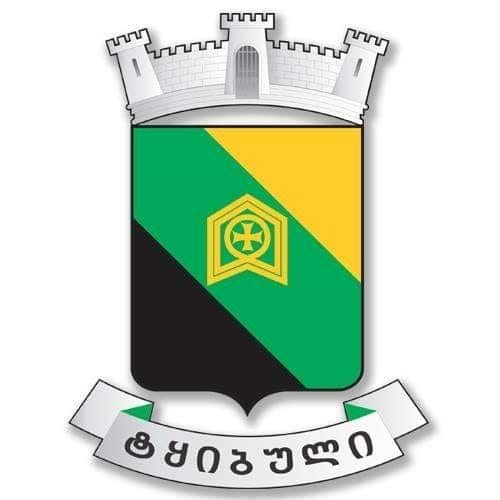 ტყიბულის მუნიციპალიტეტის 2024 წლის ბიუჯეტისპროგრამული დანართიტყიბულის მუნიციპალიტეტის პროგრამული ბიუჯეტის დანართი(დანართი ატარებს საინფორმაციო ხასიათს და მისი დამტკიცება არ ხდება საკრებულოს მიერ)2024 წლის ბიუჯეტით განსაზღვრული პროგრამების მოსალოდნელი შედეგები და ინდიკატორებიინფრასტრუქტურის განვითარება (02 00)2) დასუფთავება (03 00)3) განათლება (04 00)მომავალი თაობების აღზრდის მიმართულებით დაწყებითი და ზოგადი განათლების გარდა მნიშვნელოვანი როლი ენიჭება ასევე სკოლამდელ განათლებას, რაც თვითმმართველი ერთეულის საკუთარ უფლებამოსილებებს განეკუთვნება და შესაბამისად მუნიციპალიტეტის ერთ-ერთ პრიორიტეტს წარმოადგენს, რომლის ფარგლებში მომდევნო წლებში განხორციელდება საბავშვო ბაღების ფუნქციონირებისათვის საჭირო ხარჯების დაფინანსება, ინვენტარით უზრუნველყოფა. ასევე, მუნიციპალიტეტი, განათლების სამინისტროსთან გაფორმებული დელეგირების ხელშეკრულების საფუძველზე განახორციელებს საჯარო სკოლების მოსწავლეთა ტრანსპორტირებისა და სკოლების მცირე სარეაბილიტაციო სამუშაოებს.4) კულტურა, ახალგაზრდობა და სპორტი (05 00)5) ჯანმრთელობის დაცვა და სოციალური უზრუნველყოფა (06 00)მოსახლეობის ჯანმრთელობის დაცვის ხელშეწყობა და მათი სოციალური დაცვა მუნიციპალიტეტის  ერთ–ერთ მთავარ პრიორიტეტს წარმოადგენს. მუნიციპალიტეტი არსებული რესურსების ფარგლებში განაგრძობს სოციალურად დაუცველი მოსახლეობის სხვადასხვა დახმარებებით და შეღავათების უზრუნველყოფას. სახელმწიფო ბიუჯეტიდან გამოყოფილი მიზნობრივი ტრანსფერის ფარგლებში განაგრძობს  საზოგადოებრივი ჯანმრთელობის დაცვის მიზნით სხვადასხვა ღონისძიებების განხორციელებას, რაც უზრუნველყოფს მუნიციპალიტეტის მოსახლეობის ჯანმრთელობის დაცვას სხვადასხვა გადამდები და ინფექციური დაავადებისაგან     სოციალური დაცვა  პროგრამა ითვალისწინებს მუნიციპალიტეტის ტერიტორიაზე მცხოვრები მოსახლეობის სხვადასხვა ფენებისათვის გარკვეული შეღავათებითა და  სოციალური დახმარებების უზრუნველყოფას. მზრუნველობამოკლებულთათვის უფასო კვებითა და ფართით უზრუნველყოფას, დემოგრაფიული მდგომარეობის გაუმჯობესების მიზნით მრავალშვილიანი ოჯახების დახმარებას, სხვა სოციალური პროგრამებს, რომლებიც უზრუნველყოფს მუნიციპალიტეტის  მოსახლეობის სოციალური  მდგომარეობის გაუმჯობესებას.6) ტურიზმის განვითარების ხელშეწყობა (07 01)ცენტრი საკუთარი კომპეტენციის ფარგლებში, ახორციელებს სახელმწიფო პოლიტიკას ტურიზმის განვითარების საკითხებში. პროგრამის მიზანია მუნიციპალიტეტში ტურიზმის განვითარების პოლიტიკის ჩამოყალიბება და განხორციელება, მდგრადი და შიდა ტურიზმის განვითარების ხელშეწყობა, ცნობადობის ამაღლება ადგილობრივ და საერთაშორისო ბაზრებზე.დასახელება2024 წლის გეგმა2024 წლის გეგმა2024 წლის გეგმა2025 წლის პროგნოზი2026 წლის პროგნოზი2027 წლის პროგნოზიდასახელებასულსახელმწიფო ბიუჯეტის ფონდებისაკუთარი შემოსავლები2025 წლის პროგნოზი2026 წლის პროგნოზი2027 წლის პროგნოზი02 00ინფრასტრუქტურის განვითარება      3240,0             -        3240,03247.13233.23432.202 01საგზაო ინფრასტრუქტურის რეაბილიტაცია და ექსპლოატაცია650-650405.5398.0444.602  01  01გზების კაპიტალური შეკეთება---02  01  02გზების მიმდინარე შეკეთება550550305.5298.0344.602  01  03სატრანსპორტო საშუალებების შეძენა100100100.0100.0100.002 02წყლის სისტემის განვითარება100-100150.0200.0200.002  02  01სასმელი წყლის სისტემის რეაბილიტაცია100100150.0200.0200.002 03გარე განათება420,0-420,0417.0435.0460.002  03  01გარე განათების ქსელის ექსპლუატაცია320320367.0385.0400.002  03  02გარე განათების ქსელის მოწყობა10010050.050.060.002 04მშენებლობა, ავარიული ობიექტების და შენობების რეაბილიტაცია300300300.0330.0350.002  04  01მრავალსართულიანი შენობების სახურავების რეაბილიტაცია300300300.0330.0350.002  04  02მრავალსართულიანი შენობების ლიფტების რეაბილიტაცია---02  04  03მრავალსართულიანი შენობების ეზოების რეაბილიტაცია---02  04  04მრავალსართულიანი შენობების ფასადების რეაბილიტაცია---02 05 01  ინფრასტრუქტურის რეაბილიტაცია300-210.0220.0231.002 06მუნიციპალური ტრანსპორტის განვითარება600600623.7648.7676.702 07საპროექტო დოკუმენტაციისა და საექსპერტო მომსახურების შესყიდვა150150157.0164.0172.02 08კომუნალური მეურნეობის განვითარება520,0520,0         573,5617,5666.902 09საპროექტო დოკუმენტაციისა და სამშენებლო სამუშაოების ტექნიკური ზედამხედველობის მომსახურება200.0200.0210.0220.0231.002 10სოფლის მხარდაჭერის პროგრამა---პროგრამის დასახელებაგზების მიმდინარე შეკეთებაგზების მიმდინარე შეკეთებაგზების მიმდინარე შეკეთებაგზების მიმდინარე შეკეთებაგზების მიმდინარე შეკეთებაგზების მიმდინარე შეკეთებაგზების მიმდინარე შეკეთებაპროგრამული კოდი02 01 0202 01 0202 01 0202 01 0202 01 0202 01 0202 01 02ფუნქციონალური კოდი7.4.5.17.4.5.17.4.5.17.4.5.17.4.5.17.4.5.17.4.5.1პროგრამის განმახორციელებელიტყიბულის მუნიციპალიტეტის მერიის სივრცითი მოწყობის და ინფრასტრუქტურის განვითარების სანსახურიტყიბულის მუნიციპალიტეტის მერიის სივრცითი მოწყობის და ინფრასტრუქტურის განვითარების სანსახურიტყიბულის მუნიციპალიტეტის მერიის სივრცითი მოწყობის და ინფრასტრუქტურის განვითარების სანსახურიტყიბულის მუნიციპალიტეტის მერიის სივრცითი მოწყობის და ინფრასტრუქტურის განვითარების სანსახურიტყიბულის მუნიციპალიტეტის მერიის სივრცითი მოწყობის და ინფრასტრუქტურის განვითარების სანსახურიტყიბულის მუნიციპალიტეტის მერიის სივრცითი მოწყობის და ინფრასტრუქტურის განვითარების სანსახურიტყიბულის მუნიციპალიტეტის მერიის სივრცითი მოწყობის და ინფრასტრუქტურის განვითარების სანსახურიპროგრამის აღწერაგზების მიმდინარე შეკეთების ქვეპროგრამა ითვალისწინებს მუნიციპალიტეტის ტერიტორიაზე არსებული ადგილობრივი მნიშვნელობის გზების და საგზაო ინფრასტრუქტურასთან დაკავშირებული ნაგებობების  მიმდინარე შეკეთებას. ადგილობრივი ბიუჯეტის საკუთარი სახსრები უმეტესწილად ხმარდება რეგიონებში განსახორციელებელი პროექტების ფონდიდან დაფინანსებული პროექტების თანადაფინანსებას, გზების მიმდინარე შეკეთებას და მოვლა პატრონობას. გზების მიმდინარე შეკეთების ქვეპროგრამა ითვალისწინებს მუნიციპალიტეტის ტერიტორიაზე არსებული ადგილობრივი მნიშვნელობის გზების და საგზაო ინფრასტრუქტურასთან დაკავშირებული ნაგებობების  მიმდინარე შეკეთებას. ადგილობრივი ბიუჯეტის საკუთარი სახსრები უმეტესწილად ხმარდება რეგიონებში განსახორციელებელი პროექტების ფონდიდან დაფინანსებული პროექტების თანადაფინანსებას, გზების მიმდინარე შეკეთებას და მოვლა პატრონობას. გზების მიმდინარე შეკეთების ქვეპროგრამა ითვალისწინებს მუნიციპალიტეტის ტერიტორიაზე არსებული ადგილობრივი მნიშვნელობის გზების და საგზაო ინფრასტრუქტურასთან დაკავშირებული ნაგებობების  მიმდინარე შეკეთებას. ადგილობრივი ბიუჯეტის საკუთარი სახსრები უმეტესწილად ხმარდება რეგიონებში განსახორციელებელი პროექტების ფონდიდან დაფინანსებული პროექტების თანადაფინანსებას, გზების მიმდინარე შეკეთებას და მოვლა პატრონობას. გზების მიმდინარე შეკეთების ქვეპროგრამა ითვალისწინებს მუნიციპალიტეტის ტერიტორიაზე არსებული ადგილობრივი მნიშვნელობის გზების და საგზაო ინფრასტრუქტურასთან დაკავშირებული ნაგებობების  მიმდინარე შეკეთებას. ადგილობრივი ბიუჯეტის საკუთარი სახსრები უმეტესწილად ხმარდება რეგიონებში განსახორციელებელი პროექტების ფონდიდან დაფინანსებული პროექტების თანადაფინანსებას, გზების მიმდინარე შეკეთებას და მოვლა პატრონობას. გზების მიმდინარე შეკეთების ქვეპროგრამა ითვალისწინებს მუნიციპალიტეტის ტერიტორიაზე არსებული ადგილობრივი მნიშვნელობის გზების და საგზაო ინფრასტრუქტურასთან დაკავშირებული ნაგებობების  მიმდინარე შეკეთებას. ადგილობრივი ბიუჯეტის საკუთარი სახსრები უმეტესწილად ხმარდება რეგიონებში განსახორციელებელი პროექტების ფონდიდან დაფინანსებული პროექტების თანადაფინანსებას, გზების მიმდინარე შეკეთებას და მოვლა პატრონობას. გზების მიმდინარე შეკეთების ქვეპროგრამა ითვალისწინებს მუნიციპალიტეტის ტერიტორიაზე არსებული ადგილობრივი მნიშვნელობის გზების და საგზაო ინფრასტრუქტურასთან დაკავშირებული ნაგებობების  მიმდინარე შეკეთებას. ადგილობრივი ბიუჯეტის საკუთარი სახსრები უმეტესწილად ხმარდება რეგიონებში განსახორციელებელი პროექტების ფონდიდან დაფინანსებული პროექტების თანადაფინანსებას, გზების მიმდინარე შეკეთებას და მოვლა პატრონობას. გზების მიმდინარე შეკეთების ქვეპროგრამა ითვალისწინებს მუნიციპალიტეტის ტერიტორიაზე არსებული ადგილობრივი მნიშვნელობის გზების და საგზაო ინფრასტრუქტურასთან დაკავშირებული ნაგებობების  მიმდინარე შეკეთებას. ადგილობრივი ბიუჯეტის საკუთარი სახსრები უმეტესწილად ხმარდება რეგიონებში განსახორციელებელი პროექტების ფონდიდან დაფინანსებული პროექტების თანადაფინანსებას, გზების მიმდინარე შეკეთებას და მოვლა პატრონობას. პროგრამის მიზანიმგზავრთა შეუფერხებელი, კომფორტული და უსაფრთხო გადაადგილება, გადაადგილების დროის შემცირება, ტურიზმის ხელშეწყობა, მოსახლეობის სოციალურ ეკონომიკური მდგომარეობის გაუმჯობესება.მგზავრთა შეუფერხებელი, კომფორტული და უსაფრთხო გადაადგილება, გადაადგილების დროის შემცირება, ტურიზმის ხელშეწყობა, მოსახლეობის სოციალურ ეკონომიკური მდგომარეობის გაუმჯობესება.მგზავრთა შეუფერხებელი, კომფორტული და უსაფრთხო გადაადგილება, გადაადგილების დროის შემცირება, ტურიზმის ხელშეწყობა, მოსახლეობის სოციალურ ეკონომიკური მდგომარეობის გაუმჯობესება.მგზავრთა შეუფერხებელი, კომფორტული და უსაფრთხო გადაადგილება, გადაადგილების დროის შემცირება, ტურიზმის ხელშეწყობა, მოსახლეობის სოციალურ ეკონომიკური მდგომარეობის გაუმჯობესება.მგზავრთა შეუფერხებელი, კომფორტული და უსაფრთხო გადაადგილება, გადაადგილების დროის შემცირება, ტურიზმის ხელშეწყობა, მოსახლეობის სოციალურ ეკონომიკური მდგომარეობის გაუმჯობესება.მგზავრთა შეუფერხებელი, კომფორტული და უსაფრთხო გადაადგილება, გადაადგილების დროის შემცირება, ტურიზმის ხელშეწყობა, მოსახლეობის სოციალურ ეკონომიკური მდგომარეობის გაუმჯობესება.მგზავრთა შეუფერხებელი, კომფორტული და უსაფრთხო გადაადგილება, გადაადგილების დროის შემცირება, ტურიზმის ხელშეწყობა, მოსახლეობის სოციალურ ეკონომიკური მდგომარეობის გაუმჯობესება.გაეროს მდგრადი განვითარების SDG მიზანი SDG 11. ქალაქებისა და დასახლებების მდგრადი განვითარება SDG 11. ქალაქებისა და დასახლებების მდგრადი განვითარება SDG 11. ქალაქებისა და დასახლებების მდგრადი განვითარება SDG 11. ქალაქებისა და დასახლებების მდგრადი განვითარება SDG 11. ქალაქებისა და დასახლებების მდგრადი განვითარება SDG 11. ქალაქებისა და დასახლებების მდგრადი განვითარება SDG 11. ქალაქებისა და დასახლებების მდგრადი განვითარებაპროგრამის განხორციელების ვადებიმუდმივიმუდმივიმუდმივიმუდმივიმუდმივიმუდმივიმუდმივიპროგრამის მოსალოდნელი საბოლოო შედეგიშეფასების ინდიკატორიინდიკატორის დადასტურების საშუალებაინდიკატორის მაჩვენებლები2024 გეგმა2025 პროგნოზი2026 პროგნოზი2027 პროგნოზი მოსახლეობის კომფორტული და უსაფრთხო გადაადგილებისათვის შეკეთებული და მოწესრიგებული გზები.  1. სტიქიისგან დაზიანებული, გაწმენდილი გზების სიგრძე(კმ)ორმულად შეკეთებული გზების სიგრძე შესრულებული სამუშაოს მიღება ჩაბარების აქტისაბაზისო მაჩვენებელი2023 წელს მოიხრეშა და ორმულად შეკეთდა  14,5კმ გზა2023 წელს მოიხრეშა და ორმულად შეკეთდა  14,5კმ გზა2023 წელს მოიხრეშა და ორმულად შეკეთდა  14,5კმ გზა2023 წელს მოიხრეშა და ორმულად შეკეთდა  14,5კმ გზა მოსახლეობის კომფორტული და უსაფრთხო გადაადგილებისათვის შეკეთებული და მოწესრიგებული გზები.  1. სტიქიისგან დაზიანებული, გაწმენდილი გზების სიგრძე(კმ)ორმულად შეკეთებული გზების სიგრძე შესრულებული სამუშაოს მიღება ჩაბარების აქტიმიზნობრივი მაჩვენებელიმოიხრეშება და ორმულად შეკეთდება 15 კმ გზაარანაკლებ საბაზისო მაჩვენებლის მოცულობის სამუშაოების შესრულებაარანაკლებ საბაზისო მაჩვენებლის მოცულობის სამუშაოების შესრულებაარანაკლებ საბაზისო მაჩვენებლის მოცულობის სამუშაოების შესრულება მოსახლეობის კომფორტული და უსაფრთხო გადაადგილებისათვის შეკეთებული და მოწესრიგებული გზები.  1. სტიქიისგან დაზიანებული, გაწმენდილი გზების სიგრძე(კმ)ორმულად შეკეთებული გზების სიგრძე შესრულებული სამუშაოს მიღება ჩაბარების აქტიცდომილების ალბათობა (%)5% 5% 5% 5%  მოსახლეობის კომფორტული და უსაფრთხო გადაადგილებისათვის შეკეთებული და მოწესრიგებული გზები.  1. სტიქიისგან დაზიანებული, გაწმენდილი გზების სიგრძე(კმ)ორმულად შეკეთებული გზების სიგრძე შესრულებული სამუშაოს მიღება ჩაბარების აქტიშესაძლო რისკები სატენდერო პროცედურების გაჭიანურება;  მიმწოდებლების არაკეთილსინდისიერი დამოკიდებულება, მეტეოროლოგიური პირობები სატენდერო პროცედურების გაჭიანურება;  მიმწოდებლების არაკეთილსინდისიერი დამოკიდებულება, მეტეოროლოგიური პირობები სატენდერო პროცედურების გაჭიანურება;  მიმწოდებლების არაკეთილსინდისიერი დამოკიდებულება, მეტეოროლოგიური პირობები სატენდერო პროცედურების გაჭიანურება;  მიმწოდებლების არაკეთილსინდისიერი დამოკიდებულება, მეტეოროლოგიური პირობებიპროგრამის დასახელებასატრანსპორტო საშუალებების შეძენასატრანსპორტო საშუალებების შეძენასატრანსპორტო საშუალებების შეძენასატრანსპორტო საშუალებების შეძენასატრანსპორტო საშუალებების შეძენასატრანსპორტო საშუალებების შეძენასატრანსპორტო საშუალებების შეძენაპროგრამული კოდი02 01 0302 01 0302 01 0302 01 0302 01 0302 01 0302 01 03ფუნქციონალური კოდი7.4.5.17.4.5.17.4.5.17.4.5.17.4.5.17.4.5.17.4.5.1პროგრამის განმახორციელებელიტყიბულის მუნიციპალიტეტის მერიის სივრცითი მოწყობის და ინფრასტრუქტურის განვითარების სანსახურიტყიბულის მუნიციპალიტეტის მერიის სივრცითი მოწყობის და ინფრასტრუქტურის განვითარების სანსახურიტყიბულის მუნიციპალიტეტის მერიის სივრცითი მოწყობის და ინფრასტრუქტურის განვითარების სანსახურიტყიბულის მუნიციპალიტეტის მერიის სივრცითი მოწყობის და ინფრასტრუქტურის განვითარების სანსახურიტყიბულის მუნიციპალიტეტის მერიის სივრცითი მოწყობის და ინფრასტრუქტურის განვითარების სანსახურიტყიბულის მუნიციპალიტეტის მერიის სივრცითი მოწყობის და ინფრასტრუქტურის განვითარების სანსახურიტყიბულის მუნიციპალიტეტის მერიის სივრცითი მოწყობის და ინფრასტრუქტურის განვითარების სანსახურიპროგრამის აღწერაპროგრამის მიზანია მუნიციპალიტეტის  საჭიროებიდან გამომდინარე სატრანსპორტო საშუალებებისა და სპეციალური ტექნიკის შეძენა,  რაც საშუალებას მოგვცემს ახალით ჩავანაცვლოთ მოძველებული ტექნიკა, რომელსაც ამოწურული აქვს ექსპლუატაციის ვადა და რაც უფრო მოქნილსა და ეფექტიანს გახდის მუნიციპალიტეტის მუშაობას.   ტყიბულის მუნიციპალიტეტს აქვს მაღალმთიანი ადმინისტრაციული ერთეულები სადაც მოსალოდნელია დიდთოვლობა, რისთვისაც სპეციალური ტექნიკა მზადყოფნაში უნდა იყოს, რასაც მოძველებული ტექნიკური საშუალებები ვერ უზრუნველყოფს.პროგრამის მიზანია მუნიციპალიტეტის  საჭიროებიდან გამომდინარე სატრანსპორტო საშუალებებისა და სპეციალური ტექნიკის შეძენა,  რაც საშუალებას მოგვცემს ახალით ჩავანაცვლოთ მოძველებული ტექნიკა, რომელსაც ამოწურული აქვს ექსპლუატაციის ვადა და რაც უფრო მოქნილსა და ეფექტიანს გახდის მუნიციპალიტეტის მუშაობას.   ტყიბულის მუნიციპალიტეტს აქვს მაღალმთიანი ადმინისტრაციული ერთეულები სადაც მოსალოდნელია დიდთოვლობა, რისთვისაც სპეციალური ტექნიკა მზადყოფნაში უნდა იყოს, რასაც მოძველებული ტექნიკური საშუალებები ვერ უზრუნველყოფს.პროგრამის მიზანია მუნიციპალიტეტის  საჭიროებიდან გამომდინარე სატრანსპორტო საშუალებებისა და სპეციალური ტექნიკის შეძენა,  რაც საშუალებას მოგვცემს ახალით ჩავანაცვლოთ მოძველებული ტექნიკა, რომელსაც ამოწურული აქვს ექსპლუატაციის ვადა და რაც უფრო მოქნილსა და ეფექტიანს გახდის მუნიციპალიტეტის მუშაობას.   ტყიბულის მუნიციპალიტეტს აქვს მაღალმთიანი ადმინისტრაციული ერთეულები სადაც მოსალოდნელია დიდთოვლობა, რისთვისაც სპეციალური ტექნიკა მზადყოფნაში უნდა იყოს, რასაც მოძველებული ტექნიკური საშუალებები ვერ უზრუნველყოფს.პროგრამის მიზანია მუნიციპალიტეტის  საჭიროებიდან გამომდინარე სატრანსპორტო საშუალებებისა და სპეციალური ტექნიკის შეძენა,  რაც საშუალებას მოგვცემს ახალით ჩავანაცვლოთ მოძველებული ტექნიკა, რომელსაც ამოწურული აქვს ექსპლუატაციის ვადა და რაც უფრო მოქნილსა და ეფექტიანს გახდის მუნიციპალიტეტის მუშაობას.   ტყიბულის მუნიციპალიტეტს აქვს მაღალმთიანი ადმინისტრაციული ერთეულები სადაც მოსალოდნელია დიდთოვლობა, რისთვისაც სპეციალური ტექნიკა მზადყოფნაში უნდა იყოს, რასაც მოძველებული ტექნიკური საშუალებები ვერ უზრუნველყოფს.პროგრამის მიზანია მუნიციპალიტეტის  საჭიროებიდან გამომდინარე სატრანსპორტო საშუალებებისა და სპეციალური ტექნიკის შეძენა,  რაც საშუალებას მოგვცემს ახალით ჩავანაცვლოთ მოძველებული ტექნიკა, რომელსაც ამოწურული აქვს ექსპლუატაციის ვადა და რაც უფრო მოქნილსა და ეფექტიანს გახდის მუნიციპალიტეტის მუშაობას.   ტყიბულის მუნიციპალიტეტს აქვს მაღალმთიანი ადმინისტრაციული ერთეულები სადაც მოსალოდნელია დიდთოვლობა, რისთვისაც სპეციალური ტექნიკა მზადყოფნაში უნდა იყოს, რასაც მოძველებული ტექნიკური საშუალებები ვერ უზრუნველყოფს.პროგრამის მიზანია მუნიციპალიტეტის  საჭიროებიდან გამომდინარე სატრანსპორტო საშუალებებისა და სპეციალური ტექნიკის შეძენა,  რაც საშუალებას მოგვცემს ახალით ჩავანაცვლოთ მოძველებული ტექნიკა, რომელსაც ამოწურული აქვს ექსპლუატაციის ვადა და რაც უფრო მოქნილსა და ეფექტიანს გახდის მუნიციპალიტეტის მუშაობას.   ტყიბულის მუნიციპალიტეტს აქვს მაღალმთიანი ადმინისტრაციული ერთეულები სადაც მოსალოდნელია დიდთოვლობა, რისთვისაც სპეციალური ტექნიკა მზადყოფნაში უნდა იყოს, რასაც მოძველებული ტექნიკური საშუალებები ვერ უზრუნველყოფს.პროგრამის მიზანია მუნიციპალიტეტის  საჭიროებიდან გამომდინარე სატრანსპორტო საშუალებებისა და სპეციალური ტექნიკის შეძენა,  რაც საშუალებას მოგვცემს ახალით ჩავანაცვლოთ მოძველებული ტექნიკა, რომელსაც ამოწურული აქვს ექსპლუატაციის ვადა და რაც უფრო მოქნილსა და ეფექტიანს გახდის მუნიციპალიტეტის მუშაობას.   ტყიბულის მუნიციპალიტეტს აქვს მაღალმთიანი ადმინისტრაციული ერთეულები სადაც მოსალოდნელია დიდთოვლობა, რისთვისაც სპეციალური ტექნიკა მზადყოფნაში უნდა იყოს, რასაც მოძველებული ტექნიკური საშუალებები ვერ უზრუნველყოფს.პროგრამის მიზანიშეუფერხებლად მომუშავე სატრანსპორტო საშუალებები და სპეციალური ტექნიკა.შეუფერხებლად მომუშავე სატრანსპორტო საშუალებები და სპეციალური ტექნიკა.შეუფერხებლად მომუშავე სატრანსპორტო საშუალებები და სპეციალური ტექნიკა.შეუფერხებლად მომუშავე სატრანსპორტო საშუალებები და სპეციალური ტექნიკა.შეუფერხებლად მომუშავე სატრანსპორტო საშუალებები და სპეციალური ტექნიკა.შეუფერხებლად მომუშავე სატრანსპორტო საშუალებები და სპეციალური ტექნიკა.შეუფერხებლად მომუშავე სატრანსპორტო საშუალებები და სპეციალური ტექნიკა.გაეროს მდგრადი განვითარების SDG მიზანი SDG 11. ქალაქებისა და დასახლებების მდგრადი განვითარება SDG 11. ქალაქებისა და დასახლებების მდგრადი განვითარება SDG 11. ქალაქებისა და დასახლებების მდგრადი განვითარება SDG 11. ქალაქებისა და დასახლებების მდგრადი განვითარება SDG 11. ქალაქებისა და დასახლებების მდგრადი განვითარება SDG 11. ქალაქებისა და დასახლებების მდგრადი განვითარება SDG 11. ქალაქებისა და დასახლებების მდგრადი განვითარებაპროგრამის განხორციელების ვადებიმუდმივიმუდმივიმუდმივიმუდმივიმუდმივიმუდმივიმუდმივიპროგრამის მოსალოდნელი საბოლოო შედეგიშეფასების ინდიკატორიინდიკატორის დადასტურების საშუალებაინდიკატორის მაჩვენებლები2024 გეგმა2025 პროგნოზი2026 პროგნოზი2027 პროგნოზიმოსახლეობის კომფორტული და შეუფერხებელი გადაადგილებისთვის შექმნილი ხელსაყრელი გარემო და სუფთა ქალაქი1.შეძენილი ავტო სატრანსპორტო საშუალებების რაოდენობაშეძენილი სატრანსპორტო საშუალებების მიღება ჩაბარების აქტისაბაზისო მაჩვენებელი2023 წელს შეძენილი იქნა ორი ერთეული სამგზავრო ავტობური და ორი ერთეული ნაგავმზიდი.  2023 წელს შეძენილი იქნა ორი ერთეული სამგზავრო ავტობური და ორი ერთეული ნაგავმზიდი.  2023 წელს შეძენილი იქნა ორი ერთეული სამგზავრო ავტობური და ორი ერთეული ნაგავმზიდი.  2023 წელს შეძენილი იქნა ორი ერთეული სამგზავრო ავტობური და ორი ერთეული ნაგავმზიდი.  მოსახლეობის კომფორტული და შეუფერხებელი გადაადგილებისთვის შექმნილი ხელსაყრელი გარემო და სუფთა ქალაქი1.შეძენილი ავტო სატრანსპორტო საშუალებების რაოდენობაშეძენილი სატრანსპორტო საშუალებების მიღება ჩაბარების აქტიმიზნობრივი მაჩვენებელი2 ერთეულიარანაკლებ საბაზისო მაჩვენებლის მოცულობის სამუშაოების შესრულებაარანაკლებ საბაზისო მაჩვენებლის მოცულობის სამუშაოების შესრულებაარანაკლებ საბაზისო მაჩვენებლის მოცულობის სამუშაოების შესრულებამოსახლეობის კომფორტული და შეუფერხებელი გადაადგილებისთვის შექმნილი ხელსაყრელი გარემო და სუფთა ქალაქი1.შეძენილი ავტო სატრანსპორტო საშუალებების რაოდენობაშეძენილი სატრანსპორტო საშუალებების მიღება ჩაბარების აქტიცდომილების ალბათობა (%)8% 10% 10% 10% მოსახლეობის კომფორტული და შეუფერხებელი გადაადგილებისთვის შექმნილი ხელსაყრელი გარემო და სუფთა ქალაქი1.შეძენილი ავტო სატრანსპორტო საშუალებების რაოდენობაშეძენილი სატრანსპორტო საშუალებების მიღება ჩაბარების აქტიშესაძლო რისკები სატენდერო პროცედურების გაჭიანურება;  მიმწოდებლების არაკეთილსინდისიერი დამოკიდებულება სატენდერო პროცედურების გაჭიანურება;  მიმწოდებლების არაკეთილსინდისიერი დამოკიდებულება სატენდერო პროცედურების გაჭიანურება;  მიმწოდებლების არაკეთილსინდისიერი დამოკიდებულება სატენდერო პროცედურების გაჭიანურება;  მიმწოდებლების არაკეთილსინდისიერი დამოკიდებულებაპროგრამის დასახელებაგარე განათების ქსელის ექსპლოატაცია გარე განათების ქსელის ექსპლოატაცია გარე განათების ქსელის ექსპლოატაცია გარე განათების ქსელის ექსპლოატაცია გარე განათების ქსელის ექსპლოატაცია გარე განათების ქსელის ექსპლოატაცია გარე განათების ქსელის ექსპლოატაცია პროგრამული კოდი02 03 0102 03 0102 03 0102 03 0102 03 0102 03 0102 03 01ფუნქციონალური კოდი7.6.47.6.47.6.47.6.47.6.47.6.47.6.4პროგრამის განმახორციელებელიტყიბულის მუნიციპალიტეტის მერიის ადმინისტრაციული და საფინანსო საბიუჯეტო სამსახური.ტყიბულის მუნიციპალიტეტის მერიის ადმინისტრაციული და საფინანსო საბიუჯეტო სამსახური.ტყიბულის მუნიციპალიტეტის მერიის ადმინისტრაციული და საფინანსო საბიუჯეტო სამსახური.ტყიბულის მუნიციპალიტეტის მერიის ადმინისტრაციული და საფინანსო საბიუჯეტო სამსახური.ტყიბულის მუნიციპალიტეტის მერიის ადმინისტრაციული და საფინანსო საბიუჯეტო სამსახური.ტყიბულის მუნიციპალიტეტის მერიის ადმინისტრაციული და საფინანსო საბიუჯეტო სამსახური.ტყიბულის მუნიციპალიტეტის მერიის ადმინისტრაციული და საფინანსო საბიუჯეტო სამსახური.პროგრამის აღწერამოსახლეობის უსაფრთხო გადაადგილებისათვის აუცილებელია ქალაქის გარე განათების ქსელის შეუფერხებელი ფუნქციონირება, ასევე, ახალი ლედ ტიპის ეკონომიური სანათების დაყენებით ელექტროენერგიის ხარჯის შემცირება. გარე განათების ქსელის მოხმარებული ელექტროენერგიის ხარჯის ანაზღაურებისთვის  გათვალისწინებული ასიგნებები ხმარდება ტყიბულის მუნიციპალიტეტის ტერიტორიაზე არსებული, მუნიციპალიტეტის ბალანსზე აღრიცხულ განათების წერტილების მიერ მოხმარებული ელექტროენერგიის ხარჯების ანაზღაურებას.მოსახლეობის უსაფრთხო გადაადგილებისათვის აუცილებელია ქალაქის გარე განათების ქსელის შეუფერხებელი ფუნქციონირება, ასევე, ახალი ლედ ტიპის ეკონომიური სანათების დაყენებით ელექტროენერგიის ხარჯის შემცირება. გარე განათების ქსელის მოხმარებული ელექტროენერგიის ხარჯის ანაზღაურებისთვის  გათვალისწინებული ასიგნებები ხმარდება ტყიბულის მუნიციპალიტეტის ტერიტორიაზე არსებული, მუნიციპალიტეტის ბალანსზე აღრიცხულ განათების წერტილების მიერ მოხმარებული ელექტროენერგიის ხარჯების ანაზღაურებას.მოსახლეობის უსაფრთხო გადაადგილებისათვის აუცილებელია ქალაქის გარე განათების ქსელის შეუფერხებელი ფუნქციონირება, ასევე, ახალი ლედ ტიპის ეკონომიური სანათების დაყენებით ელექტროენერგიის ხარჯის შემცირება. გარე განათების ქსელის მოხმარებული ელექტროენერგიის ხარჯის ანაზღაურებისთვის  გათვალისწინებული ასიგნებები ხმარდება ტყიბულის მუნიციპალიტეტის ტერიტორიაზე არსებული, მუნიციპალიტეტის ბალანსზე აღრიცხულ განათების წერტილების მიერ მოხმარებული ელექტროენერგიის ხარჯების ანაზღაურებას.მოსახლეობის უსაფრთხო გადაადგილებისათვის აუცილებელია ქალაქის გარე განათების ქსელის შეუფერხებელი ფუნქციონირება, ასევე, ახალი ლედ ტიპის ეკონომიური სანათების დაყენებით ელექტროენერგიის ხარჯის შემცირება. გარე განათების ქსელის მოხმარებული ელექტროენერგიის ხარჯის ანაზღაურებისთვის  გათვალისწინებული ასიგნებები ხმარდება ტყიბულის მუნიციპალიტეტის ტერიტორიაზე არსებული, მუნიციპალიტეტის ბალანსზე აღრიცხულ განათების წერტილების მიერ მოხმარებული ელექტროენერგიის ხარჯების ანაზღაურებას.მოსახლეობის უსაფრთხო გადაადგილებისათვის აუცილებელია ქალაქის გარე განათების ქსელის შეუფერხებელი ფუნქციონირება, ასევე, ახალი ლედ ტიპის ეკონომიური სანათების დაყენებით ელექტროენერგიის ხარჯის შემცირება. გარე განათების ქსელის მოხმარებული ელექტროენერგიის ხარჯის ანაზღაურებისთვის  გათვალისწინებული ასიგნებები ხმარდება ტყიბულის მუნიციპალიტეტის ტერიტორიაზე არსებული, მუნიციპალიტეტის ბალანსზე აღრიცხულ განათების წერტილების მიერ მოხმარებული ელექტროენერგიის ხარჯების ანაზღაურებას.მოსახლეობის უსაფრთხო გადაადგილებისათვის აუცილებელია ქალაქის გარე განათების ქსელის შეუფერხებელი ფუნქციონირება, ასევე, ახალი ლედ ტიპის ეკონომიური სანათების დაყენებით ელექტროენერგიის ხარჯის შემცირება. გარე განათების ქსელის მოხმარებული ელექტროენერგიის ხარჯის ანაზღაურებისთვის  გათვალისწინებული ასიგნებები ხმარდება ტყიბულის მუნიციპალიტეტის ტერიტორიაზე არსებული, მუნიციპალიტეტის ბალანსზე აღრიცხულ განათების წერტილების მიერ მოხმარებული ელექტროენერგიის ხარჯების ანაზღაურებას.მოსახლეობის უსაფრთხო გადაადგილებისათვის აუცილებელია ქალაქის გარე განათების ქსელის შეუფერხებელი ფუნქციონირება, ასევე, ახალი ლედ ტიპის ეკონომიური სანათების დაყენებით ელექტროენერგიის ხარჯის შემცირება. გარე განათების ქსელის მოხმარებული ელექტროენერგიის ხარჯის ანაზღაურებისთვის  გათვალისწინებული ასიგნებები ხმარდება ტყიბულის მუნიციპალიტეტის ტერიტორიაზე არსებული, მუნიციპალიტეტის ბალანსზე აღრიცხულ განათების წერტილების მიერ მოხმარებული ელექტროენერგიის ხარჯების ანაზღაურებას.პროგრამის მიზანიღამის პერიოდში მუნიციპალიტეტში უსაფრთხო გადაადგილებისა და კომფორტული გარემოს შექმნა, განათებულ ქუჩებში მოსახლეობის და სატრანსპორტო საშუალებების უსაფრთხო გადაადგილება. კრიმინოგენული ფაქტორების შემცირება.ღამის პერიოდში მუნიციპალიტეტში უსაფრთხო გადაადგილებისა და კომფორტული გარემოს შექმნა, განათებულ ქუჩებში მოსახლეობის და სატრანსპორტო საშუალებების უსაფრთხო გადაადგილება. კრიმინოგენული ფაქტორების შემცირება.ღამის პერიოდში მუნიციპალიტეტში უსაფრთხო გადაადგილებისა და კომფორტული გარემოს შექმნა, განათებულ ქუჩებში მოსახლეობის და სატრანსპორტო საშუალებების უსაფრთხო გადაადგილება. კრიმინოგენული ფაქტორების შემცირება.ღამის პერიოდში მუნიციპალიტეტში უსაფრთხო გადაადგილებისა და კომფორტული გარემოს შექმნა, განათებულ ქუჩებში მოსახლეობის და სატრანსპორტო საშუალებების უსაფრთხო გადაადგილება. კრიმინოგენული ფაქტორების შემცირება.ღამის პერიოდში მუნიციპალიტეტში უსაფრთხო გადაადგილებისა და კომფორტული გარემოს შექმნა, განათებულ ქუჩებში მოსახლეობის და სატრანსპორტო საშუალებების უსაფრთხო გადაადგილება. კრიმინოგენული ფაქტორების შემცირება.ღამის პერიოდში მუნიციპალიტეტში უსაფრთხო გადაადგილებისა და კომფორტული გარემოს შექმნა, განათებულ ქუჩებში მოსახლეობის და სატრანსპორტო საშუალებების უსაფრთხო გადაადგილება. კრიმინოგენული ფაქტორების შემცირება.ღამის პერიოდში მუნიციპალიტეტში უსაფრთხო გადაადგილებისა და კომფორტული გარემოს შექმნა, განათებულ ქუჩებში მოსახლეობის და სატრანსპორტო საშუალებების უსაფრთხო გადაადგილება. კრიმინოგენული ფაქტორების შემცირება.გაეროს მდგრადი განვითარების SDG მიზანიSDG 7. ხელმისაწვდომი და უსაფრთხო ენერგია.SDG 7. ხელმისაწვდომი და უსაფრთხო ენერგია.SDG 7. ხელმისაწვდომი და უსაფრთხო ენერგია.SDG 7. ხელმისაწვდომი და უსაფრთხო ენერგია.SDG 7. ხელმისაწვდომი და უსაფრთხო ენერგია.SDG 7. ხელმისაწვდომი და უსაფრთხო ენერგია.SDG 7. ხელმისაწვდომი და უსაფრთხო ენერგია.პროგრამის განხორციელების ვადებიმუდმივიმუდმივიმუდმივიმუდმივიმუდმივიმუდმივიმუდმივიპროგრამის მოსალოდნელი საბოლოო შედეგიშეფასების ინდიკატორიინდიკატორის დადასტურების საშუალებაინდიკატორის მაჩვენებლები2024 გეგმა2025 პროგნოზი2026 პროგნოზი2027 პროგნოზიმთელი წლის მანძილზე გარე განათების სისტემა ფუნქციონირებს გამართულად.  
1. გარე განათების წერტების რაოდენობა, რომელთა მოვლა-პატრონობა ხორციელდება პროგრამის ფარგლებში2. შეკეთებული (გამოცვლილი) სანათი წერტილების რაოდენობა  3. სადენების სიგრძეშესრულებული სამუშაოს მიღება ჩაბარების აქტისაბაზისო მაჩვენებელი2023 წელს გარე განათების წერტილების რაოდენობა, რომელზედაც განხორციელდა მოვლაპატრონობა შეადგენს 4000 ერთეულს, შეკეთდა 400 სანათი და სადენების სიგრძეა 120კმ2023 წელს გარე განათების წერტილების რაოდენობა, რომელზედაც განხორციელდა მოვლაპატრონობა შეადგენს 4000 ერთეულს, შეკეთდა 400 სანათი და სადენების სიგრძეა 120კმ2023 წელს გარე განათების წერტილების რაოდენობა, რომელზედაც განხორციელდა მოვლაპატრონობა შეადგენს 4000 ერთეულს, შეკეთდა 400 სანათი და სადენების სიგრძეა 120კმ2023 წელს გარე განათების წერტილების რაოდენობა, რომელზედაც განხორციელდა მოვლაპატრონობა შეადგენს 4000 ერთეულს, შეკეთდა 400 სანათი და სადენების სიგრძეა 120კმმთელი წლის მანძილზე გარე განათების სისტემა ფუნქციონირებს გამართულად.  
1. გარე განათების წერტების რაოდენობა, რომელთა მოვლა-პატრონობა ხორციელდება პროგრამის ფარგლებში2. შეკეთებული (გამოცვლილი) სანათი წერტილების რაოდენობა  3. სადენების სიგრძეშესრულებული სამუშაოს მიღება ჩაბარების აქტიმიზნობრივი მაჩვენებელი2024 წელს გარე განათების წერტილების რაოდენობა, რომელზედაც განხორციელდება მოვლაპატრონობა შეადგენს 4300 ერთეულს, შეკეთდება 500 სანათი და სადენების სიგრძე გაიზრდება 129კმ მდეარანაკლებ საბაზისო მაჩვენებლის მოცულობის სამუშაოების შესრულებაეარანაკლებ საბაზისო მაჩვენებლის მოცულობის სამუშაოების შესრულებაარანაკლებ საბაზისო მაჩვენებლის მოცულობის სამუშაოების შესრულებამთელი წლის მანძილზე გარე განათების სისტემა ფუნქციონირებს გამართულად.  
1. გარე განათების წერტების რაოდენობა, რომელთა მოვლა-პატრონობა ხორციელდება პროგრამის ფარგლებში2. შეკეთებული (გამოცვლილი) სანათი წერტილების რაოდენობა  3. სადენების სიგრძეშესრულებული სამუშაოს მიღება ჩაბარების აქტიცდომილების ალბათობა (%/აღწერა)0.020.020.020.02მთელი წლის მანძილზე გარე განათების სისტემა ფუნქციონირებს გამართულად.  
1. გარე განათების წერტების რაოდენობა, რომელთა მოვლა-პატრონობა ხორციელდება პროგრამის ფარგლებში2. შეკეთებული (გამოცვლილი) სანათი წერტილების რაოდენობა  3. სადენების სიგრძეშესრულებული სამუშაოს მიღება ჩაბარების აქტიშესაძლო რისკებიპროგრამის დასახელებაგარე განათების ქსელის მოწყობაგარე განათების ქსელის მოწყობაგარე განათების ქსელის მოწყობაგარე განათების ქსელის მოწყობაგარე განათების ქსელის მოწყობაგარე განათების ქსელის მოწყობაგარე განათების ქსელის მოწყობაპროგრამული კოდი02 03 0202 03 0202 03 0202 03 0202 03 0202 03 0202 03 02ფუნქციონალური კოდი7.6.47.6.47.6.47.6.47.6.47.6.47.6.4პროგრამის განმახორციელებელიტყიბულის მუნიციპალიტეტის მერიის სივრცითი მოწყობის და ინფრასტრუქტურის განვითარების სამსახურიტყიბულის მუნიციპალიტეტის მერიის სივრცითი მოწყობის და ინფრასტრუქტურის განვითარების სამსახურიტყიბულის მუნიციპალიტეტის მერიის სივრცითი მოწყობის და ინფრასტრუქტურის განვითარების სამსახურიტყიბულის მუნიციპალიტეტის მერიის სივრცითი მოწყობის და ინფრასტრუქტურის განვითარების სამსახურიტყიბულის მუნიციპალიტეტის მერიის სივრცითი მოწყობის და ინფრასტრუქტურის განვითარების სამსახურიტყიბულის მუნიციპალიტეტის მერიის სივრცითი მოწყობის და ინფრასტრუქტურის განვითარების სამსახურიტყიბულის მუნიციპალიტეტის მერიის სივრცითი მოწყობის და ინფრასტრუქტურის განვითარების სამსახურიპროგრამის აღწერაღამის პერიოდში მუნიციპალიტეტში უსაფრთხო და კომფორტული გარემოს შექმნისთვის მნიშვნელოვანი ადგილი უკავია გარე განათებას. შესაბამისად საჭიროა მუნიციპალიტეტის ტერიტორიაზე არსებული გარე განათების ქსელის გამართული ფუნქციონირება, მისი პერიოდული შეკეთება. დღეის მდგომარეობით მუნიციპალიტეტის ტერიტორიაზე გარე განათების ქსელი ფუნქციონირებს ქ.ტყიბულში, ასევე ადმინისტრაციულ ერთეულში(დასახლებულ პუნქტში). ქვეპროგრამის ფარგლებში დაფინანსდება გარე განათების არსებული ქსელის ექსპლოატაცია, რომელიც მოიცავს შემდეგ ღონისძიებებს :მუნიციპალიტეტის ტერიტორიაზე არსებულ ქსელში მწყობრიდან გამოსული ნათურების გამოცვლა;ამორტიზირებული და დაზიანებული განათების ბოძების შეკეთება, ახლით ჩანაცვლება; დაზიანებული სადენების აღდგენა შეკეთება, ქალაქის შემოსასვლელების განათება (რაჭის და თერჯოლის მიმართულებით) და ა.შ.ღამის პერიოდში მუნიციპალიტეტში უსაფრთხო და კომფორტული გარემოს შექმნისთვის მნიშვნელოვანი ადგილი უკავია გარე განათებას. შესაბამისად საჭიროა მუნიციპალიტეტის ტერიტორიაზე არსებული გარე განათების ქსელის გამართული ფუნქციონირება, მისი პერიოდული შეკეთება. დღეის მდგომარეობით მუნიციპალიტეტის ტერიტორიაზე გარე განათების ქსელი ფუნქციონირებს ქ.ტყიბულში, ასევე ადმინისტრაციულ ერთეულში(დასახლებულ პუნქტში). ქვეპროგრამის ფარგლებში დაფინანსდება გარე განათების არსებული ქსელის ექსპლოატაცია, რომელიც მოიცავს შემდეგ ღონისძიებებს :მუნიციპალიტეტის ტერიტორიაზე არსებულ ქსელში მწყობრიდან გამოსული ნათურების გამოცვლა;ამორტიზირებული და დაზიანებული განათების ბოძების შეკეთება, ახლით ჩანაცვლება; დაზიანებული სადენების აღდგენა შეკეთება, ქალაქის შემოსასვლელების განათება (რაჭის და თერჯოლის მიმართულებით) და ა.შ.ღამის პერიოდში მუნიციპალიტეტში უსაფრთხო და კომფორტული გარემოს შექმნისთვის მნიშვნელოვანი ადგილი უკავია გარე განათებას. შესაბამისად საჭიროა მუნიციპალიტეტის ტერიტორიაზე არსებული გარე განათების ქსელის გამართული ფუნქციონირება, მისი პერიოდული შეკეთება. დღეის მდგომარეობით მუნიციპალიტეტის ტერიტორიაზე გარე განათების ქსელი ფუნქციონირებს ქ.ტყიბულში, ასევე ადმინისტრაციულ ერთეულში(დასახლებულ პუნქტში). ქვეპროგრამის ფარგლებში დაფინანსდება გარე განათების არსებული ქსელის ექსპლოატაცია, რომელიც მოიცავს შემდეგ ღონისძიებებს :მუნიციპალიტეტის ტერიტორიაზე არსებულ ქსელში მწყობრიდან გამოსული ნათურების გამოცვლა;ამორტიზირებული და დაზიანებული განათების ბოძების შეკეთება, ახლით ჩანაცვლება; დაზიანებული სადენების აღდგენა შეკეთება, ქალაქის შემოსასვლელების განათება (რაჭის და თერჯოლის მიმართულებით) და ა.შ.ღამის პერიოდში მუნიციპალიტეტში უსაფრთხო და კომფორტული გარემოს შექმნისთვის მნიშვნელოვანი ადგილი უკავია გარე განათებას. შესაბამისად საჭიროა მუნიციპალიტეტის ტერიტორიაზე არსებული გარე განათების ქსელის გამართული ფუნქციონირება, მისი პერიოდული შეკეთება. დღეის მდგომარეობით მუნიციპალიტეტის ტერიტორიაზე გარე განათების ქსელი ფუნქციონირებს ქ.ტყიბულში, ასევე ადმინისტრაციულ ერთეულში(დასახლებულ პუნქტში). ქვეპროგრამის ფარგლებში დაფინანსდება გარე განათების არსებული ქსელის ექსპლოატაცია, რომელიც მოიცავს შემდეგ ღონისძიებებს :მუნიციპალიტეტის ტერიტორიაზე არსებულ ქსელში მწყობრიდან გამოსული ნათურების გამოცვლა;ამორტიზირებული და დაზიანებული განათების ბოძების შეკეთება, ახლით ჩანაცვლება; დაზიანებული სადენების აღდგენა შეკეთება, ქალაქის შემოსასვლელების განათება (რაჭის და თერჯოლის მიმართულებით) და ა.შ.ღამის პერიოდში მუნიციპალიტეტში უსაფრთხო და კომფორტული გარემოს შექმნისთვის მნიშვნელოვანი ადგილი უკავია გარე განათებას. შესაბამისად საჭიროა მუნიციპალიტეტის ტერიტორიაზე არსებული გარე განათების ქსელის გამართული ფუნქციონირება, მისი პერიოდული შეკეთება. დღეის მდგომარეობით მუნიციპალიტეტის ტერიტორიაზე გარე განათების ქსელი ფუნქციონირებს ქ.ტყიბულში, ასევე ადმინისტრაციულ ერთეულში(დასახლებულ პუნქტში). ქვეპროგრამის ფარგლებში დაფინანსდება გარე განათების არსებული ქსელის ექსპლოატაცია, რომელიც მოიცავს შემდეგ ღონისძიებებს :მუნიციპალიტეტის ტერიტორიაზე არსებულ ქსელში მწყობრიდან გამოსული ნათურების გამოცვლა;ამორტიზირებული და დაზიანებული განათების ბოძების შეკეთება, ახლით ჩანაცვლება; დაზიანებული სადენების აღდგენა შეკეთება, ქალაქის შემოსასვლელების განათება (რაჭის და თერჯოლის მიმართულებით) და ა.შ.ღამის პერიოდში მუნიციპალიტეტში უსაფრთხო და კომფორტული გარემოს შექმნისთვის მნიშვნელოვანი ადგილი უკავია გარე განათებას. შესაბამისად საჭიროა მუნიციპალიტეტის ტერიტორიაზე არსებული გარე განათების ქსელის გამართული ფუნქციონირება, მისი პერიოდული შეკეთება. დღეის მდგომარეობით მუნიციპალიტეტის ტერიტორიაზე გარე განათების ქსელი ფუნქციონირებს ქ.ტყიბულში, ასევე ადმინისტრაციულ ერთეულში(დასახლებულ პუნქტში). ქვეპროგრამის ფარგლებში დაფინანსდება გარე განათების არსებული ქსელის ექსპლოატაცია, რომელიც მოიცავს შემდეგ ღონისძიებებს :მუნიციპალიტეტის ტერიტორიაზე არსებულ ქსელში მწყობრიდან გამოსული ნათურების გამოცვლა;ამორტიზირებული და დაზიანებული განათების ბოძების შეკეთება, ახლით ჩანაცვლება; დაზიანებული სადენების აღდგენა შეკეთება, ქალაქის შემოსასვლელების განათება (რაჭის და თერჯოლის მიმართულებით) და ა.შ.ღამის პერიოდში მუნიციპალიტეტში უსაფრთხო და კომფორტული გარემოს შექმნისთვის მნიშვნელოვანი ადგილი უკავია გარე განათებას. შესაბამისად საჭიროა მუნიციპალიტეტის ტერიტორიაზე არსებული გარე განათების ქსელის გამართული ფუნქციონირება, მისი პერიოდული შეკეთება. დღეის მდგომარეობით მუნიციპალიტეტის ტერიტორიაზე გარე განათების ქსელი ფუნქციონირებს ქ.ტყიბულში, ასევე ადმინისტრაციულ ერთეულში(დასახლებულ პუნქტში). ქვეპროგრამის ფარგლებში დაფინანსდება გარე განათების არსებული ქსელის ექსპლოატაცია, რომელიც მოიცავს შემდეგ ღონისძიებებს :მუნიციპალიტეტის ტერიტორიაზე არსებულ ქსელში მწყობრიდან გამოსული ნათურების გამოცვლა;ამორტიზირებული და დაზიანებული განათების ბოძების შეკეთება, ახლით ჩანაცვლება; დაზიანებული სადენების აღდგენა შეკეთება, ქალაქის შემოსასვლელების განათება (რაჭის და თერჯოლის მიმართულებით) და ა.შ.პროგრამის მიზანიღამის პერიოდში მუნიციპალიტეტში უსაფრთხო გადაადგილებისა და კომფორტული გარემოს შექმნა, განათებულ ქუჩებში მოსახლეობის და სატრანსპორტო საშუალებების უსაფრთხო გადაადგილება. კრიმინოგენული ფაქტორების შემცირება.ღამის პერიოდში მუნიციპალიტეტში უსაფრთხო გადაადგილებისა და კომფორტული გარემოს შექმნა, განათებულ ქუჩებში მოსახლეობის და სატრანსპორტო საშუალებების უსაფრთხო გადაადგილება. კრიმინოგენული ფაქტორების შემცირება.ღამის პერიოდში მუნიციპალიტეტში უსაფრთხო გადაადგილებისა და კომფორტული გარემოს შექმნა, განათებულ ქუჩებში მოსახლეობის და სატრანსპორტო საშუალებების უსაფრთხო გადაადგილება. კრიმინოგენული ფაქტორების შემცირება.ღამის პერიოდში მუნიციპალიტეტში უსაფრთხო გადაადგილებისა და კომფორტული გარემოს შექმნა, განათებულ ქუჩებში მოსახლეობის და სატრანსპორტო საშუალებების უსაფრთხო გადაადგილება. კრიმინოგენული ფაქტორების შემცირება.ღამის პერიოდში მუნიციპალიტეტში უსაფრთხო გადაადგილებისა და კომფორტული გარემოს შექმნა, განათებულ ქუჩებში მოსახლეობის და სატრანსპორტო საშუალებების უსაფრთხო გადაადგილება. კრიმინოგენული ფაქტორების შემცირება.ღამის პერიოდში მუნიციპალიტეტში უსაფრთხო გადაადგილებისა და კომფორტული გარემოს შექმნა, განათებულ ქუჩებში მოსახლეობის და სატრანსპორტო საშუალებების უსაფრთხო გადაადგილება. კრიმინოგენული ფაქტორების შემცირება.ღამის პერიოდში მუნიციპალიტეტში უსაფრთხო გადაადგილებისა და კომფორტული გარემოს შექმნა, განათებულ ქუჩებში მოსახლეობის და სატრანსპორტო საშუალებების უსაფრთხო გადაადგილება. კრიმინოგენული ფაქტორების შემცირება.გაეროს მდგრადი განვითარების SDG მიზანიSDG 7. ხელმისაწვდომი და უსაფრთხო ენერგია.SDG 7. ხელმისაწვდომი და უსაფრთხო ენერგია.SDG 7. ხელმისაწვდომი და უსაფრთხო ენერგია.SDG 7. ხელმისაწვდომი და უსაფრთხო ენერგია.SDG 7. ხელმისაწვდომი და უსაფრთხო ენერგია.SDG 7. ხელმისაწვდომი და უსაფრთხო ენერგია.SDG 7. ხელმისაწვდომი და უსაფრთხო ენერგია.პროგრამის განხორციელების ვადებიმუდმივიმუდმივიმუდმივიმუდმივიმუდმივიმუდმივიმუდმივიპროგრამის მოსალოდნელი საბოლოო შედეგიშეფასების ინდიკატორიინდიკატორის დადასტურების საშუალებაინდიკატორის მაჩვენებლები2024 გეგმა2025 პროგნოზი2026 პროგნოზი2027 პროგნოზი
გარე განათების სისტემის გამართული ფუნქციონირებაახალი დამატებული გარე განათების წერტილების რაოდენობაშესრულებული სამუშაოს მიღება ჩაბარების აქტისაბაზისო მაჩვენებელი2023 წელს დამატებული წერტილების რაოდენობა შეადგენს 200 ერთეულს2023 წელს დამატებული წერტილების რაოდენობა შეადგენს 200 ერთეულს2023 წელს დამატებული წერტილების რაოდენობა შეადგენს 200 ერთეულს2023 წელს დამატებული წერტილების რაოდენობა შეადგენს 200 ერთეულს
გარე განათების სისტემის გამართული ფუნქციონირებაახალი დამატებული გარე განათების წერტილების რაოდენობაშესრულებული სამუშაოს მიღება ჩაბარების აქტიმიზნობრივი მაჩვენებელი2024 წელს დამატებული წერტილების რაოდენობა შეადგენს 200 ერთეულსარანაკლებ საბაზისო მაჩვენებლის მოცულობის სამუშაოების შესრულებაარანაკლებ საბაზისო მაჩვენებლის მოცულობის სამუშაოების შესრულებაარანაკლებ საბაზისო მაჩვენებლის მოცულობის სამუშაოების შესრულება
გარე განათების სისტემის გამართული ფუნქციონირებაახალი დამატებული გარე განათების წერტილების რაოდენობაშესრულებული სამუშაოს მიღება ჩაბარების აქტიცდომილების ალბათობა (%/აღწერა)0.020.020.020.02
გარე განათების სისტემის გამართული ფუნქციონირებაახალი დამატებული გარე განათების წერტილების რაოდენობაშესრულებული სამუშაოს მიღება ჩაბარების აქტიშესაძლო რისკებიპროგრამის დასახელებასასმელი წყლის სისტემის რეაბილიტაციასასმელი წყლის სისტემის რეაბილიტაციასასმელი წყლის სისტემის რეაბილიტაციასასმელი წყლის სისტემის რეაბილიტაციასასმელი წყლის სისტემის რეაბილიტაციასასმელი წყლის სისტემის რეაბილიტაციასასმელი წყლის სისტემის რეაბილიტაციაპროგრამული კოდი02 02 0102 02 0102 02 0102 02 0102 02 0102 02 0102 02 01ფუნქციონალური კოდი7.6.37.6.37.6.37.6.37.6.37.6.37.6.3პროგრამის განმახორციელებელიტყიბულის მუნიციპალიტეტის მერიის სივრცითი მოწყობის და  ინფრასტრუქტურის განვითარების სამსახურიტყიბულის მუნიციპალიტეტის მერიის სივრცითი მოწყობის და  ინფრასტრუქტურის განვითარების სამსახურიტყიბულის მუნიციპალიტეტის მერიის სივრცითი მოწყობის და  ინფრასტრუქტურის განვითარების სამსახურიტყიბულის მუნიციპალიტეტის მერიის სივრცითი მოწყობის და  ინფრასტრუქტურის განვითარების სამსახურიტყიბულის მუნიციპალიტეტის მერიის სივრცითი მოწყობის და  ინფრასტრუქტურის განვითარების სამსახურიტყიბულის მუნიციპალიტეტის მერიის სივრცითი მოწყობის და  ინფრასტრუქტურის განვითარების სამსახურიტყიბულის მუნიციპალიტეტის მერიის სივრცითი მოწყობის და  ინფრასტრუქტურის განვითარების სამსახურიპროგრამის აღწერაქვეპროგრამა ითვალისწინებს მუნიციპალიტეტის ტერიტორიაზე არსებული წყალმომარაგების ქსელის(მათ შორის, წყლის სათავე ნაგებობების,წყლის მაგისტრალების და სხვა) კაპიტალური რეაბილიტაციას. საჭიროების შემთხვევაში განხორციელდება ახალი წყალმომარაგების ქსელის მოწყობის სამუშაოები. 2023-2024 წელს დაგეგმილია კურსების თემში(მაღაროს დასახლებაში) სასმელი წლის სისტემის რეაბილიტაცია, სოფელ საწირეში სათაო ნაგებობის მოწყობა და მილების შეძენა მუნიციპალიტეტის ადმინისტრაციულ ერთეულებშიქვეპროგრამა ითვალისწინებს მუნიციპალიტეტის ტერიტორიაზე არსებული წყალმომარაგების ქსელის(მათ შორის, წყლის სათავე ნაგებობების,წყლის მაგისტრალების და სხვა) კაპიტალური რეაბილიტაციას. საჭიროების შემთხვევაში განხორციელდება ახალი წყალმომარაგების ქსელის მოწყობის სამუშაოები. 2023-2024 წელს დაგეგმილია კურსების თემში(მაღაროს დასახლებაში) სასმელი წლის სისტემის რეაბილიტაცია, სოფელ საწირეში სათაო ნაგებობის მოწყობა და მილების შეძენა მუნიციპალიტეტის ადმინისტრაციულ ერთეულებშიქვეპროგრამა ითვალისწინებს მუნიციპალიტეტის ტერიტორიაზე არსებული წყალმომარაგების ქსელის(მათ შორის, წყლის სათავე ნაგებობების,წყლის მაგისტრალების და სხვა) კაპიტალური რეაბილიტაციას. საჭიროების შემთხვევაში განხორციელდება ახალი წყალმომარაგების ქსელის მოწყობის სამუშაოები. 2023-2024 წელს დაგეგმილია კურსების თემში(მაღაროს დასახლებაში) სასმელი წლის სისტემის რეაბილიტაცია, სოფელ საწირეში სათაო ნაგებობის მოწყობა და მილების შეძენა მუნიციპალიტეტის ადმინისტრაციულ ერთეულებშიქვეპროგრამა ითვალისწინებს მუნიციპალიტეტის ტერიტორიაზე არსებული წყალმომარაგების ქსელის(მათ შორის, წყლის სათავე ნაგებობების,წყლის მაგისტრალების და სხვა) კაპიტალური რეაბილიტაციას. საჭიროების შემთხვევაში განხორციელდება ახალი წყალმომარაგების ქსელის მოწყობის სამუშაოები. 2023-2024 წელს დაგეგმილია კურსების თემში(მაღაროს დასახლებაში) სასმელი წლის სისტემის რეაბილიტაცია, სოფელ საწირეში სათაო ნაგებობის მოწყობა და მილების შეძენა მუნიციპალიტეტის ადმინისტრაციულ ერთეულებშიქვეპროგრამა ითვალისწინებს მუნიციპალიტეტის ტერიტორიაზე არსებული წყალმომარაგების ქსელის(მათ შორის, წყლის სათავე ნაგებობების,წყლის მაგისტრალების და სხვა) კაპიტალური რეაბილიტაციას. საჭიროების შემთხვევაში განხორციელდება ახალი წყალმომარაგების ქსელის მოწყობის სამუშაოები. 2023-2024 წელს დაგეგმილია კურსების თემში(მაღაროს დასახლებაში) სასმელი წლის სისტემის რეაბილიტაცია, სოფელ საწირეში სათაო ნაგებობის მოწყობა და მილების შეძენა მუნიციპალიტეტის ადმინისტრაციულ ერთეულებშიქვეპროგრამა ითვალისწინებს მუნიციპალიტეტის ტერიტორიაზე არსებული წყალმომარაგების ქსელის(მათ შორის, წყლის სათავე ნაგებობების,წყლის მაგისტრალების და სხვა) კაპიტალური რეაბილიტაციას. საჭიროების შემთხვევაში განხორციელდება ახალი წყალმომარაგების ქსელის მოწყობის სამუშაოები. 2023-2024 წელს დაგეგმილია კურსების თემში(მაღაროს დასახლებაში) სასმელი წლის სისტემის რეაბილიტაცია, სოფელ საწირეში სათაო ნაგებობის მოწყობა და მილების შეძენა მუნიციპალიტეტის ადმინისტრაციულ ერთეულებშიქვეპროგრამა ითვალისწინებს მუნიციპალიტეტის ტერიტორიაზე არსებული წყალმომარაგების ქსელის(მათ შორის, წყლის სათავე ნაგებობების,წყლის მაგისტრალების და სხვა) კაპიტალური რეაბილიტაციას. საჭიროების შემთხვევაში განხორციელდება ახალი წყალმომარაგების ქსელის მოწყობის სამუშაოები. 2023-2024 წელს დაგეგმილია კურსების თემში(მაღაროს დასახლებაში) სასმელი წლის სისტემის რეაბილიტაცია, სოფელ საწირეში სათაო ნაგებობის მოწყობა და მილების შეძენა მუნიციპალიტეტის ადმინისტრაციულ ერთეულებშიპროგრამის მიზანი მოსახლეობის წყალმომარაგების მომსახურების გაუმჯობესება. მოსახლეობის წყალმომარაგების მომსახურების გაუმჯობესება. მოსახლეობის წყალმომარაგების მომსახურების გაუმჯობესება. მოსახლეობის წყალმომარაგების მომსახურების გაუმჯობესება. მოსახლეობის წყალმომარაგების მომსახურების გაუმჯობესება. მოსახლეობის წყალმომარაგების მომსახურების გაუმჯობესება. მოსახლეობის წყალმომარაგების მომსახურების გაუმჯობესება.გაეროს მდგრადი განვითარების SDG მიზანი SDG 6. სუფთა წყალი და სანიტარია SDG 6. სუფთა წყალი და სანიტარია SDG 6. სუფთა წყალი და სანიტარია SDG 6. სუფთა წყალი და სანიტარია SDG 6. სუფთა წყალი და სანიტარია SDG 6. სუფთა წყალი და სანიტარია SDG 6. სუფთა წყალი და სანიტარიაპროგრამის განხორციელების ვადებიმუდმივიმუდმივიმუდმივიმუდმივიმუდმივიმუდმივიმუდმივიპროგრამის მოსალოდნელი საბოლოო შედეგიშეფასების ინდიკატორიინდიკატორის დადასტურების საშუალებაინდიკატორის მაჩვენებლები2024 გეგმა2025 პროგნოზი2026 პროგნოზი2027 პროგნოზიმუნიციპალიტეტის მოსახლეობის  შეუფერხელები წვდომა სასმელ წყალზე.რეაბილიტირებული სასმელი წყლის სიგრძერეაბილიტირებული სატაო ნაგებობებიშესრულებული სამუშაოს მიღება ჩაბარების აქტისაბაზისო მაჩვენებელი1. 43კმ რეაბილიტირებული სამელი წყლის მაგისტრალი                    2.  11 ერთეული სათაო ნაგებობა                                         1. 43კმ რეაბილიტირებული სამელი წყლის მაგისტრალი                    2.  11 ერთეული სათაო ნაგებობა                                         1. 43კმ რეაბილიტირებული სამელი წყლის მაგისტრალი                    2.  11 ერთეული სათაო ნაგებობა                                         1. 43კმ რეაბილიტირებული სამელი წყლის მაგისტრალი                    2.  11 ერთეული სათაო ნაგებობა                                         მუნიციპალიტეტის მოსახლეობის  შეუფერხელები წვდომა სასმელ წყალზე.რეაბილიტირებული სასმელი წყლის სიგრძერეაბილიტირებული სატაო ნაგებობებიშესრულებული სამუშაოს მიღება ჩაბარების აქტიმიზნობრივი მაჩვენებელიწყალსადენის        51კმ    2.  სათაონაგებობა  9                                      3. ბენეფიციართა           16000 ;           არანაკლებ საბაზისო მაჩვენებლის მოცულობის სამუშაოების შესრულებაარანაკლებ საბაზისო მაჩვენებლის მოცულობის სამუშაოების შესრულებაარანაკლებ საბაზისო მაჩვენებლის მოცულობის სამუშაოების შესრულებამუნიციპალიტეტის მოსახლეობის  შეუფერხელები წვდომა სასმელ წყალზე.რეაბილიტირებული სასმელი წყლის სიგრძერეაბილიტირებული სატაო ნაგებობებიშესრულებული სამუშაოს მიღება ჩაბარების აქტიცდომილების ალბათობა (%)8% 5% 5% 5% მუნიციპალიტეტის მოსახლეობის  შეუფერხელები წვდომა სასმელ წყალზე.რეაბილიტირებული სასმელი წყლის სიგრძერეაბილიტირებული სატაო ნაგებობებიშესრულებული სამუშაოს მიღება ჩაბარების აქტიშესაძლო რისკები სატენდერო პროცედურების გაჭიანურება;  მიმწოდებლების არაკეთილსინდისიერი დამოკიდებულება სატენდერო პროცედურების გაჭიანურება;  მიმწოდებლების არაკეთილსინდისიერი დამოკიდებულება სატენდერო პროცედურების გაჭიანურება;  მიმწოდებლების არაკეთილსინდისიერი დამოკიდებულება სატენდერო პროცედურების გაჭიანურება;  მიმწოდებლების არაკეთილსინდისიერი დამოკიდებულებაპროგრამის დასახელებამრავალსართულიანი შენობების სახურავების რეაბილიტაციამრავალსართულიანი შენობების სახურავების რეაბილიტაციამრავალსართულიანი შენობების სახურავების რეაბილიტაციამრავალსართულიანი შენობების სახურავების რეაბილიტაციამრავალსართულიანი შენობების სახურავების რეაბილიტაციამრავალსართულიანი შენობების სახურავების რეაბილიტაციამრავალსართულიანი შენობების სახურავების რეაბილიტაციაპროგრამული კოდი02 04 0102 04 0102 04 0102 04 0102 04 0102 04 0102 04 01ფუნქციონალური კოდი7.6.17.6.17.6.17.6.17.6.17.6.17.6.1პროგრამის განმახორციელებელიტყიბულის მუნიციპალიტეტის მერიის სივრცითი მოწყობის და  ინფრასტრუქტურის განვითარების სამსახურიტყიბულის მუნიციპალიტეტის მერიის სივრცითი მოწყობის და  ინფრასტრუქტურის განვითარების სამსახურიტყიბულის მუნიციპალიტეტის მერიის სივრცითი მოწყობის და  ინფრასტრუქტურის განვითარების სამსახურიტყიბულის მუნიციპალიტეტის მერიის სივრცითი მოწყობის და  ინფრასტრუქტურის განვითარების სამსახურიტყიბულის მუნიციპალიტეტის მერიის სივრცითი მოწყობის და  ინფრასტრუქტურის განვითარების სამსახურიტყიბულის მუნიციპალიტეტის მერიის სივრცითი მოწყობის და  ინფრასტრუქტურის განვითარების სამსახურიტყიბულის მუნიციპალიტეტის მერიის სივრცითი მოწყობის და  ინფრასტრუქტურის განვითარების სამსახურიპროგრამის აღწერაბინათმესაკუთრეთა ამხანაგობის მომართვის საფუძველზე, ხორციელდება კორპუსების დაზიანებული სახურავების რეაბილიტაცია.  ინფრასტრუქტურის სამსახურის მიერს ადგილზე ხდება პრობლემის შესწავლა; ჩასატარებელი სამუშაოების დაწყება ხდება რეგისტრირებული განცხადებების თანმიმდევრობისა და პრობლემის აქტუალურობიდან გამომდინარე, საბიუჯეტო კანონმდებლობის ყველა შესაბამისი პროცედურის დასრულების შემდეგ.    პროგრამის ფარგლებში მოხდება არსებული საცხოვრებელი და არასაცხოვრებელი შენობების დახურვა.  პრიორიტეტულია ბინათმესაკუთრეობის ამხანაგობის თანადაფინანსების პროგრამა , ასევე სოფელ კურსები, გამსახურდიას, ჯალაღანიას, სვანეთის და იმერეთის ქუჩების მრავალსართულიანი კორპუსების გადახურვა.ბინათმესაკუთრეთა ამხანაგობის მომართვის საფუძველზე, ხორციელდება კორპუსების დაზიანებული სახურავების რეაბილიტაცია.  ინფრასტრუქტურის სამსახურის მიერს ადგილზე ხდება პრობლემის შესწავლა; ჩასატარებელი სამუშაოების დაწყება ხდება რეგისტრირებული განცხადებების თანმიმდევრობისა და პრობლემის აქტუალურობიდან გამომდინარე, საბიუჯეტო კანონმდებლობის ყველა შესაბამისი პროცედურის დასრულების შემდეგ.    პროგრამის ფარგლებში მოხდება არსებული საცხოვრებელი და არასაცხოვრებელი შენობების დახურვა.  პრიორიტეტულია ბინათმესაკუთრეობის ამხანაგობის თანადაფინანსების პროგრამა , ასევე სოფელ კურსები, გამსახურდიას, ჯალაღანიას, სვანეთის და იმერეთის ქუჩების მრავალსართულიანი კორპუსების გადახურვა.ბინათმესაკუთრეთა ამხანაგობის მომართვის საფუძველზე, ხორციელდება კორპუსების დაზიანებული სახურავების რეაბილიტაცია.  ინფრასტრუქტურის სამსახურის მიერს ადგილზე ხდება პრობლემის შესწავლა; ჩასატარებელი სამუშაოების დაწყება ხდება რეგისტრირებული განცხადებების თანმიმდევრობისა და პრობლემის აქტუალურობიდან გამომდინარე, საბიუჯეტო კანონმდებლობის ყველა შესაბამისი პროცედურის დასრულების შემდეგ.    პროგრამის ფარგლებში მოხდება არსებული საცხოვრებელი და არასაცხოვრებელი შენობების დახურვა.  პრიორიტეტულია ბინათმესაკუთრეობის ამხანაგობის თანადაფინანსების პროგრამა , ასევე სოფელ კურსები, გამსახურდიას, ჯალაღანიას, სვანეთის და იმერეთის ქუჩების მრავალსართულიანი კორპუსების გადახურვა.ბინათმესაკუთრეთა ამხანაგობის მომართვის საფუძველზე, ხორციელდება კორპუსების დაზიანებული სახურავების რეაბილიტაცია.  ინფრასტრუქტურის სამსახურის მიერს ადგილზე ხდება პრობლემის შესწავლა; ჩასატარებელი სამუშაოების დაწყება ხდება რეგისტრირებული განცხადებების თანმიმდევრობისა და პრობლემის აქტუალურობიდან გამომდინარე, საბიუჯეტო კანონმდებლობის ყველა შესაბამისი პროცედურის დასრულების შემდეგ.    პროგრამის ფარგლებში მოხდება არსებული საცხოვრებელი და არასაცხოვრებელი შენობების დახურვა.  პრიორიტეტულია ბინათმესაკუთრეობის ამხანაგობის თანადაფინანსების პროგრამა , ასევე სოფელ კურსები, გამსახურდიას, ჯალაღანიას, სვანეთის და იმერეთის ქუჩების მრავალსართულიანი კორპუსების გადახურვა.ბინათმესაკუთრეთა ამხანაგობის მომართვის საფუძველზე, ხორციელდება კორპუსების დაზიანებული სახურავების რეაბილიტაცია.  ინფრასტრუქტურის სამსახურის მიერს ადგილზე ხდება პრობლემის შესწავლა; ჩასატარებელი სამუშაოების დაწყება ხდება რეგისტრირებული განცხადებების თანმიმდევრობისა და პრობლემის აქტუალურობიდან გამომდინარე, საბიუჯეტო კანონმდებლობის ყველა შესაბამისი პროცედურის დასრულების შემდეგ.    პროგრამის ფარგლებში მოხდება არსებული საცხოვრებელი და არასაცხოვრებელი შენობების დახურვა.  პრიორიტეტულია ბინათმესაკუთრეობის ამხანაგობის თანადაფინანსების პროგრამა , ასევე სოფელ კურსები, გამსახურდიას, ჯალაღანიას, სვანეთის და იმერეთის ქუჩების მრავალსართულიანი კორპუსების გადახურვა.ბინათმესაკუთრეთა ამხანაგობის მომართვის საფუძველზე, ხორციელდება კორპუსების დაზიანებული სახურავების რეაბილიტაცია.  ინფრასტრუქტურის სამსახურის მიერს ადგილზე ხდება პრობლემის შესწავლა; ჩასატარებელი სამუშაოების დაწყება ხდება რეგისტრირებული განცხადებების თანმიმდევრობისა და პრობლემის აქტუალურობიდან გამომდინარე, საბიუჯეტო კანონმდებლობის ყველა შესაბამისი პროცედურის დასრულების შემდეგ.    პროგრამის ფარგლებში მოხდება არსებული საცხოვრებელი და არასაცხოვრებელი შენობების დახურვა.  პრიორიტეტულია ბინათმესაკუთრეობის ამხანაგობის თანადაფინანსების პროგრამა , ასევე სოფელ კურსები, გამსახურდიას, ჯალაღანიას, სვანეთის და იმერეთის ქუჩების მრავალსართულიანი კორპუსების გადახურვა.ბინათმესაკუთრეთა ამხანაგობის მომართვის საფუძველზე, ხორციელდება კორპუსების დაზიანებული სახურავების რეაბილიტაცია.  ინფრასტრუქტურის სამსახურის მიერს ადგილზე ხდება პრობლემის შესწავლა; ჩასატარებელი სამუშაოების დაწყება ხდება რეგისტრირებული განცხადებების თანმიმდევრობისა და პრობლემის აქტუალურობიდან გამომდინარე, საბიუჯეტო კანონმდებლობის ყველა შესაბამისი პროცედურის დასრულების შემდეგ.    პროგრამის ფარგლებში მოხდება არსებული საცხოვრებელი და არასაცხოვრებელი შენობების დახურვა.  პრიორიტეტულია ბინათმესაკუთრეობის ამხანაგობის თანადაფინანსების პროგრამა , ასევე სოფელ კურსები, გამსახურდიას, ჯალაღანიას, სვანეთის და იმერეთის ქუჩების მრავალსართულიანი კორპუსების გადახურვა.პროგრამის მიზანირეაბილიტირებული საცხოვრებელი და არასაცხოვრებელი შენობები, სახურავების დაზიანების გამო მსახლეობისთვის მინიმუმამდე დაყვანილი ზარალი. მოსახლეობის გაზრდილი კმაყოფილება. გაზრდილია შენობების ექსპლუატაციის ვადა.რეაბილიტირებული საცხოვრებელი და არასაცხოვრებელი შენობები, სახურავების დაზიანების გამო მსახლეობისთვის მინიმუმამდე დაყვანილი ზარალი. მოსახლეობის გაზრდილი კმაყოფილება. გაზრდილია შენობების ექსპლუატაციის ვადა.რეაბილიტირებული საცხოვრებელი და არასაცხოვრებელი შენობები, სახურავების დაზიანების გამო მსახლეობისთვის მინიმუმამდე დაყვანილი ზარალი. მოსახლეობის გაზრდილი კმაყოფილება. გაზრდილია შენობების ექსპლუატაციის ვადა.რეაბილიტირებული საცხოვრებელი და არასაცხოვრებელი შენობები, სახურავების დაზიანების გამო მსახლეობისთვის მინიმუმამდე დაყვანილი ზარალი. მოსახლეობის გაზრდილი კმაყოფილება. გაზრდილია შენობების ექსპლუატაციის ვადა.რეაბილიტირებული საცხოვრებელი და არასაცხოვრებელი შენობები, სახურავების დაზიანების გამო მსახლეობისთვის მინიმუმამდე დაყვანილი ზარალი. მოსახლეობის გაზრდილი კმაყოფილება. გაზრდილია შენობების ექსპლუატაციის ვადა.რეაბილიტირებული საცხოვრებელი და არასაცხოვრებელი შენობები, სახურავების დაზიანების გამო მსახლეობისთვის მინიმუმამდე დაყვანილი ზარალი. მოსახლეობის გაზრდილი კმაყოფილება. გაზრდილია შენობების ექსპლუატაციის ვადა.რეაბილიტირებული საცხოვრებელი და არასაცხოვრებელი შენობები, სახურავების დაზიანების გამო მსახლეობისთვის მინიმუმამდე დაყვანილი ზარალი. მოსახლეობის გაზრდილი კმაყოფილება. გაზრდილია შენობების ექსპლუატაციის ვადა.გაეროს მდგრადი განვითარების SDG მიზანიSDG 11. ქალაქებისა და დასახლებების მდგრადი განვითარებაSDG 11. ქალაქებისა და დასახლებების მდგრადი განვითარებაSDG 11. ქალაქებისა და დასახლებების მდგრადი განვითარებაSDG 11. ქალაქებისა და დასახლებების მდგრადი განვითარებაSDG 11. ქალაქებისა და დასახლებების მდგრადი განვითარებაSDG 11. ქალაქებისა და დასახლებების მდგრადი განვითარებაSDG 11. ქალაქებისა და დასახლებების მდგრადი განვითარებაპროგრამის განხორციელების ვადებიმუდმივიმუდმივიმუდმივიმუდმივიმუდმივიმუდმივიმუდმივიპროგრამის მოსალოდნელი საბოლოო შედეგიშეფასების ინდიკატორიინდიკატორის დადასტურების საშუალებაინდიკატორის მაჩვენებლები2024 გეგმა2025 პროგნოზი2026 პროგნოზი2027 პროგნოზიგაუმჯობესებული და კომფორტული საცხოვრებელი გარემორეაბილიტირებული მრავალსართულიანი კორპუსების სახურავების რაოდენობაშესრულებული სამუშაოს მიღება ჩაბარების აქტისაბაზისო მაჩვენებელი2023 წელს რეაბილიტირებულია 20 მრავალსართულიანი კორპუსი2023 წელს რეაბილიტირებულია 20 მრავალსართულიანი კორპუსი2023 წელს რეაბილიტირებულია 20 მრავალსართულიანი კორპუსი2023 წელს რეაბილიტირებულია 20 მრავალსართულიანი კორპუსიგაუმჯობესებული და კომფორტული საცხოვრებელი გარემორეაბილიტირებული მრავალსართულიანი კორპუსების სახურავების რაოდენობაშესრულებული სამუშაოს მიღება ჩაბარების აქტიმიზნობრივი მაჩვენებელი24 კორპუსიარანაკლებ საბაზისო მაჩვენებლის მოცულობის სამუშაოების შესრულებაარანაკლებ საბაზისო მაჩვენებლის მოცულობის სამუშაოების შესრულებაარანაკლებ საბაზისო მაჩვენებლის მოცულობის სამუშაოების შესრულებაგაუმჯობესებული და კომფორტული საცხოვრებელი გარემორეაბილიტირებული მრავალსართულიანი კორპუსების სახურავების რაოდენობაშესრულებული სამუშაოს მიღება ჩაბარების აქტიცდომილების ალბათობა (%)10% 10% 10% 10% გაუმჯობესებული და კომფორტული საცხოვრებელი გარემორეაბილიტირებული მრავალსართულიანი კორპუსების სახურავების რაოდენობაშესრულებული სამუშაოს მიღება ჩაბარების აქტიშესაძლო რისკები სატენდერო პროცედურების გაჭიანურება;  მიმწოდებლების არაკეთილსინდისიერი დამოკიდებულება სატენდერო პროცედურების გაჭიანურება;  მიმწოდებლების არაკეთილსინდისიერი დამოკიდებულება სატენდერო პროცედურების გაჭიანურება;  მიმწოდებლების არაკეთილსინდისიერი დამოკიდებულება სატენდერო პროცედურების გაჭიანურება;  მიმწოდებლების არაკეთილსინდისიერი დამოკიდებულებაპროგრამის დასახელებაინფრასტრუქტურის რეაბილიტაციაინფრასტრუქტურის რეაბილიტაციაინფრასტრუქტურის რეაბილიტაციაინფრასტრუქტურის რეაბილიტაციაინფრასტრუქტურის რეაბილიტაციაინფრასტრუქტურის რეაბილიტაციაინფრასტრუქტურის რეაბილიტაციაპროგრამული კოდი02 05 0102 05 0102 05 0102 05 0102 05 0102 05 0102 05 01ფუნქციონალური კოდი7.4.5.7.4.5.7.4.5.7.4.5.7.4.5.7.4.5.7.4.5.პროგრამის განმახორციელებელი ტყიბულის მუნიციპალიტეტის მერიის სივრცითი მოწყობის და  ინფრასტრუქტურის განვითარების სამსახური ტყიბულის მუნიციპალიტეტის მერიის სივრცითი მოწყობის და  ინფრასტრუქტურის განვითარების სამსახური ტყიბულის მუნიციპალიტეტის მერიის სივრცითი მოწყობის და  ინფრასტრუქტურის განვითარების სამსახური ტყიბულის მუნიციპალიტეტის მერიის სივრცითი მოწყობის და  ინფრასტრუქტურის განვითარების სამსახური ტყიბულის მუნიციპალიტეტის მერიის სივრცითი მოწყობის და  ინფრასტრუქტურის განვითარების სამსახური ტყიბულის მუნიციპალიტეტის მერიის სივრცითი მოწყობის და  ინფრასტრუქტურის განვითარების სამსახური ტყიბულის მუნიციპალიტეტის მერიის სივრცითი მოწყობის და  ინფრასტრუქტურის განვითარების სამსახურიპროგრამის აღწერაპროგრამის ფარგლებში განხორციელდება, როგორც ტყიბულის მუნიციპალიტეტის ტერიტორიაზე სკვერების, მოსაცდელების მოწყობა /რეაბილიტაცია, ასევე განხორციელდება ქალაქის გაფორმება სადღესასწაულო ღონისძიებებისთვის, სადღესასწაულო კომფორტული გარემოს შექმნა-მოსახლეობის განწყობის ამაღლება.  მოეწყობა საყრდენი კედლები .  დასრულდება 2020-2022 წლების საპილოტე რეგიონების ინტეგრირებული განვითარების პროგრამის ფარგლებში მცირე ზომის ინფრასტრუქტურისა და რეკრეაციული ზონების რეაბილიტაცია რუსთაველის და ცირეკიძის ქუჩებზე, გელათის ქუჩაზე . ეკლესიის მიმდებარე მოედანზე აღიმართება მეფე სოლომონ მეორის ძეგლი.   ასევე, სოფელ მუხურა, მერკვილაძის, წერეთლის, თაბუკაშვილის(სასამართლოს მიმდებარედ)ქუჩებზე მოეწყობა სკვერები.პროგრამის ფარგლებში განხორციელდება, როგორც ტყიბულის მუნიციპალიტეტის ტერიტორიაზე სკვერების, მოსაცდელების მოწყობა /რეაბილიტაცია, ასევე განხორციელდება ქალაქის გაფორმება სადღესასწაულო ღონისძიებებისთვის, სადღესასწაულო კომფორტული გარემოს შექმნა-მოსახლეობის განწყობის ამაღლება.  მოეწყობა საყრდენი კედლები .  დასრულდება 2020-2022 წლების საპილოტე რეგიონების ინტეგრირებული განვითარების პროგრამის ფარგლებში მცირე ზომის ინფრასტრუქტურისა და რეკრეაციული ზონების რეაბილიტაცია რუსთაველის და ცირეკიძის ქუჩებზე, გელათის ქუჩაზე . ეკლესიის მიმდებარე მოედანზე აღიმართება მეფე სოლომონ მეორის ძეგლი.   ასევე, სოფელ მუხურა, მერკვილაძის, წერეთლის, თაბუკაშვილის(სასამართლოს მიმდებარედ)ქუჩებზე მოეწყობა სკვერები.პროგრამის ფარგლებში განხორციელდება, როგორც ტყიბულის მუნიციპალიტეტის ტერიტორიაზე სკვერების, მოსაცდელების მოწყობა /რეაბილიტაცია, ასევე განხორციელდება ქალაქის გაფორმება სადღესასწაულო ღონისძიებებისთვის, სადღესასწაულო კომფორტული გარემოს შექმნა-მოსახლეობის განწყობის ამაღლება.  მოეწყობა საყრდენი კედლები .  დასრულდება 2020-2022 წლების საპილოტე რეგიონების ინტეგრირებული განვითარების პროგრამის ფარგლებში მცირე ზომის ინფრასტრუქტურისა და რეკრეაციული ზონების რეაბილიტაცია რუსთაველის და ცირეკიძის ქუჩებზე, გელათის ქუჩაზე . ეკლესიის მიმდებარე მოედანზე აღიმართება მეფე სოლომონ მეორის ძეგლი.   ასევე, სოფელ მუხურა, მერკვილაძის, წერეთლის, თაბუკაშვილის(სასამართლოს მიმდებარედ)ქუჩებზე მოეწყობა სკვერები.პროგრამის ფარგლებში განხორციელდება, როგორც ტყიბულის მუნიციპალიტეტის ტერიტორიაზე სკვერების, მოსაცდელების მოწყობა /რეაბილიტაცია, ასევე განხორციელდება ქალაქის გაფორმება სადღესასწაულო ღონისძიებებისთვის, სადღესასწაულო კომფორტული გარემოს შექმნა-მოსახლეობის განწყობის ამაღლება.  მოეწყობა საყრდენი კედლები .  დასრულდება 2020-2022 წლების საპილოტე რეგიონების ინტეგრირებული განვითარების პროგრამის ფარგლებში მცირე ზომის ინფრასტრუქტურისა და რეკრეაციული ზონების რეაბილიტაცია რუსთაველის და ცირეკიძის ქუჩებზე, გელათის ქუჩაზე . ეკლესიის მიმდებარე მოედანზე აღიმართება მეფე სოლომონ მეორის ძეგლი.   ასევე, სოფელ მუხურა, მერკვილაძის, წერეთლის, თაბუკაშვილის(სასამართლოს მიმდებარედ)ქუჩებზე მოეწყობა სკვერები.პროგრამის ფარგლებში განხორციელდება, როგორც ტყიბულის მუნიციპალიტეტის ტერიტორიაზე სკვერების, მოსაცდელების მოწყობა /რეაბილიტაცია, ასევე განხორციელდება ქალაქის გაფორმება სადღესასწაულო ღონისძიებებისთვის, სადღესასწაულო კომფორტული გარემოს შექმნა-მოსახლეობის განწყობის ამაღლება.  მოეწყობა საყრდენი კედლები .  დასრულდება 2020-2022 წლების საპილოტე რეგიონების ინტეგრირებული განვითარების პროგრამის ფარგლებში მცირე ზომის ინფრასტრუქტურისა და რეკრეაციული ზონების რეაბილიტაცია რუსთაველის და ცირეკიძის ქუჩებზე, გელათის ქუჩაზე . ეკლესიის მიმდებარე მოედანზე აღიმართება მეფე სოლომონ მეორის ძეგლი.   ასევე, სოფელ მუხურა, მერკვილაძის, წერეთლის, თაბუკაშვილის(სასამართლოს მიმდებარედ)ქუჩებზე მოეწყობა სკვერები.პროგრამის ფარგლებში განხორციელდება, როგორც ტყიბულის მუნიციპალიტეტის ტერიტორიაზე სკვერების, მოსაცდელების მოწყობა /რეაბილიტაცია, ასევე განხორციელდება ქალაქის გაფორმება სადღესასწაულო ღონისძიებებისთვის, სადღესასწაულო კომფორტული გარემოს შექმნა-მოსახლეობის განწყობის ამაღლება.  მოეწყობა საყრდენი კედლები .  დასრულდება 2020-2022 წლების საპილოტე რეგიონების ინტეგრირებული განვითარების პროგრამის ფარგლებში მცირე ზომის ინფრასტრუქტურისა და რეკრეაციული ზონების რეაბილიტაცია რუსთაველის და ცირეკიძის ქუჩებზე, გელათის ქუჩაზე . ეკლესიის მიმდებარე მოედანზე აღიმართება მეფე სოლომონ მეორის ძეგლი.   ასევე, სოფელ მუხურა, მერკვილაძის, წერეთლის, თაბუკაშვილის(სასამართლოს მიმდებარედ)ქუჩებზე მოეწყობა სკვერები.პროგრამის ფარგლებში განხორციელდება, როგორც ტყიბულის მუნიციპალიტეტის ტერიტორიაზე სკვერების, მოსაცდელების მოწყობა /რეაბილიტაცია, ასევე განხორციელდება ქალაქის გაფორმება სადღესასწაულო ღონისძიებებისთვის, სადღესასწაულო კომფორტული გარემოს შექმნა-მოსახლეობის განწყობის ამაღლება.  მოეწყობა საყრდენი კედლები .  დასრულდება 2020-2022 წლების საპილოტე რეგიონების ინტეგრირებული განვითარების პროგრამის ფარგლებში მცირე ზომის ინფრასტრუქტურისა და რეკრეაციული ზონების რეაბილიტაცია რუსთაველის და ცირეკიძის ქუჩებზე, გელათის ქუჩაზე . ეკლესიის მიმდებარე მოედანზე აღიმართება მეფე სოლომონ მეორის ძეგლი.   ასევე, სოფელ მუხურა, მერკვილაძის, წერეთლის, თაბუკაშვილის(სასამართლოს მიმდებარედ)ქუჩებზე მოეწყობა სკვერები.პროგრამის მიზანი ქვეპროგრამის მიზანია მოსახლეობის სამოქალაქო აქტივობების სრულყოფილად განხორციელება; მუნიციპალიტეტში არსებული სივრცეების მოწესრიგება და რეაბილიტირება,მათი ადაპტირება ქალებისა და მამაკაცების, ბავშვების, შშმ პირების საჭიროებებზე. ქვეპროგრამის მიზანია მოსახლეობის სამოქალაქო აქტივობების სრულყოფილად განხორციელება; მუნიციპალიტეტში არსებული სივრცეების მოწესრიგება და რეაბილიტირება,მათი ადაპტირება ქალებისა და მამაკაცების, ბავშვების, შშმ პირების საჭიროებებზე. ქვეპროგრამის მიზანია მოსახლეობის სამოქალაქო აქტივობების სრულყოფილად განხორციელება; მუნიციპალიტეტში არსებული სივრცეების მოწესრიგება და რეაბილიტირება,მათი ადაპტირება ქალებისა და მამაკაცების, ბავშვების, შშმ პირების საჭიროებებზე. ქვეპროგრამის მიზანია მოსახლეობის სამოქალაქო აქტივობების სრულყოფილად განხორციელება; მუნიციპალიტეტში არსებული სივრცეების მოწესრიგება და რეაბილიტირება,მათი ადაპტირება ქალებისა და მამაკაცების, ბავშვების, შშმ პირების საჭიროებებზე. ქვეპროგრამის მიზანია მოსახლეობის სამოქალაქო აქტივობების სრულყოფილად განხორციელება; მუნიციპალიტეტში არსებული სივრცეების მოწესრიგება და რეაბილიტირება,მათი ადაპტირება ქალებისა და მამაკაცების, ბავშვების, შშმ პირების საჭიროებებზე. ქვეპროგრამის მიზანია მოსახლეობის სამოქალაქო აქტივობების სრულყოფილად განხორციელება; მუნიციპალიტეტში არსებული სივრცეების მოწესრიგება და რეაბილიტირება,მათი ადაპტირება ქალებისა და მამაკაცების, ბავშვების, შშმ პირების საჭიროებებზე. ქვეპროგრამის მიზანია მოსახლეობის სამოქალაქო აქტივობების სრულყოფილად განხორციელება; მუნიციპალიტეტში არსებული სივრცეების მოწესრიგება და რეაბილიტირება,მათი ადაპტირება ქალებისა და მამაკაცების, ბავშვების, შშმ პირების საჭიროებებზე.გაეროს მდგრადი განვითარების SDG მიზანიSDG 11. ქალაქებისა და დასახლებების მდგრადი განვითარებაSDG 11. ქალაქებისა და დასახლებების მდგრადი განვითარებაSDG 11. ქალაქებისა და დასახლებების მდგრადი განვითარებაSDG 11. ქალაქებისა და დასახლებების მდგრადი განვითარებაSDG 11. ქალაქებისა და დასახლებების მდგრადი განვითარებაSDG 11. ქალაქებისა და დასახლებების მდგრადი განვითარებაSDG 11. ქალაქებისა და დასახლებების მდგრადი განვითარებაპროგრამის განხორციელების ვადებიმუდმივიმუდმივიმუდმივიმუდმივიმუდმივიმუდმივიმუდმივიპროგრამის მოსალოდნელი საბოლოო შედეგიშეფასების ინდიკატორიინდიკატორის დადასტურების საშუალებაინდიკატორის მაჩვენებლები2024 გეგმა2025 პროგნოზი2026 პროგნოზი2027 პროგნოზიმოსახლეობის სამოქალაქო აქტივობების სრულყოფილად განხორციელების მიზნით მოწესრიგებულია და რეაბილიტირებულია მუნიციპალიტეტში არსებული სივრცეები.1.მოწყობილი სკვერებისა და ატრაქციონების  რაოდენობა2. აღდგენილი საყრდენი კედლების  რაოდენობასაბაზისო მაჩვენებელი2023 წელს მოეწყო 5 სკვერი; და აღდგენილია      3 საყრდენი კედელი 2023 წელს მოეწყო 5 სკვერი; და აღდგენილია      3 საყრდენი კედელი 2023 წელს მოეწყო 5 სკვერი; და აღდგენილია      3 საყრდენი კედელი 2023 წელს მოეწყო 5 სკვერი; და აღდგენილია      3 საყრდენი კედელი მოსახლეობის სამოქალაქო აქტივობების სრულყოფილად განხორციელების მიზნით მოწესრიგებულია და რეაბილიტირებულია მუნიციპალიტეტში არსებული სივრცეები.1.მოწყობილი სკვერებისა და ატრაქციონების  რაოდენობა2. აღდგენილი საყრდენი კედლების  რაოდენობამიზნობრივი მაჩვენებელიმოეწყობა  3 ეწყობაელიკედელი   4  ეყობაარანაკლებ საბაზისო მაჩვენებლის მოცულობის სამუშაოების შესრულებაარანაკლებ საბაზისო მაჩვენებლის მოცულობის სამუშაოების შესრულებაარანაკლებ საბაზისო მაჩვენებლის მოცულობის სამუშაოების შესრულებამოსახლეობის სამოქალაქო აქტივობების სრულყოფილად განხორციელების მიზნით მოწესრიგებულია და რეაბილიტირებულია მუნიციპალიტეტში არსებული სივრცეები.1.მოწყობილი სკვერებისა და ატრაქციონების  რაოდენობა2. აღდგენილი საყრდენი კედლების  რაოდენობაცდომილების ალბათობა (%)11% 8% 8% 8% მოსახლეობის სამოქალაქო აქტივობების სრულყოფილად განხორციელების მიზნით მოწესრიგებულია და რეაბილიტირებულია მუნიციპალიტეტში არსებული სივრცეები.1.მოწყობილი სკვერებისა და ატრაქციონების  რაოდენობა2. აღდგენილი საყრდენი კედლების  რაოდენობაშესაძლო რისკებისატენდერო პროცედურების გაჭიანურება;  მიმწოდებლების არაკეთილსინდისიერი დამოკიდებულება სატენდერო პროცედურების გაჭიანურება;  მიმწოდებლების არაკეთილსინდისიერი დამოკიდებულება სატენდერო პროცედურების გაჭიანურება;  მიმწოდებლების არაკეთილსინდისიერი დამოკიდებულება სატენდერო პროცედურების გაჭიანურება;  მიმწოდებლების არაკეთილსინდისიერი დამოკიდებულება პროგრამის დასახელებამუნიციპალური ტრანსპორტის განვითარებამუნიციპალური ტრანსპორტის განვითარებამუნიციპალური ტრანსპორტის განვითარებამუნიციპალური ტრანსპორტის განვითარებამუნიციპალური ტრანსპორტის განვითარებამუნიციპალური ტრანსპორტის განვითარებამუნიციპალური ტრანსპორტის განვითარებაპროგრამული კოდი02 0602 0602 0602 0602 0602 0602 06ფუნქციონალური კოდი7.4.5.7.4.5.7.4.5.7.4.5.7.4.5.7.4.5.7.4.5.პროგრამის განმახორციელებელი ა(ა)იპ ტყიბულის მუნიციპალიტეტის კომუნალური გაერთიანება ა(ა)იპ ტყიბულის მუნიციპალიტეტის კომუნალური გაერთიანება ა(ა)იპ ტყიბულის მუნიციპალიტეტის კომუნალური გაერთიანება ა(ა)იპ ტყიბულის მუნიციპალიტეტის კომუნალური გაერთიანება ა(ა)იპ ტყიბულის მუნიციპალიტეტის კომუნალური გაერთიანება ა(ა)იპ ტყიბულის მუნიციპალიტეტის კომუნალური გაერთიანება ა(ა)იპ ტყიბულის მუნიციპალიტეტის კომუნალური გაერთიანებაპროგრამის აღწერამნიშვნელოვანია შიდა საქალაქო ტრანსპორტის გამართული მუშაობის უზრუნველყოფა პროგრამის ძირითადი დანიშნულებაა შიდასაქალაქო ტრანსპორტით მოსარგებლე მოსახლეობისათვის არსებული დაბალი ტარიფის შენარჩუნება, რასაც მნიშვნელოვანი სოციალური დატვირთვაც გააჩნია.მნიშვნელოვანია შიდა საქალაქო ტრანსპორტის გამართული მუშაობის უზრუნველყოფა პროგრამის ძირითადი დანიშნულებაა შიდასაქალაქო ტრანსპორტით მოსარგებლე მოსახლეობისათვის არსებული დაბალი ტარიფის შენარჩუნება, რასაც მნიშვნელოვანი სოციალური დატვირთვაც გააჩნია.მნიშვნელოვანია შიდა საქალაქო ტრანსპორტის გამართული მუშაობის უზრუნველყოფა პროგრამის ძირითადი დანიშნულებაა შიდასაქალაქო ტრანსპორტით მოსარგებლე მოსახლეობისათვის არსებული დაბალი ტარიფის შენარჩუნება, რასაც მნიშვნელოვანი სოციალური დატვირთვაც გააჩნია.მნიშვნელოვანია შიდა საქალაქო ტრანსპორტის გამართული მუშაობის უზრუნველყოფა პროგრამის ძირითადი დანიშნულებაა შიდასაქალაქო ტრანსპორტით მოსარგებლე მოსახლეობისათვის არსებული დაბალი ტარიფის შენარჩუნება, რასაც მნიშვნელოვანი სოციალური დატვირთვაც გააჩნია.მნიშვნელოვანია შიდა საქალაქო ტრანსპორტის გამართული მუშაობის უზრუნველყოფა პროგრამის ძირითადი დანიშნულებაა შიდასაქალაქო ტრანსპორტით მოსარგებლე მოსახლეობისათვის არსებული დაბალი ტარიფის შენარჩუნება, რასაც მნიშვნელოვანი სოციალური დატვირთვაც გააჩნია.მნიშვნელოვანია შიდა საქალაქო ტრანსპორტის გამართული მუშაობის უზრუნველყოფა პროგრამის ძირითადი დანიშნულებაა შიდასაქალაქო ტრანსპორტით მოსარგებლე მოსახლეობისათვის არსებული დაბალი ტარიფის შენარჩუნება, რასაც მნიშვნელოვანი სოციალური დატვირთვაც გააჩნია.მნიშვნელოვანია შიდა საქალაქო ტრანსპორტის გამართული მუშაობის უზრუნველყოფა პროგრამის ძირითადი დანიშნულებაა შიდასაქალაქო ტრანსპორტით მოსარგებლე მოსახლეობისათვის არსებული დაბალი ტარიფის შენარჩუნება, რასაც მნიშვნელოვანი სოციალური დატვირთვაც გააჩნია.პროგრამის მიზანი შიდასაქალაქო ტრანსპორტით მოსარგებლე მოსახლეობისათვის არსებული დაბალი ტარიფის შენარჩუნება, რასაც მნიშვნელოვანი სოციალური დატვირთვაც გააჩნია. შიდასაქალაქო ტრანსპორტით მოსარგებლე მოსახლეობისათვის არსებული დაბალი ტარიფის შენარჩუნება, რასაც მნიშვნელოვანი სოციალური დატვირთვაც გააჩნია. შიდასაქალაქო ტრანსპორტით მოსარგებლე მოსახლეობისათვის არსებული დაბალი ტარიფის შენარჩუნება, რასაც მნიშვნელოვანი სოციალური დატვირთვაც გააჩნია. შიდასაქალაქო ტრანსპორტით მოსარგებლე მოსახლეობისათვის არსებული დაბალი ტარიფის შენარჩუნება, რასაც მნიშვნელოვანი სოციალური დატვირთვაც გააჩნია. შიდასაქალაქო ტრანსპორტით მოსარგებლე მოსახლეობისათვის არსებული დაბალი ტარიფის შენარჩუნება, რასაც მნიშვნელოვანი სოციალური დატვირთვაც გააჩნია. შიდასაქალაქო ტრანსპორტით მოსარგებლე მოსახლეობისათვის არსებული დაბალი ტარიფის შენარჩუნება, რასაც მნიშვნელოვანი სოციალური დატვირთვაც გააჩნია. შიდასაქალაქო ტრანსპორტით მოსარგებლე მოსახლეობისათვის არსებული დაბალი ტარიფის შენარჩუნება, რასაც მნიშვნელოვანი სოციალური დატვირთვაც გააჩნია.გაეროს მდგრადი განვითარების SDG მიზანიSDG 11. ქალაქებისა და დასახლებების მდგრადი განვითარებაSDG 11. ქალაქებისა და დასახლებების მდგრადი განვითარებაSDG 11. ქალაქებისა და დასახლებების მდგრადი განვითარებაSDG 11. ქალაქებისა და დასახლებების მდგრადი განვითარებაSDG 11. ქალაქებისა და დასახლებების მდგრადი განვითარებაSDG 11. ქალაქებისა და დასახლებების მდგრადი განვითარებაSDG 11. ქალაქებისა და დასახლებების მდგრადი განვითარებაპროგრამის განხორციელების ვადებიმუდმივიმუდმივიმუდმივიმუდმივიმუდმივიმუდმივიმუდმივიპროგრამის მოსალოდნელი საბოლოო შედეგიშეფასების ინდიკატორიინდიკატორის დადასტურების საშუალებაინდიკატორის მაჩვენებლები2024 გეგმა2025 პროგნოზი2026 პროგნოზი2027 პროგნოზიმგზავრთა შეუფერხებელი გადაადგილება 1.ტრანსპორტით მოსარგებლე მგზავრთა რაოდენობა2. მოსახლეობის კმაყოფილების დონესაბაზისო მაჩვენებელიწლის განმავლობაში ტრანსპორტით ისარგებლა 188700 მგზავრმა; შეუფერხებელი გადაადგილებით და სამგზავრო ტარიფით კმაყოფილია მოსახლეობის 75 % წლის განმავლობაში ტრანსპორტით ისარგებლა 188700 მგზავრმა; შეუფერხებელი გადაადგილებით და სამგზავრო ტარიფით კმაყოფილია მოსახლეობის 75 % წლის განმავლობაში ტრანსპორტით ისარგებლა 188700 მგზავრმა; შეუფერხებელი გადაადგილებით და სამგზავრო ტარიფით კმაყოფილია მოსახლეობის 75 % წლის განმავლობაში ტრანსპორტით ისარგებლა 188700 მგზავრმა; შეუფერხებელი გადაადგილებით და სამგზავრო ტარიფით კმაყოფილია მოსახლეობის 75 % მგზავრთა შეუფერხებელი გადაადგილება 1.ტრანსპორტით მოსარგებლე მგზავრთა რაოდენობა2. მოსახლეობის კმაყოფილების დონემიზნობრივი მაჩვენებელიტრანსპორტით ისარგებლებს 188700 მგზავრიკმაყოფილი მოსახლეობის რაოდენობა გაიზრდება 80%-მდეარანაკლებ საბაზისო მაჩვენებლის მოცულობის სამუშაოების შესრულებაარანაკლებ საბაზისო მაჩვენებლის მოცულობის სამუშაოების შესრულებაარანაკლებ საბაზისო მაჩვენებლის მოცულობის სამუშაოების შესრულებამგზავრთა შეუფერხებელი გადაადგილება 1.ტრანსპორტით მოსარგებლე მგზავრთა რაოდენობა2. მოსახლეობის კმაყოფილების დონეცდომილების ალბათობა (%)10% 10% 10% 10% მგზავრთა შეუფერხებელი გადაადგილება 1.ტრანსპორტით მოსარგებლე მგზავრთა რაოდენობა2. მოსახლეობის კმაყოფილების დონეშესაძლო რისკებიტრანსპორტის დაზიანება და დიდთოვლობა(როცა რთული რელიეფის გამო უჭირს ტრანსპორტს მოძრაობა) ტრანსპორტის დაზიანება და დიდთოვლობა(როცა რთული რელიეფის გამო უჭირს ტრანსპორტს მოძრაობა) ტრანსპორტის დაზიანება და დიდთოვლობა(როცა რთული რელიეფის გამო უჭირს ტრანსპორტს მოძრაობა) ტრანსპორტის დაზიანება და დიდთოვლობა(როცა რთული რელიეფის გამო უჭირს ტრანსპორტს მოძრაობა) პროგრამის დასახელებასაპროექტო დოკუმენტაციისა და საექსპერტო მომსახურების შესყიდვასაპროექტო დოკუმენტაციისა და საექსპერტო მომსახურების შესყიდვასაპროექტო დოკუმენტაციისა და საექსპერტო მომსახურების შესყიდვასაპროექტო დოკუმენტაციისა და საექსპერტო მომსახურების შესყიდვასაპროექტო დოკუმენტაციისა და საექსპერტო მომსახურების შესყიდვასაპროექტო დოკუმენტაციისა და საექსპერტო მომსახურების შესყიდვასაპროექტო დოკუმენტაციისა და საექსპერტო მომსახურების შესყიდვაპროგრამული კოდი02 0702 0702 0702 0702 0702 0702 07ფუნქციონალური კოდი7.6.6.7.6.6.7.6.6.7.6.6.7.6.6.7.6.6.7.6.6.პროგრამის განმახორციელებელიტყიბულის მუნიციპალიტეტის მერიის სივრცითი მოწყობის და  ინფრასტრუქტურის განვითარების სამსახურიტყიბულის მუნიციპალიტეტის მერიის სივრცითი მოწყობის და  ინფრასტრუქტურის განვითარების სამსახურიტყიბულის მუნიციპალიტეტის მერიის სივრცითი მოწყობის და  ინფრასტრუქტურის განვითარების სამსახურიტყიბულის მუნიციპალიტეტის მერიის სივრცითი მოწყობის და  ინფრასტრუქტურის განვითარების სამსახურიტყიბულის მუნიციპალიტეტის მერიის სივრცითი მოწყობის და  ინფრასტრუქტურის განვითარების სამსახურიტყიბულის მუნიციპალიტეტის მერიის სივრცითი მოწყობის და  ინფრასტრუქტურის განვითარების სამსახურიტყიბულის მუნიციპალიტეტის მერიის სივრცითი მოწყობის და  ინფრასტრუქტურის განვითარების სამსახურიპროგრამის აღწერაპროექტირების ეტაპზე ხდება საინჟინრო გადაწყვეტილებების მიღება, რომელიც განაპირობებს სამშენებლო სამუშაოების განხორციელების ვადებს, ხარისხსა და სამშენებლო ობიექტის საბოლოო სახეს. პროექტირების ეტაპზე ხდება საინჟინრო გადაწყვეტილებების მიღება, რომელიც განაპირობებს სამშენებლო სამუშაოების განხორციელების ვადებს, ხარისხსა და სამშენებლო ობიექტის საბოლოო სახეს. პროექტირების ეტაპზე ხდება საინჟინრო გადაწყვეტილებების მიღება, რომელიც განაპირობებს სამშენებლო სამუშაოების განხორციელების ვადებს, ხარისხსა და სამშენებლო ობიექტის საბოლოო სახეს. პროექტირების ეტაპზე ხდება საინჟინრო გადაწყვეტილებების მიღება, რომელიც განაპირობებს სამშენებლო სამუშაოების განხორციელების ვადებს, ხარისხსა და სამშენებლო ობიექტის საბოლოო სახეს. პროექტირების ეტაპზე ხდება საინჟინრო გადაწყვეტილებების მიღება, რომელიც განაპირობებს სამშენებლო სამუშაოების განხორციელების ვადებს, ხარისხსა და სამშენებლო ობიექტის საბოლოო სახეს. პროექტირების ეტაპზე ხდება საინჟინრო გადაწყვეტილებების მიღება, რომელიც განაპირობებს სამშენებლო სამუშაოების განხორციელების ვადებს, ხარისხსა და სამშენებლო ობიექტის საბოლოო სახეს. პროექტირების ეტაპზე ხდება საინჟინრო გადაწყვეტილებების მიღება, რომელიც განაპირობებს სამშენებლო სამუშაოების განხორციელების ვადებს, ხარისხსა და სამშენებლო ობიექტის საბოლოო სახეს. პროგრამის მიზანიპროგრამის მიზანია სრულყოფილი საპროექტო–სახარჯთაღრიცხვო სამუშაოების შეძენაპროგრამის მიზანია სრულყოფილი საპროექტო–სახარჯთაღრიცხვო სამუშაოების შეძენაპროგრამის მიზანია სრულყოფილი საპროექტო–სახარჯთაღრიცხვო სამუშაოების შეძენაპროგრამის მიზანია სრულყოფილი საპროექტო–სახარჯთაღრიცხვო სამუშაოების შეძენაპროგრამის მიზანია სრულყოფილი საპროექტო–სახარჯთაღრიცხვო სამუშაოების შეძენაპროგრამის მიზანია სრულყოფილი საპროექტო–სახარჯთაღრიცხვო სამუშაოების შეძენაპროგრამის მიზანია სრულყოფილი საპროექტო–სახარჯთაღრიცხვო სამუშაოების შეძენაგაეროს მდგრადი განვითარების SDG მიზანიSDG 11. ქალაქებისა და დასახლებების მდგრადი განვითარებაSDG 11. ქალაქებისა და დასახლებების მდგრადი განვითარებაSDG 11. ქალაქებისა და დასახლებების მდგრადი განვითარებაSDG 11. ქალაქებისა და დასახლებების მდგრადი განვითარებაSDG 11. ქალაქებისა და დასახლებების მდგრადი განვითარებაSDG 11. ქალაქებისა და დასახლებების მდგრადი განვითარებაSDG 11. ქალაქებისა და დასახლებების მდგრადი განვითარებაპროგრამის განხორციელების ვადებიმუდმივიმუდმივიმუდმივიმუდმივიმუდმივიმუდმივიმუდმივიპროგრამის მოსალოდნელი საბოლოო შედეგიშეფასების ინდიკატორიინდიკატორის დადასტურების საშუალებაინდიკატორის მაჩვენებლები2024 გეგმა2025 პროგნოზი2026 პროგნოზი2027 პროგნოზი დროულად და კვალიფიციურად შესრულებული ინფრასტრუქტურული პროექტების მაღალი ხარისხი, ისე რომ იგი აკმაყოფილებდეს პროექტით განსაზღვრულ და ქვეყანაში მოქმედი კანონმდებლობით დადგენილ სამშენებლო ნარმებს (სტანდერტებს)შესრულებული საპროექტო-სახარჯთაღრიცხვო დოკუმენტაციასაბაზისო მაჩვენებელი2023 წელს შეიქმნა 66 ახალი პროექტი2023 წელს შეიქმნა 66 ახალი პროექტი2023 წელს შეიქმნა 66 ახალი პროექტი2023 წელს შეიქმნა 66 ახალი პროექტი დროულად და კვალიფიციურად შესრულებული ინფრასტრუქტურული პროექტების მაღალი ხარისხი, ისე რომ იგი აკმაყოფილებდეს პროექტით განსაზღვრულ და ქვეყანაში მოქმედი კანონმდებლობით დადგენილ სამშენებლო ნარმებს (სტანდერტებს)შესრულებული საპროექტო-სახარჯთაღრიცხვო დოკუმენტაციამიზნობრივი მაჩვენებელი2024 წელს იგეგმება 94 ახალი პროექტის შესრულებაარანაკლებ საბაზისო მაჩვენებლის მოცულობის სამუშაოების შესრულებაარანაკლებ საბაზისო მაჩვენებლის მოცულობის სამუშაოების შესრულებაარანაკლებ საბაზისო მაჩვენებლის მოცულობის სამუშაოების შესრულება დროულად და კვალიფიციურად შესრულებული ინფრასტრუქტურული პროექტების მაღალი ხარისხი, ისე რომ იგი აკმაყოფილებდეს პროექტით განსაზღვრულ და ქვეყანაში მოქმედი კანონმდებლობით დადგენილ სამშენებლო ნარმებს (სტანდერტებს)შესრულებული საპროექტო-სახარჯთაღრიცხვო დოკუმენტაციაცდომილების ალბათობა (%)8% 8% 8% 8%  დროულად და კვალიფიციურად შესრულებული ინფრასტრუქტურული პროექტების მაღალი ხარისხი, ისე რომ იგი აკმაყოფილებდეს პროექტით განსაზღვრულ და ქვეყანაში მოქმედი კანონმდებლობით დადგენილ სამშენებლო ნარმებს (სტანდერტებს)შესრულებული საპროექტო-სახარჯთაღრიცხვო დოკუმენტაციაშესაძლო რისკებისატენდერო პროცედურების გაჭიანურება;  მიმწოდებლების არაკეთილსინდისიერი დამოკიდებულება  სატენდერო პროცედურების გაჭიანურება;  მიმწოდებლების არაკეთილსინდისიერი დამოკიდებულება  სატენდერო პროცედურების გაჭიანურება;  მიმწოდებლების არაკეთილსინდისიერი დამოკიდებულება  სატენდერო პროცედურების გაჭიანურება;  მიმწოდებლების არაკეთილსინდისიერი დამოკიდებულება  პროგრამის დასახელებაკომუნალური მეურნეობის  განვითარებაკომუნალური მეურნეობის  განვითარებაკომუნალური მეურნეობის  განვითარებაკომუნალური მეურნეობის  განვითარებაკომუნალური მეურნეობის  განვითარებაკომუნალური მეურნეობის  განვითარებაკომუნალური მეურნეობის  განვითარებაპროგრამული კოდი02 0802 0802 0802 0802 0802 0802 08ფუნქციონალური კოდი7.6.2.7.6.2.7.6.2.7.6.2.7.6.2.7.6.2.7.6.2.პროგრამის განმახორციელებელი ა(ა)იპ ტყიბულის მუნიციპალიტეტის კომუნალური გაერთიანება ა(ა)იპ ტყიბულის მუნიციპალიტეტის კომუნალური გაერთიანება ა(ა)იპ ტყიბულის მუნიციპალიტეტის კომუნალური გაერთიანება ა(ა)იპ ტყიბულის მუნიციპალიტეტის კომუნალური გაერთიანება ა(ა)იპ ტყიბულის მუნიციპალიტეტის კომუნალური გაერთიანება ა(ა)იპ ტყიბულის მუნიციპალიტეტის კომუნალური გაერთიანება ა(ა)იპ ტყიბულის მუნიციპალიტეტის კომუნალური გაერთიანებაპროგრამის აღწერაპროგრამის ფარგლებში განხორციელდება მუნიციპალიტეტის საკუთრებაში არსებული სხვადასხვა ინფრასტრუქტურული ნაგებობების მოვლა-შენახვა, საზოგადოებრივი სივრცეების მოწყობა,  გზებისა და ხიდების, განათებების, ტროტუარების, მოაჯირების, შადრევნების სკვერების და ბაღების, სადრენაჟე და სანიაღვრე არხების მოვლა-შენახვა და ექსპლუატაცია. სადღესასწაულო დღეებისათვის ქალაქის გაფორმება.პროგრამის ფარგლებში განხორციელდება მუნიციპალიტეტის საკუთრებაში არსებული სხვადასხვა ინფრასტრუქტურული ნაგებობების მოვლა-შენახვა, საზოგადოებრივი სივრცეების მოწყობა,  გზებისა და ხიდების, განათებების, ტროტუარების, მოაჯირების, შადრევნების სკვერების და ბაღების, სადრენაჟე და სანიაღვრე არხების მოვლა-შენახვა და ექსპლუატაცია. სადღესასწაულო დღეებისათვის ქალაქის გაფორმება.პროგრამის ფარგლებში განხორციელდება მუნიციპალიტეტის საკუთრებაში არსებული სხვადასხვა ინფრასტრუქტურული ნაგებობების მოვლა-შენახვა, საზოგადოებრივი სივრცეების მოწყობა,  გზებისა და ხიდების, განათებების, ტროტუარების, მოაჯირების, შადრევნების სკვერების და ბაღების, სადრენაჟე და სანიაღვრე არხების მოვლა-შენახვა და ექსპლუატაცია. სადღესასწაულო დღეებისათვის ქალაქის გაფორმება.პროგრამის ფარგლებში განხორციელდება მუნიციპალიტეტის საკუთრებაში არსებული სხვადასხვა ინფრასტრუქტურული ნაგებობების მოვლა-შენახვა, საზოგადოებრივი სივრცეების მოწყობა,  გზებისა და ხიდების, განათებების, ტროტუარების, მოაჯირების, შადრევნების სკვერების და ბაღების, სადრენაჟე და სანიაღვრე არხების მოვლა-შენახვა და ექსპლუატაცია. სადღესასწაულო დღეებისათვის ქალაქის გაფორმება.პროგრამის ფარგლებში განხორციელდება მუნიციპალიტეტის საკუთრებაში არსებული სხვადასხვა ინფრასტრუქტურული ნაგებობების მოვლა-შენახვა, საზოგადოებრივი სივრცეების მოწყობა,  გზებისა და ხიდების, განათებების, ტროტუარების, მოაჯირების, შადრევნების სკვერების და ბაღების, სადრენაჟე და სანიაღვრე არხების მოვლა-შენახვა და ექსპლუატაცია. სადღესასწაულო დღეებისათვის ქალაქის გაფორმება.პროგრამის ფარგლებში განხორციელდება მუნიციპალიტეტის საკუთრებაში არსებული სხვადასხვა ინფრასტრუქტურული ნაგებობების მოვლა-შენახვა, საზოგადოებრივი სივრცეების მოწყობა,  გზებისა და ხიდების, განათებების, ტროტუარების, მოაჯირების, შადრევნების სკვერების და ბაღების, სადრენაჟე და სანიაღვრე არხების მოვლა-შენახვა და ექსპლუატაცია. სადღესასწაულო დღეებისათვის ქალაქის გაფორმება.პროგრამის ფარგლებში განხორციელდება მუნიციპალიტეტის საკუთრებაში არსებული სხვადასხვა ინფრასტრუქტურული ნაგებობების მოვლა-შენახვა, საზოგადოებრივი სივრცეების მოწყობა,  გზებისა და ხიდების, განათებების, ტროტუარების, მოაჯირების, შადრევნების სკვერების და ბაღების, სადრენაჟე და სანიაღვრე არხების მოვლა-შენახვა და ექსპლუატაცია. სადღესასწაულო დღეებისათვის ქალაქის გაფორმება.პროგრამის მიზანი პროგრამის განხორციელების შედეგად შექმნილი იქნება სუფთა, კომფორტული და მიმზიდველი გარემო ადგილობრივი მაცხოვრებლებისათვის და ქალაქის ვიზიტორებისათვის. პროგრამის განხორციელების შედეგად შექმნილი იქნება სუფთა, კომფორტული და მიმზიდველი გარემო ადგილობრივი მაცხოვრებლებისათვის და ქალაქის ვიზიტორებისათვის. პროგრამის განხორციელების შედეგად შექმნილი იქნება სუფთა, კომფორტული და მიმზიდველი გარემო ადგილობრივი მაცხოვრებლებისათვის და ქალაქის ვიზიტორებისათვის. პროგრამის განხორციელების შედეგად შექმნილი იქნება სუფთა, კომფორტული და მიმზიდველი გარემო ადგილობრივი მაცხოვრებლებისათვის და ქალაქის ვიზიტორებისათვის. პროგრამის განხორციელების შედეგად შექმნილი იქნება სუფთა, კომფორტული და მიმზიდველი გარემო ადგილობრივი მაცხოვრებლებისათვის და ქალაქის ვიზიტორებისათვის. პროგრამის განხორციელების შედეგად შექმნილი იქნება სუფთა, კომფორტული და მიმზიდველი გარემო ადგილობრივი მაცხოვრებლებისათვის და ქალაქის ვიზიტორებისათვის. პროგრამის განხორციელების შედეგად შექმნილი იქნება სუფთა, კომფორტული და მიმზიდველი გარემო ადგილობრივი მაცხოვრებლებისათვის და ქალაქის ვიზიტორებისათვის.გაეროს მდგრადი განვითარების SDG მიზანიSDG 11. ქალაქებისა და დასახლებების მდგრადი განვითარებაSDG 11. ქალაქებისა და დასახლებების მდგრადი განვითარებაSDG 11. ქალაქებისა და დასახლებების მდგრადი განვითარებაSDG 11. ქალაქებისა და დასახლებების მდგრადი განვითარებაSDG 11. ქალაქებისა და დასახლებების მდგრადი განვითარებაSDG 11. ქალაქებისა და დასახლებების მდგრადი განვითარებაSDG 11. ქალაქებისა და დასახლებების მდგრადი განვითარებაპროგრამის განხორციელების ვადებიმუდმივიმუდმივიმუდმივიმუდმივიმუდმივიმუდმივიმუდმივიპროგრამის მოსალოდნელი საბოლოო შედეგიშეფასების ინდიკატორიინდიკატორის დადასტურების საშუალებაინდიკატორის მაჩვენებლები2024 გეგმა2025 პროგნოზი2026 პროგნოზი2027 პროგნოზი შეკეთებული და მოვლილი სკვერები, ატრაქციონები, სანიაღვრე არხები  და საზოგადოებრივი სივრცეები.1. რეაბილიტრებული საზოგადოებრივი სივრცეების რაოდენობა 2. რეაბილიტირებული სანიაღვრე არხების სიგრძე 3.მოსახლეობის კმაყოფილების დონე მუნიციპალიტეტში არსებული სკვერების, საზოგადოებრივი სივრცეების რაოდენობაზე და მათ მდგომარეობაზე საბაზისო მაჩვენებელი2023 წელს რეაბილიტირებულია   15 სკვერი და შეკეთებულია 20 ატრაქციონი;გაიწმინდა 12 კმ სიგრძის სანიაღვრე არხი.  სამუშაოების შესრულების დონით კმაყოფილია მუნიციპალიტეტის მოსახლეობის 75 %2023 წელს რეაბილიტირებულია   15 სკვერი და შეკეთებულია 20 ატრაქციონი;გაიწმინდა 12 კმ სიგრძის სანიაღვრე არხი.  სამუშაოების შესრულების დონით კმაყოფილია მუნიციპალიტეტის მოსახლეობის 75 %2023 წელს რეაბილიტირებულია   15 სკვერი და შეკეთებულია 20 ატრაქციონი;გაიწმინდა 12 კმ სიგრძის სანიაღვრე არხი.  სამუშაოების შესრულების დონით კმაყოფილია მუნიციპალიტეტის მოსახლეობის 75 %2023 წელს რეაბილიტირებულია   15 სკვერი და შეკეთებულია 20 ატრაქციონი;გაიწმინდა 12 კმ სიგრძის სანიაღვრე არხი.  სამუშაოების შესრულების დონით კმაყოფილია მუნიციპალიტეტის მოსახლეობის 75 % შეკეთებული და მოვლილი სკვერები, ატრაქციონები, სანიაღვრე არხები  და საზოგადოებრივი სივრცეები.1. რეაბილიტრებული საზოგადოებრივი სივრცეების რაოდენობა 2. რეაბილიტირებული სანიაღვრე არხების სიგრძე 3.მოსახლეობის კმაყოფილების დონე მუნიციპალიტეტში არსებული სკვერების, საზოგადოებრივი სივრცეების რაოდენობაზე და მათ მდგომარეობაზე მიზნობრივი მაჩვენებელი2024 წელს რეაბილიტირებული იქნება  20 სკვერი და შეკეთდება 30 ატრაქციონი;გაიწმინდა 12,5 კმ სიგრძის სანიაღვრე არხი.  სამუშაოების შესრულების დონით კმაყოფილი მუნიციპალიტეტის მოსახლეობის 85 %არანაკლებ საბაზისო მაჩვენებლის მოცულობის სამუშაოების შესრულებაარანაკლებ საბაზისო მაჩვენებლის მოცულობის სამუშაოების შესრულებაარანაკლებ საბაზისო მაჩვენებლის მოცულობის სამუშაოების შესრულება შეკეთებული და მოვლილი სკვერები, ატრაქციონები, სანიაღვრე არხები  და საზოგადოებრივი სივრცეები.1. რეაბილიტრებული საზოგადოებრივი სივრცეების რაოდენობა 2. რეაბილიტირებული სანიაღვრე არხების სიგრძე 3.მოსახლეობის კმაყოფილების დონე მუნიციპალიტეტში არსებული სკვერების, საზოგადოებრივი სივრცეების რაოდენობაზე და მათ მდგომარეობაზე ცდომილების ალბათობა (%)8% 8% 8% 8%  შეკეთებული და მოვლილი სკვერები, ატრაქციონები, სანიაღვრე არხები  და საზოგადოებრივი სივრცეები.1. რეაბილიტრებული საზოგადოებრივი სივრცეების რაოდენობა 2. რეაბილიტირებული სანიაღვრე არხების სიგრძე 3.მოსახლეობის კმაყოფილების დონე მუნიციპალიტეტში არსებული სკვერების, საზოგადოებრივი სივრცეების რაოდენობაზე და მათ მდგომარეობაზე შესაძლო რისკებიპროგრამის დასახელებასაპროექტო დოკუმენტაციისა და სამშენებლო სამუშაოების ტექნიკური ზედამხედველობის მომსახურებასაპროექტო დოკუმენტაციისა და სამშენებლო სამუშაოების ტექნიკური ზედამხედველობის მომსახურებასაპროექტო დოკუმენტაციისა და სამშენებლო სამუშაოების ტექნიკური ზედამხედველობის მომსახურებასაპროექტო დოკუმენტაციისა და სამშენებლო სამუშაოების ტექნიკური ზედამხედველობის მომსახურებასაპროექტო დოკუმენტაციისა და სამშენებლო სამუშაოების ტექნიკური ზედამხედველობის მომსახურებასაპროექტო დოკუმენტაციისა და სამშენებლო სამუშაოების ტექნიკური ზედამხედველობის მომსახურებასაპროექტო დოკუმენტაციისა და სამშენებლო სამუშაოების ტექნიკური ზედამხედველობის მომსახურებაპროგრამული კოდი02 0902 0902 0902 0902 0902 0902 09ფუნქციონალური კოდი7.6.6.7.6.6.7.6.6.7.6.6.7.6.6.7.6.6.7.6.6.პროგრამის განმახორციელებელიტყიბულის მუნიციპალიტეტის მერიის სივრცითი მოწყობის და  ინფრასტრუქტურის განვითარების სამსახურიტყიბულის მუნიციპალიტეტის მერიის სივრცითი მოწყობის და  ინფრასტრუქტურის განვითარების სამსახურიტყიბულის მუნიციპალიტეტის მერიის სივრცითი მოწყობის და  ინფრასტრუქტურის განვითარების სამსახურიტყიბულის მუნიციპალიტეტის მერიის სივრცითი მოწყობის და  ინფრასტრუქტურის განვითარების სამსახურიტყიბულის მუნიციპალიტეტის მერიის სივრცითი მოწყობის და  ინფრასტრუქტურის განვითარების სამსახურიტყიბულის მუნიციპალიტეტის მერიის სივრცითი მოწყობის და  ინფრასტრუქტურის განვითარების სამსახურიტყიბულის მუნიციპალიტეტის მერიის სივრცითი მოწყობის და  ინფრასტრუქტურის განვითარების სამსახურიპროგრამის აღწერაპროგრამის მიზანია სრულყოს პროექტების დამზადების პროცესი და მინიმუმადე იყოს დაყვანილი დაპროექტების სტადიაზე შესაძლო შეცდომები, რაც პროექტს მაქსიმალურად დაახლოებს არსებულ რეალობასთან, შემრულებელს გაუმარტივებს საქმეს და მინიმალური დანახარჯებით მოხდება პროექტების განხორციელება. ასევე შეამცირებს მზა პროექტებში ცვლილებების რაოდენობას. რაც შეეხება შესრულებული სამუშოების ინსპექტირებას, აღნიშნული ხელს შეუწყობს სამუშაო პროცესის მაღალ დონეზე წარმართვას, საბოლოო ეტაპზე ხარისხიანი სამუშაოს მიღებას და გაწეული ხარჯების ოპტიმიზაციას.პროგრამის მიზანია სრულყოს პროექტების დამზადების პროცესი და მინიმუმადე იყოს დაყვანილი დაპროექტების სტადიაზე შესაძლო შეცდომები, რაც პროექტს მაქსიმალურად დაახლოებს არსებულ რეალობასთან, შემრულებელს გაუმარტივებს საქმეს და მინიმალური დანახარჯებით მოხდება პროექტების განხორციელება. ასევე შეამცირებს მზა პროექტებში ცვლილებების რაოდენობას. რაც შეეხება შესრულებული სამუშოების ინსპექტირებას, აღნიშნული ხელს შეუწყობს სამუშაო პროცესის მაღალ დონეზე წარმართვას, საბოლოო ეტაპზე ხარისხიანი სამუშაოს მიღებას და გაწეული ხარჯების ოპტიმიზაციას.პროგრამის მიზანია სრულყოს პროექტების დამზადების პროცესი და მინიმუმადე იყოს დაყვანილი დაპროექტების სტადიაზე შესაძლო შეცდომები, რაც პროექტს მაქსიმალურად დაახლოებს არსებულ რეალობასთან, შემრულებელს გაუმარტივებს საქმეს და მინიმალური დანახარჯებით მოხდება პროექტების განხორციელება. ასევე შეამცირებს მზა პროექტებში ცვლილებების რაოდენობას. რაც შეეხება შესრულებული სამუშოების ინსპექტირებას, აღნიშნული ხელს შეუწყობს სამუშაო პროცესის მაღალ დონეზე წარმართვას, საბოლოო ეტაპზე ხარისხიანი სამუშაოს მიღებას და გაწეული ხარჯების ოპტიმიზაციას.პროგრამის მიზანია სრულყოს პროექტების დამზადების პროცესი და მინიმუმადე იყოს დაყვანილი დაპროექტების სტადიაზე შესაძლო შეცდომები, რაც პროექტს მაქსიმალურად დაახლოებს არსებულ რეალობასთან, შემრულებელს გაუმარტივებს საქმეს და მინიმალური დანახარჯებით მოხდება პროექტების განხორციელება. ასევე შეამცირებს მზა პროექტებში ცვლილებების რაოდენობას. რაც შეეხება შესრულებული სამუშოების ინსპექტირებას, აღნიშნული ხელს შეუწყობს სამუშაო პროცესის მაღალ დონეზე წარმართვას, საბოლოო ეტაპზე ხარისხიანი სამუშაოს მიღებას და გაწეული ხარჯების ოპტიმიზაციას.პროგრამის მიზანია სრულყოს პროექტების დამზადების პროცესი და მინიმუმადე იყოს დაყვანილი დაპროექტების სტადიაზე შესაძლო შეცდომები, რაც პროექტს მაქსიმალურად დაახლოებს არსებულ რეალობასთან, შემრულებელს გაუმარტივებს საქმეს და მინიმალური დანახარჯებით მოხდება პროექტების განხორციელება. ასევე შეამცირებს მზა პროექტებში ცვლილებების რაოდენობას. რაც შეეხება შესრულებული სამუშოების ინსპექტირებას, აღნიშნული ხელს შეუწყობს სამუშაო პროცესის მაღალ დონეზე წარმართვას, საბოლოო ეტაპზე ხარისხიანი სამუშაოს მიღებას და გაწეული ხარჯების ოპტიმიზაციას.პროგრამის მიზანია სრულყოს პროექტების დამზადების პროცესი და მინიმუმადე იყოს დაყვანილი დაპროექტების სტადიაზე შესაძლო შეცდომები, რაც პროექტს მაქსიმალურად დაახლოებს არსებულ რეალობასთან, შემრულებელს გაუმარტივებს საქმეს და მინიმალური დანახარჯებით მოხდება პროექტების განხორციელება. ასევე შეამცირებს მზა პროექტებში ცვლილებების რაოდენობას. რაც შეეხება შესრულებული სამუშოების ინსპექტირებას, აღნიშნული ხელს შეუწყობს სამუშაო პროცესის მაღალ დონეზე წარმართვას, საბოლოო ეტაპზე ხარისხიანი სამუშაოს მიღებას და გაწეული ხარჯების ოპტიმიზაციას.პროგრამის მიზანია სრულყოს პროექტების დამზადების პროცესი და მინიმუმადე იყოს დაყვანილი დაპროექტების სტადიაზე შესაძლო შეცდომები, რაც პროექტს მაქსიმალურად დაახლოებს არსებულ რეალობასთან, შემრულებელს გაუმარტივებს საქმეს და მინიმალური დანახარჯებით მოხდება პროექტების განხორციელება. ასევე შეამცირებს მზა პროექტებში ცვლილებების რაოდენობას. რაც შეეხება შესრულებული სამუშოების ინსპექტირებას, აღნიშნული ხელს შეუწყობს სამუშაო პროცესის მაღალ დონეზე წარმართვას, საბოლოო ეტაპზე ხარისხიანი სამუშაოს მიღებას და გაწეული ხარჯების ოპტიმიზაციას.პროგრამის მიზანიპროგრამის  საბოლოო ეტაპზე ხარისხიანი სამუშაოს მიღების უზრუნველყოფა და გაწეული ხარჯების ოპტიმიზაცია.პროგრამის  საბოლოო ეტაპზე ხარისხიანი სამუშაოს მიღების უზრუნველყოფა და გაწეული ხარჯების ოპტიმიზაცია.პროგრამის  საბოლოო ეტაპზე ხარისხიანი სამუშაოს მიღების უზრუნველყოფა და გაწეული ხარჯების ოპტიმიზაცია.პროგრამის  საბოლოო ეტაპზე ხარისხიანი სამუშაოს მიღების უზრუნველყოფა და გაწეული ხარჯების ოპტიმიზაცია.პროგრამის  საბოლოო ეტაპზე ხარისხიანი სამუშაოს მიღების უზრუნველყოფა და გაწეული ხარჯების ოპტიმიზაცია.პროგრამის  საბოლოო ეტაპზე ხარისხიანი სამუშაოს მიღების უზრუნველყოფა და გაწეული ხარჯების ოპტიმიზაცია.პროგრამის  საბოლოო ეტაპზე ხარისხიანი სამუშაოს მიღების უზრუნველყოფა და გაწეული ხარჯების ოპტიმიზაცია.გაეროს მდგრადი განვითარების SDG მიზანიSDG 11. ქალაქებისა და დასახლებების მდგრადი განვითარებაSDG 11. ქალაქებისა და დასახლებების მდგრადი განვითარებაSDG 11. ქალაქებისა და დასახლებების მდგრადი განვითარებაSDG 11. ქალაქებისა და დასახლებების მდგრადი განვითარებაSDG 11. ქალაქებისა და დასახლებების მდგრადი განვითარებაSDG 11. ქალაქებისა და დასახლებების მდგრადი განვითარებაSDG 11. ქალაქებისა და დასახლებების მდგრადი განვითარებაპროგრამის განხორციელების ვადებიმუდმივიმუდმივიმუდმივიმუდმივიმუდმივიმუდმივიმუდმივიპროგრამის მოსალოდნელი საბოლოო შედეგიშეფასების ინდიკატორიინდიკატორის დადასტურების საშუალებაინდიკატორის მაჩვენებლები2024 გეგმა2025 პროგნოზი2026 პროგნოზი2027 პროგნოზიშედგენილია ხარისხიანი საპროექტო და სამშენებლო სამუშაოები.1.პროექტები, რომელთა სამუშაოების მიმდინარეობას გაეწია ზედამხედველობასაბაზისო მაჩვენებელი2023 წელს ზედამხედველობა გაეწია 15 პროექტს2023 წელს ზედამხედველობა გაეწია 15 პროექტს2023 წელს ზედამხედველობა გაეწია 15 პროექტს2023 წელს ზედამხედველობა გაეწია 15 პროექტსშედგენილია ხარისხიანი საპროექტო და სამშენებლო სამუშაოები.1.პროექტები, რომელთა სამუშაოების მიმდინარეობას გაეწია ზედამხედველობამიზნობრივი მაჩვენებელი2024 წლის მაჩვენებელია 21 პროექტიარანაკლებ საბაზისო მაჩვენებლის მოცულობის სამუშაოების შესრულებაარანაკლებ საბაზისო მაჩვენებლის მოცულობის სამუშაოების შესრულებაარანაკლებ საბაზისო მაჩვენებლის მოცულობის სამუშაოების შესრულებაშედგენილია ხარისხიანი საპროექტო და სამშენებლო სამუშაოები.1.პროექტები, რომელთა სამუშაოების მიმდინარეობას გაეწია ზედამხედველობაცდომილების ალბათობა (%)5% 5% 5% 5% შედგენილია ხარისხიანი საპროექტო და სამშენებლო სამუშაოები.1.პროექტები, რომელთა სამუშაოების მიმდინარეობას გაეწია ზედამხედველობაშესაძლო რისკები  მიმწოდებლების არაკეთილსინდისიერი დამოკიდებულება     მიმწოდებლების არაკეთილსინდისიერი დამოკიდებულება     მიმწოდებლების არაკეთილსინდისიერი დამოკიდებულება     მიმწოდებლების არაკეთილსინდისიერი დამოკიდებულება   დასახელება2024 წლის გეგმა2024 წლის გეგმა2024 წლის გეგმა2025 წლის პროგნოზი2026 წლის პროგნოზი2027 წლის პროგნოზიდასახელებასულსახელმწიფო ბიუჯეტის ფონდებისაკუთარი შემოსავლები2025 წლის პროგნოზი2026 წლის პროგნოზი2027 წლის პროგნოზი03 00დასუფთავება       567             -  567 529.0562.3597.003 01დასუფთავება და ნარჩენების გატანა      567             -  567 529.0562.3597.0პროგრამის დასახელებადასუფთავება და ნარჩენების გატანადასუფთავება და ნარჩენების გატანადასუფთავება და ნარჩენების გატანადასუფთავება და ნარჩენების გატანადასუფთავება და ნარჩენების გატანადასუფთავება და ნარჩენების გატანადასუფთავება და ნარჩენების გატანაპროგრამული კოდი03 0103 0103 0103 0103 0103 0103 01ფუნქციონალური კოდი7.5.17.5.17.5.17.5.17.5.17.5.17.5.1პროგრამის განმახორციელებელია(ა)იპ ტყიბულის მუნიციპალიტეტის კომუნალური გაერთიანებაა(ა)იპ ტყიბულის მუნიციპალიტეტის კომუნალური გაერთიანებაა(ა)იპ ტყიბულის მუნიციპალიტეტის კომუნალური გაერთიანებაა(ა)იპ ტყიბულის მუნიციპალიტეტის კომუნალური გაერთიანებაა(ა)იპ ტყიბულის მუნიციპალიტეტის კომუნალური გაერთიანებაა(ა)იპ ტყიბულის მუნიციპალიტეტის კომუნალური გაერთიანებაა(ა)იპ ტყიბულის მუნიციპალიტეტის კომუნალური გაერთიანებაპროგრამის აღწერატყიბულის მუნიციპალიტეტში დასუფთავების ღონისძიბების განხორციელება ერთ-ერთ მნიშვნელოვან პრიორიტეტს წარმოადგენს. ამ მიზნით მუნიციპალიტეტი ნაყოფიერად თანამშრომლობს მუნიციპალური განვითარების ფონდთან, რომლის ფარგლებშიც მუნიციპალური განვითარების ფონდის სესხით განხორციელდა ნაგვის ურნების შეძენა. ასევე, მუნიციპალიტეტს გადმოეცა ნაგავმზიდი მანქანები. 

პროგრამის ფარგლებში ა(ა)იპ კომუნალური გაერთიანება ახორციელებს ქალაქისა და მუნიციპალიტეტში შემავალ ადმინისტრაციული ერთეულებიდან ნაგვის ნარჩენების მოგროვებას და გატანას, რომელსაც ემსახურება 3 ერთეული ნაგვის გამტანი ავტომობილი.  სამუშაოები ხორციელდება მუნიციპალიტეტის შემდეგ სოფლებში:  სამტრედია,საწირე, ხრესილი, ლეღვა,ჭყეპი, ბუეთი, ორპირი, კურსები, მაღარო, გელათი, მოწამეთა.  შეგროვებული ნარჩენები გადის მანჭიორის  ნაგავსაყრელზე.
პროგრამის ფარგლებში მუნიციპალიტეტის ტერიტორიიდან ყოველდღიურად გადის 20-30 მ/კუბ ნარჩენი, რაზეც ყოველდღიურად მუშაობს 3 ნაგავმზიდი.

პროგრამისთვის გამოყოფილ ასიგნებები ასევე მოიცავს  ადმინისტრაციულ ხარჯებს, მათ შორის, ხელშეკრულებით აყვანილ პერსონალის (მეზოოვები, მძღოლები, ზედამხედველები და სხვა) ხელფასებს.პროგრამის ფარგლებში, მოსახლეობის უსაფრთხოების დაცვის მიზნით, ხორციელდება აგრეთვე ტყიბულის მუნიციპალიტეტის ტერიტორიაზე არსებული მაწანწალა ძაღლების ტერიტორიიდან გაყვანა. ასევე ფინანსდება ქალაქ ტყიბულის ტერიტორიის კეთილმოწყობითი და გამწვანებითი ღონისძიებები.ასევე ფინანსდება ქალაქ ტყიბულის ტერიტორიის კეთილმოწყობითი და გამწვანებითიტყიბულის მუნიციპალიტეტში დასუფთავების ღონისძიბების განხორციელება ერთ-ერთ მნიშვნელოვან პრიორიტეტს წარმოადგენს. ამ მიზნით მუნიციპალიტეტი ნაყოფიერად თანამშრომლობს მუნიციპალური განვითარების ფონდთან, რომლის ფარგლებშიც მუნიციპალური განვითარების ფონდის სესხით განხორციელდა ნაგვის ურნების შეძენა. ასევე, მუნიციპალიტეტს გადმოეცა ნაგავმზიდი მანქანები. 

პროგრამის ფარგლებში ა(ა)იპ კომუნალური გაერთიანება ახორციელებს ქალაქისა და მუნიციპალიტეტში შემავალ ადმინისტრაციული ერთეულებიდან ნაგვის ნარჩენების მოგროვებას და გატანას, რომელსაც ემსახურება 3 ერთეული ნაგვის გამტანი ავტომობილი.  სამუშაოები ხორციელდება მუნიციპალიტეტის შემდეგ სოფლებში:  სამტრედია,საწირე, ხრესილი, ლეღვა,ჭყეპი, ბუეთი, ორპირი, კურსები, მაღარო, გელათი, მოწამეთა.  შეგროვებული ნარჩენები გადის მანჭიორის  ნაგავსაყრელზე.
პროგრამის ფარგლებში მუნიციპალიტეტის ტერიტორიიდან ყოველდღიურად გადის 20-30 მ/კუბ ნარჩენი, რაზეც ყოველდღიურად მუშაობს 3 ნაგავმზიდი.

პროგრამისთვის გამოყოფილ ასიგნებები ასევე მოიცავს  ადმინისტრაციულ ხარჯებს, მათ შორის, ხელშეკრულებით აყვანილ პერსონალის (მეზოოვები, მძღოლები, ზედამხედველები და სხვა) ხელფასებს.პროგრამის ფარგლებში, მოსახლეობის უსაფრთხოების დაცვის მიზნით, ხორციელდება აგრეთვე ტყიბულის მუნიციპალიტეტის ტერიტორიაზე არსებული მაწანწალა ძაღლების ტერიტორიიდან გაყვანა. ასევე ფინანსდება ქალაქ ტყიბულის ტერიტორიის კეთილმოწყობითი და გამწვანებითი ღონისძიებები.ასევე ფინანსდება ქალაქ ტყიბულის ტერიტორიის კეთილმოწყობითი და გამწვანებითიტყიბულის მუნიციპალიტეტში დასუფთავების ღონისძიბების განხორციელება ერთ-ერთ მნიშვნელოვან პრიორიტეტს წარმოადგენს. ამ მიზნით მუნიციპალიტეტი ნაყოფიერად თანამშრომლობს მუნიციპალური განვითარების ფონდთან, რომლის ფარგლებშიც მუნიციპალური განვითარების ფონდის სესხით განხორციელდა ნაგვის ურნების შეძენა. ასევე, მუნიციპალიტეტს გადმოეცა ნაგავმზიდი მანქანები. 

პროგრამის ფარგლებში ა(ა)იპ კომუნალური გაერთიანება ახორციელებს ქალაქისა და მუნიციპალიტეტში შემავალ ადმინისტრაციული ერთეულებიდან ნაგვის ნარჩენების მოგროვებას და გატანას, რომელსაც ემსახურება 3 ერთეული ნაგვის გამტანი ავტომობილი.  სამუშაოები ხორციელდება მუნიციპალიტეტის შემდეგ სოფლებში:  სამტრედია,საწირე, ხრესილი, ლეღვა,ჭყეპი, ბუეთი, ორპირი, კურსები, მაღარო, გელათი, მოწამეთა.  შეგროვებული ნარჩენები გადის მანჭიორის  ნაგავსაყრელზე.
პროგრამის ფარგლებში მუნიციპალიტეტის ტერიტორიიდან ყოველდღიურად გადის 20-30 მ/კუბ ნარჩენი, რაზეც ყოველდღიურად მუშაობს 3 ნაგავმზიდი.

პროგრამისთვის გამოყოფილ ასიგნებები ასევე მოიცავს  ადმინისტრაციულ ხარჯებს, მათ შორის, ხელშეკრულებით აყვანილ პერსონალის (მეზოოვები, მძღოლები, ზედამხედველები და სხვა) ხელფასებს.პროგრამის ფარგლებში, მოსახლეობის უსაფრთხოების დაცვის მიზნით, ხორციელდება აგრეთვე ტყიბულის მუნიციპალიტეტის ტერიტორიაზე არსებული მაწანწალა ძაღლების ტერიტორიიდან გაყვანა. ასევე ფინანსდება ქალაქ ტყიბულის ტერიტორიის კეთილმოწყობითი და გამწვანებითი ღონისძიებები.ასევე ფინანსდება ქალაქ ტყიბულის ტერიტორიის კეთილმოწყობითი და გამწვანებითიტყიბულის მუნიციპალიტეტში დასუფთავების ღონისძიბების განხორციელება ერთ-ერთ მნიშვნელოვან პრიორიტეტს წარმოადგენს. ამ მიზნით მუნიციპალიტეტი ნაყოფიერად თანამშრომლობს მუნიციპალური განვითარების ფონდთან, რომლის ფარგლებშიც მუნიციპალური განვითარების ფონდის სესხით განხორციელდა ნაგვის ურნების შეძენა. ასევე, მუნიციპალიტეტს გადმოეცა ნაგავმზიდი მანქანები. 

პროგრამის ფარგლებში ა(ა)იპ კომუნალური გაერთიანება ახორციელებს ქალაქისა და მუნიციპალიტეტში შემავალ ადმინისტრაციული ერთეულებიდან ნაგვის ნარჩენების მოგროვებას და გატანას, რომელსაც ემსახურება 3 ერთეული ნაგვის გამტანი ავტომობილი.  სამუშაოები ხორციელდება მუნიციპალიტეტის შემდეგ სოფლებში:  სამტრედია,საწირე, ხრესილი, ლეღვა,ჭყეპი, ბუეთი, ორპირი, კურსები, მაღარო, გელათი, მოწამეთა.  შეგროვებული ნარჩენები გადის მანჭიორის  ნაგავსაყრელზე.
პროგრამის ფარგლებში მუნიციპალიტეტის ტერიტორიიდან ყოველდღიურად გადის 20-30 მ/კუბ ნარჩენი, რაზეც ყოველდღიურად მუშაობს 3 ნაგავმზიდი.

პროგრამისთვის გამოყოფილ ასიგნებები ასევე მოიცავს  ადმინისტრაციულ ხარჯებს, მათ შორის, ხელშეკრულებით აყვანილ პერსონალის (მეზოოვები, მძღოლები, ზედამხედველები და სხვა) ხელფასებს.პროგრამის ფარგლებში, მოსახლეობის უსაფრთხოების დაცვის მიზნით, ხორციელდება აგრეთვე ტყიბულის მუნიციპალიტეტის ტერიტორიაზე არსებული მაწანწალა ძაღლების ტერიტორიიდან გაყვანა. ასევე ფინანსდება ქალაქ ტყიბულის ტერიტორიის კეთილმოწყობითი და გამწვანებითი ღონისძიებები.ასევე ფინანსდება ქალაქ ტყიბულის ტერიტორიის კეთილმოწყობითი და გამწვანებითიტყიბულის მუნიციპალიტეტში დასუფთავების ღონისძიბების განხორციელება ერთ-ერთ მნიშვნელოვან პრიორიტეტს წარმოადგენს. ამ მიზნით მუნიციპალიტეტი ნაყოფიერად თანამშრომლობს მუნიციპალური განვითარების ფონდთან, რომლის ფარგლებშიც მუნიციპალური განვითარების ფონდის სესხით განხორციელდა ნაგვის ურნების შეძენა. ასევე, მუნიციპალიტეტს გადმოეცა ნაგავმზიდი მანქანები. 

პროგრამის ფარგლებში ა(ა)იპ კომუნალური გაერთიანება ახორციელებს ქალაქისა და მუნიციპალიტეტში შემავალ ადმინისტრაციული ერთეულებიდან ნაგვის ნარჩენების მოგროვებას და გატანას, რომელსაც ემსახურება 3 ერთეული ნაგვის გამტანი ავტომობილი.  სამუშაოები ხორციელდება მუნიციპალიტეტის შემდეგ სოფლებში:  სამტრედია,საწირე, ხრესილი, ლეღვა,ჭყეპი, ბუეთი, ორპირი, კურსები, მაღარო, გელათი, მოწამეთა.  შეგროვებული ნარჩენები გადის მანჭიორის  ნაგავსაყრელზე.
პროგრამის ფარგლებში მუნიციპალიტეტის ტერიტორიიდან ყოველდღიურად გადის 20-30 მ/კუბ ნარჩენი, რაზეც ყოველდღიურად მუშაობს 3 ნაგავმზიდი.

პროგრამისთვის გამოყოფილ ასიგნებები ასევე მოიცავს  ადმინისტრაციულ ხარჯებს, მათ შორის, ხელშეკრულებით აყვანილ პერსონალის (მეზოოვები, მძღოლები, ზედამხედველები და სხვა) ხელფასებს.პროგრამის ფარგლებში, მოსახლეობის უსაფრთხოების დაცვის მიზნით, ხორციელდება აგრეთვე ტყიბულის მუნიციპალიტეტის ტერიტორიაზე არსებული მაწანწალა ძაღლების ტერიტორიიდან გაყვანა. ასევე ფინანსდება ქალაქ ტყიბულის ტერიტორიის კეთილმოწყობითი და გამწვანებითი ღონისძიებები.ასევე ფინანსდება ქალაქ ტყიბულის ტერიტორიის კეთილმოწყობითი და გამწვანებითიტყიბულის მუნიციპალიტეტში დასუფთავების ღონისძიბების განხორციელება ერთ-ერთ მნიშვნელოვან პრიორიტეტს წარმოადგენს. ამ მიზნით მუნიციპალიტეტი ნაყოფიერად თანამშრომლობს მუნიციპალური განვითარების ფონდთან, რომლის ფარგლებშიც მუნიციპალური განვითარების ფონდის სესხით განხორციელდა ნაგვის ურნების შეძენა. ასევე, მუნიციპალიტეტს გადმოეცა ნაგავმზიდი მანქანები. 

პროგრამის ფარგლებში ა(ა)იპ კომუნალური გაერთიანება ახორციელებს ქალაქისა და მუნიციპალიტეტში შემავალ ადმინისტრაციული ერთეულებიდან ნაგვის ნარჩენების მოგროვებას და გატანას, რომელსაც ემსახურება 3 ერთეული ნაგვის გამტანი ავტომობილი.  სამუშაოები ხორციელდება მუნიციპალიტეტის შემდეგ სოფლებში:  სამტრედია,საწირე, ხრესილი, ლეღვა,ჭყეპი, ბუეთი, ორპირი, კურსები, მაღარო, გელათი, მოწამეთა.  შეგროვებული ნარჩენები გადის მანჭიორის  ნაგავსაყრელზე.
პროგრამის ფარგლებში მუნიციპალიტეტის ტერიტორიიდან ყოველდღიურად გადის 20-30 მ/კუბ ნარჩენი, რაზეც ყოველდღიურად მუშაობს 3 ნაგავმზიდი.

პროგრამისთვის გამოყოფილ ასიგნებები ასევე მოიცავს  ადმინისტრაციულ ხარჯებს, მათ შორის, ხელშეკრულებით აყვანილ პერსონალის (მეზოოვები, მძღოლები, ზედამხედველები და სხვა) ხელფასებს.პროგრამის ფარგლებში, მოსახლეობის უსაფრთხოების დაცვის მიზნით, ხორციელდება აგრეთვე ტყიბულის მუნიციპალიტეტის ტერიტორიაზე არსებული მაწანწალა ძაღლების ტერიტორიიდან გაყვანა. ასევე ფინანსდება ქალაქ ტყიბულის ტერიტორიის კეთილმოწყობითი და გამწვანებითი ღონისძიებები.ასევე ფინანსდება ქალაქ ტყიბულის ტერიტორიის კეთილმოწყობითი და გამწვანებითიტყიბულის მუნიციპალიტეტში დასუფთავების ღონისძიბების განხორციელება ერთ-ერთ მნიშვნელოვან პრიორიტეტს წარმოადგენს. ამ მიზნით მუნიციპალიტეტი ნაყოფიერად თანამშრომლობს მუნიციპალური განვითარების ფონდთან, რომლის ფარგლებშიც მუნიციპალური განვითარების ფონდის სესხით განხორციელდა ნაგვის ურნების შეძენა. ასევე, მუნიციპალიტეტს გადმოეცა ნაგავმზიდი მანქანები. 

პროგრამის ფარგლებში ა(ა)იპ კომუნალური გაერთიანება ახორციელებს ქალაქისა და მუნიციპალიტეტში შემავალ ადმინისტრაციული ერთეულებიდან ნაგვის ნარჩენების მოგროვებას და გატანას, რომელსაც ემსახურება 3 ერთეული ნაგვის გამტანი ავტომობილი.  სამუშაოები ხორციელდება მუნიციპალიტეტის შემდეგ სოფლებში:  სამტრედია,საწირე, ხრესილი, ლეღვა,ჭყეპი, ბუეთი, ორპირი, კურსები, მაღარო, გელათი, მოწამეთა.  შეგროვებული ნარჩენები გადის მანჭიორის  ნაგავსაყრელზე.
პროგრამის ფარგლებში მუნიციპალიტეტის ტერიტორიიდან ყოველდღიურად გადის 20-30 მ/კუბ ნარჩენი, რაზეც ყოველდღიურად მუშაობს 3 ნაგავმზიდი.

პროგრამისთვის გამოყოფილ ასიგნებები ასევე მოიცავს  ადმინისტრაციულ ხარჯებს, მათ შორის, ხელშეკრულებით აყვანილ პერსონალის (მეზოოვები, მძღოლები, ზედამხედველები და სხვა) ხელფასებს.პროგრამის ფარგლებში, მოსახლეობის უსაფრთხოების დაცვის მიზნით, ხორციელდება აგრეთვე ტყიბულის მუნიციპალიტეტის ტერიტორიაზე არსებული მაწანწალა ძაღლების ტერიტორიიდან გაყვანა. ასევე ფინანსდება ქალაქ ტყიბულის ტერიტორიის კეთილმოწყობითი და გამწვანებითი ღონისძიებები.ასევე ფინანსდება ქალაქ ტყიბულის ტერიტორიის კეთილმოწყობითი და გამწვანებითიპროგრამის მიზანიპროგრამის მიზანია  მთელი წლის მანძილზე შეუფერხებლად განხორციელდეს ქალაქის დასუფთავება და ქალაქიდან და მუნიციპალიტეტის სხვა ტერიტორიებიდან ნარჩენების  გატანა; პროგრამის მიზანია  მთელი წლის მანძილზე შეუფერხებლად განხორციელდეს ქალაქის დასუფთავება და ქალაქიდან და მუნიციპალიტეტის სხვა ტერიტორიებიდან ნარჩენების  გატანა; პროგრამის მიზანია  მთელი წლის მანძილზე შეუფერხებლად განხორციელდეს ქალაქის დასუფთავება და ქალაქიდან და მუნიციპალიტეტის სხვა ტერიტორიებიდან ნარჩენების  გატანა; პროგრამის მიზანია  მთელი წლის მანძილზე შეუფერხებლად განხორციელდეს ქალაქის დასუფთავება და ქალაქიდან და მუნიციპალიტეტის სხვა ტერიტორიებიდან ნარჩენების  გატანა; პროგრამის მიზანია  მთელი წლის მანძილზე შეუფერხებლად განხორციელდეს ქალაქის დასუფთავება და ქალაქიდან და მუნიციპალიტეტის სხვა ტერიტორიებიდან ნარჩენების  გატანა; პროგრამის მიზანია  მთელი წლის მანძილზე შეუფერხებლად განხორციელდეს ქალაქის დასუფთავება და ქალაქიდან და მუნიციპალიტეტის სხვა ტერიტორიებიდან ნარჩენების  გატანა; პროგრამის მიზანია  მთელი წლის მანძილზე შეუფერხებლად განხორციელდეს ქალაქის დასუფთავება და ქალაქიდან და მუნიციპალიტეტის სხვა ტერიტორიებიდან ნარჩენების  გატანა; გაეროს მდგრადი განვითარების SDG მიზანიSDG 6. სუფთა წყალი და სანიტარიაSDG 6. სუფთა წყალი და სანიტარიაSDG 6. სუფთა წყალი და სანიტარიაSDG 6. სუფთა წყალი და სანიტარიაSDG 6. სუფთა წყალი და სანიტარიაSDG 6. სუფთა წყალი და სანიტარიაSDG 6. სუფთა წყალი და სანიტარიაპროგრამის განხორციელების ვადებიმუდმივიმუდმივიმუდმივიმუდმივიმუდმივიმუდმივიმუდმივიპროგრამის მოსალოდნელი საბოლოო შედეგიშეფასების ინდიკატორიინდიკატორის დადასტურების საშუალებაინდიკატორის მაჩვენებლები2024 გეგმა2025 პროგნოზი2026 პროგნოზი2027 პროგნოზიქალაქში სანიტარული წესრიგი შენარჩუნებულია, გაუმჯობესებულია სანიტარული პირობები.1.გატანილი ნარჩენების რაოდენობა(კბ.მ)2.დასუფთავებული ფართობი3.გაცელილი ტერიტორიის რაოდენობაშესრულებული სამუშაოს აქტისაბაზისო მაჩვენებელი2023 წლის მაჩვენებლებით გატანილია 10500კბ.მ ნარჩენი; დასუფთავებულია 130000კვ.მ ფართობი და გაცელილია 16000კვ.მ ტერიტირია.2023 წლის მაჩვენებლებით გატანილია 10500კბ.მ ნარჩენი; დასუფთავებულია 130000კვ.მ ფართობი და გაცელილია 16000კვ.მ ტერიტირია.2023 წლის მაჩვენებლებით გატანილია 10500კბ.მ ნარჩენი; დასუფთავებულია 130000კვ.მ ფართობი და გაცელილია 16000კვ.მ ტერიტირია.2023 წლის მაჩვენებლებით გატანილია 10500კბ.მ ნარჩენი; დასუფთავებულია 130000კვ.მ ფართობი და გაცელილია 16000კვ.მ ტერიტირია.ქალაქში სანიტარული წესრიგი შენარჩუნებულია, გაუმჯობესებულია სანიტარული პირობები.1.გატანილი ნარჩენების რაოდენობა(კბ.მ)2.დასუფთავებული ფართობი3.გაცელილი ტერიტორიის რაოდენობაშესრულებული სამუშაოს აქტიმიზნობრივი მაჩვენებელიგატანილი იქნება  12000კბ.მ ნარჩენი; დასუფთავდება 135000კვ.მ ფართობი; გაიცელება 20000კვ.მ ტერიტორიასაბაზისო მონაცემების შენარჩუნებასაბაზისო მონაცემების შენარჩუნებასაბაზისო მონაცემების შენარჩუნებაქალაქში სანიტარული წესრიგი შენარჩუნებულია, გაუმჯობესებულია სანიტარული პირობები.1.გატანილი ნარჩენების რაოდენობა(კბ.მ)2.დასუფთავებული ფართობი3.გაცელილი ტერიტორიის რაოდენობაშესრულებული სამუშაოს აქტიცდომილების ალბათობა (%/აღწერა)0.020.020.020.02ქალაქში სანიტარული წესრიგი შენარჩუნებულია, გაუმჯობესებულია სანიტარული პირობები.1.გატანილი ნარჩენების რაოდენობა(კბ.მ)2.დასუფთავებული ფართობი3.გაცელილი ტერიტორიის რაოდენობაშესრულებული სამუშაოს აქტიშესაძლო რისკები არახელსაყრელი მეტეოროლოგიური პირობები და გაუმართავი სპეცტექნიკა არახელსაყრელი მეტეოროლოგიური პირობები და გაუმართავი სპეცტექნიკა არახელსაყრელი მეტეოროლოგიური პირობები და გაუმართავი სპეცტექნიკა არახელსაყრელი მეტეოროლოგიური პირობები და გაუმართავი სპეცტექნიკადასახელება2024 წლის გეგმა2024 წლის გეგმა2024 წლის გეგმა2025 წლის პროგნოზი2026 წლის პროგნოზი2027 წლის პროგნოზიდასახელებასულსახელმწიფო ბიუჯეტის ფონდებისაკუთარი შემოსავლები2025 წლის პროგნოზი2026 წლის პროგნოზი2027 წლის პროგნოზი04 00განათლება   2170,0             -     2170,0 2013.02136.72268.304 01სკოლამდელი დაწესებულებების ფუნქციონირება   2170,0             -  2170,0 2013.02136.72268.304 02სკოლამდელი დაწესებულებების მშენებლობა და რეაბილიტაცია            -              -              -              -              -              -  04 03საჯარო სკოლებში ინფრასტრუქტურის მოწყობა მოსწავლეთა ტრანსპორტირება            -              -              -              -              -              -  04 04საჯარო სკოლების რეაბილიტაცია            -              -              -              -              -              -  პროგრამის დასახელებასკოლამდელი დაწესებულებების ფუნქციონირებასკოლამდელი დაწესებულებების ფუნქციონირებასკოლამდელი დაწესებულებების ფუნქციონირებასკოლამდელი დაწესებულებების ფუნქციონირებასკოლამდელი დაწესებულებების ფუნქციონირებასკოლამდელი დაწესებულებების ფუნქციონირებასკოლამდელი დაწესებულებების ფუნქციონირებაპროგრამული კოდი04 0104 0104 0104 0104 0104 0104 01ფუნქციონალური კოდი7.9.17.9.17.9.17.9.17.9.17.9.17.9.1პროგრამის განმახორციელებელია(ა)იპ ტყიბულის საბავშვო ბაღების გაერთიანებაა(ა)იპ ტყიბულის საბავშვო ბაღების გაერთიანებაა(ა)იპ ტყიბულის საბავშვო ბაღების გაერთიანებაა(ა)იპ ტყიბულის საბავშვო ბაღების გაერთიანებაა(ა)იპ ტყიბულის საბავშვო ბაღების გაერთიანებაა(ა)იპ ტყიბულის საბავშვო ბაღების გაერთიანებაა(ა)იპ ტყიბულის საბავშვო ბაღების გაერთიანებაპროგრამის აღწერასაბავშვო ბაღების გაერთიანება და მასში შემავალი ფილიალები წარმოადგენს სასწავლო – სააღმზრდელო დაწესებულებებს, რომლებიც ხელმძღვანელობს საქართველოს კანონით, რომელთა მთავარი დანიშნულებაა საფუძველი ჩაუყაროს ბავშვის ფიზიკურ, გონებრივ, ზნეობრივ და ესთეტიკურ განვითარებას. მუნიციპალიტეტის ტერიტორიაზე ფუნქციონირებს 17  საბავშო ბაღი. სულ აღსაზრდელთა რაოდენობა განისაზღვრება 500 აღსაზრდელით. სულ საბავშვო ბაღებში  დასაქმებულია 247  თანამშრომელი (ქალი - 333, კაცი - 17), მათ შორის 28 უფ.აღმზრდელი, 33 აღმზრდელი და 32 აღმზრდელის თანაშემწე. ეფექტიანი ფუნქციონირების უზრუნველსაყოფად იგეგმება: სკოლამდელი აღზრდის სფეროში  მართვის პოლიტიკის განხორციელება, სტანდარტების შესაბამისი  სააღმზრდელო პროგრამა/მეთოდოლოგის დახვეწა, საქართველოს მთავრობის დადგენილებით განსაზღვრული სტანდარტების შესაბამისი კვებით უზრუნველყოფა, აღსაზრდელთა უსაფრთხოების მიზნით ბაგა-ბაღების ინფრასტრუქტურის (ეზო, შენობა, ინვენტარი და სხვა) განვითარება.საბავშვო ბაღების გაერთიანება და მასში შემავალი ფილიალები წარმოადგენს სასწავლო – სააღმზრდელო დაწესებულებებს, რომლებიც ხელმძღვანელობს საქართველოს კანონით, რომელთა მთავარი დანიშნულებაა საფუძველი ჩაუყაროს ბავშვის ფიზიკურ, გონებრივ, ზნეობრივ და ესთეტიკურ განვითარებას. მუნიციპალიტეტის ტერიტორიაზე ფუნქციონირებს 17  საბავშო ბაღი. სულ აღსაზრდელთა რაოდენობა განისაზღვრება 500 აღსაზრდელით. სულ საბავშვო ბაღებში  დასაქმებულია 247  თანამშრომელი (ქალი - 333, კაცი - 17), მათ შორის 28 უფ.აღმზრდელი, 33 აღმზრდელი და 32 აღმზრდელის თანაშემწე. ეფექტიანი ფუნქციონირების უზრუნველსაყოფად იგეგმება: სკოლამდელი აღზრდის სფეროში  მართვის პოლიტიკის განხორციელება, სტანდარტების შესაბამისი  სააღმზრდელო პროგრამა/მეთოდოლოგის დახვეწა, საქართველოს მთავრობის დადგენილებით განსაზღვრული სტანდარტების შესაბამისი კვებით უზრუნველყოფა, აღსაზრდელთა უსაფრთხოების მიზნით ბაგა-ბაღების ინფრასტრუქტურის (ეზო, შენობა, ინვენტარი და სხვა) განვითარება.საბავშვო ბაღების გაერთიანება და მასში შემავალი ფილიალები წარმოადგენს სასწავლო – სააღმზრდელო დაწესებულებებს, რომლებიც ხელმძღვანელობს საქართველოს კანონით, რომელთა მთავარი დანიშნულებაა საფუძველი ჩაუყაროს ბავშვის ფიზიკურ, გონებრივ, ზნეობრივ და ესთეტიკურ განვითარებას. მუნიციპალიტეტის ტერიტორიაზე ფუნქციონირებს 17  საბავშო ბაღი. სულ აღსაზრდელთა რაოდენობა განისაზღვრება 500 აღსაზრდელით. სულ საბავშვო ბაღებში  დასაქმებულია 247  თანამშრომელი (ქალი - 333, კაცი - 17), მათ შორის 28 უფ.აღმზრდელი, 33 აღმზრდელი და 32 აღმზრდელის თანაშემწე. ეფექტიანი ფუნქციონირების უზრუნველსაყოფად იგეგმება: სკოლამდელი აღზრდის სფეროში  მართვის პოლიტიკის განხორციელება, სტანდარტების შესაბამისი  სააღმზრდელო პროგრამა/მეთოდოლოგის დახვეწა, საქართველოს მთავრობის დადგენილებით განსაზღვრული სტანდარტების შესაბამისი კვებით უზრუნველყოფა, აღსაზრდელთა უსაფრთხოების მიზნით ბაგა-ბაღების ინფრასტრუქტურის (ეზო, შენობა, ინვენტარი და სხვა) განვითარება.საბავშვო ბაღების გაერთიანება და მასში შემავალი ფილიალები წარმოადგენს სასწავლო – სააღმზრდელო დაწესებულებებს, რომლებიც ხელმძღვანელობს საქართველოს კანონით, რომელთა მთავარი დანიშნულებაა საფუძველი ჩაუყაროს ბავშვის ფიზიკურ, გონებრივ, ზნეობრივ და ესთეტიკურ განვითარებას. მუნიციპალიტეტის ტერიტორიაზე ფუნქციონირებს 17  საბავშო ბაღი. სულ აღსაზრდელთა რაოდენობა განისაზღვრება 500 აღსაზრდელით. სულ საბავშვო ბაღებში  დასაქმებულია 247  თანამშრომელი (ქალი - 333, კაცი - 17), მათ შორის 28 უფ.აღმზრდელი, 33 აღმზრდელი და 32 აღმზრდელის თანაშემწე. ეფექტიანი ფუნქციონირების უზრუნველსაყოფად იგეგმება: სკოლამდელი აღზრდის სფეროში  მართვის პოლიტიკის განხორციელება, სტანდარტების შესაბამისი  სააღმზრდელო პროგრამა/მეთოდოლოგის დახვეწა, საქართველოს მთავრობის დადგენილებით განსაზღვრული სტანდარტების შესაბამისი კვებით უზრუნველყოფა, აღსაზრდელთა უსაფრთხოების მიზნით ბაგა-ბაღების ინფრასტრუქტურის (ეზო, შენობა, ინვენტარი და სხვა) განვითარება.საბავშვო ბაღების გაერთიანება და მასში შემავალი ფილიალები წარმოადგენს სასწავლო – სააღმზრდელო დაწესებულებებს, რომლებიც ხელმძღვანელობს საქართველოს კანონით, რომელთა მთავარი დანიშნულებაა საფუძველი ჩაუყაროს ბავშვის ფიზიკურ, გონებრივ, ზნეობრივ და ესთეტიკურ განვითარებას. მუნიციპალიტეტის ტერიტორიაზე ფუნქციონირებს 17  საბავშო ბაღი. სულ აღსაზრდელთა რაოდენობა განისაზღვრება 500 აღსაზრდელით. სულ საბავშვო ბაღებში  დასაქმებულია 247  თანამშრომელი (ქალი - 333, კაცი - 17), მათ შორის 28 უფ.აღმზრდელი, 33 აღმზრდელი და 32 აღმზრდელის თანაშემწე. ეფექტიანი ფუნქციონირების უზრუნველსაყოფად იგეგმება: სკოლამდელი აღზრდის სფეროში  მართვის პოლიტიკის განხორციელება, სტანდარტების შესაბამისი  სააღმზრდელო პროგრამა/მეთოდოლოგის დახვეწა, საქართველოს მთავრობის დადგენილებით განსაზღვრული სტანდარტების შესაბამისი კვებით უზრუნველყოფა, აღსაზრდელთა უსაფრთხოების მიზნით ბაგა-ბაღების ინფრასტრუქტურის (ეზო, შენობა, ინვენტარი და სხვა) განვითარება.საბავშვო ბაღების გაერთიანება და მასში შემავალი ფილიალები წარმოადგენს სასწავლო – სააღმზრდელო დაწესებულებებს, რომლებიც ხელმძღვანელობს საქართველოს კანონით, რომელთა მთავარი დანიშნულებაა საფუძველი ჩაუყაროს ბავშვის ფიზიკურ, გონებრივ, ზნეობრივ და ესთეტიკურ განვითარებას. მუნიციპალიტეტის ტერიტორიაზე ფუნქციონირებს 17  საბავშო ბაღი. სულ აღსაზრდელთა რაოდენობა განისაზღვრება 500 აღსაზრდელით. სულ საბავშვო ბაღებში  დასაქმებულია 247  თანამშრომელი (ქალი - 333, კაცი - 17), მათ შორის 28 უფ.აღმზრდელი, 33 აღმზრდელი და 32 აღმზრდელის თანაშემწე. ეფექტიანი ფუნქციონირების უზრუნველსაყოფად იგეგმება: სკოლამდელი აღზრდის სფეროში  მართვის პოლიტიკის განხორციელება, სტანდარტების შესაბამისი  სააღმზრდელო პროგრამა/მეთოდოლოგის დახვეწა, საქართველოს მთავრობის დადგენილებით განსაზღვრული სტანდარტების შესაბამისი კვებით უზრუნველყოფა, აღსაზრდელთა უსაფრთხოების მიზნით ბაგა-ბაღების ინფრასტრუქტურის (ეზო, შენობა, ინვენტარი და სხვა) განვითარება.საბავშვო ბაღების გაერთიანება და მასში შემავალი ფილიალები წარმოადგენს სასწავლო – სააღმზრდელო დაწესებულებებს, რომლებიც ხელმძღვანელობს საქართველოს კანონით, რომელთა მთავარი დანიშნულებაა საფუძველი ჩაუყაროს ბავშვის ფიზიკურ, გონებრივ, ზნეობრივ და ესთეტიკურ განვითარებას. მუნიციპალიტეტის ტერიტორიაზე ფუნქციონირებს 17  საბავშო ბაღი. სულ აღსაზრდელთა რაოდენობა განისაზღვრება 500 აღსაზრდელით. სულ საბავშვო ბაღებში  დასაქმებულია 247  თანამშრომელი (ქალი - 333, კაცი - 17), მათ შორის 28 უფ.აღმზრდელი, 33 აღმზრდელი და 32 აღმზრდელის თანაშემწე. ეფექტიანი ფუნქციონირების უზრუნველსაყოფად იგეგმება: სკოლამდელი აღზრდის სფეროში  მართვის პოლიტიკის განხორციელება, სტანდარტების შესაბამისი  სააღმზრდელო პროგრამა/მეთოდოლოგის დახვეწა, საქართველოს მთავრობის დადგენილებით განსაზღვრული სტანდარტების შესაბამისი კვებით უზრუნველყოფა, აღსაზრდელთა უსაფრთხოების მიზნით ბაგა-ბაღების ინფრასტრუქტურის (ეზო, შენობა, ინვენტარი და სხვა) განვითარება.პროგრამის მიზანიპროგრამის მიზანია სკოლამდელი დაწესებულებების თანაბრად, ხელმისაწვდომობა, სკოლამდელი აღზრდისა და განათლების მიწოდება. უსაფრთხო და მიმზიდველი გარემოს შექმნა.პროგრამის მიზანია სკოლამდელი დაწესებულებების თანაბრად, ხელმისაწვდომობა, სკოლამდელი აღზრდისა და განათლების მიწოდება. უსაფრთხო და მიმზიდველი გარემოს შექმნა.პროგრამის მიზანია სკოლამდელი დაწესებულებების თანაბრად, ხელმისაწვდომობა, სკოლამდელი აღზრდისა და განათლების მიწოდება. უსაფრთხო და მიმზიდველი გარემოს შექმნა.პროგრამის მიზანია სკოლამდელი დაწესებულებების თანაბრად, ხელმისაწვდომობა, სკოლამდელი აღზრდისა და განათლების მიწოდება. უსაფრთხო და მიმზიდველი გარემოს შექმნა.პროგრამის მიზანია სკოლამდელი დაწესებულებების თანაბრად, ხელმისაწვდომობა, სკოლამდელი აღზრდისა და განათლების მიწოდება. უსაფრთხო და მიმზიდველი გარემოს შექმნა.პროგრამის მიზანია სკოლამდელი დაწესებულებების თანაბრად, ხელმისაწვდომობა, სკოლამდელი აღზრდისა და განათლების მიწოდება. უსაფრთხო და მიმზიდველი გარემოს შექმნა.პროგრამის მიზანია სკოლამდელი დაწესებულებების თანაბრად, ხელმისაწვდომობა, სკოლამდელი აღზრდისა და განათლების მიწოდება. უსაფრთხო და მიმზიდველი გარემოს შექმნა.გაეროს მდგრადი განვითარების SDG მიზანი SDG 4. ხარისხიანი განათლება SDG 4. ხარისხიანი განათლება SDG 4. ხარისხიანი განათლება SDG 4. ხარისხიანი განათლება SDG 4. ხარისხიანი განათლება SDG 4. ხარისხიანი განათლება SDG 4. ხარისხიანი განათლებაპროგრამის განხორციელების ვადებიმუდმივიმუდმივიმუდმივიმუდმივიმუდმივიმუდმივიმუდმივიპროგრამის მოსალოდნელი შუალედური შედეგიშეფასების ინდიკატორიინდიკატორის დადასტურების საშუალებაინდიკატორის მაჩვენებლები2024 გეგმა2025 პროგნოზი2026 პროგნოზი2027 პროგნოზი სკოლამდელი ასაკის ბავშვების სკოლისთვის მზაობა.ბაღებისდებაებისლიაღსაზრდელებისლიას ბავშვ საბაზისო მაჩვენებელი2023 წელს ფუნქციონირებდა 17 სკოლამდელი დაწესებულება; აღსაზრდელების რაოდენობა შეადგენდა 500. 2023 წელს ფუნქციონირებდა 17 სკოლამდელი დაწესებულება; აღსაზრდელების რაოდენობა შეადგენდა 500. 2023 წელს ფუნქციონირებდა 17 სკოლამდელი დაწესებულება; აღსაზრდელების რაოდენობა შეადგენდა 500. 2023 წელს ფუნქციონირებდა 17 სკოლამდელი დაწესებულება; აღსაზრდელების რაოდენობა შეადგენდა 500.  სკოლამდელი ასაკის ბავშვების სკოლისთვის მზაობა.ბაღებისდებაებისლიაღსაზრდელებისლიას ბავშვ მიზნობრივი მაჩვენებელისაბაზისო მაჩვენებლის შენარჩუნება/ზრდასაბაზისო მაჩვენებლის შენარჩუნება/ზრდასაბაზისო მაჩვენებლის შენარჩუნება/ზრდასაბაზისო მაჩვენებლის შენარჩუნება/ზრდა სკოლამდელი ასაკის ბავშვების სკოლისთვის მზაობა.ბაღებისდებაებისლიაღსაზრდელებისლიას ბავშვ ცდომილების ალბათობა (%/აღწერა) 5% 5% 5% 5% სკოლამდელი ასაკის ბავშვების სკოლისთვის მზაობა.ბაღებისდებაებისლიაღსაზრდელებისლიას ბავშვ შესაძლო რისკებიდასახელებადასახელებადასახელებადასახელება2024 წლის გეგმა2024 წლის გეგმა2024 წლის გეგმა2024 წლის გეგმა2024 წლის გეგმა2024 წლის გეგმა2025 წლის პროგნოზი2026 წლის პროგნოზი2026 წლის პროგნოზი2027 წლის პროგნოზი2027 წლის პროგნოზიდასახელებადასახელებადასახელებადასახელებასულსულსახელმწიფო ბიუჯეტის ფონდებისახელმწიფო ბიუჯეტის ფონდებისაკუთარი შემოსავლებისაკუთარი შემოსავლები2025 წლის პროგნოზი2026 წლის პროგნოზი2026 წლის პროგნოზი2027 წლის პროგნოზი2027 წლის პროგნოზი05 00კულტურა, ახალგაზდრობა და სპორტიკულტურა, ახალგაზდრობა და სპორტიკულტურა, ახალგაზდრობა და სპორტიკულტურა, ახალგაზდრობა და სპორტი2563,0 2563,0             -              -  2563,0 2563,0 2556,92713,12713,12880,12880,105 01სპორტის სფეროს განვითარების ხელშეწყობასპორტის სფეროს განვითარების ხელშეწყობასპორტის სფეროს განვითარების ხელშეწყობასპორტის სფეროს განვითარების ხელშეწყობა1522,0 1522,0             -              -  1522,0 1522,0 1389,91443,11443,11497,11497,105 01 01  01სპორტული ცენტრისპორტული ცენტრისპორტული ცენტრისპორტული ცენტრი        668,0         668,0             -              -          668,0         668,0 725.5786,0786,0861,0861,005    01  01 02სპორტული ღონისძიებებისპორტული ღონისძიებებისპორტული ღონისძიებებისპორტული ღონისძიებები50,0 50,0             -              -  50,0 50,0 505050505005 01   01 03ჭადრაკის განვითარების  ხელშეწყობაჭადრაკის განვითარების  ხელშეწყობაჭადრაკის განვითარების  ხელშეწყობაჭადრაკის განვითარების  ხელშეწყობა65,0 65,0             -              -  65,0 65,0 70.077,077,077,077,005 01 02ბავშვთა ფეხბურთის განვითარების ხელშეწყობაბავშვთა ფეხბურთის განვითარების ხელშეწყობაბავშვთა ფეხბურთის განვითარების ხელშეწყობაბავშვთა ფეხბურთის განვითარების ხელშეწყობა280,0 280,0             -              -  280,0 280,0 260,0273,0273,0285,0285,005  01  03სპორტისა და დასვენების ობიექტებისმშენებლობა და რეაბილიტაციასპორტისა და დასვენების ობიექტებისმშენებლობა და რეაბილიტაციასპორტისა და დასვენების ობიექტებისმშენებლობა და რეაბილიტაციასპორტისა და დასვენების ობიექტებისმშენებლობა და რეაბილიტაცია284,0284,0284,0284,0109,982,182,149,149,105 01 04კალათბურთის განვითარების ხელშეწყობის პროგრამაკალათბურთის განვითარების ხელშეწყობის პროგრამაკალათბურთის განვითარების ხელშეწყობის პროგრამაკალათბურთის განვითარების ხელშეწყობის პროგრამა175,0  175,0              -              -              175,0             175,0 175,0175,0175,0175,0175,005 02კულტურის სფეროს განვითარებაკულტურის სფეროს განვითარებაკულტურის სფეროს განვითარებაკულტურის სფეროს განვითარება991,0 991,0             -              -  991,0 991,0 1117,01220,01220,01333,01333,005 02  01 01ა(ა)იპ კულტურის ობიექტების გაერთიანებაა(ა)იპ კულტურის ობიექტების გაერთიანებაა(ა)იპ კულტურის ობიექტების გაერთიანებაა(ა)იპ კულტურის ობიექტების გაერთიანება505,0 505,0             -              -  505,0 505,0 577,5630,7630,7689,2689,205 02 01  02სახელოვნებო სფეროს ხელშეწყობის პროგრამასახელოვნებო სფეროს ხელშეწყობის პროგრამასახელოვნებო სფეროს ხელშეწყობის პროგრამასახელოვნებო სფეროს ხელშეწყობის პროგრამა461.0461.0461,0461,0509,5559,3559,3613,8613,805 02 01 04კულტურული ღონისძიებებიკულტურული ღონისძიებებიკულტურული ღონისძიებებიკულტურული ღონისძიებები25,0 25,0             -              -  25,025,030,030,030,030,030,005 02 02 კულტურის ინფრასტრუქტურის მშენებლობა და რეაბილიტაციაკულტურის ინფრასტრუქტურის მშენებლობა და რეაბილიტაციაკულტურის ინფრასტრუქტურის მშენებლობა და რეაბილიტაციაკულტურის ინფრასტრუქტურის მშენებლობა და რეაბილიტაცია000000000005 03 რელიგიური ორგანიზაციების ხელშეწყობარელიგიური ორგანიზაციების ხელშეწყობარელიგიური ორგანიზაციების ხელშეწყობარელიგიური ორგანიზაციების ხელშეწყობა50,0 50,0             -              -  50,050,050,050,050,050,050,0პროგრამის დასახელებაპროგრამის დასახელებაა(ა)იპ სპორტული ცენტრია(ა)იპ სპორტული ცენტრია(ა)იპ სპორტული ცენტრია(ა)იპ სპორტული ცენტრია(ა)იპ სპორტული ცენტრია(ა)იპ სპორტული ცენტრია(ა)იპ სპორტული ცენტრია(ა)იპ სპორტული ცენტრია(ა)იპ სპორტული ცენტრია(ა)იპ სპორტული ცენტრია(ა)იპ სპორტული ცენტრია(ა)იპ სპორტული ცენტრია(ა)იპ სპორტული ცენტრიპროგრამული კოდიპროგრამული კოდი05 01 01 0105 01 01 0105 01 01 0105 01 01 0105 01 01 0105 01 01 0105 01 01 0105 01 01 0105 01 01 0105 01 01 0105 01 01 0105 01 01 0105 01 01 01ფუნქციონალური კოდიფუნქციონალური კოდი7.8.17.8.17.8.17.8.17.8.17.8.17.8.17.8.17.8.17.8.17.8.17.8.17.8.1პროგრამის განმახორციელებელიპროგრამის განმახორციელებელია(ა)იპ ტყიბულის მუნიციპალიტეტის სპორტული ცენტრია(ა)იპ ტყიბულის მუნიციპალიტეტის სპორტული ცენტრია(ა)იპ ტყიბულის მუნიციპალიტეტის სპორტული ცენტრია(ა)იპ ტყიბულის მუნიციპალიტეტის სპორტული ცენტრია(ა)იპ ტყიბულის მუნიციპალიტეტის სპორტული ცენტრია(ა)იპ ტყიბულის მუნიციპალიტეტის სპორტული ცენტრია(ა)იპ ტყიბულის მუნიციპალიტეტის სპორტული ცენტრია(ა)იპ ტყიბულის მუნიციპალიტეტის სპორტული ცენტრია(ა)იპ ტყიბულის მუნიციპალიტეტის სპორტული ცენტრია(ა)იპ ტყიბულის მუნიციპალიტეტის სპორტული ცენტრია(ა)იპ ტყიბულის მუნიციპალიტეტის სპორტული ცენტრია(ა)იპ ტყიბულის მუნიციპალიტეტის სპორტული ცენტრია(ა)იპ ტყიბულის მუნიციპალიტეტის სპორტული ცენტრიპროგრამის აღწერაპროგრამის აღწერასპორტული ცენტრი აერთიანებს 12 სპორტულ   მიმართელებას, ესენია:კრივი  (   50 ბავშვი);  ჭიდაობა სამბო  (  23 ბავშვი);  ჭიდაობა ძიუდო ( 40 ბავშვი);ქართული ჭიდაობა 18 ბავშვი; თავისუფალი ჭიდაობა12 ბავშვი;  რაგბი (  46 ბავშვი); კარატე (30 ბავშვი); კუნგ-ფუ  (  21 ბავშვი) კალათბურთი ( 86  ბავშვი) და ხელბურთი (   30 ბავშვი). სულ ცენტრში სპორტის სახეობებს ეუფლება 322 ბავშვი, რომელთაც სამწვრთნელო პროცესი უტარდებათ კვირაში 3-ჯერ. სპორტულ ცენტრში დასაქმებულია ჯამში 113  ადმიანი, მათ შორის,    88  ტექნიკური და ადმინისტრაციული პერსონალი და 25  მწვრთნელი. ცენტრის აღსაზრდელები სისტემატიურად მონაწილეობას ღებულობენ სხვადასხვა ადგილობრივ, საქართველოს და საერთაშორისო სპორტულ შეჯიბრებებში და ტურნირებში  საქართველოს მასშტაბითსპორტული ცენტრი აერთიანებს 12 სპორტულ   მიმართელებას, ესენია:კრივი  (   50 ბავშვი);  ჭიდაობა სამბო  (  23 ბავშვი);  ჭიდაობა ძიუდო ( 40 ბავშვი);ქართული ჭიდაობა 18 ბავშვი; თავისუფალი ჭიდაობა12 ბავშვი;  რაგბი (  46 ბავშვი); კარატე (30 ბავშვი); კუნგ-ფუ  (  21 ბავშვი) კალათბურთი ( 86  ბავშვი) და ხელბურთი (   30 ბავშვი). სულ ცენტრში სპორტის სახეობებს ეუფლება 322 ბავშვი, რომელთაც სამწვრთნელო პროცესი უტარდებათ კვირაში 3-ჯერ. სპორტულ ცენტრში დასაქმებულია ჯამში 113  ადმიანი, მათ შორის,    88  ტექნიკური და ადმინისტრაციული პერსონალი და 25  მწვრთნელი. ცენტრის აღსაზრდელები სისტემატიურად მონაწილეობას ღებულობენ სხვადასხვა ადგილობრივ, საქართველოს და საერთაშორისო სპორტულ შეჯიბრებებში და ტურნირებში  საქართველოს მასშტაბითსპორტული ცენტრი აერთიანებს 12 სპორტულ   მიმართელებას, ესენია:კრივი  (   50 ბავშვი);  ჭიდაობა სამბო  (  23 ბავშვი);  ჭიდაობა ძიუდო ( 40 ბავშვი);ქართული ჭიდაობა 18 ბავშვი; თავისუფალი ჭიდაობა12 ბავშვი;  რაგბი (  46 ბავშვი); კარატე (30 ბავშვი); კუნგ-ფუ  (  21 ბავშვი) კალათბურთი ( 86  ბავშვი) და ხელბურთი (   30 ბავშვი). სულ ცენტრში სპორტის სახეობებს ეუფლება 322 ბავშვი, რომელთაც სამწვრთნელო პროცესი უტარდებათ კვირაში 3-ჯერ. სპორტულ ცენტრში დასაქმებულია ჯამში 113  ადმიანი, მათ შორის,    88  ტექნიკური და ადმინისტრაციული პერსონალი და 25  მწვრთნელი. ცენტრის აღსაზრდელები სისტემატიურად მონაწილეობას ღებულობენ სხვადასხვა ადგილობრივ, საქართველოს და საერთაშორისო სპორტულ შეჯიბრებებში და ტურნირებში  საქართველოს მასშტაბითსპორტული ცენტრი აერთიანებს 12 სპორტულ   მიმართელებას, ესენია:კრივი  (   50 ბავშვი);  ჭიდაობა სამბო  (  23 ბავშვი);  ჭიდაობა ძიუდო ( 40 ბავშვი);ქართული ჭიდაობა 18 ბავშვი; თავისუფალი ჭიდაობა12 ბავშვი;  რაგბი (  46 ბავშვი); კარატე (30 ბავშვი); კუნგ-ფუ  (  21 ბავშვი) კალათბურთი ( 86  ბავშვი) და ხელბურთი (   30 ბავშვი). სულ ცენტრში სპორტის სახეობებს ეუფლება 322 ბავშვი, რომელთაც სამწვრთნელო პროცესი უტარდებათ კვირაში 3-ჯერ. სპორტულ ცენტრში დასაქმებულია ჯამში 113  ადმიანი, მათ შორის,    88  ტექნიკური და ადმინისტრაციული პერსონალი და 25  მწვრთნელი. ცენტრის აღსაზრდელები სისტემატიურად მონაწილეობას ღებულობენ სხვადასხვა ადგილობრივ, საქართველოს და საერთაშორისო სპორტულ შეჯიბრებებში და ტურნირებში  საქართველოს მასშტაბითსპორტული ცენტრი აერთიანებს 12 სპორტულ   მიმართელებას, ესენია:კრივი  (   50 ბავშვი);  ჭიდაობა სამბო  (  23 ბავშვი);  ჭიდაობა ძიუდო ( 40 ბავშვი);ქართული ჭიდაობა 18 ბავშვი; თავისუფალი ჭიდაობა12 ბავშვი;  რაგბი (  46 ბავშვი); კარატე (30 ბავშვი); კუნგ-ფუ  (  21 ბავშვი) კალათბურთი ( 86  ბავშვი) და ხელბურთი (   30 ბავშვი). სულ ცენტრში სპორტის სახეობებს ეუფლება 322 ბავშვი, რომელთაც სამწვრთნელო პროცესი უტარდებათ კვირაში 3-ჯერ. სპორტულ ცენტრში დასაქმებულია ჯამში 113  ადმიანი, მათ შორის,    88  ტექნიკური და ადმინისტრაციული პერსონალი და 25  მწვრთნელი. ცენტრის აღსაზრდელები სისტემატიურად მონაწილეობას ღებულობენ სხვადასხვა ადგილობრივ, საქართველოს და საერთაშორისო სპორტულ შეჯიბრებებში და ტურნირებში  საქართველოს მასშტაბითსპორტული ცენტრი აერთიანებს 12 სპორტულ   მიმართელებას, ესენია:კრივი  (   50 ბავშვი);  ჭიდაობა სამბო  (  23 ბავშვი);  ჭიდაობა ძიუდო ( 40 ბავშვი);ქართული ჭიდაობა 18 ბავშვი; თავისუფალი ჭიდაობა12 ბავშვი;  რაგბი (  46 ბავშვი); კარატე (30 ბავშვი); კუნგ-ფუ  (  21 ბავშვი) კალათბურთი ( 86  ბავშვი) და ხელბურთი (   30 ბავშვი). სულ ცენტრში სპორტის სახეობებს ეუფლება 322 ბავშვი, რომელთაც სამწვრთნელო პროცესი უტარდებათ კვირაში 3-ჯერ. სპორტულ ცენტრში დასაქმებულია ჯამში 113  ადმიანი, მათ შორის,    88  ტექნიკური და ადმინისტრაციული პერსონალი და 25  მწვრთნელი. ცენტრის აღსაზრდელები სისტემატიურად მონაწილეობას ღებულობენ სხვადასხვა ადგილობრივ, საქართველოს და საერთაშორისო სპორტულ შეჯიბრებებში და ტურნირებში  საქართველოს მასშტაბითსპორტული ცენტრი აერთიანებს 12 სპორტულ   მიმართელებას, ესენია:კრივი  (   50 ბავშვი);  ჭიდაობა სამბო  (  23 ბავშვი);  ჭიდაობა ძიუდო ( 40 ბავშვი);ქართული ჭიდაობა 18 ბავშვი; თავისუფალი ჭიდაობა12 ბავშვი;  რაგბი (  46 ბავშვი); კარატე (30 ბავშვი); კუნგ-ფუ  (  21 ბავშვი) კალათბურთი ( 86  ბავშვი) და ხელბურთი (   30 ბავშვი). სულ ცენტრში სპორტის სახეობებს ეუფლება 322 ბავშვი, რომელთაც სამწვრთნელო პროცესი უტარდებათ კვირაში 3-ჯერ. სპორტულ ცენტრში დასაქმებულია ჯამში 113  ადმიანი, მათ შორის,    88  ტექნიკური და ადმინისტრაციული პერსონალი და 25  მწვრთნელი. ცენტრის აღსაზრდელები სისტემატიურად მონაწილეობას ღებულობენ სხვადასხვა ადგილობრივ, საქართველოს და საერთაშორისო სპორტულ შეჯიბრებებში და ტურნირებში  საქართველოს მასშტაბითსპორტული ცენტრი აერთიანებს 12 სპორტულ   მიმართელებას, ესენია:კრივი  (   50 ბავშვი);  ჭიდაობა სამბო  (  23 ბავშვი);  ჭიდაობა ძიუდო ( 40 ბავშვი);ქართული ჭიდაობა 18 ბავშვი; თავისუფალი ჭიდაობა12 ბავშვი;  რაგბი (  46 ბავშვი); კარატე (30 ბავშვი); კუნგ-ფუ  (  21 ბავშვი) კალათბურთი ( 86  ბავშვი) და ხელბურთი (   30 ბავშვი). სულ ცენტრში სპორტის სახეობებს ეუფლება 322 ბავშვი, რომელთაც სამწვრთნელო პროცესი უტარდებათ კვირაში 3-ჯერ. სპორტულ ცენტრში დასაქმებულია ჯამში 113  ადმიანი, მათ შორის,    88  ტექნიკური და ადმინისტრაციული პერსონალი და 25  მწვრთნელი. ცენტრის აღსაზრდელები სისტემატიურად მონაწილეობას ღებულობენ სხვადასხვა ადგილობრივ, საქართველოს და საერთაშორისო სპორტულ შეჯიბრებებში და ტურნირებში  საქართველოს მასშტაბითსპორტული ცენტრი აერთიანებს 12 სპორტულ   მიმართელებას, ესენია:კრივი  (   50 ბავშვი);  ჭიდაობა სამბო  (  23 ბავშვი);  ჭიდაობა ძიუდო ( 40 ბავშვი);ქართული ჭიდაობა 18 ბავშვი; თავისუფალი ჭიდაობა12 ბავშვი;  რაგბი (  46 ბავშვი); კარატე (30 ბავშვი); კუნგ-ფუ  (  21 ბავშვი) კალათბურთი ( 86  ბავშვი) და ხელბურთი (   30 ბავშვი). სულ ცენტრში სპორტის სახეობებს ეუფლება 322 ბავშვი, რომელთაც სამწვრთნელო პროცესი უტარდებათ კვირაში 3-ჯერ. სპორტულ ცენტრში დასაქმებულია ჯამში 113  ადმიანი, მათ შორის,    88  ტექნიკური და ადმინისტრაციული პერსონალი და 25  მწვრთნელი. ცენტრის აღსაზრდელები სისტემატიურად მონაწილეობას ღებულობენ სხვადასხვა ადგილობრივ, საქართველოს და საერთაშორისო სპორტულ შეჯიბრებებში და ტურნირებში  საქართველოს მასშტაბითსპორტული ცენტრი აერთიანებს 12 სპორტულ   მიმართელებას, ესენია:კრივი  (   50 ბავშვი);  ჭიდაობა სამბო  (  23 ბავშვი);  ჭიდაობა ძიუდო ( 40 ბავშვი);ქართული ჭიდაობა 18 ბავშვი; თავისუფალი ჭიდაობა12 ბავშვი;  რაგბი (  46 ბავშვი); კარატე (30 ბავშვი); კუნგ-ფუ  (  21 ბავშვი) კალათბურთი ( 86  ბავშვი) და ხელბურთი (   30 ბავშვი). სულ ცენტრში სპორტის სახეობებს ეუფლება 322 ბავშვი, რომელთაც სამწვრთნელო პროცესი უტარდებათ კვირაში 3-ჯერ. სპორტულ ცენტრში დასაქმებულია ჯამში 113  ადმიანი, მათ შორის,    88  ტექნიკური და ადმინისტრაციული პერსონალი და 25  მწვრთნელი. ცენტრის აღსაზრდელები სისტემატიურად მონაწილეობას ღებულობენ სხვადასხვა ადგილობრივ, საქართველოს და საერთაშორისო სპორტულ შეჯიბრებებში და ტურნირებში  საქართველოს მასშტაბითსპორტული ცენტრი აერთიანებს 12 სპორტულ   მიმართელებას, ესენია:კრივი  (   50 ბავშვი);  ჭიდაობა სამბო  (  23 ბავშვი);  ჭიდაობა ძიუდო ( 40 ბავშვი);ქართული ჭიდაობა 18 ბავშვი; თავისუფალი ჭიდაობა12 ბავშვი;  რაგბი (  46 ბავშვი); კარატე (30 ბავშვი); კუნგ-ფუ  (  21 ბავშვი) კალათბურთი ( 86  ბავშვი) და ხელბურთი (   30 ბავშვი). სულ ცენტრში სპორტის სახეობებს ეუფლება 322 ბავშვი, რომელთაც სამწვრთნელო პროცესი უტარდებათ კვირაში 3-ჯერ. სპორტულ ცენტრში დასაქმებულია ჯამში 113  ადმიანი, მათ შორის,    88  ტექნიკური და ადმინისტრაციული პერსონალი და 25  მწვრთნელი. ცენტრის აღსაზრდელები სისტემატიურად მონაწილეობას ღებულობენ სხვადასხვა ადგილობრივ, საქართველოს და საერთაშორისო სპორტულ შეჯიბრებებში და ტურნირებში  საქართველოს მასშტაბითსპორტული ცენტრი აერთიანებს 12 სპორტულ   მიმართელებას, ესენია:კრივი  (   50 ბავშვი);  ჭიდაობა სამბო  (  23 ბავშვი);  ჭიდაობა ძიუდო ( 40 ბავშვი);ქართული ჭიდაობა 18 ბავშვი; თავისუფალი ჭიდაობა12 ბავშვი;  რაგბი (  46 ბავშვი); კარატე (30 ბავშვი); კუნგ-ფუ  (  21 ბავშვი) კალათბურთი ( 86  ბავშვი) და ხელბურთი (   30 ბავშვი). სულ ცენტრში სპორტის სახეობებს ეუფლება 322 ბავშვი, რომელთაც სამწვრთნელო პროცესი უტარდებათ კვირაში 3-ჯერ. სპორტულ ცენტრში დასაქმებულია ჯამში 113  ადმიანი, მათ შორის,    88  ტექნიკური და ადმინისტრაციული პერსონალი და 25  მწვრთნელი. ცენტრის აღსაზრდელები სისტემატიურად მონაწილეობას ღებულობენ სხვადასხვა ადგილობრივ, საქართველოს და საერთაშორისო სპორტულ შეჯიბრებებში და ტურნირებში  საქართველოს მასშტაბითსპორტული ცენტრი აერთიანებს 12 სპორტულ   მიმართელებას, ესენია:კრივი  (   50 ბავშვი);  ჭიდაობა სამბო  (  23 ბავშვი);  ჭიდაობა ძიუდო ( 40 ბავშვი);ქართული ჭიდაობა 18 ბავშვი; თავისუფალი ჭიდაობა12 ბავშვი;  რაგბი (  46 ბავშვი); კარატე (30 ბავშვი); კუნგ-ფუ  (  21 ბავშვი) კალათბურთი ( 86  ბავშვი) და ხელბურთი (   30 ბავშვი). სულ ცენტრში სპორტის სახეობებს ეუფლება 322 ბავშვი, რომელთაც სამწვრთნელო პროცესი უტარდებათ კვირაში 3-ჯერ. სპორტულ ცენტრში დასაქმებულია ჯამში 113  ადმიანი, მათ შორის,    88  ტექნიკური და ადმინისტრაციული პერსონალი და 25  მწვრთნელი. ცენტრის აღსაზრდელები სისტემატიურად მონაწილეობას ღებულობენ სხვადასხვა ადგილობრივ, საქართველოს და საერთაშორისო სპორტულ შეჯიბრებებში და ტურნირებში  საქართველოს მასშტაბითპროგრამის მიზანიპროგრამის მიზანი- ხელი შეუწყოს მოზარდებში ჯანსაღი ცხოვრების წესის დამკვიდრებას;
 - მეტი მოზარდის ჩართვას სპორტში, რათა ნაკლები დრო დარჩეთ ქუჩისათვის;
 - მუნიციპალიტეტის სპორტული შედეგების წარმოჩენა ქვეყნის მასშტაბით.- ხელი შეუწყოს მოზარდებში ჯანსაღი ცხოვრების წესის დამკვიდრებას;
 - მეტი მოზარდის ჩართვას სპორტში, რათა ნაკლები დრო დარჩეთ ქუჩისათვის;
 - მუნიციპალიტეტის სპორტული შედეგების წარმოჩენა ქვეყნის მასშტაბით.- ხელი შეუწყოს მოზარდებში ჯანსაღი ცხოვრების წესის დამკვიდრებას;
 - მეტი მოზარდის ჩართვას სპორტში, რათა ნაკლები დრო დარჩეთ ქუჩისათვის;
 - მუნიციპალიტეტის სპორტული შედეგების წარმოჩენა ქვეყნის მასშტაბით.- ხელი შეუწყოს მოზარდებში ჯანსაღი ცხოვრების წესის დამკვიდრებას;
 - მეტი მოზარდის ჩართვას სპორტში, რათა ნაკლები დრო დარჩეთ ქუჩისათვის;
 - მუნიციპალიტეტის სპორტული შედეგების წარმოჩენა ქვეყნის მასშტაბით.- ხელი შეუწყოს მოზარდებში ჯანსაღი ცხოვრების წესის დამკვიდრებას;
 - მეტი მოზარდის ჩართვას სპორტში, რათა ნაკლები დრო დარჩეთ ქუჩისათვის;
 - მუნიციპალიტეტის სპორტული შედეგების წარმოჩენა ქვეყნის მასშტაბით.- ხელი შეუწყოს მოზარდებში ჯანსაღი ცხოვრების წესის დამკვიდრებას;
 - მეტი მოზარდის ჩართვას სპორტში, რათა ნაკლები დრო დარჩეთ ქუჩისათვის;
 - მუნიციპალიტეტის სპორტული შედეგების წარმოჩენა ქვეყნის მასშტაბით.- ხელი შეუწყოს მოზარდებში ჯანსაღი ცხოვრების წესის დამკვიდრებას;
 - მეტი მოზარდის ჩართვას სპორტში, რათა ნაკლები დრო დარჩეთ ქუჩისათვის;
 - მუნიციპალიტეტის სპორტული შედეგების წარმოჩენა ქვეყნის მასშტაბით.- ხელი შეუწყოს მოზარდებში ჯანსაღი ცხოვრების წესის დამკვიდრებას;
 - მეტი მოზარდის ჩართვას სპორტში, რათა ნაკლები დრო დარჩეთ ქუჩისათვის;
 - მუნიციპალიტეტის სპორტული შედეგების წარმოჩენა ქვეყნის მასშტაბით.- ხელი შეუწყოს მოზარდებში ჯანსაღი ცხოვრების წესის დამკვიდრებას;
 - მეტი მოზარდის ჩართვას სპორტში, რათა ნაკლები დრო დარჩეთ ქუჩისათვის;
 - მუნიციპალიტეტის სპორტული შედეგების წარმოჩენა ქვეყნის მასშტაბით.- ხელი შეუწყოს მოზარდებში ჯანსაღი ცხოვრების წესის დამკვიდრებას;
 - მეტი მოზარდის ჩართვას სპორტში, რათა ნაკლები დრო დარჩეთ ქუჩისათვის;
 - მუნიციპალიტეტის სპორტული შედეგების წარმოჩენა ქვეყნის მასშტაბით.- ხელი შეუწყოს მოზარდებში ჯანსაღი ცხოვრების წესის დამკვიდრებას;
 - მეტი მოზარდის ჩართვას სპორტში, რათა ნაკლები დრო დარჩეთ ქუჩისათვის;
 - მუნიციპალიტეტის სპორტული შედეგების წარმოჩენა ქვეყნის მასშტაბით.- ხელი შეუწყოს მოზარდებში ჯანსაღი ცხოვრების წესის დამკვიდრებას;
 - მეტი მოზარდის ჩართვას სპორტში, რათა ნაკლები დრო დარჩეთ ქუჩისათვის;
 - მუნიციპალიტეტის სპორტული შედეგების წარმოჩენა ქვეყნის მასშტაბით.- ხელი შეუწყოს მოზარდებში ჯანსაღი ცხოვრების წესის დამკვიდრებას;
 - მეტი მოზარდის ჩართვას სპორტში, რათა ნაკლები დრო დარჩეთ ქუჩისათვის;
 - მუნიციპალიტეტის სპორტული შედეგების წარმოჩენა ქვეყნის მასშტაბით.გაეროს მდგრადი განვითარების SDG მიზანიგაეროს მდგრადი განვითარების SDG მიზანი SDG 3, SDG 4 SDG 3, SDG 4 SDG 3, SDG 4 SDG 3, SDG 4 SDG 3, SDG 4 SDG 3, SDG 4 SDG 3, SDG 4 SDG 3, SDG 4 SDG 3, SDG 4 SDG 3, SDG 4 SDG 3, SDG 4 SDG 3, SDG 4 SDG 3, SDG 4პროგრამის განხორციელების ვადებიპროგრამის განხორციელების ვადებიმუდმივიმუდმივიმუდმივიმუდმივიმუდმივიმუდმივიმუდმივიმუდმივიმუდმივიმუდმივიმუდმივიმუდმივიმუდმივიპროგრამის მოსალოდნელი საბოლოო შედეგიპროგრამის მოსალოდნელი საბოლოო შედეგიშეფასების ინდიკატორიინდიკატორის დადასტურების საშუალებაინდიკატორის მაჩვენებლებიინდიკატორის მაჩვენებლები2024 გეგმა2024 გეგმა2025 პროგნოზი2025 პროგნოზი2026 პროგნოზი2026 პროგნოზი2026 პროგნოზი2027 პროგნოზი2027 პროგნოზიმასობრივი სპორტის განვითარების ხელშეწყობა;
 მასობრივ სპორტში მოზარდებისა და ახალგაზრდების ჩართულობის უზრუნველყოფამასობრივი სპორტის განვითარების ხელშეწყობა;
 მასობრივ სპორტში მოზარდებისა და ახალგაზრდების ჩართულობის უზრუნველყოფა 1.სპორტული მიმართულებების რაოდენობა2.ბავშვების რაოდენობასაბაზისო მაჩვენებელისაბაზისო მაჩვენებელისულ სპორტული ცენტრი აერთიანებს სპორტის 12 სახეობას, ხოლო მონაწილე ბავშვის რაოდენობა 450-სსულ სპორტული ცენტრი აერთიანებს სპორტის 12 სახეობას, ხოლო მონაწილე ბავშვის რაოდენობა 450-სსულ სპორტული ცენტრი აერთიანებს სპორტის 12 სახეობას, ხოლო მონაწილე ბავშვის რაოდენობა 450-სსულ სპორტული ცენტრი აერთიანებს სპორტის 12 სახეობას, ხოლო მონაწილე ბავშვის რაოდენობა 450-სსულ სპორტული ცენტრი აერთიანებს სპორტის 12 სახეობას, ხოლო მონაწილე ბავშვის რაოდენობა 450-სსულ სპორტული ცენტრი აერთიანებს სპორტის 12 სახეობას, ხოლო მონაწილე ბავშვის რაოდენობა 450-სსულ სპორტული ცენტრი აერთიანებს სპორტის 12 სახეობას, ხოლო მონაწილე ბავშვის რაოდენობა 450-სსულ სპორტული ცენტრი აერთიანებს სპორტის 12 სახეობას, ხოლო მონაწილე ბავშვის რაოდენობა 450-სსულ სპორტული ცენტრი აერთიანებს სპორტის 12 სახეობას, ხოლო მონაწილე ბავშვის რაოდენობა 450-სმასობრივი სპორტის განვითარების ხელშეწყობა;
 მასობრივ სპორტში მოზარდებისა და ახალგაზრდების ჩართულობის უზრუნველყოფამასობრივი სპორტის განვითარების ხელშეწყობა;
 მასობრივ სპორტში მოზარდებისა და ახალგაზრდების ჩართულობის უზრუნველყოფა 1.სპორტული მიმართულებების რაოდენობა2.ბავშვების რაოდენობამიზნობრივი მაჩვენებელიმიზნობრივი მაჩვენებელისულ სპორტული ცენტრი აერთიანებს სპორტის 12 სახეობას, ხოლო მონაწილე ბავშვის რაოდენობა 540-სსულ სპორტული ცენტრი აერთიანებს სპორტის 12 სახეობას, ხოლო მონაწილე ბავშვის რაოდენობა 540-სსაბაზისო მაჩვენებლის შენარჩუნება/ზრდასაბაზისო მაჩვენებლის შენარჩუნება/ზრდასაბაზისო მაჩვენებლის შენარჩუნება/ზრდასაბაზისო მაჩვენებლის შენარჩუნება/ზრდასაბაზისო მაჩვენებლის შენარჩუნება/ზრდასაბაზისო მაჩვენებლის შენარჩუნება/ზრდასაბაზისო მაჩვენებლის შენარჩუნება/ზრდამასობრივი სპორტის განვითარების ხელშეწყობა;
 მასობრივ სპორტში მოზარდებისა და ახალგაზრდების ჩართულობის უზრუნველყოფამასობრივი სპორტის განვითარების ხელშეწყობა;
 მასობრივ სპორტში მოზარდებისა და ახალგაზრდების ჩართულობის უზრუნველყოფა 1.სპორტული მიმართულებების რაოდენობა2.ბავშვების რაოდენობაცდომილების ალბათობა (%/აღწერა)ცდომილების ალბათობა (%/აღწერა) 10% 10% 10% 10% 8% 8% 8% 8% 8%მასობრივი სპორტის განვითარების ხელშეწყობა;
 მასობრივ სპორტში მოზარდებისა და ახალგაზრდების ჩართულობის უზრუნველყოფამასობრივი სპორტის განვითარების ხელშეწყობა;
 მასობრივ სპორტში მოზარდებისა და ახალგაზრდების ჩართულობის უზრუნველყოფა 1.სპორტული მიმართულებების რაოდენობა2.ბავშვების რაოდენობაშესაძლო რისკებიშესაძლო რისკებიმეტეოროლოგიური პირობები მეტეოროლოგიური პირობები მეტეოროლოგიური პირობები მეტეოროლოგიური პირობები მეტეოროლოგიური პირობები მეტეოროლოგიური პირობები მეტეოროლოგიური პირობები მეტეოროლოგიური პირობები მეტეოროლოგიური პირობები პროგრამის დასახელებასპორტული ღონისძიებებისპორტული ღონისძიებებისპორტული ღონისძიებებისპორტული ღონისძიებებისპორტული ღონისძიებებისპორტული ღონისძიებებისპორტული ღონისძიებებიპროგრამული კოდი05 01 01 0205 01 01 0205 01 01 0205 01 01 0205 01 01 0205 01 01 0205 01 01 02ფუნქციონალური კოდი7.8.17.8.17.8.17.8.17.8.17.8.17.8.1პროგრამის განმახორციელებელია(ა)იპ ტყიბულის მუნიციპალიტეტის სპორტული ცენტრია(ა)იპ ტყიბულის მუნიციპალიტეტის სპორტული ცენტრია(ა)იპ ტყიბულის მუნიციპალიტეტის სპორტული ცენტრია(ა)იპ ტყიბულის მუნიციპალიტეტის სპორტული ცენტრია(ა)იპ ტყიბულის მუნიციპალიტეტის სპორტული ცენტრია(ა)იპ ტყიბულის მუნიციპალიტეტის სპორტული ცენტრია(ა)იპ ტყიბულის მუნიციპალიტეტის სპორტული ცენტრიპროგრამის აღწერაქვეპროგრამის ფარგლებში ხორციელდება:
    სხვადასხვა სახის სპორტული ღონისძიებების და აქტივობების ორგანიზება, მასში მონაწილე სპორტსმენებისა და ახალგაზრდების დაჯილდოება, წახალისება ფულადი  და ფასიანი საჩუქრებით;
    ღვაწლმოსილი და ვეტერანი სპორტის დამსახურებული ტყიბულბის დასაჩუქრება;
    სხვადასხვა სპორტულ ღონისძებებზე სპორტსმენებისა და მწვრთნელების ტრანსპორტირაბაში დახმარება;
    პროექტები: სასკოლო სპორტული ოლიმპიადა და სპორტი ბარიერების გარეშე, რომლებშიც მონაწილეობას ღებულობენ ტყიბულის მინიციპალიტეტის საჯარო და საბაზო სკოლები. შეჯიბრება ველოსპორტში და ცურვაში მოსახლეობის და სკოლების ჩართულობით; მასობრივი გარბენი:
ქვეპროგრამის ფარგლებში ხორციელდება:
    სხვადასხვა სახის სპორტული ღონისძიებების და აქტივობების ორგანიზება, მასში მონაწილე სპორტსმენებისა და ახალგაზრდების დაჯილდოება, წახალისება ფულადი  და ფასიანი საჩუქრებით;
    ღვაწლმოსილი და ვეტერანი სპორტის დამსახურებული ტყიბულბის დასაჩუქრება;
    სხვადასხვა სპორტულ ღონისძებებზე სპორტსმენებისა და მწვრთნელების ტრანსპორტირაბაში დახმარება;
    პროექტები: სასკოლო სპორტული ოლიმპიადა და სპორტი ბარიერების გარეშე, რომლებშიც მონაწილეობას ღებულობენ ტყიბულის მინიციპალიტეტის საჯარო და საბაზო სკოლები. შეჯიბრება ველოსპორტში და ცურვაში მოსახლეობის და სკოლების ჩართულობით; მასობრივი გარბენი:
ქვეპროგრამის ფარგლებში ხორციელდება:
    სხვადასხვა სახის სპორტული ღონისძიებების და აქტივობების ორგანიზება, მასში მონაწილე სპორტსმენებისა და ახალგაზრდების დაჯილდოება, წახალისება ფულადი  და ფასიანი საჩუქრებით;
    ღვაწლმოსილი და ვეტერანი სპორტის დამსახურებული ტყიბულბის დასაჩუქრება;
    სხვადასხვა სპორტულ ღონისძებებზე სპორტსმენებისა და მწვრთნელების ტრანსპორტირაბაში დახმარება;
    პროექტები: სასკოლო სპორტული ოლიმპიადა და სპორტი ბარიერების გარეშე, რომლებშიც მონაწილეობას ღებულობენ ტყიბულის მინიციპალიტეტის საჯარო და საბაზო სკოლები. შეჯიბრება ველოსპორტში და ცურვაში მოსახლეობის და სკოლების ჩართულობით; მასობრივი გარბენი:
ქვეპროგრამის ფარგლებში ხორციელდება:
    სხვადასხვა სახის სპორტული ღონისძიებების და აქტივობების ორგანიზება, მასში მონაწილე სპორტსმენებისა და ახალგაზრდების დაჯილდოება, წახალისება ფულადი  და ფასიანი საჩუქრებით;
    ღვაწლმოსილი და ვეტერანი სპორტის დამსახურებული ტყიბულბის დასაჩუქრება;
    სხვადასხვა სპორტულ ღონისძებებზე სპორტსმენებისა და მწვრთნელების ტრანსპორტირაბაში დახმარება;
    პროექტები: სასკოლო სპორტული ოლიმპიადა და სპორტი ბარიერების გარეშე, რომლებშიც მონაწილეობას ღებულობენ ტყიბულის მინიციპალიტეტის საჯარო და საბაზო სკოლები. შეჯიბრება ველოსპორტში და ცურვაში მოსახლეობის და სკოლების ჩართულობით; მასობრივი გარბენი:
ქვეპროგრამის ფარგლებში ხორციელდება:
    სხვადასხვა სახის სპორტული ღონისძიებების და აქტივობების ორგანიზება, მასში მონაწილე სპორტსმენებისა და ახალგაზრდების დაჯილდოება, წახალისება ფულადი  და ფასიანი საჩუქრებით;
    ღვაწლმოსილი და ვეტერანი სპორტის დამსახურებული ტყიბულბის დასაჩუქრება;
    სხვადასხვა სპორტულ ღონისძებებზე სპორტსმენებისა და მწვრთნელების ტრანსპორტირაბაში დახმარება;
    პროექტები: სასკოლო სპორტული ოლიმპიადა და სპორტი ბარიერების გარეშე, რომლებშიც მონაწილეობას ღებულობენ ტყიბულის მინიციპალიტეტის საჯარო და საბაზო სკოლები. შეჯიბრება ველოსპორტში და ცურვაში მოსახლეობის და სკოლების ჩართულობით; მასობრივი გარბენი:
ქვეპროგრამის ფარგლებში ხორციელდება:
    სხვადასხვა სახის სპორტული ღონისძიებების და აქტივობების ორგანიზება, მასში მონაწილე სპორტსმენებისა და ახალგაზრდების დაჯილდოება, წახალისება ფულადი  და ფასიანი საჩუქრებით;
    ღვაწლმოსილი და ვეტერანი სპორტის დამსახურებული ტყიბულბის დასაჩუქრება;
    სხვადასხვა სპორტულ ღონისძებებზე სპორტსმენებისა და მწვრთნელების ტრანსპორტირაბაში დახმარება;
    პროექტები: სასკოლო სპორტული ოლიმპიადა და სპორტი ბარიერების გარეშე, რომლებშიც მონაწილეობას ღებულობენ ტყიბულის მინიციპალიტეტის საჯარო და საბაზო სკოლები. შეჯიბრება ველოსპორტში და ცურვაში მოსახლეობის და სკოლების ჩართულობით; მასობრივი გარბენი:
ქვეპროგრამის ფარგლებში ხორციელდება:
    სხვადასხვა სახის სპორტული ღონისძიებების და აქტივობების ორგანიზება, მასში მონაწილე სპორტსმენებისა და ახალგაზრდების დაჯილდოება, წახალისება ფულადი  და ფასიანი საჩუქრებით;
    ღვაწლმოსილი და ვეტერანი სპორტის დამსახურებული ტყიბულბის დასაჩუქრება;
    სხვადასხვა სპორტულ ღონისძებებზე სპორტსმენებისა და მწვრთნელების ტრანსპორტირაბაში დახმარება;
    პროექტები: სასკოლო სპორტული ოლიმპიადა და სპორტი ბარიერების გარეშე, რომლებშიც მონაწილეობას ღებულობენ ტყიბულის მინიციპალიტეტის საჯარო და საბაზო სკოლები. შეჯიბრება ველოსპორტში და ცურვაში მოსახლეობის და სკოლების ჩართულობით; მასობრივი გარბენი:
პროგრამის მიზანისპორტის მხარდაჭერა, სპორტის სხვადასხვა სახეობის განვითარების ხელშეწყობა და პოპულარიზაცია, წარმატებული სპორტსმენებისა და მწვრთნებელი წახალისება, ჯანსაღი ცხოვრების წესის დამტკიცება. მოზარდების, მ.შ. როგორც გოგონების, ასევე ბიჭების ჩართვა მასობრივი სპორტის სახეობებში.სპორტის მხარდაჭერა, სპორტის სხვადასხვა სახეობის განვითარების ხელშეწყობა და პოპულარიზაცია, წარმატებული სპორტსმენებისა და მწვრთნებელი წახალისება, ჯანსაღი ცხოვრების წესის დამტკიცება. მოზარდების, მ.შ. როგორც გოგონების, ასევე ბიჭების ჩართვა მასობრივი სპორტის სახეობებში.სპორტის მხარდაჭერა, სპორტის სხვადასხვა სახეობის განვითარების ხელშეწყობა და პოპულარიზაცია, წარმატებული სპორტსმენებისა და მწვრთნებელი წახალისება, ჯანსაღი ცხოვრების წესის დამტკიცება. მოზარდების, მ.შ. როგორც გოგონების, ასევე ბიჭების ჩართვა მასობრივი სპორტის სახეობებში.სპორტის მხარდაჭერა, სპორტის სხვადასხვა სახეობის განვითარების ხელშეწყობა და პოპულარიზაცია, წარმატებული სპორტსმენებისა და მწვრთნებელი წახალისება, ჯანსაღი ცხოვრების წესის დამტკიცება. მოზარდების, მ.შ. როგორც გოგონების, ასევე ბიჭების ჩართვა მასობრივი სპორტის სახეობებში.სპორტის მხარდაჭერა, სპორტის სხვადასხვა სახეობის განვითარების ხელშეწყობა და პოპულარიზაცია, წარმატებული სპორტსმენებისა და მწვრთნებელი წახალისება, ჯანსაღი ცხოვრების წესის დამტკიცება. მოზარდების, მ.შ. როგორც გოგონების, ასევე ბიჭების ჩართვა მასობრივი სპორტის სახეობებში.სპორტის მხარდაჭერა, სპორტის სხვადასხვა სახეობის განვითარების ხელშეწყობა და პოპულარიზაცია, წარმატებული სპორტსმენებისა და მწვრთნებელი წახალისება, ჯანსაღი ცხოვრების წესის დამტკიცება. მოზარდების, მ.შ. როგორც გოგონების, ასევე ბიჭების ჩართვა მასობრივი სპორტის სახეობებში.სპორტის მხარდაჭერა, სპორტის სხვადასხვა სახეობის განვითარების ხელშეწყობა და პოპულარიზაცია, წარმატებული სპორტსმენებისა და მწვრთნებელი წახალისება, ჯანსაღი ცხოვრების წესის დამტკიცება. მოზარდების, მ.შ. როგორც გოგონების, ასევე ბიჭების ჩართვა მასობრივი სპორტის სახეობებში.გაეროს მდგრადი განვითარების SDG მიზანი SDG 3, SDG 4 SDG 3, SDG 4 SDG 3, SDG 4 SDG 3, SDG 4 SDG 3, SDG 4 SDG 3, SDG 4 SDG 3, SDG 4პროგრამის განხორციელების ვადებიმუდმივიმუდმივიმუდმივიმუდმივიმუდმივიმუდმივიმუდმივიპროგრამის მოსალოდნელი შუალედური შედეგიშეფასების ინდიკატორიინდიკატორის დადასტურების საშუალებაინდიკატორის მაჩვენებლები2024 გეგმა2025 პროგნოზი2026 პროგნოზი2027 პროგნოზიმასობრივი სპორტის განვითარების ხელშეწყობა;

 მასობრივ სპორტში მოზარდებისა და ახალგაზრდების ჩართულობის უზრუნველყოფა1.სპორტული ღონისძიებების რაოდენობა;  2.მუნიციპალიტეტის მიერ ორგანიზებულ სპორტულ ღონისძიებების მონაწილეთა რაოდენობა საბაზისო მაჩვენებელი2023 წელს ღონისძიების რაოდენობამ შეადგინა 285, ხოლო მონაწილეთა რაოდენობამ 450 2023 წელს ღონისძიების რაოდენობამ შეადგინა 285, ხოლო მონაწილეთა რაოდენობამ 450 2023 წელს ღონისძიების რაოდენობამ შეადგინა 285, ხოლო მონაწილეთა რაოდენობამ 450 2023 წელს ღონისძიების რაოდენობამ შეადგინა 285, ხოლო მონაწილეთა რაოდენობამ 450 მასობრივი სპორტის განვითარების ხელშეწყობა;

 მასობრივ სპორტში მოზარდებისა და ახალგაზრდების ჩართულობის უზრუნველყოფა1.სპორტული ღონისძიებების რაოდენობა;  2.მუნიციპალიტეტის მიერ ორგანიზებულ სპორტულ ღონისძიებების მონაწილეთა რაოდენობა მიზნობრივი მაჩვენებელი 2024 წელს დაგეგმილია 300  სპორტული ღონისძიება, რომელშიც მონაწილეობას მიიღებს 540 მოზარდი საბაზისო მაჩვენებლის შენარჩუნება/ზრ საბაზისო მაჩვენებლის შენარჩუნება/ზრ საბაზისო მაჩვენებლის შენარჩუნება/ზრმასობრივი სპორტის განვითარების ხელშეწყობა;

 მასობრივ სპორტში მოზარდებისა და ახალგაზრდების ჩართულობის უზრუნველყოფა1.სპორტული ღონისძიებების რაოდენობა;  2.მუნიციპალიტეტის მიერ ორგანიზებულ სპორტულ ღონისძიებების მონაწილეთა რაოდენობა ცდომილების ალბათობა (%/აღწერა) 20%მასობრივი სპორტის განვითარების ხელშეწყობა;

 მასობრივ სპორტში მოზარდებისა და ახალგაზრდების ჩართულობის უზრუნველყოფა1.სპორტული ღონისძიებების რაოდენობა;  2.მუნიციპალიტეტის მიერ ორგანიზებულ სპორტულ ღონისძიებების მონაწილეთა რაოდენობა შესაძლო რისკებიმომართვიანობა და მიღწეული შედეგები მომართვიანობა და მიღწეული შედეგები მომართვიანობა და მიღწეული შედეგები მომართვიანობა და მიღწეული შედეგები პროგრამის დასახელებაჭადრაკის განვითარების ხელსეწყობს პროგრამაჭადრაკის განვითარების ხელსეწყობს პროგრამაჭადრაკის განვითარების ხელსეწყობს პროგრამაჭადრაკის განვითარების ხელსეწყობს პროგრამაჭადრაკის განვითარების ხელსეწყობს პროგრამაჭადრაკის განვითარების ხელსეწყობს პროგრამაჭადრაკის განვითარების ხელსეწყობს პროგრამაპროგრამული კოდი05 01 01 0305 01 01 0305 01 01 0305 01 01 0305 01 01 0305 01 01 0305 01 01 03ფუნქციონალური კოდი7.8.17.8.17.8.17.8.17.8.17.8.17.8.1პროგრამის განმახორციელებელია(ა)იპ ტყიბულის მუნიციპალიტეტის სპორტული ცენტრია(ა)იპ ტყიბულის მუნიციპალიტეტის სპორტული ცენტრია(ა)იპ ტყიბულის მუნიციპალიტეტის სპორტული ცენტრია(ა)იპ ტყიბულის მუნიციპალიტეტის სპორტული ცენტრია(ა)იპ ტყიბულის მუნიციპალიტეტის სპორტული ცენტრია(ა)იპ ტყიბულის მუნიციპალიტეტის სპორტული ცენტრია(ა)იპ ტყიბულის მუნიციპალიტეტის სპორტული ცენტრიპროგრამის აღწერაჭადრაკი არის ინტელექტუალური თამაში, რომელშიც ორგანულადაა შერწყმული ხელოვნების, მეცნიერების და სპორტის ელემენტები. იგი ხელს უწყობს აზროვნების, ლოგიკის და ყურადღების კონცენტრაციას, გამარჯვებისაკენ სწრაფვას.ჭადრაკი არის ინტელექტუალური თამაში, რომელშიც ორგანულადაა შერწყმული ხელოვნების, მეცნიერების და სპორტის ელემენტები. იგი ხელს უწყობს აზროვნების, ლოგიკის და ყურადღების კონცენტრაციას, გამარჯვებისაკენ სწრაფვას.ჭადრაკი არის ინტელექტუალური თამაში, რომელშიც ორგანულადაა შერწყმული ხელოვნების, მეცნიერების და სპორტის ელემენტები. იგი ხელს უწყობს აზროვნების, ლოგიკის და ყურადღების კონცენტრაციას, გამარჯვებისაკენ სწრაფვას.ჭადრაკი არის ინტელექტუალური თამაში, რომელშიც ორგანულადაა შერწყმული ხელოვნების, მეცნიერების და სპორტის ელემენტები. იგი ხელს უწყობს აზროვნების, ლოგიკის და ყურადღების კონცენტრაციას, გამარჯვებისაკენ სწრაფვას.ჭადრაკი არის ინტელექტუალური თამაში, რომელშიც ორგანულადაა შერწყმული ხელოვნების, მეცნიერების და სპორტის ელემენტები. იგი ხელს უწყობს აზროვნების, ლოგიკის და ყურადღების კონცენტრაციას, გამარჯვებისაკენ სწრაფვას.ჭადრაკი არის ინტელექტუალური თამაში, რომელშიც ორგანულადაა შერწყმული ხელოვნების, მეცნიერების და სპორტის ელემენტები. იგი ხელს უწყობს აზროვნების, ლოგიკის და ყურადღების კონცენტრაციას, გამარჯვებისაკენ სწრაფვას.ჭადრაკი არის ინტელექტუალური თამაში, რომელშიც ორგანულადაა შერწყმული ხელოვნების, მეცნიერების და სპორტის ელემენტები. იგი ხელს უწყობს აზროვნების, ლოგიკის და ყურადღების კონცენტრაციას, გამარჯვებისაკენ სწრაფვას.პროგრამის მიზანიპროგრამა მიზნად ისახავს საჭადრაკო სკოლაში მიღწეული წარმატებების შენარჩუნებას, ჭადრაკის შემდგომ განვითარებას და ამ სფეროში არსებული ტრადიციების ყოველმხრივ მხარდაჭერას. პროგრამა მიზნად ისახავს საჭადრაკო სკოლაში მიღწეული წარმატებების შენარჩუნებას, ჭადრაკის შემდგომ განვითარებას და ამ სფეროში არსებული ტრადიციების ყოველმხრივ მხარდაჭერას. პროგრამა მიზნად ისახავს საჭადრაკო სკოლაში მიღწეული წარმატებების შენარჩუნებას, ჭადრაკის შემდგომ განვითარებას და ამ სფეროში არსებული ტრადიციების ყოველმხრივ მხარდაჭერას. პროგრამა მიზნად ისახავს საჭადრაკო სკოლაში მიღწეული წარმატებების შენარჩუნებას, ჭადრაკის შემდგომ განვითარებას და ამ სფეროში არსებული ტრადიციების ყოველმხრივ მხარდაჭერას. პროგრამა მიზნად ისახავს საჭადრაკო სკოლაში მიღწეული წარმატებების შენარჩუნებას, ჭადრაკის შემდგომ განვითარებას და ამ სფეროში არსებული ტრადიციების ყოველმხრივ მხარდაჭერას. პროგრამა მიზნად ისახავს საჭადრაკო სკოლაში მიღწეული წარმატებების შენარჩუნებას, ჭადრაკის შემდგომ განვითარებას და ამ სფეროში არსებული ტრადიციების ყოველმხრივ მხარდაჭერას. პროგრამა მიზნად ისახავს საჭადრაკო სკოლაში მიღწეული წარმატებების შენარჩუნებას, ჭადრაკის შემდგომ განვითარებას და ამ სფეროში არსებული ტრადიციების ყოველმხრივ მხარდაჭერას. გაეროს მდგრადი განვითარების SDG მიზანი SDG 3, SDG 4 SDG 3, SDG 4 SDG 3, SDG 4 SDG 3, SDG 4 SDG 3, SDG 4 SDG 3, SDG 4 SDG 3, SDG 4პროგრამის განხორციელების ვადებიმუდმივიმუდმივიმუდმივიმუდმივიმუდმივიმუდმივიმუდმივიპროგრამის მოსალოდნელი შუალედური შედეგიშეფასების ინდიკატორიინდიკატორის დადასტურების საშუალებაინდიკატორის მაჩვენებლები2024 გეგმა2025 პროგნოზი2026 პროგნოზი2027 პროგნოზისაჭადრაკო კლუბი მთელი წლის მანძილზე ფუნქციონირებს შეუფერხებლად; ყველა მსურველი დაკმაყოფილებულია კლუბის მომსახურებით; მუნიციპალიტეტში მცხოვრები მოზარდებისათვის ხემისაწვდომია კლუბით სარგებლობა;1.საჭადრაკო სკოლის მოსწავლეთა რაოდენობა 2.სხვადასხვა რანგის შეჯიბრებებისა და ტურნირების რაოდენობა საბაზისო მაჩვენებელი2023 წელს საჭადრაკო სკოლაში ირიცხებოდა 180 ბავშვი, რომლებმაც 8 სახის სხვადასხვა რანგის ტურნირში მიიღეს მონაწილეობა 2023 წელს საჭადრაკო სკოლაში ირიცხებოდა 180 ბავშვი, რომლებმაც 8 სახის სხვადასხვა რანგის ტურნირში მიიღეს მონაწილეობა 2023 წელს საჭადრაკო სკოლაში ირიცხებოდა 180 ბავშვი, რომლებმაც 8 სახის სხვადასხვა რანგის ტურნირში მიიღეს მონაწილეობა 2023 წელს საჭადრაკო სკოლაში ირიცხებოდა 180 ბავშვი, რომლებმაც 8 სახის სხვადასხვა რანგის ტურნირში მიიღეს მონაწილეობა საჭადრაკო კლუბი მთელი წლის მანძილზე ფუნქციონირებს შეუფერხებლად; ყველა მსურველი დაკმაყოფილებულია კლუბის მომსახურებით; მუნიციპალიტეტში მცხოვრები მოზარდებისათვის ხემისაწვდომია კლუბით სარგებლობა;1.საჭადრაკო სკოლის მოსწავლეთა რაოდენობა 2.სხვადასხვა რანგის შეჯიბრებებისა და ტურნირების რაოდენობა მიზნობრივი მაჩვენებელი 2024 წელს დაგეგმილია ბავშვების რაოდენობა გაიზარდოს250 მდე, ხოლო მონაწილეობას მიიღება 12 სახის სხვადასხვა რანგის ტურნირში.  საბაზისო მაჩვენებლის შენარჩუნება/ზრ  საბაზისო მაჩვენებლის შენარჩუნება/ზრ  საბაზისო მაჩვენებლის შენარჩუნება/ზრსაჭადრაკო კლუბი მთელი წლის მანძილზე ფუნქციონირებს შეუფერხებლად; ყველა მსურველი დაკმაყოფილებულია კლუბის მომსახურებით; მუნიციპალიტეტში მცხოვრები მოზარდებისათვის ხემისაწვდომია კლუბით სარგებლობა;1.საჭადრაკო სკოლის მოსწავლეთა რაოდენობა 2.სხვადასხვა რანგის შეჯიბრებებისა და ტურნირების რაოდენობა ცდომილების ალბათობა (%/აღწერა) 20%საჭადრაკო კლუბი მთელი წლის მანძილზე ფუნქციონირებს შეუფერხებლად; ყველა მსურველი დაკმაყოფილებულია კლუბის მომსახურებით; მუნიციპალიტეტში მცხოვრები მოზარდებისათვის ხემისაწვდომია კლუბით სარგებლობა;1.საჭადრაკო სკოლის მოსწავლეთა რაოდენობა 2.სხვადასხვა რანგის შეჯიბრებებისა და ტურნირების რაოდენობა შესაძლო რისკებიმომართვიანობა და მიღწეული შედეგები მომართვიანობა და მიღწეული შედეგები მომართვიანობა და მიღწეული შედეგები მომართვიანობა და მიღწეული შედეგები პროგრამის დასახელებაბავშვთა ფეხბურთის განვითარების ხელშეწყობაბავშვთა ფეხბურთის განვითარების ხელშეწყობაბავშვთა ფეხბურთის განვითარების ხელშეწყობაბავშვთა ფეხბურთის განვითარების ხელშეწყობაბავშვთა ფეხბურთის განვითარების ხელშეწყობაბავშვთა ფეხბურთის განვითარების ხელშეწყობაბავშვთა ფეხბურთის განვითარების ხელშეწყობაპროგრამული კოდი05 01 0205 01 0205 01 0205 01 0205 01 0205 01 0205 01 02ფუნქციონალური კოდი7.8.17.8.17.8.17.8.17.8.17.8.17.8.1პროგრამის განმახორციელებელიტყიბულის მუნიციპალიტეტის მერიის ადმინისტრაციული და საფინანსო- საბიუჯეტო სამსახურიტყიბულის მუნიციპალიტეტის მერიის ადმინისტრაციული და საფინანსო- საბიუჯეტო სამსახურიტყიბულის მუნიციპალიტეტის მერიის ადმინისტრაციული და საფინანსო- საბიუჯეტო სამსახურიტყიბულის მუნიციპალიტეტის მერიის ადმინისტრაციული და საფინანსო- საბიუჯეტო სამსახურიტყიბულის მუნიციპალიტეტის მერიის ადმინისტრაციული და საფინანსო- საბიუჯეტო სამსახურიტყიბულის მუნიციპალიტეტის მერიის ადმინისტრაციული და საფინანსო- საბიუჯეტო სამსახურიტყიბულის მუნიციპალიტეტის მერიის ადმინისტრაციული და საფინანსო- საბიუჯეტო სამსახურიპროგრამის აღწერაპროგრამის ფარგლებში ხორციელდება ნორჩი მეშახტის  დაფინანსება. მუნიციპალიტეტის ბიუჯეტიდან თანხები სუბსიდიის სახით მიეცემა  შპს „საფეხბურთო კლუბ მეშახტეს“, საიდანაც ხორციელდება ბავშვთა ასაკობრივი ჯგუფებისათვის მწვრთნელების შრომის ანაზღაურება და სპორტულ ღონისძიებებში მონაწილეობის ხარჯი.
პროგრამის ფარგლებში ხორციელდება ნორჩი მეშახტის  დაფინანსება. მუნიციპალიტეტის ბიუჯეტიდან თანხები სუბსიდიის სახით მიეცემა  შპს „საფეხბურთო კლუბ მეშახტეს“, საიდანაც ხორციელდება ბავშვთა ასაკობრივი ჯგუფებისათვის მწვრთნელების შრომის ანაზღაურება და სპორტულ ღონისძიებებში მონაწილეობის ხარჯი.
პროგრამის ფარგლებში ხორციელდება ნორჩი მეშახტის  დაფინანსება. მუნიციპალიტეტის ბიუჯეტიდან თანხები სუბსიდიის სახით მიეცემა  შპს „საფეხბურთო კლუბ მეშახტეს“, საიდანაც ხორციელდება ბავშვთა ასაკობრივი ჯგუფებისათვის მწვრთნელების შრომის ანაზღაურება და სპორტულ ღონისძიებებში მონაწილეობის ხარჯი.
პროგრამის ფარგლებში ხორციელდება ნორჩი მეშახტის  დაფინანსება. მუნიციპალიტეტის ბიუჯეტიდან თანხები სუბსიდიის სახით მიეცემა  შპს „საფეხბურთო კლუბ მეშახტეს“, საიდანაც ხორციელდება ბავშვთა ასაკობრივი ჯგუფებისათვის მწვრთნელების შრომის ანაზღაურება და სპორტულ ღონისძიებებში მონაწილეობის ხარჯი.
პროგრამის ფარგლებში ხორციელდება ნორჩი მეშახტის  დაფინანსება. მუნიციპალიტეტის ბიუჯეტიდან თანხები სუბსიდიის სახით მიეცემა  შპს „საფეხბურთო კლუბ მეშახტეს“, საიდანაც ხორციელდება ბავშვთა ასაკობრივი ჯგუფებისათვის მწვრთნელების შრომის ანაზღაურება და სპორტულ ღონისძიებებში მონაწილეობის ხარჯი.
პროგრამის ფარგლებში ხორციელდება ნორჩი მეშახტის  დაფინანსება. მუნიციპალიტეტის ბიუჯეტიდან თანხები სუბსიდიის სახით მიეცემა  შპს „საფეხბურთო კლუბ მეშახტეს“, საიდანაც ხორციელდება ბავშვთა ასაკობრივი ჯგუფებისათვის მწვრთნელების შრომის ანაზღაურება და სპორტულ ღონისძიებებში მონაწილეობის ხარჯი.
პროგრამის ფარგლებში ხორციელდება ნორჩი მეშახტის  დაფინანსება. მუნიციპალიტეტის ბიუჯეტიდან თანხები სუბსიდიის სახით მიეცემა  შპს „საფეხბურთო კლუბ მეშახტეს“, საიდანაც ხორციელდება ბავშვთა ასაკობრივი ჯგუფებისათვის მწვრთნელების შრომის ანაზღაურება და სპორტულ ღონისძიებებში მონაწილეობის ხარჯი.
პროგრამის მიზანიპროგრამის მიზანია შპს საფეხბურთო კლუბ,,მეშახტეს“ აღუზარდოს ადგილობრივი, ღირსეული კადრებიპროგრამის მიზანია შპს საფეხბურთო კლუბ,,მეშახტეს“ აღუზარდოს ადგილობრივი, ღირსეული კადრებიპროგრამის მიზანია შპს საფეხბურთო კლუბ,,მეშახტეს“ აღუზარდოს ადგილობრივი, ღირსეული კადრებიპროგრამის მიზანია შპს საფეხბურთო კლუბ,,მეშახტეს“ აღუზარდოს ადგილობრივი, ღირსეული კადრებიპროგრამის მიზანია შპს საფეხბურთო კლუბ,,მეშახტეს“ აღუზარდოს ადგილობრივი, ღირსეული კადრებიპროგრამის მიზანია შპს საფეხბურთო კლუბ,,მეშახტეს“ აღუზარდოს ადგილობრივი, ღირსეული კადრებიპროგრამის მიზანია შპს საფეხბურთო კლუბ,,მეშახტეს“ აღუზარდოს ადგილობრივი, ღირსეული კადრებიგაეროს მდგრადი განვითარების SDG მიზანი SDG 3, SDG 4 SDG 3, SDG 4 SDG 3, SDG 4 SDG 3, SDG 4 SDG 3, SDG 4 SDG 3, SDG 4 SDG 3, SDG 4პროგრამის განხორციელების ვადებიმუდმივიმუდმივიმუდმივიმუდმივიმუდმივიმუდმივიმუდმივიპროგრამის მოსალოდნელი შუალედური შედეგიშეფასების ინდიკატორიინდიკატორის დადასტურების საშუალებაინდიკატორის მაჩვენებლები2024 გეგმა2025 პროგნოზი2026 პროგნოზი2027 პროგნოზიკლუბი მთელი წლის მანძილზე ფუნქციონირებს შეუფერხებლად; ყველა მსურველი დაკმაყოფილებულია ორგანიზაციის მომსახურებით; მუნიციპალიტეტში მცხოვრები მოზარდებისათვის ხელმისაწვდომია ფეხბურთის წრეებით სარგებლობა;1.ასაკობრივი ჯგუფების რაოდენობა 2.ბავშვების რაოდენობა3.ტურნირის სახეობების რაოდენობასაბაზისო მაჩვენებელიასაკობრივი ჯგუფის რაოდენობა შეადგენდა 3 ჯგუფს, რომელშიც წვრთვას გადიოდა 130 ბავშვი, რომლებიც მონაწილეობას უღებდნენ 3 სახის ტურნირში საქართველოს მასშტაბითასაკობრივი ჯგუფის რაოდენობა შეადგენდა 3 ჯგუფს, რომელშიც წვრთვას გადიოდა 130 ბავშვი, რომლებიც მონაწილეობას უღებდნენ 3 სახის ტურნირში საქართველოს მასშტაბითასაკობრივი ჯგუფის რაოდენობა შეადგენდა 3 ჯგუფს, რომელშიც წვრთვას გადიოდა 130 ბავშვი, რომლებიც მონაწილეობას უღებდნენ 3 სახის ტურნირში საქართველოს მასშტაბითასაკობრივი ჯგუფის რაოდენობა შეადგენდა 3 ჯგუფს, რომელშიც წვრთვას გადიოდა 130 ბავშვი, რომლებიც მონაწილეობას უღებდნენ 3 სახის ტურნირში საქართველოს მასშტაბითკლუბი მთელი წლის მანძილზე ფუნქციონირებს შეუფერხებლად; ყველა მსურველი დაკმაყოფილებულია ორგანიზაციის მომსახურებით; მუნიციპალიტეტში მცხოვრები მოზარდებისათვის ხელმისაწვდომია ფეხბურთის წრეებით სარგებლობა;1.ასაკობრივი ჯგუფების რაოდენობა 2.ბავშვების რაოდენობა3.ტურნირის სახეობების რაოდენობამიზნობრივი მაჩვენებელი 2024 წელს ასაკობრივი ჯგუფების რაოდენობა შენარჩუნდება; ვარჯიშს გააგრძელებს 140 ბავშვი რომლების მონაწილეობას მიიღეს 3 სხვადასხვა სახის ტურნირში.   საბაზისო მაჩვენებლის შენარჩუნება/ზრ   საბაზისო მაჩვენებლის შენარჩუნება/ზრ   საბაზისო მაჩვენებლის შენარჩუნება/ზრკლუბი მთელი წლის მანძილზე ფუნქციონირებს შეუფერხებლად; ყველა მსურველი დაკმაყოფილებულია ორგანიზაციის მომსახურებით; მუნიციპალიტეტში მცხოვრები მოზარდებისათვის ხელმისაწვდომია ფეხბურთის წრეებით სარგებლობა;1.ასაკობრივი ჯგუფების რაოდენობა 2.ბავშვების რაოდენობა3.ტურნირის სახეობების რაოდენობაცდომილების ალბათობა (%/აღწერა)0%;     2. 5%; 3. 5% 5% 5% 5%კლუბი მთელი წლის მანძილზე ფუნქციონირებს შეუფერხებლად; ყველა მსურველი დაკმაყოფილებულია ორგანიზაციის მომსახურებით; მუნიციპალიტეტში მცხოვრები მოზარდებისათვის ხელმისაწვდომია ფეხბურთის წრეებით სარგებლობა;1.ასაკობრივი ჯგუფების რაოდენობა 2.ბავშვების რაოდენობა3.ტურნირის სახეობების რაოდენობაშესაძლო რისკებიპროგრამის დასახელებასპორტისა და დასვენების ობიექტების მოწყობა- რეაბილიტაციასპორტისა და დასვენების ობიექტების მოწყობა- რეაბილიტაციასპორტისა და დასვენების ობიექტების მოწყობა- რეაბილიტაციასპორტისა და დასვენების ობიექტების მოწყობა- რეაბილიტაციასპორტისა და დასვენების ობიექტების მოწყობა- რეაბილიტაციასპორტისა და დასვენების ობიექტების მოწყობა- რეაბილიტაციასპორტისა და დასვენების ობიექტების მოწყობა- რეაბილიტაციაპროგრამული კოდი05 01 0305 01 0305 01 0305 01 0305 01 0305 01 0305 01 03ფუნქციონალური კოდი7.8.17.8.17.8.17.8.17.8.17.8.17.8.1პროგრამის განმახორციელებელიტყიბულის მუნიციპალიტეტის მერიის სივრცითი მოწყობისა და ინფრასტრუქტურის  სამსახურიტყიბულის მუნიციპალიტეტის მერიის სივრცითი მოწყობისა და ინფრასტრუქტურის  სამსახურიტყიბულის მუნიციპალიტეტის მერიის სივრცითი მოწყობისა და ინფრასტრუქტურის  სამსახურიტყიბულის მუნიციპალიტეტის მერიის სივრცითი მოწყობისა და ინფრასტრუქტურის  სამსახურიტყიბულის მუნიციპალიტეტის მერიის სივრცითი მოწყობისა და ინფრასტრუქტურის  სამსახურიტყიბულის მუნიციპალიტეტის მერიის სივრცითი მოწყობისა და ინფრასტრუქტურის  სამსახურიტყიბულის მუნიციპალიტეტის მერიის სივრცითი მოწყობისა და ინფრასტრუქტურის  სამსახურიპროგრამის აღწერასპორტული ობიექტები გულისხმობს სპორტული დაწესებულებების მატერიალურ-ტექნიკური ბაზის გაუმჯობესება და მშენებლობა და სპორტული მოედნების მშენებლობა, რეკონსტრუქცია;ქვეპროგრამის ფარგლებში გათვალისწინებულია მოსახლეობის მასობრივად ჩართვა სპორტულ ცხოვრებაში. ჯანსაღი ცხოვრების წესის დამკვიდრებისათვის აუცილებელია მოზარდი ახალგაზრდობის ჩართულობა ფიზიკურ და სპორტულ აქტივობებში, ამისათვის საჭიროა ახალი, რეაბილიტირებული და კეთილმოწყობილი სპორტული ინფრასტრუქტურის შექმნა, მისი ადაპტირება როგორც ქალთა, ასევე მამაკაცთა საჭიროებებზე, ბავშვებზე და შშმ პირებზე.სპორტული ობიექტები გულისხმობს სპორტული დაწესებულებების მატერიალურ-ტექნიკური ბაზის გაუმჯობესება და მშენებლობა და სპორტული მოედნების მშენებლობა, რეკონსტრუქცია;ქვეპროგრამის ფარგლებში გათვალისწინებულია მოსახლეობის მასობრივად ჩართვა სპორტულ ცხოვრებაში. ჯანსაღი ცხოვრების წესის დამკვიდრებისათვის აუცილებელია მოზარდი ახალგაზრდობის ჩართულობა ფიზიკურ და სპორტულ აქტივობებში, ამისათვის საჭიროა ახალი, რეაბილიტირებული და კეთილმოწყობილი სპორტული ინფრასტრუქტურის შექმნა, მისი ადაპტირება როგორც ქალთა, ასევე მამაკაცთა საჭიროებებზე, ბავშვებზე და შშმ პირებზე.სპორტული ობიექტები გულისხმობს სპორტული დაწესებულებების მატერიალურ-ტექნიკური ბაზის გაუმჯობესება და მშენებლობა და სპორტული მოედნების მშენებლობა, რეკონსტრუქცია;ქვეპროგრამის ფარგლებში გათვალისწინებულია მოსახლეობის მასობრივად ჩართვა სპორტულ ცხოვრებაში. ჯანსაღი ცხოვრების წესის დამკვიდრებისათვის აუცილებელია მოზარდი ახალგაზრდობის ჩართულობა ფიზიკურ და სპორტულ აქტივობებში, ამისათვის საჭიროა ახალი, რეაბილიტირებული და კეთილმოწყობილი სპორტული ინფრასტრუქტურის შექმნა, მისი ადაპტირება როგორც ქალთა, ასევე მამაკაცთა საჭიროებებზე, ბავშვებზე და შშმ პირებზე.სპორტული ობიექტები გულისხმობს სპორტული დაწესებულებების მატერიალურ-ტექნიკური ბაზის გაუმჯობესება და მშენებლობა და სპორტული მოედნების მშენებლობა, რეკონსტრუქცია;ქვეპროგრამის ფარგლებში გათვალისწინებულია მოსახლეობის მასობრივად ჩართვა სპორტულ ცხოვრებაში. ჯანსაღი ცხოვრების წესის დამკვიდრებისათვის აუცილებელია მოზარდი ახალგაზრდობის ჩართულობა ფიზიკურ და სპორტულ აქტივობებში, ამისათვის საჭიროა ახალი, რეაბილიტირებული და კეთილმოწყობილი სპორტული ინფრასტრუქტურის შექმნა, მისი ადაპტირება როგორც ქალთა, ასევე მამაკაცთა საჭიროებებზე, ბავშვებზე და შშმ პირებზე.სპორტული ობიექტები გულისხმობს სპორტული დაწესებულებების მატერიალურ-ტექნიკური ბაზის გაუმჯობესება და მშენებლობა და სპორტული მოედნების მშენებლობა, რეკონსტრუქცია;ქვეპროგრამის ფარგლებში გათვალისწინებულია მოსახლეობის მასობრივად ჩართვა სპორტულ ცხოვრებაში. ჯანსაღი ცხოვრების წესის დამკვიდრებისათვის აუცილებელია მოზარდი ახალგაზრდობის ჩართულობა ფიზიკურ და სპორტულ აქტივობებში, ამისათვის საჭიროა ახალი, რეაბილიტირებული და კეთილმოწყობილი სპორტული ინფრასტრუქტურის შექმნა, მისი ადაპტირება როგორც ქალთა, ასევე მამაკაცთა საჭიროებებზე, ბავშვებზე და შშმ პირებზე.სპორტული ობიექტები გულისხმობს სპორტული დაწესებულებების მატერიალურ-ტექნიკური ბაზის გაუმჯობესება და მშენებლობა და სპორტული მოედნების მშენებლობა, რეკონსტრუქცია;ქვეპროგრამის ფარგლებში გათვალისწინებულია მოსახლეობის მასობრივად ჩართვა სპორტულ ცხოვრებაში. ჯანსაღი ცხოვრების წესის დამკვიდრებისათვის აუცილებელია მოზარდი ახალგაზრდობის ჩართულობა ფიზიკურ და სპორტულ აქტივობებში, ამისათვის საჭიროა ახალი, რეაბილიტირებული და კეთილმოწყობილი სპორტული ინფრასტრუქტურის შექმნა, მისი ადაპტირება როგორც ქალთა, ასევე მამაკაცთა საჭიროებებზე, ბავშვებზე და შშმ პირებზე.სპორტული ობიექტები გულისხმობს სპორტული დაწესებულებების მატერიალურ-ტექნიკური ბაზის გაუმჯობესება და მშენებლობა და სპორტული მოედნების მშენებლობა, რეკონსტრუქცია;ქვეპროგრამის ფარგლებში გათვალისწინებულია მოსახლეობის მასობრივად ჩართვა სპორტულ ცხოვრებაში. ჯანსაღი ცხოვრების წესის დამკვიდრებისათვის აუცილებელია მოზარდი ახალგაზრდობის ჩართულობა ფიზიკურ და სპორტულ აქტივობებში, ამისათვის საჭიროა ახალი, რეაბილიტირებული და კეთილმოწყობილი სპორტული ინფრასტრუქტურის შექმნა, მისი ადაპტირება როგორც ქალთა, ასევე მამაკაცთა საჭიროებებზე, ბავშვებზე და შშმ პირებზე.პროგრამის მიზანი მოწესრიგებული და სრულყოფილი ინფრასტრუქტურა როგორც ქალაქში ისე სოფლებში, რომლითაც ისარგებლებს ახალგაზრდები როგორც გოგონები ისე ვაჟები. მოწესრიგებული და სრულყოფილი ინფრასტრუქტურა როგორც ქალაქში ისე სოფლებში, რომლითაც ისარგებლებს ახალგაზრდები როგორც გოგონები ისე ვაჟები. მოწესრიგებული და სრულყოფილი ინფრასტრუქტურა როგორც ქალაქში ისე სოფლებში, რომლითაც ისარგებლებს ახალგაზრდები როგორც გოგონები ისე ვაჟები. მოწესრიგებული და სრულყოფილი ინფრასტრუქტურა როგორც ქალაქში ისე სოფლებში, რომლითაც ისარგებლებს ახალგაზრდები როგორც გოგონები ისე ვაჟები. მოწესრიგებული და სრულყოფილი ინფრასტრუქტურა როგორც ქალაქში ისე სოფლებში, რომლითაც ისარგებლებს ახალგაზრდები როგორც გოგონები ისე ვაჟები. მოწესრიგებული და სრულყოფილი ინფრასტრუქტურა როგორც ქალაქში ისე სოფლებში, რომლითაც ისარგებლებს ახალგაზრდები როგორც გოგონები ისე ვაჟები. მოწესრიგებული და სრულყოფილი ინფრასტრუქტურა როგორც ქალაქში ისე სოფლებში, რომლითაც ისარგებლებს ახალგაზრდები როგორც გოგონები ისე ვაჟები.გაეროს მდგრადი განვითარების SDG მიზანიSDG 3, SDG 4SDG 3, SDG 4SDG 3, SDG 4SDG 3, SDG 4SDG 3, SDG 4SDG 3, SDG 4SDG 3, SDG 4პროგრამის განხორციელების ვადებიმუდმივიმუდმივიმუდმივიმუდმივიმუდმივიმუდმივიმუდმივიპროგრამის მოსალოდნელი შუალედური შედეგიშეფასების ინდიკატორიინდიკატორის დადასტურების საშუალებაინდიკატორის მაჩვენებლები2024 გეგმა2025 პროგნოზი2026 პროგნოზი2027 პროგნოზიმოწესრიგებული ინფრასტრუქტურა1.რეაბილიტირებული მოედნების რაოდენობა 2.ახლადაშენებული სპორტული მოედნების რაოდენობა3.მოსახლეობის კმაყოფილების დონე მუნიციპალიტეტში არსებული სპორტული მოედნების და სხვა სპორტული ინფრასტრუქტურის რაოდენობას და მდგომარეობასთან  დაკავშირებით საბაზისო მაჩვენებელი2023 წელს რეაბილიტირებულია 5 სპორტული მოედანი და ახლად აშენდა 3 სპორტული მოედანი  კმაყოფილების დონე განისაზღვრა 65%-ით 2023 წელს რეაბილიტირებულია 5 სპორტული მოედანი და ახლად აშენდა 3 სპორტული მოედანი  კმაყოფილების დონე განისაზღვრა 65%-ით 2023 წელს რეაბილიტირებულია 5 სპორტული მოედანი და ახლად აშენდა 3 სპორტული მოედანი  კმაყოფილების დონე განისაზღვრა 65%-ით 2023 წელს რეაბილიტირებულია 5 სპორტული მოედანი და ახლად აშენდა 3 სპორტული მოედანი  კმაყოფილების დონე განისაზღვრა 65%-ით მოწესრიგებული ინფრასტრუქტურა1.რეაბილიტირებული მოედნების რაოდენობა 2.ახლადაშენებული სპორტული მოედნების რაოდენობა3.მოსახლეობის კმაყოფილების დონე მუნიციპალიტეტში არსებული სპორტული მოედნების და სხვა სპორტული ინფრასტრუქტურის რაოდენობას და მდგომარეობასთან  დაკავშირებით მიზნობრივი მაჩვენებელი2024 წელს რეაბილიტირებული იქნება 4 სპორტული მოედანი და აშენდება 5 ახალი სპორტული მოედანი რაც მოსახლეობის კმაყოფილების დონეს 75 % -მდე გაზრდის     საბაზისო მაჩვენებლის შენარჩუნება/ზრ    საბაზისო მაჩვენებლის შენარჩუნება/ზრ    საბაზისო მაჩვენებლის შენარჩუნება/ზრმოწესრიგებული ინფრასტრუქტურა1.რეაბილიტირებული მოედნების რაოდენობა 2.ახლადაშენებული სპორტული მოედნების რაოდენობა3.მოსახლეობის კმაყოფილების დონე მუნიციპალიტეტში არსებული სპორტული მოედნების და სხვა სპორტული ინფრასტრუქტურის რაოდენობას და მდგომარეობასთან  დაკავშირებით ცდომილების ალბათობა (%/აღწერა)1.0%; 2.8%მოწესრიგებული ინფრასტრუქტურა1.რეაბილიტირებული მოედნების რაოდენობა 2.ახლადაშენებული სპორტული მოედნების რაოდენობა3.მოსახლეობის კმაყოფილების დონე მუნიციპალიტეტში არსებული სპორტული მოედნების და სხვა სპორტული ინფრასტრუქტურის რაოდენობას და მდგომარეობასთან  დაკავშირებით შესაძლო რისკებისატენდერო პროცედურების გაჭიანურება;  მიმწოდებლების არაკეთილსინდისიერი დამოკიდებულება  სატენდერო პროცედურების გაჭიანურება;  მიმწოდებლების არაკეთილსინდისიერი დამოკიდებულება  სატენდერო პროცედურების გაჭიანურება;  მიმწოდებლების არაკეთილსინდისიერი დამოკიდებულება  სატენდერო პროცედურების გაჭიანურება;  მიმწოდებლების არაკეთილსინდისიერი დამოკიდებულება  პროგრამის დასახელებაკალათბურთის განვითარების ხელშეწყობაკალათბურთის განვითარების ხელშეწყობაკალათბურთის განვითარების ხელშეწყობაკალათბურთის განვითარების ხელშეწყობაკალათბურთის განვითარების ხელშეწყობაკალათბურთის განვითარების ხელშეწყობაკალათბურთის განვითარების ხელშეწყობაპროგრამული კოდი05 01 0405 01 0405 01 0405 01 0405 01 0405 01 0405 01 04ფუნქციონალური კოდი7.8.17.8.17.8.17.8.17.8.17.8.17.8.1პროგრამის განმახორციელებელიტყიბულის მუნიციპალიტეტის მერიის ადმინისტრაციული და საფინანსო- საბიუჯეტო სამსახურიტყიბულის მუნიციპალიტეტის მერიის ადმინისტრაციული და საფინანსო- საბიუჯეტო სამსახურიტყიბულის მუნიციპალიტეტის მერიის ადმინისტრაციული და საფინანსო- საბიუჯეტო სამსახურიტყიბულის მუნიციპალიტეტის მერიის ადმინისტრაციული და საფინანსო- საბიუჯეტო სამსახურიტყიბულის მუნიციპალიტეტის მერიის ადმინისტრაციული და საფინანსო- საბიუჯეტო სამსახურიტყიბულის მუნიციპალიტეტის მერიის ადმინისტრაციული და საფინანსო- საბიუჯეტო სამსახურიტყიბულის მუნიციპალიტეტის მერიის ადმინისტრაციული და საფინანსო- საბიუჯეტო სამსახურიპროგრამის მიზანიტყიბულის მუნიციპალიტეტის სახელით მოასპარეზე საკალათბურთო გუნდის ხელშეწყობის მიზნით. ტყიბულის მუნიციპალიტეტის სახელით მოასპარეზე საკალათბურთო გუნდის ხელშეწყობის მიზნით. ტყიბულის მუნიციპალიტეტის სახელით მოასპარეზე საკალათბურთო გუნდის ხელშეწყობის მიზნით. ტყიბულის მუნიციპალიტეტის სახელით მოასპარეზე საკალათბურთო გუნდის ხელშეწყობის მიზნით. ტყიბულის მუნიციპალიტეტის სახელით მოასპარეზე საკალათბურთო გუნდის ხელშეწყობის მიზნით. ტყიბულის მუნიციპალიტეტის სახელით მოასპარეზე საკალათბურთო გუნდის ხელშეწყობის მიზნით. ტყიბულის მუნიციპალიტეტის სახელით მოასპარეზე საკალათბურთო გუნდის ხელშეწყობის მიზნით. გაეროს მდგრადი განვითარების SDG მიზანიSDG 3, SDG 4SDG 3, SDG 4SDG 3, SDG 4SDG 3, SDG 4SDG 3, SDG 4SDG 3, SDG 4SDG 3, SDG 4პროგრამის განხორციელების ვადებიმუდმივიმუდმივიმუდმივიმუდმივიმუდმივიმუდმივიმუდმივიპროგრამის მოსალოდნელი შუალედური შედეგიშეფასების ინდიკატორიინდიკატორის დადასტურების საშუალებაინდიკატორის მაჩვენებლები2024 გეგმა2025 პროგნოზი2026 პროგნოზი2027 პროგნოზიმუნიციპალიტეტის სახელით მოასპარეზე გუნდმა დაიკაოს საპრიზო ადგილი1.ჩატარებული შეკრებების, ჩატარებული მატჩების რაოდენობა საბაზისო მაჩვენებელი2023 წელს ჩატარდა 10 მატჩი 2023 წელს ჩატარდა 10 მატჩი 2023 წელს ჩატარდა 10 მატჩი 2023 წელს ჩატარდა 10 მატჩი მუნიციპალიტეტის სახელით მოასპარეზე გუნდმა დაიკაოს საპრიზო ადგილი1.ჩატარებული შეკრებების, ჩატარებული მატჩების რაოდენობა მიზნობრივი მაჩვენებელი 2024 წელს ჩატარდება 15 მატჩი     საბაზისო მაჩვენებლის შენარჩუნება/ზრ     საბაზისო მაჩვენებლის შენარჩუნება/ზრ     საბაზისო მაჩვენებლის შენარჩუნება/ზრმუნიციპალიტეტის სახელით მოასპარეზე გუნდმა დაიკაოს საპრიზო ადგილი1.ჩატარებული შეკრებების, ჩატარებული მატჩების რაოდენობა ცდომილების ალბათობა (%/აღწერა) 0% 0% 0% 0%მუნიციპალიტეტის სახელით მოასპარეზე გუნდმა დაიკაოს საპრიზო ადგილი1.ჩატარებული შეკრებების, ჩატარებული მატჩების რაოდენობა შესაძლო რისკებიპროგრამის დასახელებაა(ა)იპ ტყიბულის მუნიციპალიტეტის კულტურის ობიექტების გაერთიანება ა(ა)იპ ტყიბულის მუნიციპალიტეტის კულტურის ობიექტების გაერთიანება ა(ა)იპ ტყიბულის მუნიციპალიტეტის კულტურის ობიექტების გაერთიანება ა(ა)იპ ტყიბულის მუნიციპალიტეტის კულტურის ობიექტების გაერთიანება ა(ა)იპ ტყიბულის მუნიციპალიტეტის კულტურის ობიექტების გაერთიანება ა(ა)იპ ტყიბულის მუნიციპალიტეტის კულტურის ობიექტების გაერთიანება ა(ა)იპ ტყიბულის მუნიციპალიტეტის კულტურის ობიექტების გაერთიანება პროგრამული კოდი05 02 01 0105 02 01 0105 02 01 0105 02 01 0105 02 01 0105 02 01 0105 02 01 01ფუნქციონალური კოდი7.8.27.8.27.8.27.8.27.8.27.8.27.8.2პროგრამის განმახორციელებელი   ა(ა)იპ ტყიბულის მუნიციპალიტეტის კულტურის ობიექტების გაერთიანება   ა(ა)იპ ტყიბულის მუნიციპალიტეტის კულტურის ობიექტების გაერთიანება   ა(ა)იპ ტყიბულის მუნიციპალიტეტის კულტურის ობიექტების გაერთიანება   ა(ა)იპ ტყიბულის მუნიციპალიტეტის კულტურის ობიექტების გაერთიანება   ა(ა)იპ ტყიბულის მუნიციპალიტეტის კულტურის ობიექტების გაერთიანება   ა(ა)იპ ტყიბულის მუნიციპალიტეტის კულტურის ობიექტების გაერთიანება   ა(ა)იპ ტყიბულის მუნიციპალიტეტის კულტურის ობიექტების გაერთიანებაპროგრამის აღწერაქვეპროგრამის ფარგლებში ფინანსდება ტყიბულის მუნიციპალიტეტის ტერიტორიაზე მოქმედი 2 სასოფლო კულტურის სახლი, მოსწავლე ახალგაზრდობის სასახლე, მხარ ეთმცოდნეობის  მუზეუმი, 19 ბიბლიოთეკა, 10  სასოფლო კლუბი . ბიბლიოთეკებში წიგნადი ფონდს რაოდენობაა 313948 წიგნი ხოლო მუზეუმში ექსპონატის რაოდენობა18336 ექსპონატი. კულტურის სახლებში და მოსწავლე ახალგაზრდობის სასახლეში გაერთიანებულია სხვადასხვა მიმართულებები, ქორეოგრაფიული წრეები, ფოლკლორული ანსამბლები, ბავშვთა საესტრადო წრეები. ამ წრეების სწავლების პროგრამებში მონაწილეობს 208 აღსაზრდელი.ქვეპროგრამის ფარგლებში ფინანსდება ტყიბულის მუნიციპალიტეტის ტერიტორიაზე მოქმედი 2 სასოფლო კულტურის სახლი, მოსწავლე ახალგაზრდობის სასახლე, მხარ ეთმცოდნეობის  მუზეუმი, 19 ბიბლიოთეკა, 10  სასოფლო კლუბი . ბიბლიოთეკებში წიგნადი ფონდს რაოდენობაა 313948 წიგნი ხოლო მუზეუმში ექსპონატის რაოდენობა18336 ექსპონატი. კულტურის სახლებში და მოსწავლე ახალგაზრდობის სასახლეში გაერთიანებულია სხვადასხვა მიმართულებები, ქორეოგრაფიული წრეები, ფოლკლორული ანსამბლები, ბავშვთა საესტრადო წრეები. ამ წრეების სწავლების პროგრამებში მონაწილეობს 208 აღსაზრდელი.ქვეპროგრამის ფარგლებში ფინანსდება ტყიბულის მუნიციპალიტეტის ტერიტორიაზე მოქმედი 2 სასოფლო კულტურის სახლი, მოსწავლე ახალგაზრდობის სასახლე, მხარ ეთმცოდნეობის  მუზეუმი, 19 ბიბლიოთეკა, 10  სასოფლო კლუბი . ბიბლიოთეკებში წიგნადი ფონდს რაოდენობაა 313948 წიგნი ხოლო მუზეუმში ექსპონატის რაოდენობა18336 ექსპონატი. კულტურის სახლებში და მოსწავლე ახალგაზრდობის სასახლეში გაერთიანებულია სხვადასხვა მიმართულებები, ქორეოგრაფიული წრეები, ფოლკლორული ანსამბლები, ბავშვთა საესტრადო წრეები. ამ წრეების სწავლების პროგრამებში მონაწილეობს 208 აღსაზრდელი.ქვეპროგრამის ფარგლებში ფინანსდება ტყიბულის მუნიციპალიტეტის ტერიტორიაზე მოქმედი 2 სასოფლო კულტურის სახლი, მოსწავლე ახალგაზრდობის სასახლე, მხარ ეთმცოდნეობის  მუზეუმი, 19 ბიბლიოთეკა, 10  სასოფლო კლუბი . ბიბლიოთეკებში წიგნადი ფონდს რაოდენობაა 313948 წიგნი ხოლო მუზეუმში ექსპონატის რაოდენობა18336 ექსპონატი. კულტურის სახლებში და მოსწავლე ახალგაზრდობის სასახლეში გაერთიანებულია სხვადასხვა მიმართულებები, ქორეოგრაფიული წრეები, ფოლკლორული ანსამბლები, ბავშვთა საესტრადო წრეები. ამ წრეების სწავლების პროგრამებში მონაწილეობს 208 აღსაზრდელი.ქვეპროგრამის ფარგლებში ფინანსდება ტყიბულის მუნიციპალიტეტის ტერიტორიაზე მოქმედი 2 სასოფლო კულტურის სახლი, მოსწავლე ახალგაზრდობის სასახლე, მხარ ეთმცოდნეობის  მუზეუმი, 19 ბიბლიოთეკა, 10  სასოფლო კლუბი . ბიბლიოთეკებში წიგნადი ფონდს რაოდენობაა 313948 წიგნი ხოლო მუზეუმში ექსპონატის რაოდენობა18336 ექსპონატი. კულტურის სახლებში და მოსწავლე ახალგაზრდობის სასახლეში გაერთიანებულია სხვადასხვა მიმართულებები, ქორეოგრაფიული წრეები, ფოლკლორული ანსამბლები, ბავშვთა საესტრადო წრეები. ამ წრეების სწავლების პროგრამებში მონაწილეობს 208 აღსაზრდელი.ქვეპროგრამის ფარგლებში ფინანსდება ტყიბულის მუნიციპალიტეტის ტერიტორიაზე მოქმედი 2 სასოფლო კულტურის სახლი, მოსწავლე ახალგაზრდობის სასახლე, მხარ ეთმცოდნეობის  მუზეუმი, 19 ბიბლიოთეკა, 10  სასოფლო კლუბი . ბიბლიოთეკებში წიგნადი ფონდს რაოდენობაა 313948 წიგნი ხოლო მუზეუმში ექსპონატის რაოდენობა18336 ექსპონატი. კულტურის სახლებში და მოსწავლე ახალგაზრდობის სასახლეში გაერთიანებულია სხვადასხვა მიმართულებები, ქორეოგრაფიული წრეები, ფოლკლორული ანსამბლები, ბავშვთა საესტრადო წრეები. ამ წრეების სწავლების პროგრამებში მონაწილეობს 208 აღსაზრდელი.ქვეპროგრამის ფარგლებში ფინანსდება ტყიბულის მუნიციპალიტეტის ტერიტორიაზე მოქმედი 2 სასოფლო კულტურის სახლი, მოსწავლე ახალგაზრდობის სასახლე, მხარ ეთმცოდნეობის  მუზეუმი, 19 ბიბლიოთეკა, 10  სასოფლო კლუბი . ბიბლიოთეკებში წიგნადი ფონდს რაოდენობაა 313948 წიგნი ხოლო მუზეუმში ექსპონატის რაოდენობა18336 ექსპონატი. კულტურის სახლებში და მოსწავლე ახალგაზრდობის სასახლეში გაერთიანებულია სხვადასხვა მიმართულებები, ქორეოგრაფიული წრეები, ფოლკლორული ანსამბლები, ბავშვთა საესტრადო წრეები. ამ წრეების სწავლების პროგრამებში მონაწილეობს 208 აღსაზრდელი.პროგრამის მიზანი მუნიციპალიტეტის კულტურის დაწესებულებათა გაერთიანების ხელშეწყობის ქვეპროგრამის მიზანია: მოსახლეობაში ტრადიციული კულტურის პოპულარიზაცია, შემოქმედებითი უნარების განვითარება; თეატრალური სფეროსადმი, ბიბლიოთეკებისა და მუზეუმებისადმი მოსახლეობის დაინტერესების ზრდა და ჩართულობის გაზრდა მუნიციპალიტეტის კულტურის დაწესებულებათა გაერთიანების ხელშეწყობის ქვეპროგრამის მიზანია: მოსახლეობაში ტრადიციული კულტურის პოპულარიზაცია, შემოქმედებითი უნარების განვითარება; თეატრალური სფეროსადმი, ბიბლიოთეკებისა და მუზეუმებისადმი მოსახლეობის დაინტერესების ზრდა და ჩართულობის გაზრდა მუნიციპალიტეტის კულტურის დაწესებულებათა გაერთიანების ხელშეწყობის ქვეპროგრამის მიზანია: მოსახლეობაში ტრადიციული კულტურის პოპულარიზაცია, შემოქმედებითი უნარების განვითარება; თეატრალური სფეროსადმი, ბიბლიოთეკებისა და მუზეუმებისადმი მოსახლეობის დაინტერესების ზრდა და ჩართულობის გაზრდა მუნიციპალიტეტის კულტურის დაწესებულებათა გაერთიანების ხელშეწყობის ქვეპროგრამის მიზანია: მოსახლეობაში ტრადიციული კულტურის პოპულარიზაცია, შემოქმედებითი უნარების განვითარება; თეატრალური სფეროსადმი, ბიბლიოთეკებისა და მუზეუმებისადმი მოსახლეობის დაინტერესების ზრდა და ჩართულობის გაზრდა მუნიციპალიტეტის კულტურის დაწესებულებათა გაერთიანების ხელშეწყობის ქვეპროგრამის მიზანია: მოსახლეობაში ტრადიციული კულტურის პოპულარიზაცია, შემოქმედებითი უნარების განვითარება; თეატრალური სფეროსადმი, ბიბლიოთეკებისა და მუზეუმებისადმი მოსახლეობის დაინტერესების ზრდა და ჩართულობის გაზრდა მუნიციპალიტეტის კულტურის დაწესებულებათა გაერთიანების ხელშეწყობის ქვეპროგრამის მიზანია: მოსახლეობაში ტრადიციული კულტურის პოპულარიზაცია, შემოქმედებითი უნარების განვითარება; თეატრალური სფეროსადმი, ბიბლიოთეკებისა და მუზეუმებისადმი მოსახლეობის დაინტერესების ზრდა და ჩართულობის გაზრდა მუნიციპალიტეტის კულტურის დაწესებულებათა გაერთიანების ხელშეწყობის ქვეპროგრამის მიზანია: მოსახლეობაში ტრადიციული კულტურის პოპულარიზაცია, შემოქმედებითი უნარების განვითარება; თეატრალური სფეროსადმი, ბიბლიოთეკებისა და მუზეუმებისადმი მოსახლეობის დაინტერესების ზრდა და ჩართულობის გაზრდაგაეროს მდგრადი განვითარების SDG მიზანი SDG 3, SDG 4 SDG 3, SDG 4 SDG 3, SDG 4 SDG 3, SDG 4 SDG 3, SDG 4 SDG 3, SDG 4 SDG 3, SDG 4პროგრამის განხორციელების ვადებიმუდმივიმუდმივიმუდმივიმუდმივიმუდმივიმუდმივიმუდმივიპროგრამის მოსალოდნელი საბოლოო შედეგიშეფასების ინდიკატორიინდიკატორის დადასტურების საშუალებაინდიკატორის მაჩვენებლები2023  გეგმა2024 პროგნოზი2025 პროგნოზი2026 პროგნოზიმუნიციპალიტეტის ტერიტორიაზე მოქმედი კულტურის დაწესებულებები წლის განმავლობაში ფუნქციონირებენ შეუფერხებლად. ა(ა)იპ-ის ადმინისტრაციული პერსონალი უზრუნველყოფილია სამუშაო პირობებით.1.ბიბლიოთეკებში და კლუბებში ჩატარებული ღონისძიებების რაოდენობა 2.ბიბლიოთეკებში ვიზიტორთა რაოდენობა 3.მუზეუმების ვიზიტორების რაოდენობა 4.მოწავლე ახალგაზრდობის სასახლეში ჩატარებული ღონისძიებების რაოდენობა 5.მოწავლე ახალგაზრდობის სასახლეში  აღსაზრდელთა რაოდენობასაბაზისო მაჩვენებელი2023 წელს ბიბლიოთეკებში და კლუბებში ჩატარდა სულ 40 ღონისძიებაბიბლიოთეკებში ვიზიტორის რაოდენობამ შეადგინა 1976 ვიზიტორი, ხოლო მუზეუმებში 210 ვიზიტორი; მოსწავლე ახალგაზრდობის სასახლეში ჩატარდა 30 ღონისძიება. სულ სასახლის სხვადასხვა წრეებში მეცადინეობს 208 აღსაზრდელი.  2023 წელს ბიბლიოთეკებში და კლუბებში ჩატარდა სულ 40 ღონისძიებაბიბლიოთეკებში ვიზიტორის რაოდენობამ შეადგინა 1976 ვიზიტორი, ხოლო მუზეუმებში 210 ვიზიტორი; მოსწავლე ახალგაზრდობის სასახლეში ჩატარდა 30 ღონისძიება. სულ სასახლის სხვადასხვა წრეებში მეცადინეობს 208 აღსაზრდელი.  2023 წელს ბიბლიოთეკებში და კლუბებში ჩატარდა სულ 40 ღონისძიებაბიბლიოთეკებში ვიზიტორის რაოდენობამ შეადგინა 1976 ვიზიტორი, ხოლო მუზეუმებში 210 ვიზიტორი; მოსწავლე ახალგაზრდობის სასახლეში ჩატარდა 30 ღონისძიება. სულ სასახლის სხვადასხვა წრეებში მეცადინეობს 208 აღსაზრდელი.  2023 წელს ბიბლიოთეკებში და კლუბებში ჩატარდა სულ 40 ღონისძიებაბიბლიოთეკებში ვიზიტორის რაოდენობამ შეადგინა 1976 ვიზიტორი, ხოლო მუზეუმებში 210 ვიზიტორი; მოსწავლე ახალგაზრდობის სასახლეში ჩატარდა 30 ღონისძიება. სულ სასახლის სხვადასხვა წრეებში მეცადინეობს 208 აღსაზრდელი.  მუნიციპალიტეტის ტერიტორიაზე მოქმედი კულტურის დაწესებულებები წლის განმავლობაში ფუნქციონირებენ შეუფერხებლად. ა(ა)იპ-ის ადმინისტრაციული პერსონალი უზრუნველყოფილია სამუშაო პირობებით.1.ბიბლიოთეკებში და კლუბებში ჩატარებული ღონისძიებების რაოდენობა 2.ბიბლიოთეკებში ვიზიტორთა რაოდენობა 3.მუზეუმების ვიზიტორების რაოდენობა 4.მოწავლე ახალგაზრდობის სასახლეში ჩატარებული ღონისძიებების რაოდენობა 5.მოწავლე ახალგაზრდობის სასახლეში  აღსაზრდელთა რაოდენობამიზნობრივი მაჩვენებელი 2024 წელს ბიბლიოთეკებში და კლუბებში ჩატარდება სულ 50 ღონისძიებაბიბლიოთეკებში ვიზიტორის რაოდენობა გაიზრდება 2000 ვიზიტორამდე, ხოლო მუზეუმებში 300 ვიზიტორამდე; მოსწავლე ახალგაზრდობის სასახლეში ჩატარდება 40 ღონისძიება. სულ სასახლის სხვადასხვა წრეებში მეცადინეობას გააგრძელებს 250 აღსაზრდელი.        საბაზისო მაჩვენებლის შენარჩუნება/ზრ      საბაზისო მაჩვენებლის შენარჩუნება/ზრ      საბაზისო მაჩვენებლის შენარჩუნება/ზრმუნიციპალიტეტის ტერიტორიაზე მოქმედი კულტურის დაწესებულებები წლის განმავლობაში ფუნქციონირებენ შეუფერხებლად. ა(ა)იპ-ის ადმინისტრაციული პერსონალი უზრუნველყოფილია სამუშაო პირობებით.1.ბიბლიოთეკებში და კლუბებში ჩატარებული ღონისძიებების რაოდენობა 2.ბიბლიოთეკებში ვიზიტორთა რაოდენობა 3.მუზეუმების ვიზიტორების რაოდენობა 4.მოწავლე ახალგაზრდობის სასახლეში ჩატარებული ღონისძიებების რაოდენობა 5.მოწავლე ახალგაზრდობის სასახლეში  აღსაზრდელთა რაოდენობაცდომილების ალბათობა (%/აღწერა) 10% 10% 10% 10%მუნიციპალიტეტის ტერიტორიაზე მოქმედი კულტურის დაწესებულებები წლის განმავლობაში ფუნქციონირებენ შეუფერხებლად. ა(ა)იპ-ის ადმინისტრაციული პერსონალი უზრუნველყოფილია სამუშაო პირობებით.1.ბიბლიოთეკებში და კლუბებში ჩატარებული ღონისძიებების რაოდენობა 2.ბიბლიოთეკებში ვიზიტორთა რაოდენობა 3.მუზეუმების ვიზიტორების რაოდენობა 4.მოწავლე ახალგაზრდობის სასახლეში ჩატარებული ღონისძიებების რაოდენობა 5.მოწავლე ახალგაზრდობის სასახლეში  აღსაზრდელთა რაოდენობაშესაძლო რისკებიმომართვიანობის შემცირება მომართვიანობის შემცირება მომართვიანობის შემცირება მომართვიანობის შემცირება პროგრამის დასახელებასახელოვნებო სფეროს ხელშეწყობის პროგრამა სახელოვნებო სფეროს ხელშეწყობის პროგრამა სახელოვნებო სფეროს ხელშეწყობის პროგრამა სახელოვნებო სფეროს ხელშეწყობის პროგრამა სახელოვნებო სფეროს ხელშეწყობის პროგრამა სახელოვნებო სფეროს ხელშეწყობის პროგრამა სახელოვნებო სფეროს ხელშეწყობის პროგრამა პროგრამული კოდი05 02 01 0205 02 01 0205 02 01 0205 02 01 0205 02 01 0205 02 01 0205 02 01 02ფუნქციონალური კოდი7.8.27.8.27.8.27.8.27.8.27.8.27.8.2პროგრამის განმახორციელებელი  ა(ა)იპ ტყიბულის მუნიციპალიტეტის კულტურის ობიექტების გაერთიანება  ა(ა)იპ ტყიბულის მუნიციპალიტეტის კულტურის ობიექტების გაერთიანება  ა(ა)იპ ტყიბულის მუნიციპალიტეტის კულტურის ობიექტების გაერთიანება  ა(ა)იპ ტყიბულის მუნიციპალიტეტის კულტურის ობიექტების გაერთიანება  ა(ა)იპ ტყიბულის მუნიციპალიტეტის კულტურის ობიექტების გაერთიანება  ა(ა)იპ ტყიბულის მუნიციპალიტეტის კულტურის ობიექტების გაერთიანება  ა(ა)იპ ტყიბულის მუნიციპალიტეტის კულტურის ობიექტების გაერთიანებაპროგრამის აღწერაღონისძიების მიზანია ახალგაზრდების ინტელექტუალური, პიროვნული, პროფესიული და ფიზიკური პოტენციალის გამოვლენის, ფორმირებისა და განვითარებისათვის შესაბამისი პირობების შექმნა. ხელოვნებასთან ზიაარებით პიროვნების ინდივიდუალური შემოქმედებითი მიდრეკილებების განვითარების ხელშეწყობა. კულტურული განვითარება. დაწყებითი სამუსიკო, სამხატვრო და არაფორმარული განათლების მიღება. ახალგაზრდებისთვის შემეცნებითი, შემოქმედებითი ღონისძიებების განხორციელება. მოსწავლეებისთვის ეროვნული და კულტურული მემკვიდრეობის ქართული და მსოფლიო ნიმუშების გაცნობა.ქვეპროგრამის ფარგლებში ფინანსდება  მუნიციპალიტეტის ტერიტორიაზე მოქმედი დაწყებითი სამუსიკო განათლების 1 და დაწყებითი სამხატვრო განთლების 1 სკოლა. მაყვალა ქასრაშვილის სახელობის ხელოვნების სკოლაში გაერთიანებულია საფორტეპიანო, თეორიული, ვიოლინოს, ხალხური საკრავების, კლასიკური გიტარის და სხვა მიმართულებები.  სკოლაში დაწყებით სამუსიკო განათლებას იღებს ტ ყიბუ ლ ის მუნიციპალიტეტში მცხოვრები 224 ბავშვი. სკოლებში დასაქმებულთა რაოდენობა შეადგენს (ადმინისტრაციული პერსონალი და პედაგეგები) 30 თანამშრომელს. მათ შორის 23 პედაგოგია.სამხატვრო სკოლაში ბავშვები ეუფლებიან ფერწერას, ხატვას, კომპოზიციას, ქანდაკებას, გობელენს, ვიტრაჟს და ხატწერას. სამხატვრო სკოლაში დაწყებით სამხატვრო განათლებას იღებს მუნიციპალიტეტში მცხოვრები 113 ბავშვი. სკოლაში სულ დასაქმებული 11 თანამშრომელი, მათ შორის, 7 პედაგოგი.მუნიციპალური თეატრის განვითარება ისტორიული შენობისა და დიდი ტრადიციების შენარჩუნებისათვის უმნიშვნელოვანესია. უმნიშვნელოვანესია აგრეთვე მოზარდ-მაყურებელთა დასის შექმნა და ახალგაზრდა არტისტების მოძიება, თეატრალური ფესტივალების მოწყობა და ორგანიზება, დასის განვითარება და პრემიერათა რაოდენობის ზრდა. თეატრის დაქვემდებარებაშია ანსამბლი ,,ცხრაჯვარი" და ვაჟთა ფოლკლორული ანსამბლი ,,ერთა". ღონისძიების მიზანია ახალგაზრდების ინტელექტუალური, პიროვნული, პროფესიული და ფიზიკური პოტენციალის გამოვლენის, ფორმირებისა და განვითარებისათვის შესაბამისი პირობების შექმნა. ხელოვნებასთან ზიაარებით პიროვნების ინდივიდუალური შემოქმედებითი მიდრეკილებების განვითარების ხელშეწყობა. კულტურული განვითარება. დაწყებითი სამუსიკო, სამხატვრო და არაფორმარული განათლების მიღება. ახალგაზრდებისთვის შემეცნებითი, შემოქმედებითი ღონისძიებების განხორციელება. მოსწავლეებისთვის ეროვნული და კულტურული მემკვიდრეობის ქართული და მსოფლიო ნიმუშების გაცნობა.ქვეპროგრამის ფარგლებში ფინანსდება  მუნიციპალიტეტის ტერიტორიაზე მოქმედი დაწყებითი სამუსიკო განათლების 1 და დაწყებითი სამხატვრო განთლების 1 სკოლა. მაყვალა ქასრაშვილის სახელობის ხელოვნების სკოლაში გაერთიანებულია საფორტეპიანო, თეორიული, ვიოლინოს, ხალხური საკრავების, კლასიკური გიტარის და სხვა მიმართულებები.  სკოლაში დაწყებით სამუსიკო განათლებას იღებს ტ ყიბუ ლ ის მუნიციპალიტეტში მცხოვრები 224 ბავშვი. სკოლებში დასაქმებულთა რაოდენობა შეადგენს (ადმინისტრაციული პერსონალი და პედაგეგები) 30 თანამშრომელს. მათ შორის 23 პედაგოგია.სამხატვრო სკოლაში ბავშვები ეუფლებიან ფერწერას, ხატვას, კომპოზიციას, ქანდაკებას, გობელენს, ვიტრაჟს და ხატწერას. სამხატვრო სკოლაში დაწყებით სამხატვრო განათლებას იღებს მუნიციპალიტეტში მცხოვრები 113 ბავშვი. სკოლაში სულ დასაქმებული 11 თანამშრომელი, მათ შორის, 7 პედაგოგი.მუნიციპალური თეატრის განვითარება ისტორიული შენობისა და დიდი ტრადიციების შენარჩუნებისათვის უმნიშვნელოვანესია. უმნიშვნელოვანესია აგრეთვე მოზარდ-მაყურებელთა დასის შექმნა და ახალგაზრდა არტისტების მოძიება, თეატრალური ფესტივალების მოწყობა და ორგანიზება, დასის განვითარება და პრემიერათა რაოდენობის ზრდა. თეატრის დაქვემდებარებაშია ანსამბლი ,,ცხრაჯვარი" და ვაჟთა ფოლკლორული ანსამბლი ,,ერთა". ღონისძიების მიზანია ახალგაზრდების ინტელექტუალური, პიროვნული, პროფესიული და ფიზიკური პოტენციალის გამოვლენის, ფორმირებისა და განვითარებისათვის შესაბამისი პირობების შექმნა. ხელოვნებასთან ზიაარებით პიროვნების ინდივიდუალური შემოქმედებითი მიდრეკილებების განვითარების ხელშეწყობა. კულტურული განვითარება. დაწყებითი სამუსიკო, სამხატვრო და არაფორმარული განათლების მიღება. ახალგაზრდებისთვის შემეცნებითი, შემოქმედებითი ღონისძიებების განხორციელება. მოსწავლეებისთვის ეროვნული და კულტურული მემკვიდრეობის ქართული და მსოფლიო ნიმუშების გაცნობა.ქვეპროგრამის ფარგლებში ფინანსდება  მუნიციპალიტეტის ტერიტორიაზე მოქმედი დაწყებითი სამუსიკო განათლების 1 და დაწყებითი სამხატვრო განთლების 1 სკოლა. მაყვალა ქასრაშვილის სახელობის ხელოვნების სკოლაში გაერთიანებულია საფორტეპიანო, თეორიული, ვიოლინოს, ხალხური საკრავების, კლასიკური გიტარის და სხვა მიმართულებები.  სკოლაში დაწყებით სამუსიკო განათლებას იღებს ტ ყიბუ ლ ის მუნიციპალიტეტში მცხოვრები 224 ბავშვი. სკოლებში დასაქმებულთა რაოდენობა შეადგენს (ადმინისტრაციული პერსონალი და პედაგეგები) 30 თანამშრომელს. მათ შორის 23 პედაგოგია.სამხატვრო სკოლაში ბავშვები ეუფლებიან ფერწერას, ხატვას, კომპოზიციას, ქანდაკებას, გობელენს, ვიტრაჟს და ხატწერას. სამხატვრო სკოლაში დაწყებით სამხატვრო განათლებას იღებს მუნიციპალიტეტში მცხოვრები 113 ბავშვი. სკოლაში სულ დასაქმებული 11 თანამშრომელი, მათ შორის, 7 პედაგოგი.მუნიციპალური თეატრის განვითარება ისტორიული შენობისა და დიდი ტრადიციების შენარჩუნებისათვის უმნიშვნელოვანესია. უმნიშვნელოვანესია აგრეთვე მოზარდ-მაყურებელთა დასის შექმნა და ახალგაზრდა არტისტების მოძიება, თეატრალური ფესტივალების მოწყობა და ორგანიზება, დასის განვითარება და პრემიერათა რაოდენობის ზრდა. თეატრის დაქვემდებარებაშია ანსამბლი ,,ცხრაჯვარი" და ვაჟთა ფოლკლორული ანსამბლი ,,ერთა". ღონისძიების მიზანია ახალგაზრდების ინტელექტუალური, პიროვნული, პროფესიული და ფიზიკური პოტენციალის გამოვლენის, ფორმირებისა და განვითარებისათვის შესაბამისი პირობების შექმნა. ხელოვნებასთან ზიაარებით პიროვნების ინდივიდუალური შემოქმედებითი მიდრეკილებების განვითარების ხელშეწყობა. კულტურული განვითარება. დაწყებითი სამუსიკო, სამხატვრო და არაფორმარული განათლების მიღება. ახალგაზრდებისთვის შემეცნებითი, შემოქმედებითი ღონისძიებების განხორციელება. მოსწავლეებისთვის ეროვნული და კულტურული მემკვიდრეობის ქართული და მსოფლიო ნიმუშების გაცნობა.ქვეპროგრამის ფარგლებში ფინანსდება  მუნიციპალიტეტის ტერიტორიაზე მოქმედი დაწყებითი სამუსიკო განათლების 1 და დაწყებითი სამხატვრო განთლების 1 სკოლა. მაყვალა ქასრაშვილის სახელობის ხელოვნების სკოლაში გაერთიანებულია საფორტეპიანო, თეორიული, ვიოლინოს, ხალხური საკრავების, კლასიკური გიტარის და სხვა მიმართულებები.  სკოლაში დაწყებით სამუსიკო განათლებას იღებს ტ ყიბუ ლ ის მუნიციპალიტეტში მცხოვრები 224 ბავშვი. სკოლებში დასაქმებულთა რაოდენობა შეადგენს (ადმინისტრაციული პერსონალი და პედაგეგები) 30 თანამშრომელს. მათ შორის 23 პედაგოგია.სამხატვრო სკოლაში ბავშვები ეუფლებიან ფერწერას, ხატვას, კომპოზიციას, ქანდაკებას, გობელენს, ვიტრაჟს და ხატწერას. სამხატვრო სკოლაში დაწყებით სამხატვრო განათლებას იღებს მუნიციპალიტეტში მცხოვრები 113 ბავშვი. სკოლაში სულ დასაქმებული 11 თანამშრომელი, მათ შორის, 7 პედაგოგი.მუნიციპალური თეატრის განვითარება ისტორიული შენობისა და დიდი ტრადიციების შენარჩუნებისათვის უმნიშვნელოვანესია. უმნიშვნელოვანესია აგრეთვე მოზარდ-მაყურებელთა დასის შექმნა და ახალგაზრდა არტისტების მოძიება, თეატრალური ფესტივალების მოწყობა და ორგანიზება, დასის განვითარება და პრემიერათა რაოდენობის ზრდა. თეატრის დაქვემდებარებაშია ანსამბლი ,,ცხრაჯვარი" და ვაჟთა ფოლკლორული ანსამბლი ,,ერთა". ღონისძიების მიზანია ახალგაზრდების ინტელექტუალური, პიროვნული, პროფესიული და ფიზიკური პოტენციალის გამოვლენის, ფორმირებისა და განვითარებისათვის შესაბამისი პირობების შექმნა. ხელოვნებასთან ზიაარებით პიროვნების ინდივიდუალური შემოქმედებითი მიდრეკილებების განვითარების ხელშეწყობა. კულტურული განვითარება. დაწყებითი სამუსიკო, სამხატვრო და არაფორმარული განათლების მიღება. ახალგაზრდებისთვის შემეცნებითი, შემოქმედებითი ღონისძიებების განხორციელება. მოსწავლეებისთვის ეროვნული და კულტურული მემკვიდრეობის ქართული და მსოფლიო ნიმუშების გაცნობა.ქვეპროგრამის ფარგლებში ფინანსდება  მუნიციპალიტეტის ტერიტორიაზე მოქმედი დაწყებითი სამუსიკო განათლების 1 და დაწყებითი სამხატვრო განთლების 1 სკოლა. მაყვალა ქასრაშვილის სახელობის ხელოვნების სკოლაში გაერთიანებულია საფორტეპიანო, თეორიული, ვიოლინოს, ხალხური საკრავების, კლასიკური გიტარის და სხვა მიმართულებები.  სკოლაში დაწყებით სამუსიკო განათლებას იღებს ტ ყიბუ ლ ის მუნიციპალიტეტში მცხოვრები 224 ბავშვი. სკოლებში დასაქმებულთა რაოდენობა შეადგენს (ადმინისტრაციული პერსონალი და პედაგეგები) 30 თანამშრომელს. მათ შორის 23 პედაგოგია.სამხატვრო სკოლაში ბავშვები ეუფლებიან ფერწერას, ხატვას, კომპოზიციას, ქანდაკებას, გობელენს, ვიტრაჟს და ხატწერას. სამხატვრო სკოლაში დაწყებით სამხატვრო განათლებას იღებს მუნიციპალიტეტში მცხოვრები 113 ბავშვი. სკოლაში სულ დასაქმებული 11 თანამშრომელი, მათ შორის, 7 პედაგოგი.მუნიციპალური თეატრის განვითარება ისტორიული შენობისა და დიდი ტრადიციების შენარჩუნებისათვის უმნიშვნელოვანესია. უმნიშვნელოვანესია აგრეთვე მოზარდ-მაყურებელთა დასის შექმნა და ახალგაზრდა არტისტების მოძიება, თეატრალური ფესტივალების მოწყობა და ორგანიზება, დასის განვითარება და პრემიერათა რაოდენობის ზრდა. თეატრის დაქვემდებარებაშია ანსამბლი ,,ცხრაჯვარი" და ვაჟთა ფოლკლორული ანსამბლი ,,ერთა". ღონისძიების მიზანია ახალგაზრდების ინტელექტუალური, პიროვნული, პროფესიული და ფიზიკური პოტენციალის გამოვლენის, ფორმირებისა და განვითარებისათვის შესაბამისი პირობების შექმნა. ხელოვნებასთან ზიაარებით პიროვნების ინდივიდუალური შემოქმედებითი მიდრეკილებების განვითარების ხელშეწყობა. კულტურული განვითარება. დაწყებითი სამუსიკო, სამხატვრო და არაფორმარული განათლების მიღება. ახალგაზრდებისთვის შემეცნებითი, შემოქმედებითი ღონისძიებების განხორციელება. მოსწავლეებისთვის ეროვნული და კულტურული მემკვიდრეობის ქართული და მსოფლიო ნიმუშების გაცნობა.ქვეპროგრამის ფარგლებში ფინანსდება  მუნიციპალიტეტის ტერიტორიაზე მოქმედი დაწყებითი სამუსიკო განათლების 1 და დაწყებითი სამხატვრო განთლების 1 სკოლა. მაყვალა ქასრაშვილის სახელობის ხელოვნების სკოლაში გაერთიანებულია საფორტეპიანო, თეორიული, ვიოლინოს, ხალხური საკრავების, კლასიკური გიტარის და სხვა მიმართულებები.  სკოლაში დაწყებით სამუსიკო განათლებას იღებს ტ ყიბუ ლ ის მუნიციპალიტეტში მცხოვრები 224 ბავშვი. სკოლებში დასაქმებულთა რაოდენობა შეადგენს (ადმინისტრაციული პერსონალი და პედაგეგები) 30 თანამშრომელს. მათ შორის 23 პედაგოგია.სამხატვრო სკოლაში ბავშვები ეუფლებიან ფერწერას, ხატვას, კომპოზიციას, ქანდაკებას, გობელენს, ვიტრაჟს და ხატწერას. სამხატვრო სკოლაში დაწყებით სამხატვრო განათლებას იღებს მუნიციპალიტეტში მცხოვრები 113 ბავშვი. სკოლაში სულ დასაქმებული 11 თანამშრომელი, მათ შორის, 7 პედაგოგი.მუნიციპალური თეატრის განვითარება ისტორიული შენობისა და დიდი ტრადიციების შენარჩუნებისათვის უმნიშვნელოვანესია. უმნიშვნელოვანესია აგრეთვე მოზარდ-მაყურებელთა დასის შექმნა და ახალგაზრდა არტისტების მოძიება, თეატრალური ფესტივალების მოწყობა და ორგანიზება, დასის განვითარება და პრემიერათა რაოდენობის ზრდა. თეატრის დაქვემდებარებაშია ანსამბლი ,,ცხრაჯვარი" და ვაჟთა ფოლკლორული ანსამბლი ,,ერთა". ღონისძიების მიზანია ახალგაზრდების ინტელექტუალური, პიროვნული, პროფესიული და ფიზიკური პოტენციალის გამოვლენის, ფორმირებისა და განვითარებისათვის შესაბამისი პირობების შექმნა. ხელოვნებასთან ზიაარებით პიროვნების ინდივიდუალური შემოქმედებითი მიდრეკილებების განვითარების ხელშეწყობა. კულტურული განვითარება. დაწყებითი სამუსიკო, სამხატვრო და არაფორმარული განათლების მიღება. ახალგაზრდებისთვის შემეცნებითი, შემოქმედებითი ღონისძიებების განხორციელება. მოსწავლეებისთვის ეროვნული და კულტურული მემკვიდრეობის ქართული და მსოფლიო ნიმუშების გაცნობა.ქვეპროგრამის ფარგლებში ფინანსდება  მუნიციპალიტეტის ტერიტორიაზე მოქმედი დაწყებითი სამუსიკო განათლების 1 და დაწყებითი სამხატვრო განთლების 1 სკოლა. მაყვალა ქასრაშვილის სახელობის ხელოვნების სკოლაში გაერთიანებულია საფორტეპიანო, თეორიული, ვიოლინოს, ხალხური საკრავების, კლასიკური გიტარის და სხვა მიმართულებები.  სკოლაში დაწყებით სამუსიკო განათლებას იღებს ტ ყიბუ ლ ის მუნიციპალიტეტში მცხოვრები 224 ბავშვი. სკოლებში დასაქმებულთა რაოდენობა შეადგენს (ადმინისტრაციული პერსონალი და პედაგეგები) 30 თანამშრომელს. მათ შორის 23 პედაგოგია.სამხატვრო სკოლაში ბავშვები ეუფლებიან ფერწერას, ხატვას, კომპოზიციას, ქანდაკებას, გობელენს, ვიტრაჟს და ხატწერას. სამხატვრო სკოლაში დაწყებით სამხატვრო განათლებას იღებს მუნიციპალიტეტში მცხოვრები 113 ბავშვი. სკოლაში სულ დასაქმებული 11 თანამშრომელი, მათ შორის, 7 პედაგოგი.მუნიციპალური თეატრის განვითარება ისტორიული შენობისა და დიდი ტრადიციების შენარჩუნებისათვის უმნიშვნელოვანესია. უმნიშვნელოვანესია აგრეთვე მოზარდ-მაყურებელთა დასის შექმნა და ახალგაზრდა არტისტების მოძიება, თეატრალური ფესტივალების მოწყობა და ორგანიზება, დასის განვითარება და პრემიერათა რაოდენობის ზრდა. თეატრის დაქვემდებარებაშია ანსამბლი ,,ცხრაჯვარი" და ვაჟთა ფოლკლორული ანსამბლი ,,ერთა". პროგრამის მიზანისახელოვნებო განათლების ხელშეწყობის ქვეპროგრამის მიზანია: შემოქმედებითი მიდრეკილების განვითარებისა და კულტურული მემკვიდრეობის შესწავლისათვის შესაბამისი პირობების შექმნა; განსაკუთრებული მუსიკალური ნიჭით დაჯილდოვებული მოსწავლეების გამოვლენა; სიმღერის, ფოლკლორის, სხვადასხვა ინსტრუმენტებზე შემსწავლელი წრეები ჩამოყალიბება; კულტურული ღონისძიებების ჩატარება მუნიციპალიტეტის მთელს ტერიტორიაზე; ფასიანი, საქველმოქმედო ღონისძიებების მოწყობა; მონაწილეობის მიღება ფესტივალებში, კონკურსებში, ფორუმებში როგორც საქართელოში ისე საზღვარგარეთ.სახელოვნებო განათლების ხელშეწყობის ქვეპროგრამის მიზანია: შემოქმედებითი მიდრეკილების განვითარებისა და კულტურული მემკვიდრეობის შესწავლისათვის შესაბამისი პირობების შექმნა; განსაკუთრებული მუსიკალური ნიჭით დაჯილდოვებული მოსწავლეების გამოვლენა; სიმღერის, ფოლკლორის, სხვადასხვა ინსტრუმენტებზე შემსწავლელი წრეები ჩამოყალიბება; კულტურული ღონისძიებების ჩატარება მუნიციპალიტეტის მთელს ტერიტორიაზე; ფასიანი, საქველმოქმედო ღონისძიებების მოწყობა; მონაწილეობის მიღება ფესტივალებში, კონკურსებში, ფორუმებში როგორც საქართელოში ისე საზღვარგარეთ.სახელოვნებო განათლების ხელშეწყობის ქვეპროგრამის მიზანია: შემოქმედებითი მიდრეკილების განვითარებისა და კულტურული მემკვიდრეობის შესწავლისათვის შესაბამისი პირობების შექმნა; განსაკუთრებული მუსიკალური ნიჭით დაჯილდოვებული მოსწავლეების გამოვლენა; სიმღერის, ფოლკლორის, სხვადასხვა ინსტრუმენტებზე შემსწავლელი წრეები ჩამოყალიბება; კულტურული ღონისძიებების ჩატარება მუნიციპალიტეტის მთელს ტერიტორიაზე; ფასიანი, საქველმოქმედო ღონისძიებების მოწყობა; მონაწილეობის მიღება ფესტივალებში, კონკურსებში, ფორუმებში როგორც საქართელოში ისე საზღვარგარეთ.სახელოვნებო განათლების ხელშეწყობის ქვეპროგრამის მიზანია: შემოქმედებითი მიდრეკილების განვითარებისა და კულტურული მემკვიდრეობის შესწავლისათვის შესაბამისი პირობების შექმნა; განსაკუთრებული მუსიკალური ნიჭით დაჯილდოვებული მოსწავლეების გამოვლენა; სიმღერის, ფოლკლორის, სხვადასხვა ინსტრუმენტებზე შემსწავლელი წრეები ჩამოყალიბება; კულტურული ღონისძიებების ჩატარება მუნიციპალიტეტის მთელს ტერიტორიაზე; ფასიანი, საქველმოქმედო ღონისძიებების მოწყობა; მონაწილეობის მიღება ფესტივალებში, კონკურსებში, ფორუმებში როგორც საქართელოში ისე საზღვარგარეთ.სახელოვნებო განათლების ხელშეწყობის ქვეპროგრამის მიზანია: შემოქმედებითი მიდრეკილების განვითარებისა და კულტურული მემკვიდრეობის შესწავლისათვის შესაბამისი პირობების შექმნა; განსაკუთრებული მუსიკალური ნიჭით დაჯილდოვებული მოსწავლეების გამოვლენა; სიმღერის, ფოლკლორის, სხვადასხვა ინსტრუმენტებზე შემსწავლელი წრეები ჩამოყალიბება; კულტურული ღონისძიებების ჩატარება მუნიციპალიტეტის მთელს ტერიტორიაზე; ფასიანი, საქველმოქმედო ღონისძიებების მოწყობა; მონაწილეობის მიღება ფესტივალებში, კონკურსებში, ფორუმებში როგორც საქართელოში ისე საზღვარგარეთ.სახელოვნებო განათლების ხელშეწყობის ქვეპროგრამის მიზანია: შემოქმედებითი მიდრეკილების განვითარებისა და კულტურული მემკვიდრეობის შესწავლისათვის შესაბამისი პირობების შექმნა; განსაკუთრებული მუსიკალური ნიჭით დაჯილდოვებული მოსწავლეების გამოვლენა; სიმღერის, ფოლკლორის, სხვადასხვა ინსტრუმენტებზე შემსწავლელი წრეები ჩამოყალიბება; კულტურული ღონისძიებების ჩატარება მუნიციპალიტეტის მთელს ტერიტორიაზე; ფასიანი, საქველმოქმედო ღონისძიებების მოწყობა; მონაწილეობის მიღება ფესტივალებში, კონკურსებში, ფორუმებში როგორც საქართელოში ისე საზღვარგარეთ.სახელოვნებო განათლების ხელშეწყობის ქვეპროგრამის მიზანია: შემოქმედებითი მიდრეკილების განვითარებისა და კულტურული მემკვიდრეობის შესწავლისათვის შესაბამისი პირობების შექმნა; განსაკუთრებული მუსიკალური ნიჭით დაჯილდოვებული მოსწავლეების გამოვლენა; სიმღერის, ფოლკლორის, სხვადასხვა ინსტრუმენტებზე შემსწავლელი წრეები ჩამოყალიბება; კულტურული ღონისძიებების ჩატარება მუნიციპალიტეტის მთელს ტერიტორიაზე; ფასიანი, საქველმოქმედო ღონისძიებების მოწყობა; მონაწილეობის მიღება ფესტივალებში, კონკურსებში, ფორუმებში როგორც საქართელოში ისე საზღვარგარეთ.გაეროს მდგრადი განვითარების SDG მიზანი  SDG 3, SDG 4  SDG 3, SDG 4  SDG 3, SDG 4  SDG 3, SDG 4  SDG 3, SDG 4  SDG 3, SDG 4  SDG 3, SDG 4პროგრამის განხორციელების ვადებიმუდმივიმუდმივიმუდმივიმუდმივიმუდმივიმუდმივიმუდმივიპროგრამის მოსალოდნელი შუალედური შედეგიშეფასების ინდიკატორიინდიკატორის დადასტურების საშუალებაინდიკატორის მაჩვენებლები2024გეგმა2025 პროგნოზი2026 პროგნოზი2027 პროგნოზიმუნიციპალიტეტის ტერიტორიაზე მოქმედი სამუსიკო სკოლები წლის განმავლობაში ფუნქციონირებენ შეუფერხებლად. სრულად არის დაკმაყოფილებული  მოსწავლე ახალგაზრდობის სახლში არსებულ წრეებზე და სამუსიკო დაწყებით განათლებაზე მუნიციპალიტეტში მცხოვრები ბავშვებისა და მოზარდების მოთხოვნა. სკოლების აღსაზრდელები მონაწილეობენ მუნიციპალიტეტის ტერიტორიაზე ჩატარებულ კულტურულ ღონისძიებებში, ქვეყნის მასშტაბით ჩატარებულ კონკურსებსა და ფესტივალებში. 1.ხელოვნების და სამხატვრო სკოლებში სკოლაში ჩატარებული ღონისძიებების რაოდენობა2.ხელოვნების და სამხატვრო სკოლებში სკოლაში მოსწავლეთა რაოდენობა3.მუნიციპალური თეატრში ჩატარებული ღონისძიებების როდენობა4.მუნიციპალური თეატრში მაყურებელთა რაოდენობასაბაზისო მაჩვენებელი1.2023 წელს ჩატარებული ღონისძიების რაოდენობა 33, 2.ამ ღონისძიებებში მონაწილეობდა 357 მოზარდი. 3.მუნიციპალურ თეატრში ჩატარდა 20 ღონისძიება 4.რომელსაც დაესწრო 5000-მდე მაყურებელი  1.2023 წელს ჩატარებული ღონისძიების რაოდენობა 33, 2.ამ ღონისძიებებში მონაწილეობდა 357 მოზარდი. 3.მუნიციპალურ თეატრში ჩატარდა 20 ღონისძიება 4.რომელსაც დაესწრო 5000-მდე მაყურებელი  1.2023 წელს ჩატარებული ღონისძიების რაოდენობა 33, 2.ამ ღონისძიებებში მონაწილეობდა 357 მოზარდი. 3.მუნიციპალურ თეატრში ჩატარდა 20 ღონისძიება 4.რომელსაც დაესწრო 5000-მდე მაყურებელი  1.2023 წელს ჩატარებული ღონისძიების რაოდენობა 33, 2.ამ ღონისძიებებში მონაწილეობდა 357 მოზარდი. 3.მუნიციპალურ თეატრში ჩატარდა 20 ღონისძიება 4.რომელსაც დაესწრო 5000-მდე მაყურებელი  მუნიციპალიტეტის ტერიტორიაზე მოქმედი სამუსიკო სკოლები წლის განმავლობაში ფუნქციონირებენ შეუფერხებლად. სრულად არის დაკმაყოფილებული  მოსწავლე ახალგაზრდობის სახლში არსებულ წრეებზე და სამუსიკო დაწყებით განათლებაზე მუნიციპალიტეტში მცხოვრები ბავშვებისა და მოზარდების მოთხოვნა. სკოლების აღსაზრდელები მონაწილეობენ მუნიციპალიტეტის ტერიტორიაზე ჩატარებულ კულტურულ ღონისძიებებში, ქვეყნის მასშტაბით ჩატარებულ კონკურსებსა და ფესტივალებში. 1.ხელოვნების და სამხატვრო სკოლებში სკოლაში ჩატარებული ღონისძიებების რაოდენობა2.ხელოვნების და სამხატვრო სკოლებში სკოლაში მოსწავლეთა რაოდენობა3.მუნიციპალური თეატრში ჩატარებული ღონისძიებების როდენობა4.მუნიციპალური თეატრში მაყურებელთა რაოდენობამიზნობრივი მაჩვენებელი 1.2024 წელს ჩატარებული ღონისძიების რაოდენობა გაიზრდება 40_მდე 2.ამ ღონისძიებებში მონაწილეობას მიიღებს 380 მოზარდი. 3.მუნიციპალურ თეატრში ჩატარდებ 20 ღონისძიება 4.რომელსაც დაესწრება 6000-მდე მაყურებელი         საბაზისო მაჩვენებლის შენარჩუნება/ზრ       საბაზისო მაჩვენებლის შენარჩუნება/ზრ       საბაზისო მაჩვენებლის შენარჩუნება/ზრმუნიციპალიტეტის ტერიტორიაზე მოქმედი სამუსიკო სკოლები წლის განმავლობაში ფუნქციონირებენ შეუფერხებლად. სრულად არის დაკმაყოფილებული  მოსწავლე ახალგაზრდობის სახლში არსებულ წრეებზე და სამუსიკო დაწყებით განათლებაზე მუნიციპალიტეტში მცხოვრები ბავშვებისა და მოზარდების მოთხოვნა. სკოლების აღსაზრდელები მონაწილეობენ მუნიციპალიტეტის ტერიტორიაზე ჩატარებულ კულტურულ ღონისძიებებში, ქვეყნის მასშტაბით ჩატარებულ კონკურსებსა და ფესტივალებში. 1.ხელოვნების და სამხატვრო სკოლებში სკოლაში ჩატარებული ღონისძიებების რაოდენობა2.ხელოვნების და სამხატვრო სკოლებში სკოლაში მოსწავლეთა რაოდენობა3.მუნიციპალური თეატრში ჩატარებული ღონისძიებების როდენობა4.მუნიციპალური თეატრში მაყურებელთა რაოდენობაცდომილების ალბათობა (%/აღწერა) 5-დან-10-მდემუნიციპალიტეტის ტერიტორიაზე მოქმედი სამუსიკო სკოლები წლის განმავლობაში ფუნქციონირებენ შეუფერხებლად. სრულად არის დაკმაყოფილებული  მოსწავლე ახალგაზრდობის სახლში არსებულ წრეებზე და სამუსიკო დაწყებით განათლებაზე მუნიციპალიტეტში მცხოვრები ბავშვებისა და მოზარდების მოთხოვნა. სკოლების აღსაზრდელები მონაწილეობენ მუნიციპალიტეტის ტერიტორიაზე ჩატარებულ კულტურულ ღონისძიებებში, ქვეყნის მასშტაბით ჩატარებულ კონკურსებსა და ფესტივალებში. 1.ხელოვნების და სამხატვრო სკოლებში სკოლაში ჩატარებული ღონისძიებების რაოდენობა2.ხელოვნების და სამხატვრო სკოლებში სკოლაში მოსწავლეთა რაოდენობა3.მუნიციპალური თეატრში ჩატარებული ღონისძიებების როდენობა4.მუნიციპალური თეატრში მაყურებელთა რაოდენობაშესაძლო რისკებიპროგრამის დასახელებაკულტურული ღონისძიებებიკულტურული ღონისძიებებიკულტურული ღონისძიებებიკულტურული ღონისძიებებიკულტურული ღონისძიებებიკულტურული ღონისძიებებიკულტურული ღონისძიებებიპროგრამული კოდი05 02 01 0405 02 01 0405 02 01 0405 02 01 0405 02 01 0405 02 01 0405 02 01 04ფუნქციონალური კოდი7.8.27.8.27.8.27.8.27.8.27.8.27.8.2პროგრამის განმახორციელებელი ა(ა)იპ კულტურის ობიექტების გაერთიანება ა(ა)იპ კულტურის ობიექტების გაერთიანება ა(ა)იპ კულტურის ობიექტების გაერთიანება ა(ა)იპ კულტურის ობიექტების გაერთიანება ა(ა)იპ კულტურის ობიექტების გაერთიანება ა(ა)იპ კულტურის ობიექტების გაერთიანება ა(ა)იპ კულტურის ობიექტების გაერთიანებაპროგრამის აღწერაქვეპროგრამა ითვალისწინებს ტყიბულის მუნიციპალიტეტში სადღესასწაულო დღეებზე ღონისძიებების, ფესტივალების, ფორუმების, საქველმოქმედო აქციების, ლიტერატურულ-შემოქმედებითი საღამოების ორგანიზებას;
კულტურული პროექტების თანადაფინანსებას; 
კულტურის სფეროში მოღვაწე ადამიანების, წარმატებული შემოქმედებითი ჯგუფების და ახალგაზრდების წახალისებას;
კულტურული მემკვიდრეობის  დაცვას და შენარჩუნებას;
ქვეპროგრამა ითვალისწინებს ტყიბულის მუნიციპალიტეტში სადღესასწაულო დღეებზე ღონისძიებების, ფესტივალების, ფორუმების, საქველმოქმედო აქციების, ლიტერატურულ-შემოქმედებითი საღამოების ორგანიზებას;
კულტურული პროექტების თანადაფინანსებას; 
კულტურის სფეროში მოღვაწე ადამიანების, წარმატებული შემოქმედებითი ჯგუფების და ახალგაზრდების წახალისებას;
კულტურული მემკვიდრეობის  დაცვას და შენარჩუნებას;
ქვეპროგრამა ითვალისწინებს ტყიბულის მუნიციპალიტეტში სადღესასწაულო დღეებზე ღონისძიებების, ფესტივალების, ფორუმების, საქველმოქმედო აქციების, ლიტერატურულ-შემოქმედებითი საღამოების ორგანიზებას;
კულტურული პროექტების თანადაფინანსებას; 
კულტურის სფეროში მოღვაწე ადამიანების, წარმატებული შემოქმედებითი ჯგუფების და ახალგაზრდების წახალისებას;
კულტურული მემკვიდრეობის  დაცვას და შენარჩუნებას;
ქვეპროგრამა ითვალისწინებს ტყიბულის მუნიციპალიტეტში სადღესასწაულო დღეებზე ღონისძიებების, ფესტივალების, ფორუმების, საქველმოქმედო აქციების, ლიტერატურულ-შემოქმედებითი საღამოების ორგანიზებას;
კულტურული პროექტების თანადაფინანსებას; 
კულტურის სფეროში მოღვაწე ადამიანების, წარმატებული შემოქმედებითი ჯგუფების და ახალგაზრდების წახალისებას;
კულტურული მემკვიდრეობის  დაცვას და შენარჩუნებას;
ქვეპროგრამა ითვალისწინებს ტყიბულის მუნიციპალიტეტში სადღესასწაულო დღეებზე ღონისძიებების, ფესტივალების, ფორუმების, საქველმოქმედო აქციების, ლიტერატურულ-შემოქმედებითი საღამოების ორგანიზებას;
კულტურული პროექტების თანადაფინანსებას; 
კულტურის სფეროში მოღვაწე ადამიანების, წარმატებული შემოქმედებითი ჯგუფების და ახალგაზრდების წახალისებას;
კულტურული მემკვიდრეობის  დაცვას და შენარჩუნებას;
ქვეპროგრამა ითვალისწინებს ტყიბულის მუნიციპალიტეტში სადღესასწაულო დღეებზე ღონისძიებების, ფესტივალების, ფორუმების, საქველმოქმედო აქციების, ლიტერატურულ-შემოქმედებითი საღამოების ორგანიზებას;
კულტურული პროექტების თანადაფინანსებას; 
კულტურის სფეროში მოღვაწე ადამიანების, წარმატებული შემოქმედებითი ჯგუფების და ახალგაზრდების წახალისებას;
კულტურული მემკვიდრეობის  დაცვას და შენარჩუნებას;
ქვეპროგრამა ითვალისწინებს ტყიბულის მუნიციპალიტეტში სადღესასწაულო დღეებზე ღონისძიებების, ფესტივალების, ფორუმების, საქველმოქმედო აქციების, ლიტერატურულ-შემოქმედებითი საღამოების ორგანიზებას;
კულტურული პროექტების თანადაფინანსებას; 
კულტურის სფეროში მოღვაწე ადამიანების, წარმატებული შემოქმედებითი ჯგუფების და ახალგაზრდების წახალისებას;
კულტურული მემკვიდრეობის  დაცვას და შენარჩუნებას;
პროგრამის მიზანიქვეპროგრამის განხორციელების მიზანია მასობრივი ღონისძიებების ორგანიზება, მუნიციპალიტეტის ტურისტული პოტენციალის ზრდა, ადგილობრივი შემოქმედებითი ჯგუფების პოპულარიზაცია და  მოსახლეობის კულტურულ ცხოვრებაში ჩართულობის ზრდა;
ქვეპროგრამის განხორციელების მიზანია მასობრივი ღონისძიებების ორგანიზება, მუნიციპალიტეტის ტურისტული პოტენციალის ზრდა, ადგილობრივი შემოქმედებითი ჯგუფების პოპულარიზაცია და  მოსახლეობის კულტურულ ცხოვრებაში ჩართულობის ზრდა;
ქვეპროგრამის განხორციელების მიზანია მასობრივი ღონისძიებების ორგანიზება, მუნიციპალიტეტის ტურისტული პოტენციალის ზრდა, ადგილობრივი შემოქმედებითი ჯგუფების პოპულარიზაცია და  მოსახლეობის კულტურულ ცხოვრებაში ჩართულობის ზრდა;
ქვეპროგრამის განხორციელების მიზანია მასობრივი ღონისძიებების ორგანიზება, მუნიციპალიტეტის ტურისტული პოტენციალის ზრდა, ადგილობრივი შემოქმედებითი ჯგუფების პოპულარიზაცია და  მოსახლეობის კულტურულ ცხოვრებაში ჩართულობის ზრდა;
ქვეპროგრამის განხორციელების მიზანია მასობრივი ღონისძიებების ორგანიზება, მუნიციპალიტეტის ტურისტული პოტენციალის ზრდა, ადგილობრივი შემოქმედებითი ჯგუფების პოპულარიზაცია და  მოსახლეობის კულტურულ ცხოვრებაში ჩართულობის ზრდა;
ქვეპროგრამის განხორციელების მიზანია მასობრივი ღონისძიებების ორგანიზება, მუნიციპალიტეტის ტურისტული პოტენციალის ზრდა, ადგილობრივი შემოქმედებითი ჯგუფების პოპულარიზაცია და  მოსახლეობის კულტურულ ცხოვრებაში ჩართულობის ზრდა;
ქვეპროგრამის განხორციელების მიზანია მასობრივი ღონისძიებების ორგანიზება, მუნიციპალიტეტის ტურისტული პოტენციალის ზრდა, ადგილობრივი შემოქმედებითი ჯგუფების პოპულარიზაცია და  მოსახლეობის კულტურულ ცხოვრებაში ჩართულობის ზრდა;
გაეროს მდგრადი განვითარების SDG მიზანი   SDG 3, SDG 4   SDG 3, SDG 4   SDG 3, SDG 4   SDG 3, SDG 4   SDG 3, SDG 4   SDG 3, SDG 4   SDG 3, SDG 4პროგრამის განხორციელების ვადებიმუდმივიმუდმივიმუდმივიმუდმივიმუდმივიმუდმივიმუდმივიპროგრამის მოსალოდნელი შუალედური შედეგიშეფასების ინდიკატორიინდიკატორის დადასტურების საშუალებაინდიკატორის მაჩვენებლები2024 გეგმა2025 პროგნოზი2026 პროგნოზი20267პროგნოზიმოსახლეობის კულტურულ ცხოვრებაში ჩართულობის ზრდა;1.ჩატარებული ღონისძიებების რაოდენობა 2. დამსწრეთა რაოდენობა ჩატარებულ ღონისძიებებზე3. ღონისძიებებში მონაწილეთა რაოდენობასაბაზისო მაჩვენებელი2023 წელს ჩატარებული ღონისძიებების რაოდენობაა 12,2. ამ ღონისძიებებს დაესწრო 7000 მაყურებელი და 3.მონაწილეობდა 1000 მონაწილე2023 წელს ჩატარებული ღონისძიებების რაოდენობაა 12,2. ამ ღონისძიებებს დაესწრო 7000 მაყურებელი და 3.მონაწილეობდა 1000 მონაწილე2023 წელს ჩატარებული ღონისძიებების რაოდენობაა 12,2. ამ ღონისძიებებს დაესწრო 7000 მაყურებელი და 3.მონაწილეობდა 1000 მონაწილე2023 წელს ჩატარებული ღონისძიებების რაოდენობაა 12,2. ამ ღონისძიებებს დაესწრო 7000 მაყურებელი და 3.მონაწილეობდა 1000 მონაწილემოსახლეობის კულტურულ ცხოვრებაში ჩართულობის ზრდა;1.ჩატარებული ღონისძიებების რაოდენობა 2. დამსწრეთა რაოდენობა ჩატარებულ ღონისძიებებზე3. ღონისძიებებში მონაწილეთა რაოდენობამიზნობრივი მაჩვენებელი 2024 წელს ჩატარებული ღონისძიებების რაოდენობაა  გაიზრდება15-მდე;  ღონისძიებებს დაესწრება 8000 მდე მაყურებელი და ღონისძიებებში მონაწილეობას მიირებს 1500 მონაწილე        საბაზისო მაჩვენებლის შენარჩუნება/ზრ        საბაზისო მაჩვენებლის შენარჩუნება/ზრ        საბაზისო მაჩვენებლის შენარჩუნება/ზრმოსახლეობის კულტურულ ცხოვრებაში ჩართულობის ზრდა;1.ჩატარებული ღონისძიებების რაოდენობა 2. დამსწრეთა რაოდენობა ჩატარებულ ღონისძიებებზე3. ღონისძიებებში მონაწილეთა რაოდენობაცდომილების ალბათობა (%/აღწერა) 3-8%მოსახლეობის კულტურულ ცხოვრებაში ჩართულობის ზრდა;1.ჩატარებული ღონისძიებების რაოდენობა 2. დამსწრეთა რაოდენობა ჩატარებულ ღონისძიებებზე3. ღონისძიებებში მონაწილეთა რაოდენობაშესაძლო რისკებიმ მ მ მ პროგრამის დასახელებარელიგიური ორგანიზავიების ხელშეწყობარელიგიური ორგანიზავიების ხელშეწყობარელიგიური ორგანიზავიების ხელშეწყობარელიგიური ორგანიზავიების ხელშეწყობარელიგიური ორგანიზავიების ხელშეწყობარელიგიური ორგანიზავიების ხელშეწყობარელიგიური ორგანიზავიების ხელშეწყობაპროგრამული კოდი05 0305 0305 0305 0305 0305 0305 03ფუნქციონალური კოდი7.8.27.8.27.8.27.8.27.8.27.8.27.8.2პროგრამის განმახორციელებელიტყიბულის მუნიციპალიტეტის მერიის ადმინისტრაციული და საფინანსო- საბიუჯეტო სამსახურიტყიბულის მუნიციპალიტეტის მერიის ადმინისტრაციული და საფინანსო- საბიუჯეტო სამსახურიტყიბულის მუნიციპალიტეტის მერიის ადმინისტრაციული და საფინანსო- საბიუჯეტო სამსახურიტყიბულის მუნიციპალიტეტის მერიის ადმინისტრაციული და საფინანსო- საბიუჯეტო სამსახურიტყიბულის მუნიციპალიტეტის მერიის ადმინისტრაციული და საფინანსო- საბიუჯეტო სამსახურიტყიბულის მუნიციპალიტეტის მერიის ადმინისტრაციული და საფინანსო- საბიუჯეტო სამსახურიტყიბულის მუნიციპალიტეტის მერიის ადმინისტრაციული და საფინანსო- საბიუჯეტო სამსახურიპროგრამის აღწერაქვეპროგრამის ფარგლებში განხორციელდება მუნიციპალიტეტის ტერიტორიაზე არსებული ტაძრებისა და ეკლესიების ფინანსური მხარდაჭერა, რელიგიური შემწყნარებლობის პროპაგანდის და მოსახლების სულიერების ამაღლების მიზნით.ქვეპროგრამის ფარგლებში განხორციელდება მუნიციპალიტეტის ტერიტორიაზე არსებული ტაძრებისა და ეკლესიების ფინანსური მხარდაჭერა, რელიგიური შემწყნარებლობის პროპაგანდის და მოსახლების სულიერების ამაღლების მიზნით.ქვეპროგრამის ფარგლებში განხორციელდება მუნიციპალიტეტის ტერიტორიაზე არსებული ტაძრებისა და ეკლესიების ფინანსური მხარდაჭერა, რელიგიური შემწყნარებლობის პროპაგანდის და მოსახლების სულიერების ამაღლების მიზნით.ქვეპროგრამის ფარგლებში განხორციელდება მუნიციპალიტეტის ტერიტორიაზე არსებული ტაძრებისა და ეკლესიების ფინანსური მხარდაჭერა, რელიგიური შემწყნარებლობის პროპაგანდის და მოსახლების სულიერების ამაღლების მიზნით.ქვეპროგრამის ფარგლებში განხორციელდება მუნიციპალიტეტის ტერიტორიაზე არსებული ტაძრებისა და ეკლესიების ფინანსური მხარდაჭერა, რელიგიური შემწყნარებლობის პროპაგანდის და მოსახლების სულიერების ამაღლების მიზნით.ქვეპროგრამის ფარგლებში განხორციელდება მუნიციპალიტეტის ტერიტორიაზე არსებული ტაძრებისა და ეკლესიების ფინანსური მხარდაჭერა, რელიგიური შემწყნარებლობის პროპაგანდის და მოსახლების სულიერების ამაღლების მიზნით.ქვეპროგრამის ფარგლებში განხორციელდება მუნიციპალიტეტის ტერიტორიაზე არსებული ტაძრებისა და ეკლესიების ფინანსური მხარდაჭერა, რელიგიური შემწყნარებლობის პროპაგანდის და მოსახლების სულიერების ამაღლების მიზნით.პროგრამის მიზანიქვეპროგრამის მიზანი: ეპარქიის ფუნქციონირების ხელშეწყობა.ქვეპროგრამის მიზანი: ეპარქიის ფუნქციონირების ხელშეწყობა.ქვეპროგრამის მიზანი: ეპარქიის ფუნქციონირების ხელშეწყობა.ქვეპროგრამის მიზანი: ეპარქიის ფუნქციონირების ხელშეწყობა.ქვეპროგრამის მიზანი: ეპარქიის ფუნქციონირების ხელშეწყობა.ქვეპროგრამის მიზანი: ეპარქიის ფუნქციონირების ხელშეწყობა.ქვეპროგრამის მიზანი: ეპარქიის ფუნქციონირების ხელშეწყობა.გაეროს მდგრადი განვითარების SDG მიზანი   SDG 3, SDG 4   SDG 3, SDG 4   SDG 3, SDG 4   SDG 3, SDG 4   SDG 3, SDG 4   SDG 3, SDG 4   SDG 3, SDG 4პროგრამის განხორციელების ვადებიმუდმივიმუდმივიმუდმივიმუდმივიმუდმივიმუდმივიმუდმივიპროგრამის მოსალოდნელი შუალედური შედეგიშეფასების ინდიკატორიინდიკატორის დადასტურების საშუალებაინდიკატორის მაჩვენებლები2024 გეგმა2025 პროგნოზი2026 პროგნოზი20267პროგნოზი რელიგიური შემწყნარებლობის პროპაგანდა და მოსახლეობის სულიერების ამაღლება1ეკლესიებისა და სხვა რელიგიური დაწესებულებების რაოდენობა,რომლებსაც ამ პროგრამის ფარგლებში გაეწევათ დახმარება.საბაზისო მაჩვენებელი რელიგიური შემწყნარებლობის პროპაგანდა და მოსახლეობის სულიერების ამაღლება1ეკლესიებისა და სხვა რელიგიური დაწესებულებების რაოდენობა,რომლებსაც ამ პროგრამის ფარგლებში გაეწევათ დახმარება.მიზნობრივი მაჩვენებელი1        საბაზისო მაჩვენებლის შენარჩუნება/ზრ        საბაზისო მაჩვენებლის შენარჩუნება/ზრ        საბაზისო მაჩვენებლის შენარჩუნება/ზრ რელიგიური შემწყნარებლობის პროპაგანდა და მოსახლეობის სულიერების ამაღლება1ეკლესიებისა და სხვა რელიგიური დაწესებულებების რაოდენობა,რომლებსაც ამ პროგრამის ფარგლებში გაეწევათ დახმარება.ცდომილების ალბათობა (%/აღწერა) 3-8% რელიგიური შემწყნარებლობის პროპაგანდა და მოსახლეობის სულიერების ამაღლება1ეკლესიებისა და სხვა რელიგიური დაწესებულებების რაოდენობა,რომლებსაც ამ პროგრამის ფარგლებში გაეწევათ დახმარება.შესაძლო რისკებიდასახელება2024 წლის გეგმა2024 წლის გეგმა2024 წლის გეგმა2025 წლის პროგნოზი2026 წლის პროგნოზი2027 წლის პროგნოზიდასახელებასულსახელმწიფო ბიუჯეტის ფონდებისაკუთარი შემოსავლები2025 წლის პროგნოზი2026 წლის პროგნოზი2027 წლის პროგნოზი06 00ჯანმრთელობის დაცვა და სოციალური უზრუნველყოფა      1371,6       175,7       1195,9       1205 1279.2    1358.0 06 01ჯანმრთელობის დაცვა      115,0       115,0             -              126,0             138,0             151,0  06 01 01ა(ა)იპ საზოგადოებრივი ჯანმრთელობის დაცვა      115,0       115,0 126,0              138,0                        151,0  06 02სოციალური დაცვა1231,6            60,7        1170,9       1054.0 1117.0    1182.0 06 02 01სამკურნალო და საოპერაციო ხარჯებით დახმარება        220,0             -          220,0 163,0200,0215,006 02 02კომუნალური გადასახადები        10.0             -          10.0 10,010,010,006 02 03ომის მონაწილე ვეტერანებისა და მათი ოჯახების დამარება24,1            11,5        12,6 24,024,024,006 02 04ოჯახებისა და ბავშვების დახმარება      140,0             -        140,0 126,0132,0138,006 02 05სოციალური სერვისები-უფასო სასადილო, სოციალური სამრეცხაო        118,0             -          118,0 124,0130,0136,006 02 06შშმ პირის სტატუსის მქონე ბენეფიციართა ფულადი დახმარება        60,0             -          60,0 50,050,057,006 02 07ჰემოდიალიზი-თირკმლის ქრონიკული უკმარისობით დაავადებულთა სამედიცინო დაწესებულებაში ტრანსპორტირების დაფინანსება        60,0             -          60,0 51,056,057,006 02 08სასკოლო - საკანცელარიო ნივთებით უზრუნველყოფა          7.0             -            7.0 8,09,010,006 02 09100 და მეტი წლის ხანდაზმულ პირთა დახმარება და შინმოვლის პროგრამა        75,0             -          75,0 70,080,080,006 02 10გარდაცვლილი დევნილის ან ომის ვეტერანის სარიტუალო მომსახურება        2.0             2,0         0 2,02,02,006 02 11მძიმე საცხოვრებელ პირობებში, უბედური შემთხვევისა და სტიქიური მოვლენების შედეგად დაზარალებული ოჯახებისათვის ერთჯერადი დახმარება        200,0             -          200,0 157,0150,0168,006 02 12ონკო და ლეიკემიით დაავადებული მოქალაქეების ფულადი დახმარება          40,0             -            40,0 35,035,041,006 02 13ერთჯერადი სოციალური დახმარება          192,8             -            192,8 139,0144,0149,006 02 14ეპილეფსიითა და პარკისონიზმით დაავადებულთა დახმარება        23,5             -          23,5 30,030,030,006 02 15ბავშვთა  მხარდაჭერის პროგრამა          47,2             47,2            0 47,047,047,006 02 16ოჯახში ძალადობის მსხვერპლთა სტატუსის მქონე პირთა დახმარება        2,0             -  2,0 8,08,08,006 02 17განვითარების დარღვევების მქონე ბავშვთა რეაბილიტაცია/აბილიტაციის ქვეპროგრამა10,010,010,010,010,006 03ინტეგრირებული საქმიანობის დღის ცენტრი20,020,020,020,020,006 04გენდერული თანასწორობის ხელშეწყობა          5.0             -            5.0 5,05,05,0პროგრამის დასახელებასაზოგადოებრივი ჯანმრთელობის დაცვასაზოგადოებრივი ჯანმრთელობის დაცვასაზოგადოებრივი ჯანმრთელობის დაცვასაზოგადოებრივი ჯანმრთელობის დაცვასაზოგადოებრივი ჯანმრთელობის დაცვასაზოგადოებრივი ჯანმრთელობის დაცვასაზოგადოებრივი ჯანმრთელობის დაცვაპროგრამული კოდი06 01 0106 01 0106 01 0106 01 0106 01 0106 01 0106 01 01ფუნქციონალური კოდი7.7.47.7.47.7.47.7.47.7.47.7.47.7.4პროგრამის განმახორციელებელია(ა)იპ ტყიბულის საზოგადოებრივი ჯანდაცვის ცენტრია(ა)იპ ტყიბულის საზოგადოებრივი ჯანდაცვის ცენტრია(ა)იპ ტყიბულის საზოგადოებრივი ჯანდაცვის ცენტრია(ა)იპ ტყიბულის საზოგადოებრივი ჯანდაცვის ცენტრია(ა)იპ ტყიბულის საზოგადოებრივი ჯანდაცვის ცენტრია(ა)იპ ტყიბულის საზოგადოებრივი ჯანდაცვის ცენტრია(ა)იპ ტყიბულის საზოგადოებრივი ჯანდაცვის ცენტრიპროგრამის აღწერამუნიციპალიტეტის საზოგადოებრივი ჯანდაცვის სისტემის წინაშე მდგარი ამოცანების შესრულება არსებული რეალობებისადმი მიდგომების ახლებურად გააზრებას და რადიკალურ გარდაქმნებს ითხოვს. საზოგადოებრივი ჯანდაცვის პრობლემათა გადაჭრა მოსახლეობის მომსახურების მრავალფეროვნებაში, არსებულ პირობებთან ადაპტირებაში, ჯანმრთელობისათვის მოსალოდნელი საფრთხეებისა და რისკების თავიდან აცილებაში მდგომარეობს.  თვითმმართველი ერთეულების უფლებამოსილებები საზოგადოებრივი ჯანმრთელობის სფეროში არის: ა) საგანმანათლებლო და სააღმზრდელო დაწესებულებებში სანიტარიული და ჰიგიენური ნორმების დაცვის ზედამხედველობა; გ) საგანმანათლებლო და სააღმზრდელო დაწესებულებებში პრევენციული ღონისძიებების განხორციელების ხელშეწყობა; დ) მუნიციპალიტეტის ტერიტორიაზე განთავსებულ საზოგადოებრივი მნიშვნელობის დაწესებულებებში სანიტარიული ნორმების დაცვის ზედამხედველობა, მათ შორის, საზოგადოებრივი მნიშვნელობის დაწესებულებებში ესთეტიკური და კოსმეტიკური პროცედურების განმახორციელებელ დაწესებულებებში ინფექციების პრევენციისა და კონტროლის სანიტარიული ნორმების დავის კონტროლი; ე) პროფილაქტიკური აცრების ეროვნული კალენდრით განსაზღვრული იმუნოპროფილაქტიკისათვის საქართველოს ოკუპირებული ტერიტორიებიდან იძულებით გადაადგილებულ პირთა, დევნილთა, შრომის, ჯანმრთელობისა და სოციალური დაცვის სამინისტროს მიერ მიწოდებული მასალების მიღების, შენახვისა და განაწილების უზრუნველყოფა სამედიცინო მომსახურების მიმწოდებლებისათვის;  ვ) პრევენციული და ეპიდემიოლოგიური კონტროლის ღონისძიებების გატარება ეპიდსაშიშროებისას; ზ) მუნიციპალიტეტის ტერიტორიაზე პირველადი ეპიდკვლევის ხელშეწყობა; თ) „ტუბერკულოზის კონტროლის შესახებ“ საქართველოს კანონით მათთვის განსაზღვრული უფლებამოსილებების განხორციელება.მუნიციპალიტეტის საზოგადოებრივი ჯანდაცვის სისტემის წინაშე მდგარი ამოცანების შესრულება არსებული რეალობებისადმი მიდგომების ახლებურად გააზრებას და რადიკალურ გარდაქმნებს ითხოვს. საზოგადოებრივი ჯანდაცვის პრობლემათა გადაჭრა მოსახლეობის მომსახურების მრავალფეროვნებაში, არსებულ პირობებთან ადაპტირებაში, ჯანმრთელობისათვის მოსალოდნელი საფრთხეებისა და რისკების თავიდან აცილებაში მდგომარეობს.  თვითმმართველი ერთეულების უფლებამოსილებები საზოგადოებრივი ჯანმრთელობის სფეროში არის: ა) საგანმანათლებლო და სააღმზრდელო დაწესებულებებში სანიტარიული და ჰიგიენური ნორმების დაცვის ზედამხედველობა; გ) საგანმანათლებლო და სააღმზრდელო დაწესებულებებში პრევენციული ღონისძიებების განხორციელების ხელშეწყობა; დ) მუნიციპალიტეტის ტერიტორიაზე განთავსებულ საზოგადოებრივი მნიშვნელობის დაწესებულებებში სანიტარიული ნორმების დაცვის ზედამხედველობა, მათ შორის, საზოგადოებრივი მნიშვნელობის დაწესებულებებში ესთეტიკური და კოსმეტიკური პროცედურების განმახორციელებელ დაწესებულებებში ინფექციების პრევენციისა და კონტროლის სანიტარიული ნორმების დავის კონტროლი; ე) პროფილაქტიკური აცრების ეროვნული კალენდრით განსაზღვრული იმუნოპროფილაქტიკისათვის საქართველოს ოკუპირებული ტერიტორიებიდან იძულებით გადაადგილებულ პირთა, დევნილთა, შრომის, ჯანმრთელობისა და სოციალური დაცვის სამინისტროს მიერ მიწოდებული მასალების მიღების, შენახვისა და განაწილების უზრუნველყოფა სამედიცინო მომსახურების მიმწოდებლებისათვის;  ვ) პრევენციული და ეპიდემიოლოგიური კონტროლის ღონისძიებების გატარება ეპიდსაშიშროებისას; ზ) მუნიციპალიტეტის ტერიტორიაზე პირველადი ეპიდკვლევის ხელშეწყობა; თ) „ტუბერკულოზის კონტროლის შესახებ“ საქართველოს კანონით მათთვის განსაზღვრული უფლებამოსილებების განხორციელება.მუნიციპალიტეტის საზოგადოებრივი ჯანდაცვის სისტემის წინაშე მდგარი ამოცანების შესრულება არსებული რეალობებისადმი მიდგომების ახლებურად გააზრებას და რადიკალურ გარდაქმნებს ითხოვს. საზოგადოებრივი ჯანდაცვის პრობლემათა გადაჭრა მოსახლეობის მომსახურების მრავალფეროვნებაში, არსებულ პირობებთან ადაპტირებაში, ჯანმრთელობისათვის მოსალოდნელი საფრთხეებისა და რისკების თავიდან აცილებაში მდგომარეობს.  თვითმმართველი ერთეულების უფლებამოსილებები საზოგადოებრივი ჯანმრთელობის სფეროში არის: ა) საგანმანათლებლო და სააღმზრდელო დაწესებულებებში სანიტარიული და ჰიგიენური ნორმების დაცვის ზედამხედველობა; გ) საგანმანათლებლო და სააღმზრდელო დაწესებულებებში პრევენციული ღონისძიებების განხორციელების ხელშეწყობა; დ) მუნიციპალიტეტის ტერიტორიაზე განთავსებულ საზოგადოებრივი მნიშვნელობის დაწესებულებებში სანიტარიული ნორმების დაცვის ზედამხედველობა, მათ შორის, საზოგადოებრივი მნიშვნელობის დაწესებულებებში ესთეტიკური და კოსმეტიკური პროცედურების განმახორციელებელ დაწესებულებებში ინფექციების პრევენციისა და კონტროლის სანიტარიული ნორმების დავის კონტროლი; ე) პროფილაქტიკური აცრების ეროვნული კალენდრით განსაზღვრული იმუნოპროფილაქტიკისათვის საქართველოს ოკუპირებული ტერიტორიებიდან იძულებით გადაადგილებულ პირთა, დევნილთა, შრომის, ჯანმრთელობისა და სოციალური დაცვის სამინისტროს მიერ მიწოდებული მასალების მიღების, შენახვისა და განაწილების უზრუნველყოფა სამედიცინო მომსახურების მიმწოდებლებისათვის;  ვ) პრევენციული და ეპიდემიოლოგიური კონტროლის ღონისძიებების გატარება ეპიდსაშიშროებისას; ზ) მუნიციპალიტეტის ტერიტორიაზე პირველადი ეპიდკვლევის ხელშეწყობა; თ) „ტუბერკულოზის კონტროლის შესახებ“ საქართველოს კანონით მათთვის განსაზღვრული უფლებამოსილებების განხორციელება.მუნიციპალიტეტის საზოგადოებრივი ჯანდაცვის სისტემის წინაშე მდგარი ამოცანების შესრულება არსებული რეალობებისადმი მიდგომების ახლებურად გააზრებას და რადიკალურ გარდაქმნებს ითხოვს. საზოგადოებრივი ჯანდაცვის პრობლემათა გადაჭრა მოსახლეობის მომსახურების მრავალფეროვნებაში, არსებულ პირობებთან ადაპტირებაში, ჯანმრთელობისათვის მოსალოდნელი საფრთხეებისა და რისკების თავიდან აცილებაში მდგომარეობს.  თვითმმართველი ერთეულების უფლებამოსილებები საზოგადოებრივი ჯანმრთელობის სფეროში არის: ა) საგანმანათლებლო და სააღმზრდელო დაწესებულებებში სანიტარიული და ჰიგიენური ნორმების დაცვის ზედამხედველობა; გ) საგანმანათლებლო და სააღმზრდელო დაწესებულებებში პრევენციული ღონისძიებების განხორციელების ხელშეწყობა; დ) მუნიციპალიტეტის ტერიტორიაზე განთავსებულ საზოგადოებრივი მნიშვნელობის დაწესებულებებში სანიტარიული ნორმების დაცვის ზედამხედველობა, მათ შორის, საზოგადოებრივი მნიშვნელობის დაწესებულებებში ესთეტიკური და კოსმეტიკური პროცედურების განმახორციელებელ დაწესებულებებში ინფექციების პრევენციისა და კონტროლის სანიტარიული ნორმების დავის კონტროლი; ე) პროფილაქტიკური აცრების ეროვნული კალენდრით განსაზღვრული იმუნოპროფილაქტიკისათვის საქართველოს ოკუპირებული ტერიტორიებიდან იძულებით გადაადგილებულ პირთა, დევნილთა, შრომის, ჯანმრთელობისა და სოციალური დაცვის სამინისტროს მიერ მიწოდებული მასალების მიღების, შენახვისა და განაწილების უზრუნველყოფა სამედიცინო მომსახურების მიმწოდებლებისათვის;  ვ) პრევენციული და ეპიდემიოლოგიური კონტროლის ღონისძიებების გატარება ეპიდსაშიშროებისას; ზ) მუნიციპალიტეტის ტერიტორიაზე პირველადი ეპიდკვლევის ხელშეწყობა; თ) „ტუბერკულოზის კონტროლის შესახებ“ საქართველოს კანონით მათთვის განსაზღვრული უფლებამოსილებების განხორციელება.მუნიციპალიტეტის საზოგადოებრივი ჯანდაცვის სისტემის წინაშე მდგარი ამოცანების შესრულება არსებული რეალობებისადმი მიდგომების ახლებურად გააზრებას და რადიკალურ გარდაქმნებს ითხოვს. საზოგადოებრივი ჯანდაცვის პრობლემათა გადაჭრა მოსახლეობის მომსახურების მრავალფეროვნებაში, არსებულ პირობებთან ადაპტირებაში, ჯანმრთელობისათვის მოსალოდნელი საფრთხეებისა და რისკების თავიდან აცილებაში მდგომარეობს.  თვითმმართველი ერთეულების უფლებამოსილებები საზოგადოებრივი ჯანმრთელობის სფეროში არის: ა) საგანმანათლებლო და სააღმზრდელო დაწესებულებებში სანიტარიული და ჰიგიენური ნორმების დაცვის ზედამხედველობა; გ) საგანმანათლებლო და სააღმზრდელო დაწესებულებებში პრევენციული ღონისძიებების განხორციელების ხელშეწყობა; დ) მუნიციპალიტეტის ტერიტორიაზე განთავსებულ საზოგადოებრივი მნიშვნელობის დაწესებულებებში სანიტარიული ნორმების დაცვის ზედამხედველობა, მათ შორის, საზოგადოებრივი მნიშვნელობის დაწესებულებებში ესთეტიკური და კოსმეტიკური პროცედურების განმახორციელებელ დაწესებულებებში ინფექციების პრევენციისა და კონტროლის სანიტარიული ნორმების დავის კონტროლი; ე) პროფილაქტიკური აცრების ეროვნული კალენდრით განსაზღვრული იმუნოპროფილაქტიკისათვის საქართველოს ოკუპირებული ტერიტორიებიდან იძულებით გადაადგილებულ პირთა, დევნილთა, შრომის, ჯანმრთელობისა და სოციალური დაცვის სამინისტროს მიერ მიწოდებული მასალების მიღების, შენახვისა და განაწილების უზრუნველყოფა სამედიცინო მომსახურების მიმწოდებლებისათვის;  ვ) პრევენციული და ეპიდემიოლოგიური კონტროლის ღონისძიებების გატარება ეპიდსაშიშროებისას; ზ) მუნიციპალიტეტის ტერიტორიაზე პირველადი ეპიდკვლევის ხელშეწყობა; თ) „ტუბერკულოზის კონტროლის შესახებ“ საქართველოს კანონით მათთვის განსაზღვრული უფლებამოსილებების განხორციელება.მუნიციპალიტეტის საზოგადოებრივი ჯანდაცვის სისტემის წინაშე მდგარი ამოცანების შესრულება არსებული რეალობებისადმი მიდგომების ახლებურად გააზრებას და რადიკალურ გარდაქმნებს ითხოვს. საზოგადოებრივი ჯანდაცვის პრობლემათა გადაჭრა მოსახლეობის მომსახურების მრავალფეროვნებაში, არსებულ პირობებთან ადაპტირებაში, ჯანმრთელობისათვის მოსალოდნელი საფრთხეებისა და რისკების თავიდან აცილებაში მდგომარეობს.  თვითმმართველი ერთეულების უფლებამოსილებები საზოგადოებრივი ჯანმრთელობის სფეროში არის: ა) საგანმანათლებლო და სააღმზრდელო დაწესებულებებში სანიტარიული და ჰიგიენური ნორმების დაცვის ზედამხედველობა; გ) საგანმანათლებლო და სააღმზრდელო დაწესებულებებში პრევენციული ღონისძიებების განხორციელების ხელშეწყობა; დ) მუნიციპალიტეტის ტერიტორიაზე განთავსებულ საზოგადოებრივი მნიშვნელობის დაწესებულებებში სანიტარიული ნორმების დაცვის ზედამხედველობა, მათ შორის, საზოგადოებრივი მნიშვნელობის დაწესებულებებში ესთეტიკური და კოსმეტიკური პროცედურების განმახორციელებელ დაწესებულებებში ინფექციების პრევენციისა და კონტროლის სანიტარიული ნორმების დავის კონტროლი; ე) პროფილაქტიკური აცრების ეროვნული კალენდრით განსაზღვრული იმუნოპროფილაქტიკისათვის საქართველოს ოკუპირებული ტერიტორიებიდან იძულებით გადაადგილებულ პირთა, დევნილთა, შრომის, ჯანმრთელობისა და სოციალური დაცვის სამინისტროს მიერ მიწოდებული მასალების მიღების, შენახვისა და განაწილების უზრუნველყოფა სამედიცინო მომსახურების მიმწოდებლებისათვის;  ვ) პრევენციული და ეპიდემიოლოგიური კონტროლის ღონისძიებების გატარება ეპიდსაშიშროებისას; ზ) მუნიციპალიტეტის ტერიტორიაზე პირველადი ეპიდკვლევის ხელშეწყობა; თ) „ტუბერკულოზის კონტროლის შესახებ“ საქართველოს კანონით მათთვის განსაზღვრული უფლებამოსილებების განხორციელება.მუნიციპალიტეტის საზოგადოებრივი ჯანდაცვის სისტემის წინაშე მდგარი ამოცანების შესრულება არსებული რეალობებისადმი მიდგომების ახლებურად გააზრებას და რადიკალურ გარდაქმნებს ითხოვს. საზოგადოებრივი ჯანდაცვის პრობლემათა გადაჭრა მოსახლეობის მომსახურების მრავალფეროვნებაში, არსებულ პირობებთან ადაპტირებაში, ჯანმრთელობისათვის მოსალოდნელი საფრთხეებისა და რისკების თავიდან აცილებაში მდგომარეობს.  თვითმმართველი ერთეულების უფლებამოსილებები საზოგადოებრივი ჯანმრთელობის სფეროში არის: ა) საგანმანათლებლო და სააღმზრდელო დაწესებულებებში სანიტარიული და ჰიგიენური ნორმების დაცვის ზედამხედველობა; გ) საგანმანათლებლო და სააღმზრდელო დაწესებულებებში პრევენციული ღონისძიებების განხორციელების ხელშეწყობა; დ) მუნიციპალიტეტის ტერიტორიაზე განთავსებულ საზოგადოებრივი მნიშვნელობის დაწესებულებებში სანიტარიული ნორმების დაცვის ზედამხედველობა, მათ შორის, საზოგადოებრივი მნიშვნელობის დაწესებულებებში ესთეტიკური და კოსმეტიკური პროცედურების განმახორციელებელ დაწესებულებებში ინფექციების პრევენციისა და კონტროლის სანიტარიული ნორმების დავის კონტროლი; ე) პროფილაქტიკური აცრების ეროვნული კალენდრით განსაზღვრული იმუნოპროფილაქტიკისათვის საქართველოს ოკუპირებული ტერიტორიებიდან იძულებით გადაადგილებულ პირთა, დევნილთა, შრომის, ჯანმრთელობისა და სოციალური დაცვის სამინისტროს მიერ მიწოდებული მასალების მიღების, შენახვისა და განაწილების უზრუნველყოფა სამედიცინო მომსახურების მიმწოდებლებისათვის;  ვ) პრევენციული და ეპიდემიოლოგიური კონტროლის ღონისძიებების გატარება ეპიდსაშიშროებისას; ზ) მუნიციპალიტეტის ტერიტორიაზე პირველადი ეპიდკვლევის ხელშეწყობა; თ) „ტუბერკულოზის კონტროლის შესახებ“ საქართველოს კანონით მათთვის განსაზღვრული უფლებამოსილებების განხორციელება.პროგრამის მიზანიპროგრამის მიზანია მეთვალყურეობა მუნიციპალიტეტის მოსახლეობის ჯანმრთელობაზე, ჯანმრთელობის რისკებისა და საგანგებო სიტუაციების მონიტორინგი და რეაგირება;პროგრამის მიზანია მეთვალყურეობა მუნიციპალიტეტის მოსახლეობის ჯანმრთელობაზე, ჯანმრთელობის რისკებისა და საგანგებო სიტუაციების მონიტორინგი და რეაგირება;პროგრამის მიზანია მეთვალყურეობა მუნიციპალიტეტის მოსახლეობის ჯანმრთელობაზე, ჯანმრთელობის რისკებისა და საგანგებო სიტუაციების მონიტორინგი და რეაგირება;პროგრამის მიზანია მეთვალყურეობა მუნიციპალიტეტის მოსახლეობის ჯანმრთელობაზე, ჯანმრთელობის რისკებისა და საგანგებო სიტუაციების მონიტორინგი და რეაგირება;პროგრამის მიზანია მეთვალყურეობა მუნიციპალიტეტის მოსახლეობის ჯანმრთელობაზე, ჯანმრთელობის რისკებისა და საგანგებო სიტუაციების მონიტორინგი და რეაგირება;პროგრამის მიზანია მეთვალყურეობა მუნიციპალიტეტის მოსახლეობის ჯანმრთელობაზე, ჯანმრთელობის რისკებისა და საგანგებო სიტუაციების მონიტორინგი და რეაგირება;პროგრამის მიზანია მეთვალყურეობა მუნიციპალიტეტის მოსახლეობის ჯანმრთელობაზე, ჯანმრთელობის რისკებისა და საგანგებო სიტუაციების მონიტორინგი და რეაგირება;გაეროს მდგრადი განვითარების SDG მიზანიSDG 3, SDG 3, SDG 3, SDG 3, SDG 3, SDG 3, SDG 3, პროგრამის განხორციელების ვადებიმუდმივიმუდმივიმუდმივიმუდმივიმუდმივიმუდმივიმუდმივიპროგრამის მოსალოდნელი შუალედური შედეგიშეფასების ინდიკატორიინდიკატორის დადასტურების საშუალებაინდიკატორის მაჩვენებლები2024 გეგმა2025 პროგნოზი2026 პროგნოზი2027           პროგნოზიმუნიციპალიტეტის მოსახლეობის ჯანმრთელობაზე მეთვალყურეობა, ჯანმრთელობის რისკების მონიტორინგი და საგანდგებო სიტუაციებზე სწრაფი რეგირებაჩატარებული აცრების რაოდენობა საბაზისო მაჩვენებელი972 972 972 972 მუნიციპალიტეტის მოსახლეობის ჯანმრთელობაზე მეთვალყურეობა, ჯანმრთელობის რისკების მონიტორინგი და საგანდგებო სიტუაციებზე სწრაფი რეგირებაჩატარებული აცრების რაოდენობა მიზნობრივი მაჩვენებელი 995 არანაკლებ საბაზისო მაჩვენებელზე არანაკლებ საბაზისო მაჩვენებელზე არანაკლებ საბაზისო მაჩვენებელზემუნიციპალიტეტის მოსახლეობის ჯანმრთელობაზე მეთვალყურეობა, ჯანმრთელობის რისკების მონიტორინგი და საგანდგებო სიტუაციებზე სწრაფი რეგირებაჩატარებული აცრების რაოდენობა ცდომილების ალბათობა (%/აღწერა) 5% 5% 5% 5%მუნიციპალიტეტის მოსახლეობის ჯანმრთელობაზე მეთვალყურეობა, ჯანმრთელობის რისკების მონიტორინგი და საგანდგებო სიტუაციებზე სწრაფი რეგირებაჩატარებული აცრების რაოდენობა შესაძლო რისკებიახალი ინფექციების გავრცელება,ეპიდაფეთქება ახალი ინფექციების გავრცელება,ეპიდაფეთქება ახალი ინფექციების გავრცელება,ეპიდაფეთქება ახალი ინფექციების გავრცელება,ეპიდაფეთქება პროგრამის დასახელებასამკურნალო-საოპერაციო ხარჯებით დახმარებასამკურნალო-საოპერაციო ხარჯებით დახმარებასამკურნალო-საოპერაციო ხარჯებით დახმარებასამკურნალო-საოპერაციო ხარჯებით დახმარებასამკურნალო-საოპერაციო ხარჯებით დახმარებასამკურნალო-საოპერაციო ხარჯებით დახმარებასამკურნალო-საოპერაციო ხარჯებით დახმარებაპროგრამული კოდი06 02 0106 02 0106 02 0106 02 0106 02 0106 02 0106 02 01ფუნქციონალური კოდი7.10.1.17.10.1.17.10.1.17.10.1.17.10.1.17.10.1.17.10.1.1პროგრამის განმახორციელებელიტყიბულის  მუნიციპალიტეტის მერიის ჯანმრთელობისა და სოციალური მომსახურების  სამსახურიტყიბულის  მუნიციპალიტეტის მერიის ჯანმრთელობისა და სოციალური მომსახურების  სამსახურიტყიბულის  მუნიციპალიტეტის მერიის ჯანმრთელობისა და სოციალური მომსახურების  სამსახურიტყიბულის  მუნიციპალიტეტის მერიის ჯანმრთელობისა და სოციალური მომსახურების  სამსახურიტყიბულის  მუნიციპალიტეტის მერიის ჯანმრთელობისა და სოციალური მომსახურების  სამსახურიტყიბულის  მუნიციპალიტეტის მერიის ჯანმრთელობისა და სოციალური მომსახურების  სამსახურიტყიბულის  მუნიციპალიტეტის მერიის ჯანმრთელობისა და სოციალური მომსახურების  სამსახურიპროგრამის აღწერატყიბულის მუნიციპალიტეტის ტერიტორიაზე  რეგისტრირებული მოქალაქეების გეგმიური და გადაუდებელი სტაციონლური და ქირურგიული ოპერაციების თანადაფინანსება პროფილის მიუხედავად. სამედიცინო კვლევების თანადაფინანსება.ტყიბულის მუნიციპალიტეტის ტერიტორიაზე  რეგისტრირებული მოქალაქეების გეგმიური და გადაუდებელი სტაციონლური და ქირურგიული ოპერაციების თანადაფინანსება პროფილის მიუხედავად. სამედიცინო კვლევების თანადაფინანსება.ტყიბულის მუნიციპალიტეტის ტერიტორიაზე  რეგისტრირებული მოქალაქეების გეგმიური და გადაუდებელი სტაციონლური და ქირურგიული ოპერაციების თანადაფინანსება პროფილის მიუხედავად. სამედიცინო კვლევების თანადაფინანსება.ტყიბულის მუნიციპალიტეტის ტერიტორიაზე  რეგისტრირებული მოქალაქეების გეგმიური და გადაუდებელი სტაციონლური და ქირურგიული ოპერაციების თანადაფინანსება პროფილის მიუხედავად. სამედიცინო კვლევების თანადაფინანსება.ტყიბულის მუნიციპალიტეტის ტერიტორიაზე  რეგისტრირებული მოქალაქეების გეგმიური და გადაუდებელი სტაციონლური და ქირურგიული ოპერაციების თანადაფინანსება პროფილის მიუხედავად. სამედიცინო კვლევების თანადაფინანსება.ტყიბულის მუნიციპალიტეტის ტერიტორიაზე  რეგისტრირებული მოქალაქეების გეგმიური და გადაუდებელი სტაციონლური და ქირურგიული ოპერაციების თანადაფინანსება პროფილის მიუხედავად. სამედიცინო კვლევების თანადაფინანსება.ტყიბულის მუნიციპალიტეტის ტერიტორიაზე  რეგისტრირებული მოქალაქეების გეგმიური და გადაუდებელი სტაციონლური და ქირურგიული ოპერაციების თანადაფინანსება პროფილის მიუხედავად. სამედიცინო კვლევების თანადაფინანსება.პროგრამის მიზანიტყიბულის მუნიციპალიტეტის ტერიტორიაზე  რეგისტრირებული მოქალაქეების ჯანმრთელობის მდგომარეობის გაუმჯობესების ხელშეწყობატყიბულის მუნიციპალიტეტის ტერიტორიაზე  რეგისტრირებული მოქალაქეების ჯანმრთელობის მდგომარეობის გაუმჯობესების ხელშეწყობატყიბულის მუნიციპალიტეტის ტერიტორიაზე  რეგისტრირებული მოქალაქეების ჯანმრთელობის მდგომარეობის გაუმჯობესების ხელშეწყობატყიბულის მუნიციპალიტეტის ტერიტორიაზე  რეგისტრირებული მოქალაქეების ჯანმრთელობის მდგომარეობის გაუმჯობესების ხელშეწყობატყიბულის მუნიციპალიტეტის ტერიტორიაზე  რეგისტრირებული მოქალაქეების ჯანმრთელობის მდგომარეობის გაუმჯობესების ხელშეწყობატყიბულის მუნიციპალიტეტის ტერიტორიაზე  რეგისტრირებული მოქალაქეების ჯანმრთელობის მდგომარეობის გაუმჯობესების ხელშეწყობატყიბულის მუნიციპალიტეტის ტერიტორიაზე  რეგისტრირებული მოქალაქეების ჯანმრთელობის მდგომარეობის გაუმჯობესების ხელშეწყობაგაეროს მდგრადი განვითარების SDG მიზანიSDG 3 - ჯანმრთელობა და კეთილდღეობაSDG 3 - ჯანმრთელობა და კეთილდღეობაSDG 3 - ჯანმრთელობა და კეთილდღეობაSDG 3 - ჯანმრთელობა და კეთილდღეობაSDG 3 - ჯანმრთელობა და კეთილდღეობაSDG 3 - ჯანმრთელობა და კეთილდღეობაSDG 3 - ჯანმრთელობა და კეთილდღეობაპროგრამის განხორციელების ვადები მუდმივი მუდმივი მუდმივი მუდმივი მუდმივი მუდმივი მუდმივიპროგრამის მოსალოდნელი შუალედური შედეგიშეფასების ინდიკატორიინდიკატორის დადასტურების საშუალებაინდიკატორის მაჩვენებლები2024 გეგმა2025 პროგნოზი2026 პროგნოზი2027 პროგნოზიქვეპროგრამის ბენეფიციარები დაკმაყოფილებულია სრულადპროგრამით მოსარგებლე ბენეფიციართა რაოდენობასაბაზისო მაჩვენებელი2023 წელს დახმარება გაეწია 450-მდე ბენეფიციარს2023 წელს დახმარება გაეწია 450-მდე ბენეფიციარს2023 წელს დახმარება გაეწია 450-მდე ბენეფიციარს2023 წელს დახმარება გაეწია 450-მდე ბენეფიციარსქვეპროგრამის ბენეფიციარები დაკმაყოფილებულია სრულადპროგრამით მოსარგებლე ბენეფიციართა რაოდენობამიზნობრივი მაჩვენებელიდახმარება გაეწევა 500 მდე ბენეფიციარსარანაკლებ საბაზისო მაჩვენებელზეარანაკლებ საბაზისო მაჩვენებელზეარანაკლებ საბაზისო მაჩვენებელზექვეპროგრამის ბენეფიციარები დაკმაყოფილებულია სრულადპროგრამით მოსარგებლე ბენეფიციართა რაოდენობაცდომილების ალბათობა (%/აღწერა)0.020.020.020.02ქვეპროგრამის ბენეფიციარები დაკმაყოფილებულია სრულადპროგრამით მოსარგებლე ბენეფიციართა რაოდენობაშესაძლო რისკებინაკლები მომართვიანობანაკლები მომართვიანობანაკლები მომართვიანობანაკლები მომართვიანობაპროგრამის დასახელებაკომუნალური გადასახადებიკომუნალური გადასახადებიკომუნალური გადასახადებიკომუნალური გადასახადებიკომუნალური გადასახადებიკომუნალური გადასახადებიკომუნალური გადასახადებიპროგრამული კოდი06 02 0206 02 0206 02 0206 02 0206 02 0206 02 0206 02 02ფუნქციონალური კოდი7 10 1 17 10 1 17 10 1 17 10 1 17 10 1 17 10 1 17 10 1 1პროგრამის განმახორციელებელი ტყიბულის  მუნიციპალიტეტის მერიის ჯანმრთელობისა და სოციალური მომსახურების  სამსახური ტყიბულის  მუნიციპალიტეტის მერიის ჯანმრთელობისა და სოციალური მომსახურების  სამსახური ტყიბულის  მუნიციპალიტეტის მერიის ჯანმრთელობისა და სოციალური მომსახურების  სამსახური ტყიბულის  მუნიციპალიტეტის მერიის ჯანმრთელობისა და სოციალური მომსახურების  სამსახური ტყიბულის  მუნიციპალიტეტის მერიის ჯანმრთელობისა და სოციალური მომსახურების  სამსახური ტყიბულის  მუნიციპალიტეტის მერიის ჯანმრთელობისა და სოციალური მომსახურების  სამსახური ტყიბულის  მუნიციპალიტეტის მერიის ჯანმრთელობისა და სოციალური მომსახურების  სამსახურიპროგრამის აღწერაქვეპროგრამით ისარგებლებენ:ტყიბულის მუნიციპალიტეტში რეგისტრირებულ და ფაქტობრივად მცხოვრებ 2006 წლიდან შპს ,,საქნახშირი'' შახტში დაღუპულთა ოჯახებს და დაშავებულ პირებს ( რომლებსაც ტრამვის შედეგად მიენიჭათ შშმ პირის სტატუსი). საქართველოს ტერიტორიული მთლიანობისათვის, თავისუფლებისა და დამოუკიდებლობისათვის საბრძოლო მოქმედების ვეტერანებს, რომელთა ოჯახების სარეიტინგო ქულა 10 001 ქულამდეაქვეპროგრამით ისარგებლებენ:ტყიბულის მუნიციპალიტეტში რეგისტრირებულ და ფაქტობრივად მცხოვრებ 2006 წლიდან შპს ,,საქნახშირი'' შახტში დაღუპულთა ოჯახებს და დაშავებულ პირებს ( რომლებსაც ტრამვის შედეგად მიენიჭათ შშმ პირის სტატუსი). საქართველოს ტერიტორიული მთლიანობისათვის, თავისუფლებისა და დამოუკიდებლობისათვის საბრძოლო მოქმედების ვეტერანებს, რომელთა ოჯახების სარეიტინგო ქულა 10 001 ქულამდეაქვეპროგრამით ისარგებლებენ:ტყიბულის მუნიციპალიტეტში რეგისტრირებულ და ფაქტობრივად მცხოვრებ 2006 წლიდან შპს ,,საქნახშირი'' შახტში დაღუპულთა ოჯახებს და დაშავებულ პირებს ( რომლებსაც ტრამვის შედეგად მიენიჭათ შშმ პირის სტატუსი). საქართველოს ტერიტორიული მთლიანობისათვის, თავისუფლებისა და დამოუკიდებლობისათვის საბრძოლო მოქმედების ვეტერანებს, რომელთა ოჯახების სარეიტინგო ქულა 10 001 ქულამდეაქვეპროგრამით ისარგებლებენ:ტყიბულის მუნიციპალიტეტში რეგისტრირებულ და ფაქტობრივად მცხოვრებ 2006 წლიდან შპს ,,საქნახშირი'' შახტში დაღუპულთა ოჯახებს და დაშავებულ პირებს ( რომლებსაც ტრამვის შედეგად მიენიჭათ შშმ პირის სტატუსი). საქართველოს ტერიტორიული მთლიანობისათვის, თავისუფლებისა და დამოუკიდებლობისათვის საბრძოლო მოქმედების ვეტერანებს, რომელთა ოჯახების სარეიტინგო ქულა 10 001 ქულამდეაქვეპროგრამით ისარგებლებენ:ტყიბულის მუნიციპალიტეტში რეგისტრირებულ და ფაქტობრივად მცხოვრებ 2006 წლიდან შპს ,,საქნახშირი'' შახტში დაღუპულთა ოჯახებს და დაშავებულ პირებს ( რომლებსაც ტრამვის შედეგად მიენიჭათ შშმ პირის სტატუსი). საქართველოს ტერიტორიული მთლიანობისათვის, თავისუფლებისა და დამოუკიდებლობისათვის საბრძოლო მოქმედების ვეტერანებს, რომელთა ოჯახების სარეიტინგო ქულა 10 001 ქულამდეაქვეპროგრამით ისარგებლებენ:ტყიბულის მუნიციპალიტეტში რეგისტრირებულ და ფაქტობრივად მცხოვრებ 2006 წლიდან შპს ,,საქნახშირი'' შახტში დაღუპულთა ოჯახებს და დაშავებულ პირებს ( რომლებსაც ტრამვის შედეგად მიენიჭათ შშმ პირის სტატუსი). საქართველოს ტერიტორიული მთლიანობისათვის, თავისუფლებისა და დამოუკიდებლობისათვის საბრძოლო მოქმედების ვეტერანებს, რომელთა ოჯახების სარეიტინგო ქულა 10 001 ქულამდეაქვეპროგრამით ისარგებლებენ:ტყიბულის მუნიციპალიტეტში რეგისტრირებულ და ფაქტობრივად მცხოვრებ 2006 წლიდან შპს ,,საქნახშირი'' შახტში დაღუპულთა ოჯახებს და დაშავებულ პირებს ( რომლებსაც ტრამვის შედეგად მიენიჭათ შშმ პირის სტატუსი). საქართველოს ტერიტორიული მთლიანობისათვის, თავისუფლებისა და დამოუკიდებლობისათვის საბრძოლო მოქმედების ვეტერანებს, რომელთა ოჯახების სარეიტინგო ქულა 10 001 ქულამდეაპროგრამის მიზანისოციალური მდგომარეობის ხელშეწყობასოციალური მდგომარეობის ხელშეწყობასოციალური მდგომარეობის ხელშეწყობასოციალური მდგომარეობის ხელშეწყობასოციალური მდგომარეობის ხელშეწყობასოციალური მდგომარეობის ხელშეწყობასოციალური მდგომარეობის ხელშეწყობაგაეროს მდგრადი განვითარების SDG მიზანი    SDG 1 - არა სიღარიბეს    SDG 1 - არა სიღარიბეს    SDG 1 - არა სიღარიბეს    SDG 1 - არა სიღარიბეს    SDG 1 - არა სიღარიბეს    SDG 1 - არა სიღარიბეს    SDG 1 - არა სიღარიბესპროგრამის განხორციელების ვადებიმუდმივიმუდმივიმუდმივიმუდმივიმუდმივიმუდმივიმუდმივიპროგრამის მოსალოდნელი შუალედური შედეგიშეფასების ინდიკატორიინდიკატორის დადასტურების საშუალებაინდიკატორის მაჩვენებლები2024 გეგმა2025 პროგნოზი2026 პროგნოზი20267პროგნოზიმოხმარებული ზოგიერთი კომუნალური გადასახადით უზრუნველყოფაბენეფიციართა რაოდენობასაბაზისო მაჩვენებელიდახმარება გაეწია 75 ბენეფიციარსდახმარება გაეწია 75 ბენეფიციარსდახმარება გაეწია 75 ბენეფიციარსდახმარება გაეწია 75 ბენეფიციარსმოხმარებული ზოგიერთი კომუნალური გადასახადით უზრუნველყოფაბენეფიციართა რაოდენობამიზნობრივი მაჩვენებელიდახმარება გაეწევა 75 ბენეფიციარს        საბაზისო მაჩვენებლის შენარჩუნება/ზრ        საბაზისო მაჩვენებლის შენარჩუნება/ზრ        საბაზისო მაჩვენებლის შენარჩუნება/ზრმოხმარებული ზოგიერთი კომუნალური გადასახადით უზრუნველყოფაბენეფიციართა რაოდენობაცდომილების ალბათობა (%/აღწერა) 3-8% 3-8% 3-8% 3-8%მოხმარებული ზოგიერთი კომუნალური გადასახადით უზრუნველყოფაბენეფიციართა რაოდენობაშესაძლო რისკებინაკლები მომართვიანობა ნაკლები მომართვიანობა ნაკლები მომართვიანობა ნაკლები მომართვიანობა პროგრამის დასახელებაომის მონაწილე ვეტერანებისა და მათი ოჯახების დახმარებაომის მონაწილე ვეტერანებისა და მათი ოჯახების დახმარებაომის მონაწილე ვეტერანებისა და მათი ოჯახების დახმარებაომის მონაწილე ვეტერანებისა და მათი ოჯახების დახმარებაომის მონაწილე ვეტერანებისა და მათი ოჯახების დახმარებაომის მონაწილე ვეტერანებისა და მათი ოჯახების დახმარებაომის მონაწილე ვეტერანებისა და მათი ოჯახების დახმარებაპროგრამული კოდი06 02 0306 02 0306 02 0306 02 0306 02 0306 02 0306 02 03ფუნქციონალური კოდი7 10 1 17 10 1 17 10 1 17 10 1 17 10 1 17 10 1 17 10 1 1პროგრამის განმახორციელებელი ტყიბულის  მუნიციპალიტეტის მერიის ჯანმრთელობისა და სოციალური მომსახურების  სამსახური ტყიბულის  მუნიციპალიტეტის მერიის ჯანმრთელობისა და სოციალური მომსახურების  სამსახური ტყიბულის  მუნიციპალიტეტის მერიის ჯანმრთელობისა და სოციალური მომსახურების  სამსახური ტყიბულის  მუნიციპალიტეტის მერიის ჯანმრთელობისა და სოციალური მომსახურების  სამსახური ტყიბულის  მუნიციპალიტეტის მერიის ჯანმრთელობისა და სოციალური მომსახურების  სამსახური ტყიბულის  მუნიციპალიტეტის მერიის ჯანმრთელობისა და სოციალური მომსახურების  სამსახური ტყიბულის  მუნიციპალიტეტის მერიის ჯანმრთელობისა და სოციალური მომსახურების  სამსახურიპროგრამის აღწერატყიბულის მუნიციპალიტეტის ტერიტორიაზე რეგისტრირებული  საქართველოს ტერიტორიუ;ი მთლიანობისათვის, თავისუფლებისა და დამოუკიდებლობისათვის საბრძოლო მოქმედებებში დაღუპულ, უგზო-უკვლოდ დაკარგულ და მირებული ჭრილობების შედეგად გარდაცვლილ მეომართა და ძალოვან სტრუქტურებში დასაქმებულ, სამსახუებრივი მოვალეობის შესრულების დროს  დაღუპულ პირთა ოჯახების დახმარება. ჩერნობილის ატომური ელექტროსადგურისაფეთქების გამო ავარიული სიტუაციების შედეგების ლიკვიდაციაში მონაწილეების დახმარება. მეორე მსოფლიო ომის მონაწილეებისა და მეორე მსოფლიო მონაწილეებთან გათანაბრებული პირთა დახმარება. 1992-1993-და 1998 წლებში საქართველოს ტერიტორიული მთლიანობისათვის, თავისუფლებისა და დამოუკიდებლობისათვის  საბრძოლო მოქმედებებში დაღუპულ,უგზო-უკვლო დაკარგულ და მიღებული ჭრილობების შედეგად გარდაცვლილ მეომართა ოჯახების დახმარება. 2008 წლის აგვისტოს ომში დაღუპულ მეომართა ოჯახების დახმარება.ტყიბულის მუნიციპალიტეტის ტერიტორიაზე რეგისტრირებული  საქართველოს ტერიტორიუ;ი მთლიანობისათვის, თავისუფლებისა და დამოუკიდებლობისათვის საბრძოლო მოქმედებებში დაღუპულ, უგზო-უკვლოდ დაკარგულ და მირებული ჭრილობების შედეგად გარდაცვლილ მეომართა და ძალოვან სტრუქტურებში დასაქმებულ, სამსახუებრივი მოვალეობის შესრულების დროს  დაღუპულ პირთა ოჯახების დახმარება. ჩერნობილის ატომური ელექტროსადგურისაფეთქების გამო ავარიული სიტუაციების შედეგების ლიკვიდაციაში მონაწილეების დახმარება. მეორე მსოფლიო ომის მონაწილეებისა და მეორე მსოფლიო მონაწილეებთან გათანაბრებული პირთა დახმარება. 1992-1993-და 1998 წლებში საქართველოს ტერიტორიული მთლიანობისათვის, თავისუფლებისა და დამოუკიდებლობისათვის  საბრძოლო მოქმედებებში დაღუპულ,უგზო-უკვლო დაკარგულ და მიღებული ჭრილობების შედეგად გარდაცვლილ მეომართა ოჯახების დახმარება. 2008 წლის აგვისტოს ომში დაღუპულ მეომართა ოჯახების დახმარება.ტყიბულის მუნიციპალიტეტის ტერიტორიაზე რეგისტრირებული  საქართველოს ტერიტორიუ;ი მთლიანობისათვის, თავისუფლებისა და დამოუკიდებლობისათვის საბრძოლო მოქმედებებში დაღუპულ, უგზო-უკვლოდ დაკარგულ და მირებული ჭრილობების შედეგად გარდაცვლილ მეომართა და ძალოვან სტრუქტურებში დასაქმებულ, სამსახუებრივი მოვალეობის შესრულების დროს  დაღუპულ პირთა ოჯახების დახმარება. ჩერნობილის ატომური ელექტროსადგურისაფეთქების გამო ავარიული სიტუაციების შედეგების ლიკვიდაციაში მონაწილეების დახმარება. მეორე მსოფლიო ომის მონაწილეებისა და მეორე მსოფლიო მონაწილეებთან გათანაბრებული პირთა დახმარება. 1992-1993-და 1998 წლებში საქართველოს ტერიტორიული მთლიანობისათვის, თავისუფლებისა და დამოუკიდებლობისათვის  საბრძოლო მოქმედებებში დაღუპულ,უგზო-უკვლო დაკარგულ და მიღებული ჭრილობების შედეგად გარდაცვლილ მეომართა ოჯახების დახმარება. 2008 წლის აგვისტოს ომში დაღუპულ მეომართა ოჯახების დახმარება.ტყიბულის მუნიციპალიტეტის ტერიტორიაზე რეგისტრირებული  საქართველოს ტერიტორიუ;ი მთლიანობისათვის, თავისუფლებისა და დამოუკიდებლობისათვის საბრძოლო მოქმედებებში დაღუპულ, უგზო-უკვლოდ დაკარგულ და მირებული ჭრილობების შედეგად გარდაცვლილ მეომართა და ძალოვან სტრუქტურებში დასაქმებულ, სამსახუებრივი მოვალეობის შესრულების დროს  დაღუპულ პირთა ოჯახების დახმარება. ჩერნობილის ატომური ელექტროსადგურისაფეთქების გამო ავარიული სიტუაციების შედეგების ლიკვიდაციაში მონაწილეების დახმარება. მეორე მსოფლიო ომის მონაწილეებისა და მეორე მსოფლიო მონაწილეებთან გათანაბრებული პირთა დახმარება. 1992-1993-და 1998 წლებში საქართველოს ტერიტორიული მთლიანობისათვის, თავისუფლებისა და დამოუკიდებლობისათვის  საბრძოლო მოქმედებებში დაღუპულ,უგზო-უკვლო დაკარგულ და მიღებული ჭრილობების შედეგად გარდაცვლილ მეომართა ოჯახების დახმარება. 2008 წლის აგვისტოს ომში დაღუპულ მეომართა ოჯახების დახმარება.ტყიბულის მუნიციპალიტეტის ტერიტორიაზე რეგისტრირებული  საქართველოს ტერიტორიუ;ი მთლიანობისათვის, თავისუფლებისა და დამოუკიდებლობისათვის საბრძოლო მოქმედებებში დაღუპულ, უგზო-უკვლოდ დაკარგულ და მირებული ჭრილობების შედეგად გარდაცვლილ მეომართა და ძალოვან სტრუქტურებში დასაქმებულ, სამსახუებრივი მოვალეობის შესრულების დროს  დაღუპულ პირთა ოჯახების დახმარება. ჩერნობილის ატომური ელექტროსადგურისაფეთქების გამო ავარიული სიტუაციების შედეგების ლიკვიდაციაში მონაწილეების დახმარება. მეორე მსოფლიო ომის მონაწილეებისა და მეორე მსოფლიო მონაწილეებთან გათანაბრებული პირთა დახმარება. 1992-1993-და 1998 წლებში საქართველოს ტერიტორიული მთლიანობისათვის, თავისუფლებისა და დამოუკიდებლობისათვის  საბრძოლო მოქმედებებში დაღუპულ,უგზო-უკვლო დაკარგულ და მიღებული ჭრილობების შედეგად გარდაცვლილ მეომართა ოჯახების დახმარება. 2008 წლის აგვისტოს ომში დაღუპულ მეომართა ოჯახების დახმარება.ტყიბულის მუნიციპალიტეტის ტერიტორიაზე რეგისტრირებული  საქართველოს ტერიტორიუ;ი მთლიანობისათვის, თავისუფლებისა და დამოუკიდებლობისათვის საბრძოლო მოქმედებებში დაღუპულ, უგზო-უკვლოდ დაკარგულ და მირებული ჭრილობების შედეგად გარდაცვლილ მეომართა და ძალოვან სტრუქტურებში დასაქმებულ, სამსახუებრივი მოვალეობის შესრულების დროს  დაღუპულ პირთა ოჯახების დახმარება. ჩერნობილის ატომური ელექტროსადგურისაფეთქების გამო ავარიული სიტუაციების შედეგების ლიკვიდაციაში მონაწილეების დახმარება. მეორე მსოფლიო ომის მონაწილეებისა და მეორე მსოფლიო მონაწილეებთან გათანაბრებული პირთა დახმარება. 1992-1993-და 1998 წლებში საქართველოს ტერიტორიული მთლიანობისათვის, თავისუფლებისა და დამოუკიდებლობისათვის  საბრძოლო მოქმედებებში დაღუპულ,უგზო-უკვლო დაკარგულ და მიღებული ჭრილობების შედეგად გარდაცვლილ მეომართა ოჯახების დახმარება. 2008 წლის აგვისტოს ომში დაღუპულ მეომართა ოჯახების დახმარება.ტყიბულის მუნიციპალიტეტის ტერიტორიაზე რეგისტრირებული  საქართველოს ტერიტორიუ;ი მთლიანობისათვის, თავისუფლებისა და დამოუკიდებლობისათვის საბრძოლო მოქმედებებში დაღუპულ, უგზო-უკვლოდ დაკარგულ და მირებული ჭრილობების შედეგად გარდაცვლილ მეომართა და ძალოვან სტრუქტურებში დასაქმებულ, სამსახუებრივი მოვალეობის შესრულების დროს  დაღუპულ პირთა ოჯახების დახმარება. ჩერნობილის ატომური ელექტროსადგურისაფეთქების გამო ავარიული სიტუაციების შედეგების ლიკვიდაციაში მონაწილეების დახმარება. მეორე მსოფლიო ომის მონაწილეებისა და მეორე მსოფლიო მონაწილეებთან გათანაბრებული პირთა დახმარება. 1992-1993-და 1998 წლებში საქართველოს ტერიტორიული მთლიანობისათვის, თავისუფლებისა და დამოუკიდებლობისათვის  საბრძოლო მოქმედებებში დაღუპულ,უგზო-უკვლო დაკარგულ და მიღებული ჭრილობების შედეგად გარდაცვლილ მეომართა ოჯახების დახმარება. 2008 წლის აგვისტოს ომში დაღუპულ მეომართა ოჯახების დახმარება.პროგრამის მიზანისოციალური მდგომარეობის ხელშეწყობასოციალური მდგომარეობის ხელშეწყობასოციალური მდგომარეობის ხელშეწყობასოციალური მდგომარეობის ხელშეწყობასოციალური მდგომარეობის ხელშეწყობასოციალური მდგომარეობის ხელშეწყობასოციალური მდგომარეობის ხელშეწყობაგაეროს მდგრადი განვითარების SDG მიზანი    SDG 1 - არა სიღარიბეს    SDG 1 - არა სიღარიბეს    SDG 1 - არა სიღარიბეს    SDG 1 - არა სიღარიბეს    SDG 1 - არა სიღარიბეს    SDG 1 - არა სიღარიბეს    SDG 1 - არა სიღარიბესპროგრამის განხორციელების ვადებიმუდმივიმუდმივიმუდმივიმუდმივიმუდმივიმუდმივიმუდმივიპროგრამის მოსალოდნელი შუალედური შედეგიშეფასების ინდიკატორიინდიკატორის დადასტურების საშუალებაინდიკატორის მაჩვენებლები2024 გეგმა2025 პროგნოზი2026 პროგნოზი20267პროგნოზივეტერანის სტატუსის დაფასებაბენეფიციართა რაოდენობასაბაზისო მაჩვენებელიდახმარება გაეწია 70 ვეტერანიდახმარება გაეწია 70 ვეტერანიდახმარება გაეწია 70 ვეტერანიდახმარება გაეწია 70 ვეტერანივეტერანის სტატუსის დაფასებაბენეფიციართა რაოდენობამიზნობრივი მაჩვენებელიდახმარება გაეწევა 74 ვეტერანი        საბაზისო მაჩვენებლის შენარჩუნება/ზრ        საბაზისო მაჩვენებლის შენარჩუნება/ზრ        საბაზისო მაჩვენებლის შენარჩუნება/ზრვეტერანის სტატუსის დაფასებაბენეფიციართა რაოდენობაცდომილების ალბათობა (%/აღწერა) 2% 2% 2%2%ვეტერანის სტატუსის დაფასებაბენეფიციართა რაოდენობაშესაძლო რისკებინაკლები მომართვიანობა ნაკლები მომართვიანობა ნაკლები მომართვიანობა ნაკლები მომართვიანობა პროგრამის დასახელება ოჯახების და ბავშვების  დახმარება ოჯახების და ბავშვების  დახმარება ოჯახების და ბავშვების  დახმარება ოჯახების და ბავშვების  დახმარება ოჯახების და ბავშვების  დახმარება ოჯახების და ბავშვების  დახმარება ოჯახების და ბავშვების  დახმარებაპროგრამული კოდი06 02 0406 02 0406 02 0406 02 0406 02 0406 02 0406 02 04ფუნქციონალური კოდი7 10 1 17 10 1 17 10 1 17 10 1 17 10 1 17 10 1 17 10 1 1პროგრამის განმახორციელებელი ტყიბულის  მუნიციპალიტეტის მერიის ჯანმრთელობისა და სოციალური მომსახურების  სამსახური ტყიბულის  მუნიციპალიტეტის მერიის ჯანმრთელობისა და სოციალური მომსახურების  სამსახური ტყიბულის  მუნიციპალიტეტის მერიის ჯანმრთელობისა და სოციალური მომსახურების  სამსახური ტყიბულის  მუნიციპალიტეტის მერიის ჯანმრთელობისა და სოციალური მომსახურების  სამსახური ტყიბულის  მუნიციპალიტეტის მერიის ჯანმრთელობისა და სოციალური მომსახურების  სამსახური ტყიბულის  მუნიციპალიტეტის მერიის ჯანმრთელობისა და სოციალური მომსახურების  სამსახური ტყიბულის  მუნიციპალიტეტის მერიის ჯანმრთელობისა და სოციალური მომსახურების  სამსახურიპროგრამის აღწერატყიბულის მუნიციპალიტეტში რეგისტრირებული და ფაქტობრივად მცხოვრები მრავალშვილიანი ოჯახების, მარტოხელა მშობლების  და ახალშობილის ოჯახების დახმარება.ტყიბულის მუნიციპალიტეტში რეგისტრირებული და ფაქტობრივად მცხოვრები მრავალშვილიანი ოჯახების, მარტოხელა მშობლების  და ახალშობილის ოჯახების დახმარება.ტყიბულის მუნიციპალიტეტში რეგისტრირებული და ფაქტობრივად მცხოვრები მრავალშვილიანი ოჯახების, მარტოხელა მშობლების  და ახალშობილის ოჯახების დახმარება.ტყიბულის მუნიციპალიტეტში რეგისტრირებული და ფაქტობრივად მცხოვრები მრავალშვილიანი ოჯახების, მარტოხელა მშობლების  და ახალშობილის ოჯახების დახმარება.ტყიბულის მუნიციპალიტეტში რეგისტრირებული და ფაქტობრივად მცხოვრები მრავალშვილიანი ოჯახების, მარტოხელა მშობლების  და ახალშობილის ოჯახების დახმარება.ტყიბულის მუნიციპალიტეტში რეგისტრირებული და ფაქტობრივად მცხოვრები მრავალშვილიანი ოჯახების, მარტოხელა მშობლების  და ახალშობილის ოჯახების დახმარება.ტყიბულის მუნიციპალიტეტში რეგისტრირებული და ფაქტობრივად მცხოვრები მრავალშვილიანი ოჯახების, მარტოხელა მშობლების  და ახალშობილის ოჯახების დახმარება.პროგრამის მიზანიბავშვებისა და ბავშვიანი ოჯახების სოციალური მდგომარეობის გაუმჯობესებაბავშვებისა და ბავშვიანი ოჯახების სოციალური მდგომარეობის გაუმჯობესებაბავშვებისა და ბავშვიანი ოჯახების სოციალური მდგომარეობის გაუმჯობესებაბავშვებისა და ბავშვიანი ოჯახების სოციალური მდგომარეობის გაუმჯობესებაბავშვებისა და ბავშვიანი ოჯახების სოციალური მდგომარეობის გაუმჯობესებაბავშვებისა და ბავშვიანი ოჯახების სოციალური მდგომარეობის გაუმჯობესებაბავშვებისა და ბავშვიანი ოჯახების სოციალური მდგომარეობის გაუმჯობესებაგაეროს მდგრადი განვითარების SDG მიზანი    SDG 1 - არა სიღარიბეს    SDG 1 - არა სიღარიბეს    SDG 1 - არა სიღარიბეს    SDG 1 - არა სიღარიბეს    SDG 1 - არა სიღარიბეს    SDG 1 - არა სიღარიბეს    SDG 1 - არა სიღარიბესპროგრამის განხორციელების ვადებიმუდმივიმუდმივიმუდმივიმუდმივიმუდმივიმუდმივიმუდმივიპროგრამის მოსალოდნელი შუალედური შედეგიშეფასების ინდიკატორიინდიკატორის დადასტურების საშუალებაინდიკატორის მაჩვენებლები2024 გეგმა2025 პროგნოზი2026 პროგნოზი20267პროგნოზიმოსახლეობის ამ  მიზნობრივი ჯგუფების დახმარება ხდება დროულადბენეფიციართა რაოდენობასაბაზისო მაჩვენებელიდახმარება გაეწია 150 ბენეფიციარს( მარტოხელა მშობელი, მრავალშვილიანი ოჯახები და ახალშობილები)დახმარება გაეწია 150 ბენეფიციარს( მარტოხელა მშობელი, მრავალშვილიანი ოჯახები და ახალშობილები)დახმარება გაეწია 150 ბენეფიციარს( მარტოხელა მშობელი, მრავალშვილიანი ოჯახები და ახალშობილები)დახმარება გაეწია 150 ბენეფიციარს( მარტოხელა მშობელი, მრავალშვილიანი ოჯახები და ახალშობილები)მოსახლეობის ამ  მიზნობრივი ჯგუფების დახმარება ხდება დროულადბენეფიციართა რაოდენობამიზნობრივი მაჩვენებელიდახმარება გაეწია 180 ბენეფიციარს( მარტოხელა მშობელი, მრავალშვილიანი ოჯახები და ახალშობილები)        საბაზისო მაჩვენებლის შენარჩუნება/ზრ        საბაზისო მაჩვენებლის შენარჩუნება/ზრ        საბაზისო მაჩვენებლის შენარჩუნება/ზრმოსახლეობის ამ  მიზნობრივი ჯგუფების დახმარება ხდება დროულადბენეფიციართა რაოდენობაცდომილების ალბათობა (%/აღწერა) 2% 2% 2%2%მოსახლეობის ამ  მიზნობრივი ჯგუფების დახმარება ხდება დროულადბენეფიციართა რაოდენობაშესაძლო რისკებინაკლები მომართვიანობა ნაკლები მომართვიანობა ნაკლები მომართვიანობა ნაკლები მომართვიანობა პროგრამის დასახელება სოციალური სერვისები-უფასო სასადილო, სოციალური სამრეცხაო სოციალური სერვისები-უფასო სასადილო, სოციალური სამრეცხაო სოციალური სერვისები-უფასო სასადილო, სოციალური სამრეცხაო სოციალური სერვისები-უფასო სასადილო, სოციალური სამრეცხაო სოციალური სერვისები-უფასო სასადილო, სოციალური სამრეცხაო სოციალური სერვისები-უფასო სასადილო, სოციალური სამრეცხაო სოციალური სერვისები-უფასო სასადილო, სოციალური სამრეცხაოპროგრამული კოდი06 02 0506 02 0506 02 0506 02 0506 02 0506 02 0506 02 05ფუნქციონალური კოდი7 10 1 17 10 1 17 10 1 17 10 1 17 10 1 17 10 1 17 10 1 1პროგრამის განმახორციელებელი ტყიბულის  მუნიციპალიტეტის მერიის ჯანმრთელობისა და სოციალური მომსახურების  სამსახური ტყიბულის  მუნიციპალიტეტის მერიის ჯანმრთელობისა და სოციალური მომსახურების  სამსახური ტყიბულის  მუნიციპალიტეტის მერიის ჯანმრთელობისა და სოციალური მომსახურების  სამსახური ტყიბულის  მუნიციპალიტეტის მერიის ჯანმრთელობისა და სოციალური მომსახურების  სამსახური ტყიბულის  მუნიციპალიტეტის მერიის ჯანმრთელობისა და სოციალური მომსახურების  სამსახური ტყიბულის  მუნიციპალიტეტის მერიის ჯანმრთელობისა და სოციალური მომსახურების  სამსახური ტყიბულის  მუნიციპალიტეტის მერიის ჯანმრთელობისა და სოციალური მომსახურების  სამსახურიპროგრამის აღწერატყიბულის მუნიციპალიტეტში რეგისტრირებული და ფაქტობრივად მცხოვრები სოციალურად დაუცველი ხანდაზმულების, შშმ პირების და სხვა მოწყვლადი ჯგუფების  ყოველდღიური კვებით უზრუნველყოფა. სოციალური სამრეცხაოტყიბულის მუნიციპალიტეტში რეგისტრირებული და ფაქტობრივად მცხოვრები სოციალურად დაუცველი ხანდაზმულების, შშმ პირების და სხვა მოწყვლადი ჯგუფების  ყოველდღიური კვებით უზრუნველყოფა. სოციალური სამრეცხაოტყიბულის მუნიციპალიტეტში რეგისტრირებული და ფაქტობრივად მცხოვრები სოციალურად დაუცველი ხანდაზმულების, შშმ პირების და სხვა მოწყვლადი ჯგუფების  ყოველდღიური კვებით უზრუნველყოფა. სოციალური სამრეცხაოტყიბულის მუნიციპალიტეტში რეგისტრირებული და ფაქტობრივად მცხოვრები სოციალურად დაუცველი ხანდაზმულების, შშმ პირების და სხვა მოწყვლადი ჯგუფების  ყოველდღიური კვებით უზრუნველყოფა. სოციალური სამრეცხაოტყიბულის მუნიციპალიტეტში რეგისტრირებული და ფაქტობრივად მცხოვრები სოციალურად დაუცველი ხანდაზმულების, შშმ პირების და სხვა მოწყვლადი ჯგუფების  ყოველდღიური კვებით უზრუნველყოფა. სოციალური სამრეცხაოტყიბულის მუნიციპალიტეტში რეგისტრირებული და ფაქტობრივად მცხოვრები სოციალურად დაუცველი ხანდაზმულების, შშმ პირების და სხვა მოწყვლადი ჯგუფების  ყოველდღიური კვებით უზრუნველყოფა. სოციალური სამრეცხაოტყიბულის მუნიციპალიტეტში რეგისტრირებული და ფაქტობრივად მცხოვრები სოციალურად დაუცველი ხანდაზმულების, შშმ პირების და სხვა მოწყვლადი ჯგუფების  ყოველდღიური კვებით უზრუნველყოფა. სოციალური სამრეცხაოპროგრამის მიზანიბენეფიციარების კვებით უზრუნველყოფა, ჰიგიენური  პირობების მოწესრიგება.ბენეფიციარების კვებით უზრუნველყოფა, ჰიგიენური  პირობების მოწესრიგება.ბენეფიციარების კვებით უზრუნველყოფა, ჰიგიენური  პირობების მოწესრიგება.ბენეფიციარების კვებით უზრუნველყოფა, ჰიგიენური  პირობების მოწესრიგება.ბენეფიციარების კვებით უზრუნველყოფა, ჰიგიენური  პირობების მოწესრიგება.ბენეფიციარების კვებით უზრუნველყოფა, ჰიგიენური  პირობების მოწესრიგება.ბენეფიციარების კვებით უზრუნველყოფა, ჰიგიენური  პირობების მოწესრიგება.გაეროს მდგრადი განვითარების SDG მიზანი    SDG 1 - არა სიღარიბეს      SDG 2 - არა შიმშილს    SDG 1 - არა სიღარიბეს      SDG 2 - არა შიმშილს    SDG 1 - არა სიღარიბეს      SDG 2 - არა შიმშილს    SDG 1 - არა სიღარიბეს      SDG 2 - არა შიმშილს    SDG 1 - არა სიღარიბეს      SDG 2 - არა შიმშილს    SDG 1 - არა სიღარიბეს      SDG 2 - არა შიმშილს    SDG 1 - არა სიღარიბეს      SDG 2 - არა შიმშილსპროგრამის განხორციელების ვადებიმუდმივიმუდმივიმუდმივიმუდმივიმუდმივიმუდმივიმუდმივიპროგრამის მოსალოდნელი შუალედური შედეგიშეფასების ინდიკატორიინდიკატორის დადასტურების საშუალებაინდიკატორის მაჩვენებლები2024 გეგმა2025 პროგნოზი2026 პროგნოზი20267პროგნოზიქვეპროგრამის ბენეფიციარები დაკმაყოფილებულია სრულადპროგრამით მოსარგებლე ბენეფიციართა რაოდენობასაბაზისო მაჩვენებელიპროგრამით სარგებლობს 110 ბენეფიციარიპროგრამით სარგებლობს 110 ბენეფიციარიპროგრამით სარგებლობს 110 ბენეფიციარიპროგრამით სარგებლობს 110 ბენეფიციარიქვეპროგრამის ბენეფიციარები დაკმაყოფილებულია სრულადპროგრამით მოსარგებლე ბენეფიციართა რაოდენობამიზნობრივი მაჩვენებელიბენეფიციარების რაოდენობა გაიზრდება 115-მდე        საბაზისო მაჩვენებლის შენარჩუნება/ზრ        საბაზისო მაჩვენებლის შენარჩუნება/ზრ        საბაზისო მაჩვენებლის შენარჩუნება/ზრქვეპროგრამის ბენეფიციარები დაკმაყოფილებულია სრულადპროგრამით მოსარგებლე ბენეფიციართა რაოდენობაცდომილების ალბათობა (%/აღწერა) 2% 2% 2%2%ქვეპროგრამის ბენეფიციარები დაკმაყოფილებულია სრულადპროგრამით მოსარგებლე ბენეფიციართა რაოდენობაშესაძლო რისკებინაკლები მომართვიანობა ნაკლები მომართვიანობა ნაკლები მომართვიანობა ნაკლები მომართვიანობა პროგრამის დასახელება შშმ პირის სტატუსის მქონე ბენეფიციართა ფულადი დახმარება შშმ პირის სტატუსის მქონე ბენეფიციართა ფულადი დახმარება შშმ პირის სტატუსის მქონე ბენეფიციართა ფულადი დახმარება შშმ პირის სტატუსის მქონე ბენეფიციართა ფულადი დახმარება შშმ პირის სტატუსის მქონე ბენეფიციართა ფულადი დახმარება შშმ პირის სტატუსის მქონე ბენეფიციართა ფულადი დახმარება შშმ პირის სტატუსის მქონე ბენეფიციართა ფულადი დახმარებაპროგრამული კოდი06 02 0606 02 0606 02 0606 02 0606 02 0606 02 0606 02 06ფუნქციონალური კოდი7 10 1 17 10 1 17 10 1 17 10 1 17 10 1 17 10 1 17 10 1 1პროგრამის განმახორციელებელი ტყიბულის  მუნიციპალიტეტის მერიის ჯანმრთელობისა და სოციალური მომსახურების  სამსახური ტყიბულის  მუნიციპალიტეტის მერიის ჯანმრთელობისა და სოციალური მომსახურების  სამსახური ტყიბულის  მუნიციპალიტეტის მერიის ჯანმრთელობისა და სოციალური მომსახურების  სამსახური ტყიბულის  მუნიციპალიტეტის მერიის ჯანმრთელობისა და სოციალური მომსახურების  სამსახური ტყიბულის  მუნიციპალიტეტის მერიის ჯანმრთელობისა და სოციალური მომსახურების  სამსახური ტყიბულის  მუნიციპალიტეტის მერიის ჯანმრთელობისა და სოციალური მომსახურების  სამსახური ტყიბულის  მუნიციპალიტეტის მერიის ჯანმრთელობისა და სოციალური მომსახურების  სამსახურიპროგრამის აღწერატყიბულის მუნიციპალიტეტში რეგისტრირებული 0-დან 18 წლამდე შშმ პირების, 18 წლის ზემოთ ცერებრალური დამბლით დაავადებული შშმ პირების ერთჯერადი ფინანსური დახმარება.ტყიბულის მუნიციპალიტეტში რეგისტრირებული 0-დან 18 წლამდე შშმ პირების, 18 წლის ზემოთ ცერებრალური დამბლით დაავადებული შშმ პირების ერთჯერადი ფინანსური დახმარება.ტყიბულის მუნიციპალიტეტში რეგისტრირებული 0-დან 18 წლამდე შშმ პირების, 18 წლის ზემოთ ცერებრალური დამბლით დაავადებული შშმ პირების ერთჯერადი ფინანსური დახმარება.ტყიბულის მუნიციპალიტეტში რეგისტრირებული 0-დან 18 წლამდე შშმ პირების, 18 წლის ზემოთ ცერებრალური დამბლით დაავადებული შშმ პირების ერთჯერადი ფინანსური დახმარება.ტყიბულის მუნიციპალიტეტში რეგისტრირებული 0-დან 18 წლამდე შშმ პირების, 18 წლის ზემოთ ცერებრალური დამბლით დაავადებული შშმ პირების ერთჯერადი ფინანსური დახმარება.ტყიბულის მუნიციპალიტეტში რეგისტრირებული 0-დან 18 წლამდე შშმ პირების, 18 წლის ზემოთ ცერებრალური დამბლით დაავადებული შშმ პირების ერთჯერადი ფინანსური დახმარება.ტყიბულის მუნიციპალიტეტში რეგისტრირებული 0-დან 18 წლამდე შშმ პირების, 18 წლის ზემოთ ცერებრალური დამბლით დაავადებული შშმ პირების ერთჯერადი ფინანსური დახმარება.პროგრამის მიზანიშშმ პირების სოციალური და ჯანმრთლობის მდგომარეობის გაუმჯობესების ხელშეწყობაშშმ პირების სოციალური და ჯანმრთლობის მდგომარეობის გაუმჯობესების ხელშეწყობაშშმ პირების სოციალური და ჯანმრთლობის მდგომარეობის გაუმჯობესების ხელშეწყობაშშმ პირების სოციალური და ჯანმრთლობის მდგომარეობის გაუმჯობესების ხელშეწყობაშშმ პირების სოციალური და ჯანმრთლობის მდგომარეობის გაუმჯობესების ხელშეწყობაშშმ პირების სოციალური და ჯანმრთლობის მდგომარეობის გაუმჯობესების ხელშეწყობაშშმ პირების სოციალური და ჯანმრთლობის მდგომარეობის გაუმჯობესების ხელშეწყობაგაეროს მდგრადი განვითარების SDG მიზანი    SDG 1 - არა სიღარიბეს      SDG 3 - ჯამრთელობა და კეთილდღეობა    SDG 1 - არა სიღარიბეს      SDG 3 - ჯამრთელობა და კეთილდღეობა    SDG 1 - არა სიღარიბეს      SDG 3 - ჯამრთელობა და კეთილდღეობა    SDG 1 - არა სიღარიბეს      SDG 3 - ჯამრთელობა და კეთილდღეობა    SDG 1 - არა სიღარიბეს      SDG 3 - ჯამრთელობა და კეთილდღეობა    SDG 1 - არა სიღარიბეს      SDG 3 - ჯამრთელობა და კეთილდღეობა    SDG 1 - არა სიღარიბეს      SDG 3 - ჯამრთელობა და კეთილდღეობაპროგრამის განხორციელების ვადებიმუდმივიმუდმივიმუდმივიმუდმივიმუდმივიმუდმივიმუდმივიპროგრამის მოსალოდნელი შუალედური შედეგიშეფასების ინდიკატორიინდიკატორის დადასტურების საშუალებაინდიკატორის მაჩვენებლები2024 გეგმა2025 პროგნოზი2026 პროგნოზი20267პროგნოზიდახმარების გარეშე არ დარჩეს არც ერთი სტატუსის მქონე პირიპროგრამით მოსარგებლე ბენეფიციართა რაოდენობასაბაზისო მაჩვენებელი2023 წლის მონაცემებით ყოველთვიურად პროგრამით სარგებლობს 27  მხედველობით შშმ პირი და ერთჯერადად დახმარება გაეწია 41 შშმ სტატუსის მქონე ბენეფიციარს2023 წლის მონაცემებით ყოველთვიურად პროგრამით სარგებლობს 27  მხედველობით შშმ პირი და ერთჯერადად დახმარება გაეწია 41 შშმ სტატუსის მქონე ბენეფიციარს2023 წლის მონაცემებით ყოველთვიურად პროგრამით სარგებლობს 27  მხედველობით შშმ პირი და ერთჯერადად დახმარება გაეწია 41 შშმ სტატუსის მქონე ბენეფიციარს2023 წლის მონაცემებით ყოველთვიურად პროგრამით სარგებლობს 27  მხედველობით შშმ პირი და ერთჯერადად დახმარება გაეწია 41 შშმ სტატუსის მქონე ბენეფიციარსდახმარების გარეშე არ დარჩეს არც ერთი სტატუსის მქონე პირიპროგრამით მოსარგებლე ბენეფიციართა რაოდენობამიზნობრივი მაჩვენებელიმომართვიანობის მიხედვით 2024 წელს ეს მონაცემები გაიზრდება        საბაზისო მაჩვენებლის შენარჩუნება/ზრ        საბაზისო მაჩვენებლის შენარჩუნება/ზრ        საბაზისო მაჩვენებლის შენარჩუნება/ზრდახმარების გარეშე არ დარჩეს არც ერთი სტატუსის მქონე პირიპროგრამით მოსარგებლე ბენეფიციართა რაოდენობაცდომილების ალბათობა (%/აღწერა) 2% 2% 2%2%დახმარების გარეშე არ დარჩეს არც ერთი სტატუსის მქონე პირიპროგრამით მოსარგებლე ბენეფიციართა რაოდენობაშესაძლო რისკებინაკლები მომართვიანობა ნაკლები მომართვიანობა ნაკლები მომართვიანობა ნაკლები მომართვიანობა პროგრამის დასახელება ჰემოდიალიზი-თირკმლის ქრონიკული უკმარისობით დაავადებულთა სამედიცინო დაწესებულებაში ტრანსპორტირების დაფინანსება ჰემოდიალიზი-თირკმლის ქრონიკული უკმარისობით დაავადებულთა სამედიცინო დაწესებულებაში ტრანსპორტირების დაფინანსება ჰემოდიალიზი-თირკმლის ქრონიკული უკმარისობით დაავადებულთა სამედიცინო დაწესებულებაში ტრანსპორტირების დაფინანსება ჰემოდიალიზი-თირკმლის ქრონიკული უკმარისობით დაავადებულთა სამედიცინო დაწესებულებაში ტრანსპორტირების დაფინანსება ჰემოდიალიზი-თირკმლის ქრონიკული უკმარისობით დაავადებულთა სამედიცინო დაწესებულებაში ტრანსპორტირების დაფინანსება ჰემოდიალიზი-თირკმლის ქრონიკული უკმარისობით დაავადებულთა სამედიცინო დაწესებულებაში ტრანსპორტირების დაფინანსება ჰემოდიალიზი-თირკმლის ქრონიკული უკმარისობით დაავადებულთა სამედიცინო დაწესებულებაში ტრანსპორტირების დაფინანსებაპროგრამული კოდი06 02 0706 02 0706 02 0706 02 0706 02 0706 02 0706 02 07ფუნქციონალური კოდი7 10 1 17 10 1 17 10 1 17 10 1 17 10 1 17 10 1 17 10 1 1პროგრამის განმახორციელებელი ტყიბულის  მუნიციპალიტეტის მერიის ჯანმრთელობისა და სოციალური მომსახურების  სამსახური ტყიბულის  მუნიციპალიტეტის მერიის ჯანმრთელობისა და სოციალური მომსახურების  სამსახური ტყიბულის  მუნიციპალიტეტის მერიის ჯანმრთელობისა და სოციალური მომსახურების  სამსახური ტყიბულის  მუნიციპალიტეტის მერიის ჯანმრთელობისა და სოციალური მომსახურების  სამსახური ტყიბულის  მუნიციპალიტეტის მერიის ჯანმრთელობისა და სოციალური მომსახურების  სამსახური ტყიბულის  მუნიციპალიტეტის მერიის ჯანმრთელობისა და სოციალური მომსახურების  სამსახური ტყიბულის  მუნიციპალიტეტის მერიის ჯანმრთელობისა და სოციალური მომსახურების  სამსახურიპროგრამის აღწერაქვეპროგრამის ფარგლებში გათვალისწინებულია: ა) დიალიზის სახელმწიფო პროგრამაში ჩართული ტყიბულის მუნიციპალიტეტში მცხოვრები და რეგისტრირებული ბენეფიციარების მგზავრობის ღირებულება ყოველთვიურად 180 ლარი და მკურნალობისათვის აუცილებელი მედიკამენტების შესაძენად  ყოველკვარტალური ფულადი დახმარება 100 ლარის ოდენობით.ქვეპროგრამის ფარგლებში გათვალისწინებულია: ა) დიალიზის სახელმწიფო პროგრამაში ჩართული ტყიბულის მუნიციპალიტეტში მცხოვრები და რეგისტრირებული ბენეფიციარების მგზავრობის ღირებულება ყოველთვიურად 180 ლარი და მკურნალობისათვის აუცილებელი მედიკამენტების შესაძენად  ყოველკვარტალური ფულადი დახმარება 100 ლარის ოდენობით.ქვეპროგრამის ფარგლებში გათვალისწინებულია: ა) დიალიზის სახელმწიფო პროგრამაში ჩართული ტყიბულის მუნიციპალიტეტში მცხოვრები და რეგისტრირებული ბენეფიციარების მგზავრობის ღირებულება ყოველთვიურად 180 ლარი და მკურნალობისათვის აუცილებელი მედიკამენტების შესაძენად  ყოველკვარტალური ფულადი დახმარება 100 ლარის ოდენობით.ქვეპროგრამის ფარგლებში გათვალისწინებულია: ა) დიალიზის სახელმწიფო პროგრამაში ჩართული ტყიბულის მუნიციპალიტეტში მცხოვრები და რეგისტრირებული ბენეფიციარების მგზავრობის ღირებულება ყოველთვიურად 180 ლარი და მკურნალობისათვის აუცილებელი მედიკამენტების შესაძენად  ყოველკვარტალური ფულადი დახმარება 100 ლარის ოდენობით.ქვეპროგრამის ფარგლებში გათვალისწინებულია: ა) დიალიზის სახელმწიფო პროგრამაში ჩართული ტყიბულის მუნიციპალიტეტში მცხოვრები და რეგისტრირებული ბენეფიციარების მგზავრობის ღირებულება ყოველთვიურად 180 ლარი და მკურნალობისათვის აუცილებელი მედიკამენტების შესაძენად  ყოველკვარტალური ფულადი დახმარება 100 ლარის ოდენობით.ქვეპროგრამის ფარგლებში გათვალისწინებულია: ა) დიალიზის სახელმწიფო პროგრამაში ჩართული ტყიბულის მუნიციპალიტეტში მცხოვრები და რეგისტრირებული ბენეფიციარების მგზავრობის ღირებულება ყოველთვიურად 180 ლარი და მკურნალობისათვის აუცილებელი მედიკამენტების შესაძენად  ყოველკვარტალური ფულადი დახმარება 100 ლარის ოდენობით.ქვეპროგრამის ფარგლებში გათვალისწინებულია: ა) დიალიზის სახელმწიფო პროგრამაში ჩართული ტყიბულის მუნიციპალიტეტში მცხოვრები და რეგისტრირებული ბენეფიციარების მგზავრობის ღირებულება ყოველთვიურად 180 ლარი და მკურნალობისათვის აუცილებელი მედიკამენტების შესაძენად  ყოველკვარტალური ფულადი დახმარება 100 ლარის ოდენობით.პროგრამის მიზანიჰემოდიალიზზე მყოფი მოქალაქეების ჯანმრთელობის მდგომარეობის გაუმჯობესების ხელშეწყობაჰემოდიალიზზე მყოფი მოქალაქეების ჯანმრთელობის მდგომარეობის გაუმჯობესების ხელშეწყობაჰემოდიალიზზე მყოფი მოქალაქეების ჯანმრთელობის მდგომარეობის გაუმჯობესების ხელშეწყობაჰემოდიალიზზე მყოფი მოქალაქეების ჯანმრთელობის მდგომარეობის გაუმჯობესების ხელშეწყობაჰემოდიალიზზე მყოფი მოქალაქეების ჯანმრთელობის მდგომარეობის გაუმჯობესების ხელშეწყობაჰემოდიალიზზე მყოფი მოქალაქეების ჯანმრთელობის მდგომარეობის გაუმჯობესების ხელშეწყობაჰემოდიალიზზე მყოფი მოქალაქეების ჯანმრთელობის მდგომარეობის გაუმჯობესების ხელშეწყობაგაეროს მდგრადი განვითარების SDG მიზანი    SDG 1 - არა სიღარიბეს      SDG 3 - ჯამრთელობა და კეთილდღეობა    SDG 1 - არა სიღარიბეს      SDG 3 - ჯამრთელობა და კეთილდღეობა    SDG 1 - არა სიღარიბეს      SDG 3 - ჯამრთელობა და კეთილდღეობა    SDG 1 - არა სიღარიბეს      SDG 3 - ჯამრთელობა და კეთილდღეობა    SDG 1 - არა სიღარიბეს      SDG 3 - ჯამრთელობა და კეთილდღეობა    SDG 1 - არა სიღარიბეს      SDG 3 - ჯამრთელობა და კეთილდღეობა    SDG 1 - არა სიღარიბეს      SDG 3 - ჯამრთელობა და კეთილდღეობაპროგრამის განხორციელების ვადებიმუდმივიმუდმივიმუდმივიმუდმივიმუდმივიმუდმივიმუდმივიპროგრამის მოსალოდნელი შუალედური შედეგიშეფასების ინდიკატორიინდიკატორის დადასტურების საშუალებაინდიკატორის მაჩვენებლები2024 გეგმა2025 პროგნოზი2026 პროგნოზი20267პროგნოზიდახმარების გარეშე არ დარჩეს არც ერთი სტატუსის მქონე პირიპროგრამით მოსარგებლე ბენეფიციართა რაოდენობასაბაზისო მაჩვენებელი2023 წლის მონაცემებით ყოველთვიურად პროგრამით სარგებლობს  13 ბენეფიციარი  დამატებით კვარტალში ერთჯერადად მედიკამენტების შესაძენად დახმარება2023 წლის მონაცემებით ყოველთვიურად პროგრამით სარგებლობს  13 ბენეფიციარი  დამატებით კვარტალში ერთჯერადად მედიკამენტების შესაძენად დახმარება2023 წლის მონაცემებით ყოველთვიურად პროგრამით სარგებლობს  13 ბენეფიციარი  დამატებით კვარტალში ერთჯერადად მედიკამენტების შესაძენად დახმარება2023 წლის მონაცემებით ყოველთვიურად პროგრამით სარგებლობს  13 ბენეფიციარი  დამატებით კვარტალში ერთჯერადად მედიკამენტების შესაძენად დახმარებადახმარების გარეშე არ დარჩეს არც ერთი სტატუსის მქონე პირიპროგრამით მოსარგებლე ბენეფიციართა რაოდენობამიზნობრივი მაჩვენებელიმომართვიანობის მიხედვით 2024 წელს ეს მონაცემები გაიზრდება        საბაზისო მაჩვენებლის შენარჩუნება/ზრ        საბაზისო მაჩვენებლის შენარჩუნება/ზრ        საბაზისო მაჩვენებლის შენარჩუნება/ზრდახმარების გარეშე არ დარჩეს არც ერთი სტატუსის მქონე პირიპროგრამით მოსარგებლე ბენეფიციართა რაოდენობაცდომილების ალბათობა (%/აღწერა) 2% 2% 2%2%დახმარების გარეშე არ დარჩეს არც ერთი სტატუსის მქონე პირიპროგრამით მოსარგებლე ბენეფიციართა რაოდენობაშესაძლო რისკებინაკლები მომართვიანობა ნაკლები მომართვიანობა ნაკლები მომართვიანობა ნაკლები მომართვიანობა პროგრამის დასახელება სასკოლო - საკანცელარიო ნივთებით უზრუნველყოფა სასკოლო - საკანცელარიო ნივთებით უზრუნველყოფა სასკოლო - საკანცელარიო ნივთებით უზრუნველყოფა სასკოლო - საკანცელარიო ნივთებით უზრუნველყოფა სასკოლო - საკანცელარიო ნივთებით უზრუნველყოფა სასკოლო - საკანცელარიო ნივთებით უზრუნველყოფა სასკოლო - საკანცელარიო ნივთებით უზრუნველყოფაპროგრამული კოდი06 02 0806 02 0806 02 0806 02 0806 02 0806 02 0806 02 08ფუნქციონალური კოდი7 10 1 17 10 1 17 10 1 17 10 1 17 10 1 17 10 1 17 10 1 1პროგრამის განმახორციელებელი ტყიბულის  მუნიციპალიტეტის მერიის ჯანმრთელობისა და სოციალური მომსახურების  სამსახური ტყიბულის  მუნიციპალიტეტის მერიის ჯანმრთელობისა და სოციალური მომსახურების  სამსახური ტყიბულის  მუნიციპალიტეტის მერიის ჯანმრთელობისა და სოციალური მომსახურების  სამსახური ტყიბულის  მუნიციპალიტეტის მერიის ჯანმრთელობისა და სოციალური მომსახურების  სამსახური ტყიბულის  მუნიციპალიტეტის მერიის ჯანმრთელობისა და სოციალური მომსახურების  სამსახური ტყიბულის  მუნიციპალიტეტის მერიის ჯანმრთელობისა და სოციალური მომსახურების  სამსახური ტყიბულის  მუნიციპალიტეტის მერიის ჯანმრთელობისა და სოციალური მომსახურების  სამსახურიპროგრამის აღწერატყიბულის მუნიციპალიტეტში რეგისტრირებული და ფაქტობრივად მცხოვრები იძულებით გადაადგილებული ოჯახების (რომელთა სარეიტინგო ქულა  სოციალურად დაუცველი ოჯახების მონაცემთა ერთიან ბაზაში არ აღემატება 200 00 ქულას) ,შახტში დაღუპულთა და დაშავებულთა ოჯახების და სოციალურად დაუცველი ოჯახების (რომელთა სარეიტინგო ქულა  სოციალურად დაუცველი ოჯახების მონაცემთა ერთიან ბაზაში არ აღემატება 20 001 ქულას) პირველი-მეექვსე კლასის მოსწავლეთა საკანცელარიო ნივთებით უზრუნველყოფატყიბულის მუნიციპალიტეტში რეგისტრირებული და ფაქტობრივად მცხოვრები იძულებით გადაადგილებული ოჯახების (რომელთა სარეიტინგო ქულა  სოციალურად დაუცველი ოჯახების მონაცემთა ერთიან ბაზაში არ აღემატება 200 00 ქულას) ,შახტში დაღუპულთა და დაშავებულთა ოჯახების და სოციალურად დაუცველი ოჯახების (რომელთა სარეიტინგო ქულა  სოციალურად დაუცველი ოჯახების მონაცემთა ერთიან ბაზაში არ აღემატება 20 001 ქულას) პირველი-მეექვსე კლასის მოსწავლეთა საკანცელარიო ნივთებით უზრუნველყოფატყიბულის მუნიციპალიტეტში რეგისტრირებული და ფაქტობრივად მცხოვრები იძულებით გადაადგილებული ოჯახების (რომელთა სარეიტინგო ქულა  სოციალურად დაუცველი ოჯახების მონაცემთა ერთიან ბაზაში არ აღემატება 200 00 ქულას) ,შახტში დაღუპულთა და დაშავებულთა ოჯახების და სოციალურად დაუცველი ოჯახების (რომელთა სარეიტინგო ქულა  სოციალურად დაუცველი ოჯახების მონაცემთა ერთიან ბაზაში არ აღემატება 20 001 ქულას) პირველი-მეექვსე კლასის მოსწავლეთა საკანცელარიო ნივთებით უზრუნველყოფატყიბულის მუნიციპალიტეტში რეგისტრირებული და ფაქტობრივად მცხოვრები იძულებით გადაადგილებული ოჯახების (რომელთა სარეიტინგო ქულა  სოციალურად დაუცველი ოჯახების მონაცემთა ერთიან ბაზაში არ აღემატება 200 00 ქულას) ,შახტში დაღუპულთა და დაშავებულთა ოჯახების და სოციალურად დაუცველი ოჯახების (რომელთა სარეიტინგო ქულა  სოციალურად დაუცველი ოჯახების მონაცემთა ერთიან ბაზაში არ აღემატება 20 001 ქულას) პირველი-მეექვსე კლასის მოსწავლეთა საკანცელარიო ნივთებით უზრუნველყოფატყიბულის მუნიციპალიტეტში რეგისტრირებული და ფაქტობრივად მცხოვრები იძულებით გადაადგილებული ოჯახების (რომელთა სარეიტინგო ქულა  სოციალურად დაუცველი ოჯახების მონაცემთა ერთიან ბაზაში არ აღემატება 200 00 ქულას) ,შახტში დაღუპულთა და დაშავებულთა ოჯახების და სოციალურად დაუცველი ოჯახების (რომელთა სარეიტინგო ქულა  სოციალურად დაუცველი ოჯახების მონაცემთა ერთიან ბაზაში არ აღემატება 20 001 ქულას) პირველი-მეექვსე კლასის მოსწავლეთა საკანცელარიო ნივთებით უზრუნველყოფატყიბულის მუნიციპალიტეტში რეგისტრირებული და ფაქტობრივად მცხოვრები იძულებით გადაადგილებული ოჯახების (რომელთა სარეიტინგო ქულა  სოციალურად დაუცველი ოჯახების მონაცემთა ერთიან ბაზაში არ აღემატება 200 00 ქულას) ,შახტში დაღუპულთა და დაშავებულთა ოჯახების და სოციალურად დაუცველი ოჯახების (რომელთა სარეიტინგო ქულა  სოციალურად დაუცველი ოჯახების მონაცემთა ერთიან ბაზაში არ აღემატება 20 001 ქულას) პირველი-მეექვსე კლასის მოსწავლეთა საკანცელარიო ნივთებით უზრუნველყოფატყიბულის მუნიციპალიტეტში რეგისტრირებული და ფაქტობრივად მცხოვრები იძულებით გადაადგილებული ოჯახების (რომელთა სარეიტინგო ქულა  სოციალურად დაუცველი ოჯახების მონაცემთა ერთიან ბაზაში არ აღემატება 200 00 ქულას) ,შახტში დაღუპულთა და დაშავებულთა ოჯახების და სოციალურად დაუცველი ოჯახების (რომელთა სარეიტინგო ქულა  სოციალურად დაუცველი ოჯახების მონაცემთა ერთიან ბაზაში არ აღემატება 20 001 ქულას) პირველი-მეექვსე კლასის მოსწავლეთა საკანცელარიო ნივთებით უზრუნველყოფაპროგრამის მიზანიეკონომიკური მგომარეობის გაუმჯობესების ხელშეწყობაეკონომიკური მგომარეობის გაუმჯობესების ხელშეწყობაეკონომიკური მგომარეობის გაუმჯობესების ხელშეწყობაეკონომიკური მგომარეობის გაუმჯობესების ხელშეწყობაეკონომიკური მგომარეობის გაუმჯობესების ხელშეწყობაეკონომიკური მგომარეობის გაუმჯობესების ხელშეწყობაეკონომიკური მგომარეობის გაუმჯობესების ხელშეწყობაგაეროს მდგრადი განვითარების SDG მიზანი    SDG 1 - არა სიღარიბეს      SDG 3 - ჯამრთელობა და კეთილდღეობა    SDG 1 - არა სიღარიბეს      SDG 3 - ჯამრთელობა და კეთილდღეობა    SDG 1 - არა სიღარიბეს      SDG 3 - ჯამრთელობა და კეთილდღეობა    SDG 1 - არა სიღარიბეს      SDG 3 - ჯამრთელობა და კეთილდღეობა    SDG 1 - არა სიღარიბეს      SDG 3 - ჯამრთელობა და კეთილდღეობა    SDG 1 - არა სიღარიბეს      SDG 3 - ჯამრთელობა და კეთილდღეობა    SDG 1 - არა სიღარიბეს      SDG 3 - ჯამრთელობა და კეთილდღეობაპროგრამის განხორციელების ვადებიმუდმივიმუდმივიმუდმივიმუდმივიმუდმივიმუდმივიმუდმივიპროგრამის მოსალოდნელი შუალედური შედეგიშეფასების ინდიკატორიინდიკატორის დადასტურების საშუალებაინდიკატორის მაჩვენებლები2024 გეგმა2025 პროგნოზი2026 პროგნოზი20267პროგნოზიდახმარების გარეშე არ დარჩეს არც ერთი პროგრამით მოსარგებლე და სოციალურად დაუცველი ბავშვიპროგრამით მოსარგებლე ბენეფიციართა რაოდენობასაბაზისო მაჩვენებელი2023 წლის მონაცემებით  პროგრამით ისარგებლა  40 ბენეფიციარმა  2023 წლის მონაცემებით  პროგრამით ისარგებლა  40 ბენეფიციარმა  2023 წლის მონაცემებით  პროგრამით ისარგებლა  40 ბენეფიციარმა  2023 წლის მონაცემებით  პროგრამით ისარგებლა  40 ბენეფიციარმა  დახმარების გარეშე არ დარჩეს არც ერთი პროგრამით მოსარგებლე და სოციალურად დაუცველი ბავშვიპროგრამით მოსარგებლე ბენეფიციართა რაოდენობამიზნობრივი მაჩვენებელიმომართვიანობის მიხედვით 2024 წელს ეს მონაცემები გაიზრდება        საბაზისო მაჩვენებლის შენარჩუნება/ზრ        საბაზისო მაჩვენებლის შენარჩუნება/ზრ        საბაზისო მაჩვენებლის შენარჩუნება/ზრდახმარების გარეშე არ დარჩეს არც ერთი პროგრამით მოსარგებლე და სოციალურად დაუცველი ბავშვიპროგრამით მოსარგებლე ბენეფიციართა რაოდენობაცდომილების ალბათობა (%/აღწერა) 5% 5% 5%5%დახმარების გარეშე არ დარჩეს არც ერთი პროგრამით მოსარგებლე და სოციალურად დაუცველი ბავშვიპროგრამით მოსარგებლე ბენეფიციართა რაოდენობაშესაძლო რისკებინაკლები მომართვიანობა, მოსახლეობის ცნობიერების ამაღლებანაკლები მომართვიანობა, მოსახლეობის ცნობიერების ამაღლებანაკლები მომართვიანობა, მოსახლეობის ცნობიერების ამაღლებანაკლები მომართვიანობა, მოსახლეობის ცნობიერების ამაღლებაპროგრამის დასახელება 100 და მეტი წლის ხანდაზმულ პირთა დახმარების და შინმოვლის პროგრამა 100 და მეტი წლის ხანდაზმულ პირთა დახმარების და შინმოვლის პროგრამა 100 და მეტი წლის ხანდაზმულ პირთა დახმარების და შინმოვლის პროგრამა 100 და მეტი წლის ხანდაზმულ პირთა დახმარების და შინმოვლის პროგრამა 100 და მეტი წლის ხანდაზმულ პირთა დახმარების და შინმოვლის პროგრამა 100 და მეტი წლის ხანდაზმულ პირთა დახმარების და შინმოვლის პროგრამა 100 და მეტი წლის ხანდაზმულ პირთა დახმარების და შინმოვლის პროგრამაპროგრამული კოდი06 02 0906 02 0906 02 0906 02 0906 02 0906 02 0906 02 09ფუნქციონალური კოდი7 10 1 17 10 1 17 10 1 17 10 1 17 10 1 17 10 1 17 10 1 1პროგრამის განმახორციელებელი ტყიბულის  მუნიციპალიტეტის მერიის ჯანმრთელობისა და სოციალური მომსახურების  სამსახური ტყიბულის  მუნიციპალიტეტის მერიის ჯანმრთელობისა და სოციალური მომსახურების  სამსახური ტყიბულის  მუნიციპალიტეტის მერიის ჯანმრთელობისა და სოციალური მომსახურების  სამსახური ტყიბულის  მუნიციპალიტეტის მერიის ჯანმრთელობისა და სოციალური მომსახურების  სამსახური ტყიბულის  მუნიციპალიტეტის მერიის ჯანმრთელობისა და სოციალური მომსახურების  სამსახური ტყიბულის  მუნიციპალიტეტის მერიის ჯანმრთელობისა და სოციალური მომსახურების  სამსახური ტყიბულის  მუნიციპალიტეტის მერიის ჯანმრთელობისა და სოციალური მომსახურების  სამსახურიპროგრამის აღწერაშინ მოვლის პროგრამაში ჩართული მუნიციპალიტეტის ტერიტორიაზე რეგისტრირებული მარტოხელა და მარტო მცხოვრები ხანდაზმულებსთვის  თბილი, უსაფრთხო და ღირსეული პირობების შექმნა. პროგრამა ითვალისწინებს ბენეფიციარების ჰიგიენური და საცხოვრებელი პირობების მოწესრიგებას  თვეში 4-ჯერ (სავალდებულო ვიზიტი კვირაში ერთხელ, საჭიროების შემთხვევაში კვირაში 2-ჯერ)  და  ყოველთვიურად საკვები პროდუქტებით უზრუნველყოფას, უფასო სასადილოს  ბენეფიციარების გარდა. მომსახურე პერსონალისათვის გამოყოფილი ტრანსპორტის საწვავით უზრუნველყოფას და პერსონალის შრომის ანაზღაურებას. 100 და მეტი წლის ხანდაზმულისათვის ერთჯერადად ფულად დახმარებას.შინ მოვლის პროგრამაში ჩართული მუნიციპალიტეტის ტერიტორიაზე რეგისტრირებული მარტოხელა და მარტო მცხოვრები ხანდაზმულებსთვის  თბილი, უსაფრთხო და ღირსეული პირობების შექმნა. პროგრამა ითვალისწინებს ბენეფიციარების ჰიგიენური და საცხოვრებელი პირობების მოწესრიგებას  თვეში 4-ჯერ (სავალდებულო ვიზიტი კვირაში ერთხელ, საჭიროების შემთხვევაში კვირაში 2-ჯერ)  და  ყოველთვიურად საკვები პროდუქტებით უზრუნველყოფას, უფასო სასადილოს  ბენეფიციარების გარდა. მომსახურე პერსონალისათვის გამოყოფილი ტრანსპორტის საწვავით უზრუნველყოფას და პერსონალის შრომის ანაზღაურებას. 100 და მეტი წლის ხანდაზმულისათვის ერთჯერადად ფულად დახმარებას.შინ მოვლის პროგრამაში ჩართული მუნიციპალიტეტის ტერიტორიაზე რეგისტრირებული მარტოხელა და მარტო მცხოვრები ხანდაზმულებსთვის  თბილი, უსაფრთხო და ღირსეული პირობების შექმნა. პროგრამა ითვალისწინებს ბენეფიციარების ჰიგიენური და საცხოვრებელი პირობების მოწესრიგებას  თვეში 4-ჯერ (სავალდებულო ვიზიტი კვირაში ერთხელ, საჭიროების შემთხვევაში კვირაში 2-ჯერ)  და  ყოველთვიურად საკვები პროდუქტებით უზრუნველყოფას, უფასო სასადილოს  ბენეფიციარების გარდა. მომსახურე პერსონალისათვის გამოყოფილი ტრანსპორტის საწვავით უზრუნველყოფას და პერსონალის შრომის ანაზღაურებას. 100 და მეტი წლის ხანდაზმულისათვის ერთჯერადად ფულად დახმარებას.შინ მოვლის პროგრამაში ჩართული მუნიციპალიტეტის ტერიტორიაზე რეგისტრირებული მარტოხელა და მარტო მცხოვრები ხანდაზმულებსთვის  თბილი, უსაფრთხო და ღირსეული პირობების შექმნა. პროგრამა ითვალისწინებს ბენეფიციარების ჰიგიენური და საცხოვრებელი პირობების მოწესრიგებას  თვეში 4-ჯერ (სავალდებულო ვიზიტი კვირაში ერთხელ, საჭიროების შემთხვევაში კვირაში 2-ჯერ)  და  ყოველთვიურად საკვები პროდუქტებით უზრუნველყოფას, უფასო სასადილოს  ბენეფიციარების გარდა. მომსახურე პერსონალისათვის გამოყოფილი ტრანსპორტის საწვავით უზრუნველყოფას და პერსონალის შრომის ანაზღაურებას. 100 და მეტი წლის ხანდაზმულისათვის ერთჯერადად ფულად დახმარებას.შინ მოვლის პროგრამაში ჩართული მუნიციპალიტეტის ტერიტორიაზე რეგისტრირებული მარტოხელა და მარტო მცხოვრები ხანდაზმულებსთვის  თბილი, უსაფრთხო და ღირსეული პირობების შექმნა. პროგრამა ითვალისწინებს ბენეფიციარების ჰიგიენური და საცხოვრებელი პირობების მოწესრიგებას  თვეში 4-ჯერ (სავალდებულო ვიზიტი კვირაში ერთხელ, საჭიროების შემთხვევაში კვირაში 2-ჯერ)  და  ყოველთვიურად საკვები პროდუქტებით უზრუნველყოფას, უფასო სასადილოს  ბენეფიციარების გარდა. მომსახურე პერსონალისათვის გამოყოფილი ტრანსპორტის საწვავით უზრუნველყოფას და პერსონალის შრომის ანაზღაურებას. 100 და მეტი წლის ხანდაზმულისათვის ერთჯერადად ფულად დახმარებას.შინ მოვლის პროგრამაში ჩართული მუნიციპალიტეტის ტერიტორიაზე რეგისტრირებული მარტოხელა და მარტო მცხოვრები ხანდაზმულებსთვის  თბილი, უსაფრთხო და ღირსეული პირობების შექმნა. პროგრამა ითვალისწინებს ბენეფიციარების ჰიგიენური და საცხოვრებელი პირობების მოწესრიგებას  თვეში 4-ჯერ (სავალდებულო ვიზიტი კვირაში ერთხელ, საჭიროების შემთხვევაში კვირაში 2-ჯერ)  და  ყოველთვიურად საკვები პროდუქტებით უზრუნველყოფას, უფასო სასადილოს  ბენეფიციარების გარდა. მომსახურე პერსონალისათვის გამოყოფილი ტრანსპორტის საწვავით უზრუნველყოფას და პერსონალის შრომის ანაზღაურებას. 100 და მეტი წლის ხანდაზმულისათვის ერთჯერადად ფულად დახმარებას.შინ მოვლის პროგრამაში ჩართული მუნიციპალიტეტის ტერიტორიაზე რეგისტრირებული მარტოხელა და მარტო მცხოვრები ხანდაზმულებსთვის  თბილი, უსაფრთხო და ღირსეული პირობების შექმნა. პროგრამა ითვალისწინებს ბენეფიციარების ჰიგიენური და საცხოვრებელი პირობების მოწესრიგებას  თვეში 4-ჯერ (სავალდებულო ვიზიტი კვირაში ერთხელ, საჭიროების შემთხვევაში კვირაში 2-ჯერ)  და  ყოველთვიურად საკვები პროდუქტებით უზრუნველყოფას, უფასო სასადილოს  ბენეფიციარების გარდა. მომსახურე პერსონალისათვის გამოყოფილი ტრანსპორტის საწვავით უზრუნველყოფას და პერსონალის შრომის ანაზღაურებას. 100 და მეტი წლის ხანდაზმულისათვის ერთჯერადად ფულად დახმარებას.პროგრამის მიზანიეკონომიკური მგომარეობის გაუმჯობესების ხელშეწყობაეკონომიკური მგომარეობის გაუმჯობესების ხელშეწყობაეკონომიკური მგომარეობის გაუმჯობესების ხელშეწყობაეკონომიკური მგომარეობის გაუმჯობესების ხელშეწყობაეკონომიკური მგომარეობის გაუმჯობესების ხელშეწყობაეკონომიკური მგომარეობის გაუმჯობესების ხელშეწყობაეკონომიკური მგომარეობის გაუმჯობესების ხელშეწყობაგაეროს მდგრადი განვითარების SDG მიზანი    SDG 1 - არა სიღარიბეს      SDG 3 - ჯამრთელობა და კეთილდღეობა    SDG 1 - არა სიღარიბეს      SDG 3 - ჯამრთელობა და კეთილდღეობა    SDG 1 - არა სიღარიბეს      SDG 3 - ჯამრთელობა და კეთილდღეობა    SDG 1 - არა სიღარიბეს      SDG 3 - ჯამრთელობა და კეთილდღეობა    SDG 1 - არა სიღარიბეს      SDG 3 - ჯამრთელობა და კეთილდღეობა    SDG 1 - არა სიღარიბეს      SDG 3 - ჯამრთელობა და კეთილდღეობა    SDG 1 - არა სიღარიბეს      SDG 3 - ჯამრთელობა და კეთილდღეობაპროგრამის განხორციელების ვადებიმუდმივიმუდმივიმუდმივიმუდმივიმუდმივიმუდმივიმუდმივიპროგრამის მოსალოდნელი შუალედური შედეგიშეფასების ინდიკატორიინდიკატორის დადასტურების საშუალებაინდიკატორის მაჩვენებლები2024 გეგმა2025 პროგნოზი2026 პროგნოზი20267პროგნოზიდახმარების გარეშე არ დარჩეს არც ერთი მარტოხელა და 100 და მეტი წლის ხანდაზმული პროგრამით მოსარგებლე ბენეფიციართა რაოდენობასაბაზისო მაჩვენებელი2023 წლის მონაცემებით  პროგრამით სარგებლობს ყოველთვიურად   24  ბენეფიციარი და ფულადი დახმარება გაეწია ერთ  100 წლის ხანდაზმულს  2023 წლის მონაცემებით  პროგრამით სარგებლობს ყოველთვიურად   24  ბენეფიციარი და ფულადი დახმარება გაეწია ერთ  100 წლის ხანდაზმულს  2023 წლის მონაცემებით  პროგრამით სარგებლობს ყოველთვიურად   24  ბენეფიციარი და ფულადი დახმარება გაეწია ერთ  100 წლის ხანდაზმულს  2023 წლის მონაცემებით  პროგრამით სარგებლობს ყოველთვიურად   24  ბენეფიციარი და ფულადი დახმარება გაეწია ერთ  100 წლის ხანდაზმულს  დახმარების გარეშე არ დარჩეს არც ერთი მარტოხელა და 100 და მეტი წლის ხანდაზმული პროგრამით მოსარგებლე ბენეფიციართა რაოდენობამიზნობრივი მაჩვენებელიმომართვიანობის მიხედვით 2024 წელს ეს მონაცემები გაიზრდება        საბაზისო მაჩვენებლის შენარჩუნება/ზრ        საბაზისო მაჩვენებლის შენარჩუნება/ზრ        საბაზისო მაჩვენებლის შენარჩუნება/ზრდახმარების გარეშე არ დარჩეს არც ერთი მარტოხელა და 100 და მეტი წლის ხანდაზმული პროგრამით მოსარგებლე ბენეფიციართა რაოდენობაცდომილების ალბათობა (%/აღწერა) 5% 5% 5%5%დახმარების გარეშე არ დარჩეს არც ერთი მარტოხელა და 100 და მეტი წლის ხანდაზმული პროგრამით მოსარგებლე ბენეფიციართა რაოდენობაშესაძლო რისკებინაკლები მომართვიანობა, მოსახლეობის ცნობიერების ამაღლებანაკლები მომართვიანობა, მოსახლეობის ცნობიერების ამაღლებანაკლები მომართვიანობა, მოსახლეობის ცნობიერების ამაღლებანაკლები მომართვიანობა, მოსახლეობის ცნობიერების ამაღლებაპროგრამის დასახელება გარდაცვლილი დევნილის ან ომის ვეტერანის სარიტუალო მომსახურება გარდაცვლილი დევნილის ან ომის ვეტერანის სარიტუალო მომსახურება გარდაცვლილი დევნილის ან ომის ვეტერანის სარიტუალო მომსახურება გარდაცვლილი დევნილის ან ომის ვეტერანის სარიტუალო მომსახურება გარდაცვლილი დევნილის ან ომის ვეტერანის სარიტუალო მომსახურება გარდაცვლილი დევნილის ან ომის ვეტერანის სარიტუალო მომსახურება გარდაცვლილი დევნილის ან ომის ვეტერანის სარიტუალო მომსახურებაპროგრამული კოდი06 02 1006 02 1006 02 1006 02 1006 02 1006 02 1006 02 10ფუნქციონალური კოდი7 10 1 17 10 1 17 10 1 17 10 1 17 10 1 17 10 1 17 10 1 1პროგრამის განმახორციელებელი ტყიბულის  მუნიციპალიტეტის მერიის ჯანმრთელობისა და სოციალური მომსახურების  სამსახური ტყიბულის  მუნიციპალიტეტის მერიის ჯანმრთელობისა და სოციალური მომსახურების  სამსახური ტყიბულის  მუნიციპალიტეტის მერიის ჯანმრთელობისა და სოციალური მომსახურების  სამსახური ტყიბულის  მუნიციპალიტეტის მერიის ჯანმრთელობისა და სოციალური მომსახურების  სამსახური ტყიბულის  მუნიციპალიტეტის მერიის ჯანმრთელობისა და სოციალური მომსახურების  სამსახური ტყიბულის  მუნიციპალიტეტის მერიის ჯანმრთელობისა და სოციალური მომსახურების  სამსახური ტყიბულის  მუნიციპალიტეტის მერიის ჯანმრთელობისა და სოციალური მომსახურების  სამსახურიპროგრამის აღწერატყიბულის მუნიციპალიტეტში რეგისტრირებული დევნილის და ომის ვეტერანის  სარიტუალო მომსახურებაზე დახმარება გაიცემა -300 ლარის ოდენობით. ტყიბულის მუნიციპალიტეტში რეგისტრირებული დევნილის და ომის ვეტერანის  სარიტუალო მომსახურებაზე დახმარება გაიცემა -300 ლარის ოდენობით. ტყიბულის მუნიციპალიტეტში რეგისტრირებული დევნილის და ომის ვეტერანის  სარიტუალო მომსახურებაზე დახმარება გაიცემა -300 ლარის ოდენობით. ტყიბულის მუნიციპალიტეტში რეგისტრირებული დევნილის და ომის ვეტერანის  სარიტუალო მომსახურებაზე დახმარება გაიცემა -300 ლარის ოდენობით. ტყიბულის მუნიციპალიტეტში რეგისტრირებული დევნილის და ომის ვეტერანის  სარიტუალო მომსახურებაზე დახმარება გაიცემა -300 ლარის ოდენობით. ტყიბულის მუნიციპალიტეტში რეგისტრირებული დევნილის და ომის ვეტერანის  სარიტუალო მომსახურებაზე დახმარება გაიცემა -300 ლარის ოდენობით. ტყიბულის მუნიციპალიტეტში რეგისტრირებული დევნილის და ომის ვეტერანის  სარიტუალო მომსახურებაზე დახმარება გაიცემა -300 ლარის ოდენობით. პროგრამის მიზანიპროგრამის მიზანია გარდაცვლილი ვეტერანის/დევნილის პატივის მიგებაპროგრამის მიზანია გარდაცვლილი ვეტერანის/დევნილის პატივის მიგებაპროგრამის მიზანია გარდაცვლილი ვეტერანის/დევნილის პატივის მიგებაპროგრამის მიზანია გარდაცვლილი ვეტერანის/დევნილის პატივის მიგებაპროგრამის მიზანია გარდაცვლილი ვეტერანის/დევნილის პატივის მიგებაპროგრამის მიზანია გარდაცვლილი ვეტერანის/დევნილის პატივის მიგებაპროგრამის მიზანია გარდაცვლილი ვეტერანის/დევნილის პატივის მიგებაგაეროს მდგრადი განვითარების SDG მიზანი    SDG 1 - არა სიღარიბეს      SDG 3 - ჯამრთელობა და კეთილდღეობა    SDG 1 - არა სიღარიბეს      SDG 3 - ჯამრთელობა და კეთილდღეობა    SDG 1 - არა სიღარიბეს      SDG 3 - ჯამრთელობა და კეთილდღეობა    SDG 1 - არა სიღარიბეს      SDG 3 - ჯამრთელობა და კეთილდღეობა    SDG 1 - არა სიღარიბეს      SDG 3 - ჯამრთელობა და კეთილდღეობა    SDG 1 - არა სიღარიბეს      SDG 3 - ჯამრთელობა და კეთილდღეობა    SDG 1 - არა სიღარიბეს      SDG 3 - ჯამრთელობა და კეთილდღეობაპროგრამის განხორციელების ვადებიმუდმივიმუდმივიმუდმივიმუდმივიმუდმივიმუდმივიმუდმივიპროგრამის მოსალოდნელი შუალედური შედეგიშეფასების ინდიკატორიინდიკატორის დადასტურების საშუალებაინდიკატორის მაჩვენებლები2024 გეგმა2025 პროგნოზი2026 პროგნოზი20267პროგნოზიდახმარების გარეშე არ დარჩეს არც ერთი ომის მონაწილე ვეტერანი და იძულებით გადაადგილებული პირი პროგრამით მოსარგებლე ბენეფიციართა რაოდენობასაბაზისო მაჩვენებელი2023 წლის მონაცემებით  პროგრამით ისარგებლა ორმა ვეტერანის ოჯახმა 2023 წლის მონაცემებით  პროგრამით ისარგებლა ორმა ვეტერანის ოჯახმა 2023 წლის მონაცემებით  პროგრამით ისარგებლა ორმა ვეტერანის ოჯახმა 2023 წლის მონაცემებით  პროგრამით ისარგებლა ორმა ვეტერანის ოჯახმა დახმარების გარეშე არ დარჩეს არც ერთი ომის მონაწილე ვეტერანი და იძულებით გადაადგილებული პირი პროგრამით მოსარგებლე ბენეფიციართა რაოდენობამიზნობრივი მაჩვენებელიმომართვიანობის მიხედვით 2024 წელს გაგრძელდება პროგრამა        საბაზისო მაჩვენებლის შენარჩუნება/ზრ        საბაზისო მაჩვენებლის შენარჩუნება/ზრ        საბაზისო მაჩვენებლის შენარჩუნება/ზრდახმარების გარეშე არ დარჩეს არც ერთი ომის მონაწილე ვეტერანი და იძულებით გადაადგილებული პირი პროგრამით მოსარგებლე ბენეფიციართა რაოდენობაცდომილების ალბათობა (%/აღწერა) 5% 5% 5%5%დახმარების გარეშე არ დარჩეს არც ერთი ომის მონაწილე ვეტერანი და იძულებით გადაადგილებული პირი პროგრამით მოსარგებლე ბენეფიციართა რაოდენობაშესაძლო რისკებინაკლები მომართვიანობა, მოსახლეობის ცნობიერების ამაღლებანაკლები მომართვიანობა, მოსახლეობის ცნობიერების ამაღლებანაკლები მომართვიანობა, მოსახლეობის ცნობიერების ამაღლებანაკლები მომართვიანობა, მოსახლეობის ცნობიერების ამაღლებაპროგრამის დასახელება მძიმე საცხოვრებელ პირობებში, უბედური შემთხვევისა და სტიქიური მოვლენების შედეგად დაზარალებული ოჯახების ერთჯერადი დახმარება მძიმე საცხოვრებელ პირობებში, უბედური შემთხვევისა და სტიქიური მოვლენების შედეგად დაზარალებული ოჯახების ერთჯერადი დახმარება მძიმე საცხოვრებელ პირობებში, უბედური შემთხვევისა და სტიქიური მოვლენების შედეგად დაზარალებული ოჯახების ერთჯერადი დახმარება მძიმე საცხოვრებელ პირობებში, უბედური შემთხვევისა და სტიქიური მოვლენების შედეგად დაზარალებული ოჯახების ერთჯერადი დახმარება მძიმე საცხოვრებელ პირობებში, უბედური შემთხვევისა და სტიქიური მოვლენების შედეგად დაზარალებული ოჯახების ერთჯერადი დახმარება მძიმე საცხოვრებელ პირობებში, უბედური შემთხვევისა და სტიქიური მოვლენების შედეგად დაზარალებული ოჯახების ერთჯერადი დახმარება მძიმე საცხოვრებელ პირობებში, უბედური შემთხვევისა და სტიქიური მოვლენების შედეგად დაზარალებული ოჯახების ერთჯერადი დახმარებაპროგრამული კოდი06 02 1106 02 1106 02 1106 02 1106 02 1106 02 1106 02 11ფუნქციონალური კოდი7 10 1 17 10 1 17 10 1 17 10 1 17 10 1 17 10 1 17 10 1 1პროგრამის განმახორციელებელი ტყიბულის  მუნიციპალიტეტის მერიის ჯანმრთელობისა და სოციალური მომსახურების  სამსახური ტყიბულის  მუნიციპალიტეტის მერიის ჯანმრთელობისა და სოციალური მომსახურების  სამსახური ტყიბულის  მუნიციპალიტეტის მერიის ჯანმრთელობისა და სოციალური მომსახურების  სამსახური ტყიბულის  მუნიციპალიტეტის მერიის ჯანმრთელობისა და სოციალური მომსახურების  სამსახური ტყიბულის  მუნიციპალიტეტის მერიის ჯანმრთელობისა და სოციალური მომსახურების  სამსახური ტყიბულის  მუნიციპალიტეტის მერიის ჯანმრთელობისა და სოციალური მომსახურების  სამსახური ტყიბულის  მუნიციპალიტეტის მერიის ჯანმრთელობისა და სოციალური მომსახურების  სამსახურიპროგრამის აღწერაქვეპროგრამა ითვალისწინებს ერთჯერადი ფულადი დახმარების გაწევას დაზარალებული ოჯახებისთვის, რომელთაც ხანძრის შედეგად დაეწვათ საცხოვრებელი სახლი ან სტიქიური მოვლენების შედეგად (მეწყერი, ღვარცოფი, კლდეზვავი, ქვათა ცვენა, წყალდიდობა, ძლიერი ქარი) დაზარალდნენ. სიღატაკის რისკის ქვეს მყოფი ოჯახის საცხოვრისით უზრუნველყოფა.ქვეპროგრამა ითვალისწინებს ერთჯერადი ფულადი დახმარების გაწევას დაზარალებული ოჯახებისთვის, რომელთაც ხანძრის შედეგად დაეწვათ საცხოვრებელი სახლი ან სტიქიური მოვლენების შედეგად (მეწყერი, ღვარცოფი, კლდეზვავი, ქვათა ცვენა, წყალდიდობა, ძლიერი ქარი) დაზარალდნენ. სიღატაკის რისკის ქვეს მყოფი ოჯახის საცხოვრისით უზრუნველყოფა.ქვეპროგრამა ითვალისწინებს ერთჯერადი ფულადი დახმარების გაწევას დაზარალებული ოჯახებისთვის, რომელთაც ხანძრის შედეგად დაეწვათ საცხოვრებელი სახლი ან სტიქიური მოვლენების შედეგად (მეწყერი, ღვარცოფი, კლდეზვავი, ქვათა ცვენა, წყალდიდობა, ძლიერი ქარი) დაზარალდნენ. სიღატაკის რისკის ქვეს მყოფი ოჯახის საცხოვრისით უზრუნველყოფა.ქვეპროგრამა ითვალისწინებს ერთჯერადი ფულადი დახმარების გაწევას დაზარალებული ოჯახებისთვის, რომელთაც ხანძრის შედეგად დაეწვათ საცხოვრებელი სახლი ან სტიქიური მოვლენების შედეგად (მეწყერი, ღვარცოფი, კლდეზვავი, ქვათა ცვენა, წყალდიდობა, ძლიერი ქარი) დაზარალდნენ. სიღატაკის რისკის ქვეს მყოფი ოჯახის საცხოვრისით უზრუნველყოფა.ქვეპროგრამა ითვალისწინებს ერთჯერადი ფულადი დახმარების გაწევას დაზარალებული ოჯახებისთვის, რომელთაც ხანძრის შედეგად დაეწვათ საცხოვრებელი სახლი ან სტიქიური მოვლენების შედეგად (მეწყერი, ღვარცოფი, კლდეზვავი, ქვათა ცვენა, წყალდიდობა, ძლიერი ქარი) დაზარალდნენ. სიღატაკის რისკის ქვეს მყოფი ოჯახის საცხოვრისით უზრუნველყოფა.ქვეპროგრამა ითვალისწინებს ერთჯერადი ფულადი დახმარების გაწევას დაზარალებული ოჯახებისთვის, რომელთაც ხანძრის შედეგად დაეწვათ საცხოვრებელი სახლი ან სტიქიური მოვლენების შედეგად (მეწყერი, ღვარცოფი, კლდეზვავი, ქვათა ცვენა, წყალდიდობა, ძლიერი ქარი) დაზარალდნენ. სიღატაკის რისკის ქვეს მყოფი ოჯახის საცხოვრისით უზრუნველყოფა.ქვეპროგრამა ითვალისწინებს ერთჯერადი ფულადი დახმარების გაწევას დაზარალებული ოჯახებისთვის, რომელთაც ხანძრის შედეგად დაეწვათ საცხოვრებელი სახლი ან სტიქიური მოვლენების შედეგად (მეწყერი, ღვარცოფი, კლდეზვავი, ქვათა ცვენა, წყალდიდობა, ძლიერი ქარი) დაზარალდნენ. სიღატაკის რისკის ქვეს მყოფი ოჯახის საცხოვრისით უზრუნველყოფა.პროგრამის მიზანისოციალურად დაუცველი ოჯახების ეკონომიკური მდგომარეობის და საცხოვრებელი პირობების  გაუმჯობესების ხელშეწყობასოციალურად დაუცველი ოჯახების ეკონომიკური მდგომარეობის და საცხოვრებელი პირობების  გაუმჯობესების ხელშეწყობასოციალურად დაუცველი ოჯახების ეკონომიკური მდგომარეობის და საცხოვრებელი პირობების  გაუმჯობესების ხელშეწყობასოციალურად დაუცველი ოჯახების ეკონომიკური მდგომარეობის და საცხოვრებელი პირობების  გაუმჯობესების ხელშეწყობასოციალურად დაუცველი ოჯახების ეკონომიკური მდგომარეობის და საცხოვრებელი პირობების  გაუმჯობესების ხელშეწყობასოციალურად დაუცველი ოჯახების ეკონომიკური მდგომარეობის და საცხოვრებელი პირობების  გაუმჯობესების ხელშეწყობასოციალურად დაუცველი ოჯახების ეკონომიკური მდგომარეობის და საცხოვრებელი პირობების  გაუმჯობესების ხელშეწყობაგაეროს მდგრადი განვითარების SDG მიზანი    SDG 1 - არა სიღარიბეს      SDG 3 - ჯამრთელობა და კეთილდღეობა    SDG 1 - არა სიღარიბეს      SDG 3 - ჯამრთელობა და კეთილდღეობა    SDG 1 - არა სიღარიბეს      SDG 3 - ჯამრთელობა და კეთილდღეობა    SDG 1 - არა სიღარიბეს      SDG 3 - ჯამრთელობა და კეთილდღეობა    SDG 1 - არა სიღარიბეს      SDG 3 - ჯამრთელობა და კეთილდღეობა    SDG 1 - არა სიღარიბეს      SDG 3 - ჯამრთელობა და კეთილდღეობა    SDG 1 - არა სიღარიბეს      SDG 3 - ჯამრთელობა და კეთილდღეობაპროგრამის განხორციელების ვადებიმუდმივიმუდმივიმუდმივიმუდმივიმუდმივიმუდმივიმუდმივიპროგრამის მოსალოდნელი შუალედური შედეგიშეფასების ინდიკატორიინდიკატორის დადასტურების საშუალებაინდიკატორის მაჩვენებლები2024 გეგმა2025 პროგნოზი2026 პროგნოზი20267პროგნოზისაცხოვრისის გარეშე არ დარჩეს არც ერთი ოჯახი, დახმარების გარეშე არ დარჩეს არც ერთი   სტიქიითა და ხანძრით დაზარალებული ოჯახიპროგრამით მოსარგებლე ბენეფიციართა რაოდენობასაბაზისო მაჩვენებელი2023 წლის მონაცემებით  საცხოვრებელი სახლი შეძენილი იქნა 2 ოჯახისათვის, დახმარება გაეწია 8 ხანძრით დაზარალებულ ოჯახს და 78 სტიქიით დაზარალებულ ოჯახს2023 წლის მონაცემებით  საცხოვრებელი სახლი შეძენილი იქნა 2 ოჯახისათვის, დახმარება გაეწია 8 ხანძრით დაზარალებულ ოჯახს და 78 სტიქიით დაზარალებულ ოჯახს2023 წლის მონაცემებით  საცხოვრებელი სახლი შეძენილი იქნა 2 ოჯახისათვის, დახმარება გაეწია 8 ხანძრით დაზარალებულ ოჯახს და 78 სტიქიით დაზარალებულ ოჯახს2023 წლის მონაცემებით  საცხოვრებელი სახლი შეძენილი იქნა 2 ოჯახისათვის, დახმარება გაეწია 8 ხანძრით დაზარალებულ ოჯახს და 78 სტიქიით დაზარალებულ ოჯახსსაცხოვრისის გარეშე არ დარჩეს არც ერთი ოჯახი, დახმარების გარეშე არ დარჩეს არც ერთი   სტიქიითა და ხანძრით დაზარალებული ოჯახიპროგრამით მოსარგებლე ბენეფიციართა რაოდენობამიზნობრივი მაჩვენებელიმომართვიანობის მიხედვით 2024 წელს გაგრძელდება პროგრამა        საბაზისო მაჩვენებლის შენარჩუნება/ზრ        საბაზისო მაჩვენებლის შენარჩუნება/ზრ        საბაზისო მაჩვენებლის შენარჩუნება/ზრსაცხოვრისის გარეშე არ დარჩეს არც ერთი ოჯახი, დახმარების გარეშე არ დარჩეს არც ერთი   სტიქიითა და ხანძრით დაზარალებული ოჯახიპროგრამით მოსარგებლე ბენეფიციართა რაოდენობაცდომილების ალბათობა (%/აღწერა) 8% 5% 5%5%საცხოვრისის გარეშე არ დარჩეს არც ერთი ოჯახი, დახმარების გარეშე არ დარჩეს არც ერთი   სტიქიითა და ხანძრით დაზარალებული ოჯახიპროგრამით მოსარგებლე ბენეფიციართა რაოდენობაშესაძლო რისკებინაკლები მომართვიანობა, მოსახლეობის ცნობიერების ამაღლებანაკლები მომართვიანობა, მოსახლეობის ცნობიერების ამაღლებანაკლები მომართვიანობა, მოსახლეობის ცნობიერების ამაღლებანაკლები მომართვიანობა, მოსახლეობის ცნობიერების ამაღლებაპროგრამის დასახელება ონკო და ლეიკემიით დაავადებული მოქალაქეების ფულადი  დახმარება ონკო და ლეიკემიით დაავადებული მოქალაქეების ფულადი  დახმარება ონკო და ლეიკემიით დაავადებული მოქალაქეების ფულადი  დახმარება ონკო და ლეიკემიით დაავადებული მოქალაქეების ფულადი  დახმარება ონკო და ლეიკემიით დაავადებული მოქალაქეების ფულადი  დახმარება ონკო და ლეიკემიით დაავადებული მოქალაქეების ფულადი  დახმარება ონკო და ლეიკემიით დაავადებული მოქალაქეების ფულადი  დახმარებაპროგრამული კოდი06 02 1206 02 1206 02 1206 02 1206 02 1206 02 1206 02 12ფუნქციონალური კოდი7 10 1 17 10 1 17 10 1 17 10 1 17 10 1 17 10 1 17 10 1 1პროგრამის განმახორციელებელი ტყიბულის  მუნიციპალიტეტის მერიის ჯანმრთელობისა და სოციალური მომსახურების  სამსახური ტყიბულის  მუნიციპალიტეტის მერიის ჯანმრთელობისა და სოციალური მომსახურების  სამსახური ტყიბულის  მუნიციპალიტეტის მერიის ჯანმრთელობისა და სოციალური მომსახურების  სამსახური ტყიბულის  მუნიციპალიტეტის მერიის ჯანმრთელობისა და სოციალური მომსახურების  სამსახური ტყიბულის  მუნიციპალიტეტის მერიის ჯანმრთელობისა და სოციალური მომსახურების  სამსახური ტყიბულის  მუნიციპალიტეტის მერიის ჯანმრთელობისა და სოციალური მომსახურების  სამსახური ტყიბულის  მუნიციპალიტეტის მერიის ჯანმრთელობისა და სოციალური მომსახურების  სამსახურიპროგრამის აღწერაქვეპროგრამით ისარგებლებენ: ა)ტყიბულის მუნიციპალიტეტის ტერიტორიაზე რეგისტრირებული ონკოდაავადებულები, ვისაც ესაჭიროებათ ქიმიოთერაპია, ჰორმონოთერაპია, იმუნოთერაპია და სხივური თერაპია. ფულადი დახმარება განისაზღვრება ერთჯერადად  500(ხუთასი) ლარის ოდენობით.ბ) ლეიკემიით დაავადებული მოქალაქეები. ფულადი დახმარება განისაზღვრება ერთჯერადად  500(ხუთასი) ლარის ოდენობით.ქვეპროგრამით ისარგებლებენ: ა)ტყიბულის მუნიციპალიტეტის ტერიტორიაზე რეგისტრირებული ონკოდაავადებულები, ვისაც ესაჭიროებათ ქიმიოთერაპია, ჰორმონოთერაპია, იმუნოთერაპია და სხივური თერაპია. ფულადი დახმარება განისაზღვრება ერთჯერადად  500(ხუთასი) ლარის ოდენობით.ბ) ლეიკემიით დაავადებული მოქალაქეები. ფულადი დახმარება განისაზღვრება ერთჯერადად  500(ხუთასი) ლარის ოდენობით.ქვეპროგრამით ისარგებლებენ: ა)ტყიბულის მუნიციპალიტეტის ტერიტორიაზე რეგისტრირებული ონკოდაავადებულები, ვისაც ესაჭიროებათ ქიმიოთერაპია, ჰორმონოთერაპია, იმუნოთერაპია და სხივური თერაპია. ფულადი დახმარება განისაზღვრება ერთჯერადად  500(ხუთასი) ლარის ოდენობით.ბ) ლეიკემიით დაავადებული მოქალაქეები. ფულადი დახმარება განისაზღვრება ერთჯერადად  500(ხუთასი) ლარის ოდენობით.ქვეპროგრამით ისარგებლებენ: ა)ტყიბულის მუნიციპალიტეტის ტერიტორიაზე რეგისტრირებული ონკოდაავადებულები, ვისაც ესაჭიროებათ ქიმიოთერაპია, ჰორმონოთერაპია, იმუნოთერაპია და სხივური თერაპია. ფულადი დახმარება განისაზღვრება ერთჯერადად  500(ხუთასი) ლარის ოდენობით.ბ) ლეიკემიით დაავადებული მოქალაქეები. ფულადი დახმარება განისაზღვრება ერთჯერადად  500(ხუთასი) ლარის ოდენობით.ქვეპროგრამით ისარგებლებენ: ა)ტყიბულის მუნიციპალიტეტის ტერიტორიაზე რეგისტრირებული ონკოდაავადებულები, ვისაც ესაჭიროებათ ქიმიოთერაპია, ჰორმონოთერაპია, იმუნოთერაპია და სხივური თერაპია. ფულადი დახმარება განისაზღვრება ერთჯერადად  500(ხუთასი) ლარის ოდენობით.ბ) ლეიკემიით დაავადებული მოქალაქეები. ფულადი დახმარება განისაზღვრება ერთჯერადად  500(ხუთასი) ლარის ოდენობით.ქვეპროგრამით ისარგებლებენ: ა)ტყიბულის მუნიციპალიტეტის ტერიტორიაზე რეგისტრირებული ონკოდაავადებულები, ვისაც ესაჭიროებათ ქიმიოთერაპია, ჰორმონოთერაპია, იმუნოთერაპია და სხივური თერაპია. ფულადი დახმარება განისაზღვრება ერთჯერადად  500(ხუთასი) ლარის ოდენობით.ბ) ლეიკემიით დაავადებული მოქალაქეები. ფულადი დახმარება განისაზღვრება ერთჯერადად  500(ხუთასი) ლარის ოდენობით.ქვეპროგრამით ისარგებლებენ: ა)ტყიბულის მუნიციპალიტეტის ტერიტორიაზე რეგისტრირებული ონკოდაავადებულები, ვისაც ესაჭიროებათ ქიმიოთერაპია, ჰორმონოთერაპია, იმუნოთერაპია და სხივური თერაპია. ფულადი დახმარება განისაზღვრება ერთჯერადად  500(ხუთასი) ლარის ოდენობით.ბ) ლეიკემიით დაავადებული მოქალაქეები. ფულადი დახმარება განისაზღვრება ერთჯერადად  500(ხუთასი) ლარის ოდენობით.პროგრამის მიზანისასიცოცხლო პროცედურების ჩატარების ხელშეწყობასასიცოცხლო პროცედურების ჩატარების ხელშეწყობასასიცოცხლო პროცედურების ჩატარების ხელშეწყობასასიცოცხლო პროცედურების ჩატარების ხელშეწყობასასიცოცხლო პროცედურების ჩატარების ხელშეწყობასასიცოცხლო პროცედურების ჩატარების ხელშეწყობასასიცოცხლო პროცედურების ჩატარების ხელშეწყობაგაეროს მდგრადი განვითარების SDG მიზანი    SDG 1 - არა სიღარიბეს      SDG 3 - ჯამრთელობა და კეთილდღეობა    SDG 1 - არა სიღარიბეს      SDG 3 - ჯამრთელობა და კეთილდღეობა    SDG 1 - არა სიღარიბეს      SDG 3 - ჯამრთელობა და კეთილდღეობა    SDG 1 - არა სიღარიბეს      SDG 3 - ჯამრთელობა და კეთილდღეობა    SDG 1 - არა სიღარიბეს      SDG 3 - ჯამრთელობა და კეთილდღეობა    SDG 1 - არა სიღარიბეს      SDG 3 - ჯამრთელობა და კეთილდღეობა    SDG 1 - არა სიღარიბეს      SDG 3 - ჯამრთელობა და კეთილდღეობაპროგრამის განხორციელების ვადებიმუდმივიმუდმივიმუდმივიმუდმივიმუდმივიმუდმივიმუდმივიპროგრამის მოსალოდნელი შუალედური შედეგიშეფასების ინდიკატორიინდიკატორის დადასტურების საშუალებაინდიკატორის მაჩვენებლები2024 გეგმა2025 პროგნოზი2026 პროგნოზი20267პროგნოზირეაგირების და დახმარების გარეშე არ დარჩეს არცერთი ბენეფიციარიპროგრამით მოსარგებლე ბენეფიციართა რაოდენობასაბაზისო მაჩვენებელი2023 წლის მონაცემებით  დახმარება გაეწია 66 ბენეფიციარს2023 წლის მონაცემებით  დახმარება გაეწია 66 ბენეფიციარს2023 წლის მონაცემებით  დახმარება გაეწია 66 ბენეფიციარს2023 წლის მონაცემებით  დახმარება გაეწია 66 ბენეფიციარსრეაგირების და დახმარების გარეშე არ დარჩეს არცერთი ბენეფიციარიპროგრამით მოსარგებლე ბენეფიციართა რაოდენობამიზნობრივი მაჩვენებელიმომართვიანობის მიხედვით 2024 წელს გაგრძელდება პროგრამა        საბაზისო მაჩვენებლის შენარჩუნება/ზრ        საბაზისო მაჩვენებლის შენარჩუნება/ზრ        საბაზისო მაჩვენებლის შენარჩუნება/ზრრეაგირების და დახმარების გარეშე არ დარჩეს არცერთი ბენეფიციარიპროგრამით მოსარგებლე ბენეფიციართა რაოდენობაცდომილების ალბათობა (%/აღწერა) 8% 5% 5%5%რეაგირების და დახმარების გარეშე არ დარჩეს არცერთი ბენეფიციარიპროგრამით მოსარგებლე ბენეფიციართა რაოდენობაშესაძლო რისკებინაკლები მომართვიანობა, მოსახლეობის ცნობიერების ამაღლებანაკლები მომართვიანობა, მოსახლეობის ცნობიერების ამაღლებანაკლები მომართვიანობა, მოსახლეობის ცნობიერების ამაღლებანაკლები მომართვიანობა, მოსახლეობის ცნობიერების ამაღლებაპროგრამის დასახელება ერთჯერადი სოციალური  დახმარება ერთჯერადი სოციალური  დახმარება ერთჯერადი სოციალური  დახმარება ერთჯერადი სოციალური  დახმარება ერთჯერადი სოციალური  დახმარება ერთჯერადი სოციალური  დახმარება ერთჯერადი სოციალური  დახმარებაპროგრამული კოდი06 02 1306 02 1306 02 1306 02 1306 02 1306 02 1306 02 13ფუნქციონალური კოდი7 10 1 17 10 1 17 10 1 17 10 1 17 10 1 17 10 1 17 10 1 1პროგრამის განმახორციელებელი ტყიბულის  მუნიციპალიტეტის მერიის ჯანმრთელობისა და სოციალური მომსახურების  სამსახური ტყიბულის  მუნიციპალიტეტის მერიის ჯანმრთელობისა და სოციალური მომსახურების  სამსახური ტყიბულის  მუნიციპალიტეტის მერიის ჯანმრთელობისა და სოციალური მომსახურების  სამსახური ტყიბულის  მუნიციპალიტეტის მერიის ჯანმრთელობისა და სოციალური მომსახურების  სამსახური ტყიბულის  მუნიციპალიტეტის მერიის ჯანმრთელობისა და სოციალური მომსახურების  სამსახური ტყიბულის  მუნიციპალიტეტის მერიის ჯანმრთელობისა და სოციალური მომსახურების  სამსახური ტყიბულის  მუნიციპალიტეტის მერიის ჯანმრთელობისა და სოციალური მომსახურების  სამსახურიპროგრამის აღწერატყიბულის მუნიციპალიტეტში რეგისტრირებული და ფაქტობრივად მცხოვრები კრიზისულ მდგომარეობაში მყოფი მოქალაქეების  ფინანსური დახმარებატყიბულის მუნიციპალიტეტში რეგისტრირებული და ფაქტობრივად მცხოვრები კრიზისულ მდგომარეობაში მყოფი მოქალაქეების  ფინანსური დახმარებატყიბულის მუნიციპალიტეტში რეგისტრირებული და ფაქტობრივად მცხოვრები კრიზისულ მდგომარეობაში მყოფი მოქალაქეების  ფინანსური დახმარებატყიბულის მუნიციპალიტეტში რეგისტრირებული და ფაქტობრივად მცხოვრები კრიზისულ მდგომარეობაში მყოფი მოქალაქეების  ფინანსური დახმარებატყიბულის მუნიციპალიტეტში რეგისტრირებული და ფაქტობრივად მცხოვრები კრიზისულ მდგომარეობაში მყოფი მოქალაქეების  ფინანსური დახმარებატყიბულის მუნიციპალიტეტში რეგისტრირებული და ფაქტობრივად მცხოვრები კრიზისულ მდგომარეობაში მყოფი მოქალაქეების  ფინანსური დახმარებატყიბულის მუნიციპალიტეტში რეგისტრირებული და ფაქტობრივად მცხოვრები კრიზისულ მდგომარეობაში მყოფი მოქალაქეების  ფინანსური დახმარებაპროგრამის მიზანიშეჭირვებული მოქალაქეების თანადგომა და ფინანსური მხარდაჭერაშეჭირვებული მოქალაქეების თანადგომა და ფინანსური მხარდაჭერაშეჭირვებული მოქალაქეების თანადგომა და ფინანსური მხარდაჭერაშეჭირვებული მოქალაქეების თანადგომა და ფინანსური მხარდაჭერაშეჭირვებული მოქალაქეების თანადგომა და ფინანსური მხარდაჭერაშეჭირვებული მოქალაქეების თანადგომა და ფინანსური მხარდაჭერაშეჭირვებული მოქალაქეების თანადგომა და ფინანსური მხარდაჭერაგაეროს მდგრადი განვითარების SDG მიზანი    SDG 1 - არა სიღარიბეს      SDG 3 - ჯამრთელობა და კეთილდღეობა    SDG 1 - არა სიღარიბეს      SDG 3 - ჯამრთელობა და კეთილდღეობა    SDG 1 - არა სიღარიბეს      SDG 3 - ჯამრთელობა და კეთილდღეობა    SDG 1 - არა სიღარიბეს      SDG 3 - ჯამრთელობა და კეთილდღეობა    SDG 1 - არა სიღარიბეს      SDG 3 - ჯამრთელობა და კეთილდღეობა    SDG 1 - არა სიღარიბეს      SDG 3 - ჯამრთელობა და კეთილდღეობა    SDG 1 - არა სიღარიბეს      SDG 3 - ჯამრთელობა და კეთილდღეობაპროგრამის განხორციელების ვადებიმუდმივიმუდმივიმუდმივიმუდმივიმუდმივიმუდმივიმუდმივიპროგრამის მოსალოდნელი შუალედური შედეგიშეფასების ინდიკატორიინდიკატორის დადასტურების საშუალებაინდიკატორის მაჩვენებლები2024 გეგმა2025 პროგნოზი2026 პროგნოზი20267პროგნოზირეაგირების და დახმარების გარეშე არ დარჩეს არცერთი ბენეფიციარიპროგრამით მოსარგებლე ბენეფიციართა რაოდენობასაბაზისო მაჩვენებელი2023 წლის მონაცემებით  ერთჯერადი ფულადი დახმარება გაეწია 472 ბენეფიციარს და სწავლის საფასური დაუფინანსდა 12 სტუდენტს2023 წლის მონაცემებით  ერთჯერადი ფულადი დახმარება გაეწია 472 ბენეფიციარს და სწავლის საფასური დაუფინანსდა 12 სტუდენტს2023 წლის მონაცემებით  ერთჯერადი ფულადი დახმარება გაეწია 472 ბენეფიციარს და სწავლის საფასური დაუფინანსდა 12 სტუდენტს2023 წლის მონაცემებით  ერთჯერადი ფულადი დახმარება გაეწია 472 ბენეფიციარს და სწავლის საფასური დაუფინანსდა 12 სტუდენტსრეაგირების და დახმარების გარეშე არ დარჩეს არცერთი ბენეფიციარიპროგრამით მოსარგებლე ბენეფიციართა რაოდენობამიზნობრივი მაჩვენებელიმომართვიანობის მიხედვით 2024 წელს გაგრძელდება პროგრამა        საბაზისო მაჩვენებლის შენარჩუნება/ზრ        საბაზისო მაჩვენებლის შენარჩუნება/ზრ        საბაზისო მაჩვენებლის შენარჩუნება/ზრრეაგირების და დახმარების გარეშე არ დარჩეს არცერთი ბენეფიციარიპროგრამით მოსარგებლე ბენეფიციართა რაოდენობაცდომილების ალბათობა (%/აღწერა) 8% 5% 5%5%რეაგირების და დახმარების გარეშე არ დარჩეს არცერთი ბენეფიციარიპროგრამით მოსარგებლე ბენეფიციართა რაოდენობაშესაძლო რისკებინაკლები მომართვიანობა, მოსახლეობის ცნობიერების ამაღლებანაკლები მომართვიანობა, მოსახლეობის ცნობიერების ამაღლებანაკლები მომართვიანობა, მოსახლეობის ცნობიერების ამაღლებანაკლები მომართვიანობა, მოსახლეობის ცნობიერების ამაღლებაპროგრამის დასახელება ეპილეფსიითა და პარკისონიზმით დაავადებულთა  ფულადი  დახმარება ეპილეფსიითა და პარკისონიზმით დაავადებულთა  ფულადი  დახმარება ეპილეფსიითა და პარკისონიზმით დაავადებულთა  ფულადი  დახმარება ეპილეფსიითა და პარკისონიზმით დაავადებულთა  ფულადი  დახმარება ეპილეფსიითა და პარკისონიზმით დაავადებულთა  ფულადი  დახმარება ეპილეფსიითა და პარკისონიზმით დაავადებულთა  ფულადი  დახმარება ეპილეფსიითა და პარკისონიზმით დაავადებულთა  ფულადი  დახმარებაპროგრამული კოდი06 02 1406 02 1406 02 1406 02 1406 02 1406 02 1406 02 14ფუნქციონალური კოდი7 10 1 17 10 1 17 10 1 17 10 1 17 10 1 17 10 1 17 10 1 1პროგრამის განმახორციელებელი ტყიბულის  მუნიციპალიტეტის მერიის ჯანმრთელობისა და სოციალური მომსახურების  სამსახური ტყიბულის  მუნიციპალიტეტის მერიის ჯანმრთელობისა და სოციალური მომსახურების  სამსახური ტყიბულის  მუნიციპალიტეტის მერიის ჯანმრთელობისა და სოციალური მომსახურების  სამსახური ტყიბულის  მუნიციპალიტეტის მერიის ჯანმრთელობისა და სოციალური მომსახურების  სამსახური ტყიბულის  მუნიციპალიტეტის მერიის ჯანმრთელობისა და სოციალური მომსახურების  სამსახური ტყიბულის  მუნიციპალიტეტის მერიის ჯანმრთელობისა და სოციალური მომსახურების  სამსახური ტყიბულის  მუნიციპალიტეტის მერიის ჯანმრთელობისა და სოციალური მომსახურების  სამსახურიპროგრამის აღწერატყიბულის მუნიციპალიტეტში რეგისტრირებული ეპილეფსიით და პარკინსონიზმით დაავადებული მოქალაქეების ფინანსური დახმარება.ტყიბულის მუნიციპალიტეტში რეგისტრირებული ეპილეფსიით და პარკინსონიზმით დაავადებული მოქალაქეების ფინანსური დახმარება.ტყიბულის მუნიციპალიტეტში რეგისტრირებული ეპილეფსიით და პარკინსონიზმით დაავადებული მოქალაქეების ფინანსური დახმარება.ტყიბულის მუნიციპალიტეტში რეგისტრირებული ეპილეფსიით და პარკინსონიზმით დაავადებული მოქალაქეების ფინანსური დახმარება.ტყიბულის მუნიციპალიტეტში რეგისტრირებული ეპილეფსიით და პარკინსონიზმით დაავადებული მოქალაქეების ფინანსური დახმარება.ტყიბულის მუნიციპალიტეტში რეგისტრირებული ეპილეფსიით და პარკინსონიზმით დაავადებული მოქალაქეების ფინანსური დახმარება.ტყიბულის მუნიციპალიტეტში რეგისტრირებული ეპილეფსიით და პარკინსონიზმით დაავადებული მოქალაქეების ფინანსური დახმარება.პროგრამის მიზანიქვეპროგრამით მოსარგებლე ბენეფიციარების ჯანმრთელობის გაუმჯობესების ხელშეწყობა მედიკამენტების შეძენაზე ფინანსური დახმარების გზითქვეპროგრამით მოსარგებლე ბენეფიციარების ჯანმრთელობის გაუმჯობესების ხელშეწყობა მედიკამენტების შეძენაზე ფინანსური დახმარების გზითქვეპროგრამით მოსარგებლე ბენეფიციარების ჯანმრთელობის გაუმჯობესების ხელშეწყობა მედიკამენტების შეძენაზე ფინანსური დახმარების გზითქვეპროგრამით მოსარგებლე ბენეფიციარების ჯანმრთელობის გაუმჯობესების ხელშეწყობა მედიკამენტების შეძენაზე ფინანსური დახმარების გზითქვეპროგრამით მოსარგებლე ბენეფიციარების ჯანმრთელობის გაუმჯობესების ხელშეწყობა მედიკამენტების შეძენაზე ფინანსური დახმარების გზითქვეპროგრამით მოსარგებლე ბენეფიციარების ჯანმრთელობის გაუმჯობესების ხელშეწყობა მედიკამენტების შეძენაზე ფინანსური დახმარების გზითქვეპროგრამით მოსარგებლე ბენეფიციარების ჯანმრთელობის გაუმჯობესების ხელშეწყობა მედიკამენტების შეძენაზე ფინანსური დახმარების გზითგაეროს მდგრადი განვითარების SDG მიზანი    SDG 1 - არა სიღარიბეს      SDG 3 - ჯამრთელობა და კეთილდღეობა    SDG 1 - არა სიღარიბეს      SDG 3 - ჯამრთელობა და კეთილდღეობა    SDG 1 - არა სიღარიბეს      SDG 3 - ჯამრთელობა და კეთილდღეობა    SDG 1 - არა სიღარიბეს      SDG 3 - ჯამრთელობა და კეთილდღეობა    SDG 1 - არა სიღარიბეს      SDG 3 - ჯამრთელობა და კეთილდღეობა    SDG 1 - არა სიღარიბეს      SDG 3 - ჯამრთელობა და კეთილდღეობა    SDG 1 - არა სიღარიბეს      SDG 3 - ჯამრთელობა და კეთილდღეობაპროგრამის განხორციელების ვადებიმუდმივიმუდმივიმუდმივიმუდმივიმუდმივიმუდმივიმუდმივიპროგრამის მოსალოდნელი შუალედური შედეგიშეფასების ინდიკატორიინდიკატორის დადასტურების საშუალებაინდიკატორის მაჩვენებლები2024 გეგმა2025 პროგნოზი2026 პროგნოზი20267პროგნოზირეაგირების და დახმარების გარეშე არ დარჩეს არცერთი ბენეფიციარიპროგრამით მოსარგებლე ბენეფიციართა რაოდენობასაბაზისო მაჩვენებელი2023 წლის მონაცემებით  დახმარება გაეწია 34 ეპილეფსიით დაავადებულ 17 პარკისონიზმით დაავადებულ ბენეფიციარს 2023 წლის მონაცემებით  დახმარება გაეწია 34 ეპილეფსიით დაავადებულ 17 პარკისონიზმით დაავადებულ ბენეფიციარს 2023 წლის მონაცემებით  დახმარება გაეწია 34 ეპილეფსიით დაავადებულ 17 პარკისონიზმით დაავადებულ ბენეფიციარს 2023 წლის მონაცემებით  დახმარება გაეწია 34 ეპილეფსიით დაავადებულ 17 პარკისონიზმით დაავადებულ ბენეფიციარს რეაგირების და დახმარების გარეშე არ დარჩეს არცერთი ბენეფიციარიპროგრამით მოსარგებლე ბენეფიციართა რაოდენობამიზნობრივი მაჩვენებელიმომართვიანობის მიხედვით 2024 წელს გაგრძელდება პროგრამა        საბაზისო მაჩვენებლის შენარჩუნება/ზრ        საბაზისო მაჩვენებლის შენარჩუნება/ზრ        საბაზისო მაჩვენებლის შენარჩუნება/ზრრეაგირების და დახმარების გარეშე არ დარჩეს არცერთი ბენეფიციარიპროგრამით მოსარგებლე ბენეფიციართა რაოდენობაცდომილების ალბათობა (%/აღწერა) 8% 5% 5%5%რეაგირების და დახმარების გარეშე არ დარჩეს არცერთი ბენეფიციარიპროგრამით მოსარგებლე ბენეფიციართა რაოდენობაშესაძლო რისკებინაკლები მომართვიანობა, მოსახლეობის ცნობიერების ამაღლებანაკლები მომართვიანობა, მოსახლეობის ცნობიერების ამაღლებანაკლები მომართვიანობა, მოსახლეობის ცნობიერების ამაღლებანაკლები მომართვიანობა, მოსახლეობის ცნობიერების ამაღლებაპროგრამის დასახელება ბავშვთა მხარდაჭერის პროგრამა ბავშვთა მხარდაჭერის პროგრამა ბავშვთა მხარდაჭერის პროგრამა ბავშვთა მხარდაჭერის პროგრამა ბავშვთა მხარდაჭერის პროგრამა ბავშვთა მხარდაჭერის პროგრამა ბავშვთა მხარდაჭერის პროგრამაპროგრამული კოდი06 02 1506 02 1506 02 1506 02 1506 02 1506 02 1506 02 15ფუნქციონალური კოდი7 10 1 17 10 1 17 10 1 17 10 1 17 10 1 17 10 1 17 10 1 1პროგრამის განმახორციელებელი ტყიბულის  მუნიციპალიტეტის მერიის ბავშვის უფლებების დაცვისა დამხარდაჭერის   სამსახური ტყიბულის  მუნიციპალიტეტის მერიის ბავშვის უფლებების დაცვისა დამხარდაჭერის   სამსახური ტყიბულის  მუნიციპალიტეტის მერიის ბავშვის უფლებების დაცვისა დამხარდაჭერის   სამსახური ტყიბულის  მუნიციპალიტეტის მერიის ბავშვის უფლებების დაცვისა დამხარდაჭერის   სამსახური ტყიბულის  მუნიციპალიტეტის მერიის ბავშვის უფლებების დაცვისა დამხარდაჭერის   სამსახური ტყიბულის  მუნიციპალიტეტის მერიის ბავშვის უფლებების დაცვისა დამხარდაჭერის   სამსახური ტყიბულის  მუნიციპალიტეტის მერიის ბავშვის უფლებების დაცვისა დამხარდაჭერის   სამსახურიპროგრამის აღწერაბავშვის უფლებების დაცვისა და მხარდაჭერის ღონისძიებები ხორციელდება მუნიციპალიტეტის  დელეგირებული პროგრამის ფარგლებში. ქვეროგრამა ითვალისწინებს, ბავშვისა და ოჯახის სოციალური მუშაკის შეფასების დოკუმენტის ინტერდისციპლინარული განხილვის საფუძველზე შედგენილი სამოქმედო გეგმის შესაბამისად განსაზღვრული ოჯახებისათვის იმ საჭიროებების მოგვარებას, რომელიც არ არის გათვალისწინებული აღნიშნული დადგენილებით დამტკიცებული მუნიციპალური სოციალური პროგრამებით და აუცილებელია ზემოხსენებული ოჯახების სოციალურ-ეკონომიკური მდგომარეობის გასაუმჯობესებლად. 2. ბავშვისა და ოჯახის სოციალური მუშაკის შეფასების დოკუმენტის ინტერდისციპლინარული განხილვის საფუძველზე წარმოდგენილი სამოქმედო გეგმის განხილვა გადაწყვეტილების მიღების მიზნით განხორციელდეს სოციალური დახმარების გამცემი კომისიის სხდომაზე.ბავშვის უფლებების დაცვისა და მხარდაჭერის ღონისძიებები ხორციელდება მუნიციპალიტეტის  დელეგირებული პროგრამის ფარგლებში. ქვეროგრამა ითვალისწინებს, ბავშვისა და ოჯახის სოციალური მუშაკის შეფასების დოკუმენტის ინტერდისციპლინარული განხილვის საფუძველზე შედგენილი სამოქმედო გეგმის შესაბამისად განსაზღვრული ოჯახებისათვის იმ საჭიროებების მოგვარებას, რომელიც არ არის გათვალისწინებული აღნიშნული დადგენილებით დამტკიცებული მუნიციპალური სოციალური პროგრამებით და აუცილებელია ზემოხსენებული ოჯახების სოციალურ-ეკონომიკური მდგომარეობის გასაუმჯობესებლად. 2. ბავშვისა და ოჯახის სოციალური მუშაკის შეფასების დოკუმენტის ინტერდისციპლინარული განხილვის საფუძველზე წარმოდგენილი სამოქმედო გეგმის განხილვა გადაწყვეტილების მიღების მიზნით განხორციელდეს სოციალური დახმარების გამცემი კომისიის სხდომაზე.ბავშვის უფლებების დაცვისა და მხარდაჭერის ღონისძიებები ხორციელდება მუნიციპალიტეტის  დელეგირებული პროგრამის ფარგლებში. ქვეროგრამა ითვალისწინებს, ბავშვისა და ოჯახის სოციალური მუშაკის შეფასების დოკუმენტის ინტერდისციპლინარული განხილვის საფუძველზე შედგენილი სამოქმედო გეგმის შესაბამისად განსაზღვრული ოჯახებისათვის იმ საჭიროებების მოგვარებას, რომელიც არ არის გათვალისწინებული აღნიშნული დადგენილებით დამტკიცებული მუნიციპალური სოციალური პროგრამებით და აუცილებელია ზემოხსენებული ოჯახების სოციალურ-ეკონომიკური მდგომარეობის გასაუმჯობესებლად. 2. ბავშვისა და ოჯახის სოციალური მუშაკის შეფასების დოკუმენტის ინტერდისციპლინარული განხილვის საფუძველზე წარმოდგენილი სამოქმედო გეგმის განხილვა გადაწყვეტილების მიღების მიზნით განხორციელდეს სოციალური დახმარების გამცემი კომისიის სხდომაზე.ბავშვის უფლებების დაცვისა და მხარდაჭერის ღონისძიებები ხორციელდება მუნიციპალიტეტის  დელეგირებული პროგრამის ფარგლებში. ქვეროგრამა ითვალისწინებს, ბავშვისა და ოჯახის სოციალური მუშაკის შეფასების დოკუმენტის ინტერდისციპლინარული განხილვის საფუძველზე შედგენილი სამოქმედო გეგმის შესაბამისად განსაზღვრული ოჯახებისათვის იმ საჭიროებების მოგვარებას, რომელიც არ არის გათვალისწინებული აღნიშნული დადგენილებით დამტკიცებული მუნიციპალური სოციალური პროგრამებით და აუცილებელია ზემოხსენებული ოჯახების სოციალურ-ეკონომიკური მდგომარეობის გასაუმჯობესებლად. 2. ბავშვისა და ოჯახის სოციალური მუშაკის შეფასების დოკუმენტის ინტერდისციპლინარული განხილვის საფუძველზე წარმოდგენილი სამოქმედო გეგმის განხილვა გადაწყვეტილების მიღების მიზნით განხორციელდეს სოციალური დახმარების გამცემი კომისიის სხდომაზე.ბავშვის უფლებების დაცვისა და მხარდაჭერის ღონისძიებები ხორციელდება მუნიციპალიტეტის  დელეგირებული პროგრამის ფარგლებში. ქვეროგრამა ითვალისწინებს, ბავშვისა და ოჯახის სოციალური მუშაკის შეფასების დოკუმენტის ინტერდისციპლინარული განხილვის საფუძველზე შედგენილი სამოქმედო გეგმის შესაბამისად განსაზღვრული ოჯახებისათვის იმ საჭიროებების მოგვარებას, რომელიც არ არის გათვალისწინებული აღნიშნული დადგენილებით დამტკიცებული მუნიციპალური სოციალური პროგრამებით და აუცილებელია ზემოხსენებული ოჯახების სოციალურ-ეკონომიკური მდგომარეობის გასაუმჯობესებლად. 2. ბავშვისა და ოჯახის სოციალური მუშაკის შეფასების დოკუმენტის ინტერდისციპლინარული განხილვის საფუძველზე წარმოდგენილი სამოქმედო გეგმის განხილვა გადაწყვეტილების მიღების მიზნით განხორციელდეს სოციალური დახმარების გამცემი კომისიის სხდომაზე.ბავშვის უფლებების დაცვისა და მხარდაჭერის ღონისძიებები ხორციელდება მუნიციპალიტეტის  დელეგირებული პროგრამის ფარგლებში. ქვეროგრამა ითვალისწინებს, ბავშვისა და ოჯახის სოციალური მუშაკის შეფასების დოკუმენტის ინტერდისციპლინარული განხილვის საფუძველზე შედგენილი სამოქმედო გეგმის შესაბამისად განსაზღვრული ოჯახებისათვის იმ საჭიროებების მოგვარებას, რომელიც არ არის გათვალისწინებული აღნიშნული დადგენილებით დამტკიცებული მუნიციპალური სოციალური პროგრამებით და აუცილებელია ზემოხსენებული ოჯახების სოციალურ-ეკონომიკური მდგომარეობის გასაუმჯობესებლად. 2. ბავშვისა და ოჯახის სოციალური მუშაკის შეფასების დოკუმენტის ინტერდისციპლინარული განხილვის საფუძველზე წარმოდგენილი სამოქმედო გეგმის განხილვა გადაწყვეტილების მიღების მიზნით განხორციელდეს სოციალური დახმარების გამცემი კომისიის სხდომაზე.ბავშვის უფლებების დაცვისა და მხარდაჭერის ღონისძიებები ხორციელდება მუნიციპალიტეტის  დელეგირებული პროგრამის ფარგლებში. ქვეროგრამა ითვალისწინებს, ბავშვისა და ოჯახის სოციალური მუშაკის შეფასების დოკუმენტის ინტერდისციპლინარული განხილვის საფუძველზე შედგენილი სამოქმედო გეგმის შესაბამისად განსაზღვრული ოჯახებისათვის იმ საჭიროებების მოგვარებას, რომელიც არ არის გათვალისწინებული აღნიშნული დადგენილებით დამტკიცებული მუნიციპალური სოციალური პროგრამებით და აუცილებელია ზემოხსენებული ოჯახების სოციალურ-ეკონომიკური მდგომარეობის გასაუმჯობესებლად. 2. ბავშვისა და ოჯახის სოციალური მუშაკის შეფასების დოკუმენტის ინტერდისციპლინარული განხილვის საფუძველზე წარმოდგენილი სამოქმედო გეგმის განხილვა გადაწყვეტილების მიღების მიზნით განხორციელდეს სოციალური დახმარების გამცემი კომისიის სხდომაზე.პროგრამის მიზანიქვეპროგრამა მიზნად ისახავს ბავშვისათვის საფრთხის აცილების პრევენციას ან ბავშვის/ოჯახის კეთილდრეობის მდგომარეობის შენარჩუნებას ან ხელშეწყობას.ქვეპროგრამა მიზნად ისახავს ბავშვისათვის საფრთხის აცილების პრევენციას ან ბავშვის/ოჯახის კეთილდრეობის მდგომარეობის შენარჩუნებას ან ხელშეწყობას.ქვეპროგრამა მიზნად ისახავს ბავშვისათვის საფრთხის აცილების პრევენციას ან ბავშვის/ოჯახის კეთილდრეობის მდგომარეობის შენარჩუნებას ან ხელშეწყობას.ქვეპროგრამა მიზნად ისახავს ბავშვისათვის საფრთხის აცილების პრევენციას ან ბავშვის/ოჯახის კეთილდრეობის მდგომარეობის შენარჩუნებას ან ხელშეწყობას.ქვეპროგრამა მიზნად ისახავს ბავშვისათვის საფრთხის აცილების პრევენციას ან ბავშვის/ოჯახის კეთილდრეობის მდგომარეობის შენარჩუნებას ან ხელშეწყობას.ქვეპროგრამა მიზნად ისახავს ბავშვისათვის საფრთხის აცილების პრევენციას ან ბავშვის/ოჯახის კეთილდრეობის მდგომარეობის შენარჩუნებას ან ხელშეწყობას.ქვეპროგრამა მიზნად ისახავს ბავშვისათვის საფრთხის აცილების პრევენციას ან ბავშვის/ოჯახის კეთილდრეობის მდგომარეობის შენარჩუნებას ან ხელშეწყობას.გაეროს მდგრადი განვითარების SDG მიზანი    SDG 1 - არა სიღარიბეს      SDG 3 - ჯამრთელობა და კეთილდღეობა ყველა ასაკის ადამიანისათვის    SDG 1 - არა სიღარიბეს      SDG 3 - ჯამრთელობა და კეთილდღეობა ყველა ასაკის ადამიანისათვის    SDG 1 - არა სიღარიბეს      SDG 3 - ჯამრთელობა და კეთილდღეობა ყველა ასაკის ადამიანისათვის    SDG 1 - არა სიღარიბეს      SDG 3 - ჯამრთელობა და კეთილდღეობა ყველა ასაკის ადამიანისათვის    SDG 1 - არა სიღარიბეს      SDG 3 - ჯამრთელობა და კეთილდღეობა ყველა ასაკის ადამიანისათვის    SDG 1 - არა სიღარიბეს      SDG 3 - ჯამრთელობა და კეთილდღეობა ყველა ასაკის ადამიანისათვის    SDG 1 - არა სიღარიბეს      SDG 3 - ჯამრთელობა და კეთილდღეობა ყველა ასაკის ადამიანისათვისპროგრამის განხორციელების ვადებიმუდმივიმუდმივიმუდმივიმუდმივიმუდმივიმუდმივიმუდმივიპროგრამის მოსალოდნელი შუალედური შედეგიშეფასების ინდიკატორიინდიკატორის დადასტურების საშუალებაინდიკატორის მაჩვენებლები2024 გეგმა2025 პროგნოზი2026 პროგნოზი20267პროგნოზიბავშვის კეთილდღეობის საუკეთესო შედეგის მიღწევაპროგრამით მოსარგებლე ბენეფიციართა რაოდენობასაბაზისო მაჩვენებელი2023 წლის მონაცემებით ფულადი  დახმარება გაეწია 2 ოჯახს, სარეცხი მანქანა შეძენილი იქნა 3 ოჯახისათვის 1 ოჯახისათვის მაცივარი, 1 ოჯახისათვის გაზის გამათბობელი და 1 ოჯახისათვის საოჯახო ინვენტარი 2023 წლის მონაცემებით ფულადი  დახმარება გაეწია 2 ოჯახს, სარეცხი მანქანა შეძენილი იქნა 3 ოჯახისათვის 1 ოჯახისათვის მაცივარი, 1 ოჯახისათვის გაზის გამათბობელი და 1 ოჯახისათვის საოჯახო ინვენტარი 2023 წლის მონაცემებით ფულადი  დახმარება გაეწია 2 ოჯახს, სარეცხი მანქანა შეძენილი იქნა 3 ოჯახისათვის 1 ოჯახისათვის მაცივარი, 1 ოჯახისათვის გაზის გამათბობელი და 1 ოჯახისათვის საოჯახო ინვენტარი 2023 წლის მონაცემებით ფულადი  დახმარება გაეწია 2 ოჯახს, სარეცხი მანქანა შეძენილი იქნა 3 ოჯახისათვის 1 ოჯახისათვის მაცივარი, 1 ოჯახისათვის გაზის გამათბობელი და 1 ოჯახისათვის საოჯახო ინვენტარი ბავშვის კეთილდღეობის საუკეთესო შედეგის მიღწევაპროგრამით მოსარგებლე ბენეფიციართა რაოდენობამიზნობრივი მაჩვენებელიმომართვიანობის მიხედვით 2024 წელს გაგრძელდება პროგრამა და საჭიროებისდა მიხედვით დაფინანსება        საბაზისო მაჩვენებლის შენარჩუნება/ზრ        საბაზისო მაჩვენებლის შენარჩუნება/ზრ        საბაზისო მაჩვენებლის შენარჩუნება/ზრბავშვის კეთილდღეობის საუკეთესო შედეგის მიღწევაპროგრამით მოსარგებლე ბენეფიციართა რაოდენობაცდომილების ალბათობა (%/აღწერა) 3% 5% 5%5%ბავშვის კეთილდღეობის საუკეთესო შედეგის მიღწევაპროგრამით მოსარგებლე ბენეფიციართა რაოდენობაშესაძლო რისკებინაკლები მომართვიანობა, მოსახლეობის ცნობიერების ამაღლებანაკლები მომართვიანობა, მოსახლეობის ცნობიერების ამაღლებანაკლები მომართვიანობა, მოსახლეობის ცნობიერების ამაღლებანაკლები მომართვიანობა, მოსახლეობის ცნობიერების ამაღლებაპროგრამის დასახელება ოჯახში ძალადობის მსხვერპლთა სტატუსის მქონე პირთა დახმარება ოჯახში ძალადობის მსხვერპლთა სტატუსის მქონე პირთა დახმარება ოჯახში ძალადობის მსხვერპლთა სტატუსის მქონე პირთა დახმარება ოჯახში ძალადობის მსხვერპლთა სტატუსის მქონე პირთა დახმარება ოჯახში ძალადობის მსხვერპლთა სტატუსის მქონე პირთა დახმარება ოჯახში ძალადობის მსხვერპლთა სტატუსის მქონე პირთა დახმარება ოჯახში ძალადობის მსხვერპლთა სტატუსის მქონე პირთა დახმარებაპროგრამული კოდი06 02 1606 02 1606 02 1606 02 1606 02 1606 02 1606 02 16ფუნქციონალური კოდი7 10 1 17 10 1 17 10 1 17 10 1 17 10 1 17 10 1 17 10 1 1პროგრამის განმახორციელებელი ტყიბულის  მუნიციპალიტეტის მერიის ჯანმრთელობისა და სოციალური მომსახურების  სამსახური ტყიბულის  მუნიციპალიტეტის მერიის ჯანმრთელობისა და სოციალური მომსახურების  სამსახური ტყიბულის  მუნიციპალიტეტის მერიის ჯანმრთელობისა და სოციალური მომსახურების  სამსახური ტყიბულის  მუნიციპალიტეტის მერიის ჯანმრთელობისა და სოციალური მომსახურების  სამსახური ტყიბულის  მუნიციპალიტეტის მერიის ჯანმრთელობისა და სოციალური მომსახურების  სამსახური ტყიბულის  მუნიციპალიტეტის მერიის ჯანმრთელობისა და სოციალური მომსახურების  სამსახური ტყიბულის  მუნიციპალიტეტის მერიის ჯანმრთელობისა და სოციალური მომსახურების  სამსახურიპროგრამის აღწერაქვეპროგრამა ითვალისწინებს „ქალთა მიმართ ძალადობის ან/და ოჯახში ძალადობის აღკვეთის, ძალადობის მსხვერპლთა დაცვისა და დახმარების შესახებ“ საქართველოს კანონის შესაბამისად მოქალაქეზე (მსხვერპლზე), რომლის უფლებები დაირღვა და სტატუსი განუსაზღვრა საქართველოს შინაგან საქმეთა სამინისტროს შესაბამისმა სამსახურმა, სასამართლო ორგანომ ან/და გენდერული თანასწორობის, ქალთა მიმართ ძალადობისა და ოჯახში ძალადობის საკითხებზე მომუშავე უწყებათაშორის კომისიასთან არსებულმა ქალთა მიმართ ძალადობის ან/და ოჯახში ძალადობის მსხვერპლის სტატუსის განმსაზღვრელმა − მსხვერპლის იდენტიფიცირების ჯგუფმა, ერთჯერადი ფინანსური დახმარების გაწევას 300 (სამასი) ლარის ოდენობით.ქვეპროგრამა ითვალისწინებს „ქალთა მიმართ ძალადობის ან/და ოჯახში ძალადობის აღკვეთის, ძალადობის მსხვერპლთა დაცვისა და დახმარების შესახებ“ საქართველოს კანონის შესაბამისად მოქალაქეზე (მსხვერპლზე), რომლის უფლებები დაირღვა და სტატუსი განუსაზღვრა საქართველოს შინაგან საქმეთა სამინისტროს შესაბამისმა სამსახურმა, სასამართლო ორგანომ ან/და გენდერული თანასწორობის, ქალთა მიმართ ძალადობისა და ოჯახში ძალადობის საკითხებზე მომუშავე უწყებათაშორის კომისიასთან არსებულმა ქალთა მიმართ ძალადობის ან/და ოჯახში ძალადობის მსხვერპლის სტატუსის განმსაზღვრელმა − მსხვერპლის იდენტიფიცირების ჯგუფმა, ერთჯერადი ფინანსური დახმარების გაწევას 300 (სამასი) ლარის ოდენობით.ქვეპროგრამა ითვალისწინებს „ქალთა მიმართ ძალადობის ან/და ოჯახში ძალადობის აღკვეთის, ძალადობის მსხვერპლთა დაცვისა და დახმარების შესახებ“ საქართველოს კანონის შესაბამისად მოქალაქეზე (მსხვერპლზე), რომლის უფლებები დაირღვა და სტატუსი განუსაზღვრა საქართველოს შინაგან საქმეთა სამინისტროს შესაბამისმა სამსახურმა, სასამართლო ორგანომ ან/და გენდერული თანასწორობის, ქალთა მიმართ ძალადობისა და ოჯახში ძალადობის საკითხებზე მომუშავე უწყებათაშორის კომისიასთან არსებულმა ქალთა მიმართ ძალადობის ან/და ოჯახში ძალადობის მსხვერპლის სტატუსის განმსაზღვრელმა − მსხვერპლის იდენტიფიცირების ჯგუფმა, ერთჯერადი ფინანსური დახმარების გაწევას 300 (სამასი) ლარის ოდენობით.ქვეპროგრამა ითვალისწინებს „ქალთა მიმართ ძალადობის ან/და ოჯახში ძალადობის აღკვეთის, ძალადობის მსხვერპლთა დაცვისა და დახმარების შესახებ“ საქართველოს კანონის შესაბამისად მოქალაქეზე (მსხვერპლზე), რომლის უფლებები დაირღვა და სტატუსი განუსაზღვრა საქართველოს შინაგან საქმეთა სამინისტროს შესაბამისმა სამსახურმა, სასამართლო ორგანომ ან/და გენდერული თანასწორობის, ქალთა მიმართ ძალადობისა და ოჯახში ძალადობის საკითხებზე მომუშავე უწყებათაშორის კომისიასთან არსებულმა ქალთა მიმართ ძალადობის ან/და ოჯახში ძალადობის მსხვერპლის სტატუსის განმსაზღვრელმა − მსხვერპლის იდენტიფიცირების ჯგუფმა, ერთჯერადი ფინანსური დახმარების გაწევას 300 (სამასი) ლარის ოდენობით.ქვეპროგრამა ითვალისწინებს „ქალთა მიმართ ძალადობის ან/და ოჯახში ძალადობის აღკვეთის, ძალადობის მსხვერპლთა დაცვისა და დახმარების შესახებ“ საქართველოს კანონის შესაბამისად მოქალაქეზე (მსხვერპლზე), რომლის უფლებები დაირღვა და სტატუსი განუსაზღვრა საქართველოს შინაგან საქმეთა სამინისტროს შესაბამისმა სამსახურმა, სასამართლო ორგანომ ან/და გენდერული თანასწორობის, ქალთა მიმართ ძალადობისა და ოჯახში ძალადობის საკითხებზე მომუშავე უწყებათაშორის კომისიასთან არსებულმა ქალთა მიმართ ძალადობის ან/და ოჯახში ძალადობის მსხვერპლის სტატუსის განმსაზღვრელმა − მსხვერპლის იდენტიფიცირების ჯგუფმა, ერთჯერადი ფინანსური დახმარების გაწევას 300 (სამასი) ლარის ოდენობით.ქვეპროგრამა ითვალისწინებს „ქალთა მიმართ ძალადობის ან/და ოჯახში ძალადობის აღკვეთის, ძალადობის მსხვერპლთა დაცვისა და დახმარების შესახებ“ საქართველოს კანონის შესაბამისად მოქალაქეზე (მსხვერპლზე), რომლის უფლებები დაირღვა და სტატუსი განუსაზღვრა საქართველოს შინაგან საქმეთა სამინისტროს შესაბამისმა სამსახურმა, სასამართლო ორგანომ ან/და გენდერული თანასწორობის, ქალთა მიმართ ძალადობისა და ოჯახში ძალადობის საკითხებზე მომუშავე უწყებათაშორის კომისიასთან არსებულმა ქალთა მიმართ ძალადობის ან/და ოჯახში ძალადობის მსხვერპლის სტატუსის განმსაზღვრელმა − მსხვერპლის იდენტიფიცირების ჯგუფმა, ერთჯერადი ფინანსური დახმარების გაწევას 300 (სამასი) ლარის ოდენობით.ქვეპროგრამა ითვალისწინებს „ქალთა მიმართ ძალადობის ან/და ოჯახში ძალადობის აღკვეთის, ძალადობის მსხვერპლთა დაცვისა და დახმარების შესახებ“ საქართველოს კანონის შესაბამისად მოქალაქეზე (მსხვერპლზე), რომლის უფლებები დაირღვა და სტატუსი განუსაზღვრა საქართველოს შინაგან საქმეთა სამინისტროს შესაბამისმა სამსახურმა, სასამართლო ორგანომ ან/და გენდერული თანასწორობის, ქალთა მიმართ ძალადობისა და ოჯახში ძალადობის საკითხებზე მომუშავე უწყებათაშორის კომისიასთან არსებულმა ქალთა მიმართ ძალადობის ან/და ოჯახში ძალადობის მსხვერპლის სტატუსის განმსაზღვრელმა − მსხვერპლის იდენტიფიცირების ჯგუფმა, ერთჯერადი ფინანსური დახმარების გაწევას 300 (სამასი) ლარის ოდენობით.პროგრამის მიზანიქვეპროგრამის ბენეფიციარებისათვის სოციალური გარანტიების შექმნა, თანადგომა და ფინანსური მხარდაჭერაქვეპროგრამის ბენეფიციარებისათვის სოციალური გარანტიების შექმნა, თანადგომა და ფინანსური მხარდაჭერაქვეპროგრამის ბენეფიციარებისათვის სოციალური გარანტიების შექმნა, თანადგომა და ფინანსური მხარდაჭერაქვეპროგრამის ბენეფიციარებისათვის სოციალური გარანტიების შექმნა, თანადგომა და ფინანსური მხარდაჭერაქვეპროგრამის ბენეფიციარებისათვის სოციალური გარანტიების შექმნა, თანადგომა და ფინანსური მხარდაჭერაქვეპროგრამის ბენეფიციარებისათვის სოციალური გარანტიების შექმნა, თანადგომა და ფინანსური მხარდაჭერაქვეპროგრამის ბენეფიციარებისათვის სოციალური გარანტიების შექმნა, თანადგომა და ფინანსური მხარდაჭერაგაეროს მდგრადი განვითარების SDG მიზანი    SDG 1 - არა სიღარიბეს      SDG 3 - ჯამრთელობა და კეთილდღეობა ყველა ასაკის ადამიანისათვის    SDG 1 - არა სიღარიბეს      SDG 3 - ჯამრთელობა და კეთილდღეობა ყველა ასაკის ადამიანისათვის    SDG 1 - არა სიღარიბეს      SDG 3 - ჯამრთელობა და კეთილდღეობა ყველა ასაკის ადამიანისათვის    SDG 1 - არა სიღარიბეს      SDG 3 - ჯამრთელობა და კეთილდღეობა ყველა ასაკის ადამიანისათვის    SDG 1 - არა სიღარიბეს      SDG 3 - ჯამრთელობა და კეთილდღეობა ყველა ასაკის ადამიანისათვის    SDG 1 - არა სიღარიბეს      SDG 3 - ჯამრთელობა და კეთილდღეობა ყველა ასაკის ადამიანისათვის    SDG 1 - არა სიღარიბეს      SDG 3 - ჯამრთელობა და კეთილდღეობა ყველა ასაკის ადამიანისათვისპროგრამის განხორციელების ვადებიმუდმივიმუდმივიმუდმივიმუდმივიმუდმივიმუდმივიმუდმივიპროგრამის მოსალოდნელი შუალედური შედეგიშეფასების ინდიკატორიინდიკატორის დადასტურების საშუალებაინდიკატორის მაჩვენებლები2024 გეგმა2025 პროგნოზი2026 პროგნოზი20267პროგნოზირეაგირების გარეშე არ დარჩეს ძალადობის არცერთი შემთხვევაპროგრამით მოსარგებლე ბენეფიციართა რაოდენობასაბაზისო მაჩვენებელი2023 წლის მონაცემებით ფულადი  დახმარება გაეწია 1 ოჯახს2023 წლის მონაცემებით ფულადი  დახმარება გაეწია 1 ოჯახს2023 წლის მონაცემებით ფულადი  დახმარება გაეწია 1 ოჯახს2023 წლის მონაცემებით ფულადი  დახმარება გაეწია 1 ოჯახსრეაგირების გარეშე არ დარჩეს ძალადობის არცერთი შემთხვევაპროგრამით მოსარგებლე ბენეფიციართა რაოდენობამიზნობრივი მაჩვენებელიგამოვლენილ ყველა ოჯახს  2024 წელს გაეწევა დახმარება        საბაზისო მაჩვენებლის შენარჩუნება/ზრ        საბაზისო მაჩვენებლის შენარჩუნება/ზრ        საბაზისო მაჩვენებლის შენარჩუნება/ზრრეაგირების გარეშე არ დარჩეს ძალადობის არცერთი შემთხვევაპროგრამით მოსარგებლე ბენეფიციართა რაოდენობაცდომილების ალბათობა (%/აღწერა) 3% 5% 5%5%რეაგირების გარეშე არ დარჩეს ძალადობის არცერთი შემთხვევაპროგრამით მოსარგებლე ბენეფიციართა რაოდენობაშესაძლო რისკებინაკლები მომართვიანობა, მოსახლეობის ცნობიერების ამაღლებანაკლები მომართვიანობა, მოსახლეობის ცნობიერების ამაღლებანაკლები მომართვიანობა, მოსახლეობის ცნობიერების ამაღლებანაკლები მომართვიანობა, მოსახლეობის ცნობიერების ამაღლებაპროგრამის დასახელება განვითარების დარღვევების მქონე ბავშვთა რეაბილიტაცია/ აბილიტაცია განვითარების დარღვევების მქონე ბავშვთა რეაბილიტაცია/ აბილიტაცია განვითარების დარღვევების მქონე ბავშვთა რეაბილიტაცია/ აბილიტაცია განვითარების დარღვევების მქონე ბავშვთა რეაბილიტაცია/ აბილიტაცია განვითარების დარღვევების მქონე ბავშვთა რეაბილიტაცია/ აბილიტაცია განვითარების დარღვევების მქონე ბავშვთა რეაბილიტაცია/ აბილიტაცია განვითარების დარღვევების მქონე ბავშვთა რეაბილიტაცია/ აბილიტაციაპროგრამული კოდი06 02 1706 02 1706 02 1706 02 1706 02 1706 02 1706 02 17ფუნქციონალური კოდი7 10 1 17 10 1 17 10 1 17 10 1 17 10 1 17 10 1 17 10 1 1პროგრამის განმახორციელებელი ტყიბულის  მუნიციპალიტეტის მერიის ჯანმრთელობისა და სოციალური მომსახურების  სამსახური ტყიბულის  მუნიციპალიტეტის მერიის ჯანმრთელობისა და სოციალური მომსახურების  სამსახური ტყიბულის  მუნიციპალიტეტის მერიის ჯანმრთელობისა და სოციალური მომსახურების  სამსახური ტყიბულის  მუნიციპალიტეტის მერიის ჯანმრთელობისა და სოციალური მომსახურების  სამსახური ტყიბულის  მუნიციპალიტეტის მერიის ჯანმრთელობისა და სოციალური მომსახურების  სამსახური ტყიბულის  მუნიციპალიტეტის მერიის ჯანმრთელობისა და სოციალური მომსახურების  სამსახური ტყიბულის  მუნიციპალიტეტის მერიის ჯანმრთელობისა და სოციალური მომსახურების  სამსახურიპროგრამის აღწერაქვეპროგრამა ითვალისწინებს მუნიციპალიტეტის ტერიტორიაზე რეგისტრირებული და ფაქტობრივად მცხოვრები ICD10  პროგრამის ვალიდური დიაგნოზის მქონე ბენეფიციარების სარეაბილიტაციო კურსის დაფინანსებას, რომლებიც რეაბილიტაციას გაივლიან ტყიბულის მუნიციპალიტეტში განთავსებულ შესაბამის დაწესებულებაში.პროგრამით ისარგებლებენ: 1.განვითარების ზოგადი აშლილობა და 2. სხვა გონებრივი ჩამორჩენილობა.ქვეპროგრამა ითვალისწინებს მუნიციპალიტეტის ტერიტორიაზე რეგისტრირებული და ფაქტობრივად მცხოვრები ICD10  პროგრამის ვალიდური დიაგნოზის მქონე ბენეფიციარების სარეაბილიტაციო კურსის დაფინანსებას, რომლებიც რეაბილიტაციას გაივლიან ტყიბულის მუნიციპალიტეტში განთავსებულ შესაბამის დაწესებულებაში.პროგრამით ისარგებლებენ: 1.განვითარების ზოგადი აშლილობა და 2. სხვა გონებრივი ჩამორჩენილობა.ქვეპროგრამა ითვალისწინებს მუნიციპალიტეტის ტერიტორიაზე რეგისტრირებული და ფაქტობრივად მცხოვრები ICD10  პროგრამის ვალიდური დიაგნოზის მქონე ბენეფიციარების სარეაბილიტაციო კურსის დაფინანსებას, რომლებიც რეაბილიტაციას გაივლიან ტყიბულის მუნიციპალიტეტში განთავსებულ შესაბამის დაწესებულებაში.პროგრამით ისარგებლებენ: 1.განვითარების ზოგადი აშლილობა და 2. სხვა გონებრივი ჩამორჩენილობა.ქვეპროგრამა ითვალისწინებს მუნიციპალიტეტის ტერიტორიაზე რეგისტრირებული და ფაქტობრივად მცხოვრები ICD10  პროგრამის ვალიდური დიაგნოზის მქონე ბენეფიციარების სარეაბილიტაციო კურსის დაფინანსებას, რომლებიც რეაბილიტაციას გაივლიან ტყიბულის მუნიციპალიტეტში განთავსებულ შესაბამის დაწესებულებაში.პროგრამით ისარგებლებენ: 1.განვითარების ზოგადი აშლილობა და 2. სხვა გონებრივი ჩამორჩენილობა.ქვეპროგრამა ითვალისწინებს მუნიციპალიტეტის ტერიტორიაზე რეგისტრირებული და ფაქტობრივად მცხოვრები ICD10  პროგრამის ვალიდური დიაგნოზის მქონე ბენეფიციარების სარეაბილიტაციო კურსის დაფინანსებას, რომლებიც რეაბილიტაციას გაივლიან ტყიბულის მუნიციპალიტეტში განთავსებულ შესაბამის დაწესებულებაში.პროგრამით ისარგებლებენ: 1.განვითარების ზოგადი აშლილობა და 2. სხვა გონებრივი ჩამორჩენილობა.ქვეპროგრამა ითვალისწინებს მუნიციპალიტეტის ტერიტორიაზე რეგისტრირებული და ფაქტობრივად მცხოვრები ICD10  პროგრამის ვალიდური დიაგნოზის მქონე ბენეფიციარების სარეაბილიტაციო კურსის დაფინანსებას, რომლებიც რეაბილიტაციას გაივლიან ტყიბულის მუნიციპალიტეტში განთავსებულ შესაბამის დაწესებულებაში.პროგრამით ისარგებლებენ: 1.განვითარების ზოგადი აშლილობა და 2. სხვა გონებრივი ჩამორჩენილობა.ქვეპროგრამა ითვალისწინებს მუნიციპალიტეტის ტერიტორიაზე რეგისტრირებული და ფაქტობრივად მცხოვრები ICD10  პროგრამის ვალიდური დიაგნოზის მქონე ბენეფიციარების სარეაბილიტაციო კურსის დაფინანსებას, რომლებიც რეაბილიტაციას გაივლიან ტყიბულის მუნიციპალიტეტში განთავსებულ შესაბამის დაწესებულებაში.პროგრამით ისარგებლებენ: 1.განვითარების ზოგადი აშლილობა და 2. სხვა გონებრივი ჩამორჩენილობა.პროგრამის მიზანიქვეპროგრამის ბენეფიციარებისათვის სოციალური გარანტიების შექმნა, თანადგომა და ფინანსური მხარდაჭერაქვეპროგრამის ბენეფიციარებისათვის სოციალური გარანტიების შექმნა, თანადგომა და ფინანსური მხარდაჭერაქვეპროგრამის ბენეფიციარებისათვის სოციალური გარანტიების შექმნა, თანადგომა და ფინანსური მხარდაჭერაქვეპროგრამის ბენეფიციარებისათვის სოციალური გარანტიების შექმნა, თანადგომა და ფინანსური მხარდაჭერაქვეპროგრამის ბენეფიციარებისათვის სოციალური გარანტიების შექმნა, თანადგომა და ფინანსური მხარდაჭერაქვეპროგრამის ბენეფიციარებისათვის სოციალური გარანტიების შექმნა, თანადგომა და ფინანსური მხარდაჭერაქვეპროგრამის ბენეფიციარებისათვის სოციალური გარანტიების შექმნა, თანადგომა და ფინანსური მხარდაჭერაგაეროს მდგრადი განვითარების SDG მიზანი    SDG 1 - არა სიღარიბეს      SDG 3 - ჯამრთელობა და კეთილდღეობა ყველა ასაკის ადამიანისათვის    SDG 1 - არა სიღარიბეს      SDG 3 - ჯამრთელობა და კეთილდღეობა ყველა ასაკის ადამიანისათვის    SDG 1 - არა სიღარიბეს      SDG 3 - ჯამრთელობა და კეთილდღეობა ყველა ასაკის ადამიანისათვის    SDG 1 - არა სიღარიბეს      SDG 3 - ჯამრთელობა და კეთილდღეობა ყველა ასაკის ადამიანისათვის    SDG 1 - არა სიღარიბეს      SDG 3 - ჯამრთელობა და კეთილდღეობა ყველა ასაკის ადამიანისათვის    SDG 1 - არა სიღარიბეს      SDG 3 - ჯამრთელობა და კეთილდღეობა ყველა ასაკის ადამიანისათვის    SDG 1 - არა სიღარიბეს      SDG 3 - ჯამრთელობა და კეთილდღეობა ყველა ასაკის ადამიანისათვისპროგრამის განხორციელების ვადებიმუდმივიმუდმივიმუდმივიმუდმივიმუდმივიმუდმივიმუდმივიპროგრამის მოსალოდნელი შუალედური შედეგიშეფასების ინდიკატორიინდიკატორის დადასტურების საშუალებაინდიკატორის მაჩვენებლები2024 გეგმა2025 პროგნოზი2026 პროგნოზი20267პროგნოზიმუნიციპალიტეტის ტერიტორიაზე მცხოვრები ყველა აღნიშნული დიაგნოზის მქონე ბავშვმა მიიღოს აღნიშნული სერვისიპროგრამით მოსარგებლე ბენეფიციართა რაოდენობასაბაზისო მაჩვენებელი2023 წლის მონაცემებით  დახმარება გაეწია 2 ბავშვს2023 წლის მონაცემებით  დახმარება გაეწია 2 ბავშვს2023 წლის მონაცემებით  დახმარება გაეწია 2 ბავშვს2023 წლის მონაცემებით  დახმარება გაეწია 2 ბავშვსმუნიციპალიტეტის ტერიტორიაზე მცხოვრები ყველა აღნიშნული დიაგნოზის მქონე ბავშვმა მიიღოს აღნიშნული სერვისიპროგრამით მოსარგებლე ბენეფიციართა რაოდენობამიზნობრივი მაჩვენებელიგამოვლენილ ყველა ოჯახს  2024 წელს გაეწევა დახმარება        საბაზისო მაჩვენებლის შენარჩუნება/ზრ        საბაზისო მაჩვენებლის შენარჩუნება/ზრ        საბაზისო მაჩვენებლის შენარჩუნება/ზრმუნიციპალიტეტის ტერიტორიაზე მცხოვრები ყველა აღნიშნული დიაგნოზის მქონე ბავშვმა მიიღოს აღნიშნული სერვისიპროგრამით მოსარგებლე ბენეფიციართა რაოდენობაცდომილების ალბათობა (%/აღწერა) 3% 5% 5%5%მუნიციპალიტეტის ტერიტორიაზე მცხოვრები ყველა აღნიშნული დიაგნოზის მქონე ბავშვმა მიიღოს აღნიშნული სერვისიპროგრამით მოსარგებლე ბენეფიციართა რაოდენობაშესაძლო რისკებინაკლები მომართვიანობა, მოსახლეობის ცნობიერების ამაღლებანაკლები მომართვიანობა, მოსახლეობის ცნობიერების ამაღლებანაკლები მომართვიანობა, მოსახლეობის ცნობიერების ამაღლებანაკლები მომართვიანობა, მოსახლეობის ცნობიერების ამაღლებაპროგრამის დასახელება ინტეგრირებული საქმიანობის დღის ცენტრი ინტეგრირებული საქმიანობის დღის ცენტრი ინტეგრირებული საქმიანობის დღის ცენტრი ინტეგრირებული საქმიანობის დღის ცენტრი ინტეგრირებული საქმიანობის დღის ცენტრი ინტეგრირებული საქმიანობის დღის ცენტრი ინტეგრირებული საქმიანობის დღის ცენტრიპროგრამული კოდი06 0306 0306 0306 0306 0306 0306 03ფუნქციონალური კოდი7 10 1 17 10 1 17 10 1 17 10 1 17 10 1 17 10 1 17 10 1 1პროგრამის განმახორციელებელი ტყიბულის  მუნიციპალიტეტის მერიის ადმინისტაციული და საფინანსო-საბიუჯეტო  სამსახური ტყიბულის  მუნიციპალიტეტის მერიის ადმინისტაციული და საფინანსო-საბიუჯეტო  სამსახური ტყიბულის  მუნიციპალიტეტის მერიის ადმინისტაციული და საფინანსო-საბიუჯეტო  სამსახური ტყიბულის  მუნიციპალიტეტის მერიის ადმინისტაციული და საფინანსო-საბიუჯეტო  სამსახური ტყიბულის  მუნიციპალიტეტის მერიის ადმინისტაციული და საფინანსო-საბიუჯეტო  სამსახური ტყიბულის  მუნიციპალიტეტის მერიის ადმინისტაციული და საფინანსო-საბიუჯეტო  სამსახური ტყიბულის  მუნიციპალიტეტის მერიის ადმინისტაციული და საფინანსო-საბიუჯეტო  სამსახურიპროგრამის აღწერატყიბულის მუნიციპალიტეტის დონეზე საქართველოს წითელი ჯვრის საზოგადოების პრიორიტეტულ მიმართულებებიდან დაუცველი მოსახლეობის სოციალური მხარდაჭერას, კატასტროფების რისკის შემცირებას და მასზე რეაგირებას ეთმობა. ტყიბულის მუნიციპალიტეტის თანამონაწილეობით გახსნილი ინტეგრირებული საქმიანობის დღის ცენტრი მუშაობს ორი მთავარი მიმართულებით: კატასტროფების მართვა და ახალგაზრდული ცენტრი.პროგრამის სამიზნე ჯგუფებს წარმოადგენენ ტყიბულში მცხოვრები ახალგაზრდები, სტიქიის შედეგად დაზარალებული მოქალაქეები, იძულებით გადაადგილებული პირები, ეთნიკური უმცირესობის წარმომადგენლები.ტყიბულის მუნიციპალიტეტის დონეზე საქართველოს წითელი ჯვრის საზოგადოების პრიორიტეტულ მიმართულებებიდან დაუცველი მოსახლეობის სოციალური მხარდაჭერას, კატასტროფების რისკის შემცირებას და მასზე რეაგირებას ეთმობა. ტყიბულის მუნიციპალიტეტის თანამონაწილეობით გახსნილი ინტეგრირებული საქმიანობის დღის ცენტრი მუშაობს ორი მთავარი მიმართულებით: კატასტროფების მართვა და ახალგაზრდული ცენტრი.პროგრამის სამიზნე ჯგუფებს წარმოადგენენ ტყიბულში მცხოვრები ახალგაზრდები, სტიქიის შედეგად დაზარალებული მოქალაქეები, იძულებით გადაადგილებული პირები, ეთნიკური უმცირესობის წარმომადგენლები.ტყიბულის მუნიციპალიტეტის დონეზე საქართველოს წითელი ჯვრის საზოგადოების პრიორიტეტულ მიმართულებებიდან დაუცველი მოსახლეობის სოციალური მხარდაჭერას, კატასტროფების რისკის შემცირებას და მასზე რეაგირებას ეთმობა. ტყიბულის მუნიციპალიტეტის თანამონაწილეობით გახსნილი ინტეგრირებული საქმიანობის დღის ცენტრი მუშაობს ორი მთავარი მიმართულებით: კატასტროფების მართვა და ახალგაზრდული ცენტრი.პროგრამის სამიზნე ჯგუფებს წარმოადგენენ ტყიბულში მცხოვრები ახალგაზრდები, სტიქიის შედეგად დაზარალებული მოქალაქეები, იძულებით გადაადგილებული პირები, ეთნიკური უმცირესობის წარმომადგენლები.ტყიბულის მუნიციპალიტეტის დონეზე საქართველოს წითელი ჯვრის საზოგადოების პრიორიტეტულ მიმართულებებიდან დაუცველი მოსახლეობის სოციალური მხარდაჭერას, კატასტროფების რისკის შემცირებას და მასზე რეაგირებას ეთმობა. ტყიბულის მუნიციპალიტეტის თანამონაწილეობით გახსნილი ინტეგრირებული საქმიანობის დღის ცენტრი მუშაობს ორი მთავარი მიმართულებით: კატასტროფების მართვა და ახალგაზრდული ცენტრი.პროგრამის სამიზნე ჯგუფებს წარმოადგენენ ტყიბულში მცხოვრები ახალგაზრდები, სტიქიის შედეგად დაზარალებული მოქალაქეები, იძულებით გადაადგილებული პირები, ეთნიკური უმცირესობის წარმომადგენლები.ტყიბულის მუნიციპალიტეტის დონეზე საქართველოს წითელი ჯვრის საზოგადოების პრიორიტეტულ მიმართულებებიდან დაუცველი მოსახლეობის სოციალური მხარდაჭერას, კატასტროფების რისკის შემცირებას და მასზე რეაგირებას ეთმობა. ტყიბულის მუნიციპალიტეტის თანამონაწილეობით გახსნილი ინტეგრირებული საქმიანობის დღის ცენტრი მუშაობს ორი მთავარი მიმართულებით: კატასტროფების მართვა და ახალგაზრდული ცენტრი.პროგრამის სამიზნე ჯგუფებს წარმოადგენენ ტყიბულში მცხოვრები ახალგაზრდები, სტიქიის შედეგად დაზარალებული მოქალაქეები, იძულებით გადაადგილებული პირები, ეთნიკური უმცირესობის წარმომადგენლები.ტყიბულის მუნიციპალიტეტის დონეზე საქართველოს წითელი ჯვრის საზოგადოების პრიორიტეტულ მიმართულებებიდან დაუცველი მოსახლეობის სოციალური მხარდაჭერას, კატასტროფების რისკის შემცირებას და მასზე რეაგირებას ეთმობა. ტყიბულის მუნიციპალიტეტის თანამონაწილეობით გახსნილი ინტეგრირებული საქმიანობის დღის ცენტრი მუშაობს ორი მთავარი მიმართულებით: კატასტროფების მართვა და ახალგაზრდული ცენტრი.პროგრამის სამიზნე ჯგუფებს წარმოადგენენ ტყიბულში მცხოვრები ახალგაზრდები, სტიქიის შედეგად დაზარალებული მოქალაქეები, იძულებით გადაადგილებული პირები, ეთნიკური უმცირესობის წარმომადგენლები.ტყიბულის მუნიციპალიტეტის დონეზე საქართველოს წითელი ჯვრის საზოგადოების პრიორიტეტულ მიმართულებებიდან დაუცველი მოსახლეობის სოციალური მხარდაჭერას, კატასტროფების რისკის შემცირებას და მასზე რეაგირებას ეთმობა. ტყიბულის მუნიციპალიტეტის თანამონაწილეობით გახსნილი ინტეგრირებული საქმიანობის დღის ცენტრი მუშაობს ორი მთავარი მიმართულებით: კატასტროფების მართვა და ახალგაზრდული ცენტრი.პროგრამის სამიზნე ჯგუფებს წარმოადგენენ ტყიბულში მცხოვრები ახალგაზრდები, სტიქიის შედეგად დაზარალებული მოქალაქეები, იძულებით გადაადგილებული პირები, ეთნიკური უმცირესობის წარმომადგენლები.პროგრამის მიზანი მიზანი: მონაცემთა ბაზის ჩამოყალიბება მოხალისეთა შესაძლებლობებითა და ინტერესთა სფეროების გათვალისწინებით, საქმიანობათა ჯგუფების განვითარება. თაობებს შორის დისკუსიებისა და შეხვედრების უზრუნველყოფა ,,ხიდი ტაობებს შორის ახალგაზრდების ინიციატივების ფარგლებში“. შეხვედრების ორგანიზება საზოგადოების სხვადასხვა წარმომადგენლებთან, ახალგაზრდობისათვის საინტერესო საკითხების განსახილველად;სასწავლო ტრენინგები მოხალისეებისათვის პირველი დახმარების და კატასტროფების მართვის კუთხით;  მიზანი: მონაცემთა ბაზის ჩამოყალიბება მოხალისეთა შესაძლებლობებითა და ინტერესთა სფეროების გათვალისწინებით, საქმიანობათა ჯგუფების განვითარება. თაობებს შორის დისკუსიებისა და შეხვედრების უზრუნველყოფა ,,ხიდი ტაობებს შორის ახალგაზრდების ინიციატივების ფარგლებში“. შეხვედრების ორგანიზება საზოგადოების სხვადასხვა წარმომადგენლებთან, ახალგაზრდობისათვის საინტერესო საკითხების განსახილველად;სასწავლო ტრენინგები მოხალისეებისათვის პირველი დახმარების და კატასტროფების მართვის კუთხით;  მიზანი: მონაცემთა ბაზის ჩამოყალიბება მოხალისეთა შესაძლებლობებითა და ინტერესთა სფეროების გათვალისწინებით, საქმიანობათა ჯგუფების განვითარება. თაობებს შორის დისკუსიებისა და შეხვედრების უზრუნველყოფა ,,ხიდი ტაობებს შორის ახალგაზრდების ინიციატივების ფარგლებში“. შეხვედრების ორგანიზება საზოგადოების სხვადასხვა წარმომადგენლებთან, ახალგაზრდობისათვის საინტერესო საკითხების განსახილველად;სასწავლო ტრენინგები მოხალისეებისათვის პირველი დახმარების და კატასტროფების მართვის კუთხით;  მიზანი: მონაცემთა ბაზის ჩამოყალიბება მოხალისეთა შესაძლებლობებითა და ინტერესთა სფეროების გათვალისწინებით, საქმიანობათა ჯგუფების განვითარება. თაობებს შორის დისკუსიებისა და შეხვედრების უზრუნველყოფა ,,ხიდი ტაობებს შორის ახალგაზრდების ინიციატივების ფარგლებში“. შეხვედრების ორგანიზება საზოგადოების სხვადასხვა წარმომადგენლებთან, ახალგაზრდობისათვის საინტერესო საკითხების განსახილველად;სასწავლო ტრენინგები მოხალისეებისათვის პირველი დახმარების და კატასტროფების მართვის კუთხით;  მიზანი: მონაცემთა ბაზის ჩამოყალიბება მოხალისეთა შესაძლებლობებითა და ინტერესთა სფეროების გათვალისწინებით, საქმიანობათა ჯგუფების განვითარება. თაობებს შორის დისკუსიებისა და შეხვედრების უზრუნველყოფა ,,ხიდი ტაობებს შორის ახალგაზრდების ინიციატივების ფარგლებში“. შეხვედრების ორგანიზება საზოგადოების სხვადასხვა წარმომადგენლებთან, ახალგაზრდობისათვის საინტერესო საკითხების განსახილველად;სასწავლო ტრენინგები მოხალისეებისათვის პირველი დახმარების და კატასტროფების მართვის კუთხით;  მიზანი: მონაცემთა ბაზის ჩამოყალიბება მოხალისეთა შესაძლებლობებითა და ინტერესთა სფეროების გათვალისწინებით, საქმიანობათა ჯგუფების განვითარება. თაობებს შორის დისკუსიებისა და შეხვედრების უზრუნველყოფა ,,ხიდი ტაობებს შორის ახალგაზრდების ინიციატივების ფარგლებში“. შეხვედრების ორგანიზება საზოგადოების სხვადასხვა წარმომადგენლებთან, ახალგაზრდობისათვის საინტერესო საკითხების განსახილველად;სასწავლო ტრენინგები მოხალისეებისათვის პირველი დახმარების და კატასტროფების მართვის კუთხით;  მიზანი: მონაცემთა ბაზის ჩამოყალიბება მოხალისეთა შესაძლებლობებითა და ინტერესთა სფეროების გათვალისწინებით, საქმიანობათა ჯგუფების განვითარება. თაობებს შორის დისკუსიებისა და შეხვედრების უზრუნველყოფა ,,ხიდი ტაობებს შორის ახალგაზრდების ინიციატივების ფარგლებში“. შეხვედრების ორგანიზება საზოგადოების სხვადასხვა წარმომადგენლებთან, ახალგაზრდობისათვის საინტერესო საკითხების განსახილველად;სასწავლო ტრენინგები მოხალისეებისათვის პირველი დახმარების და კატასტროფების მართვის კუთხით; გაეროს მდგრადი განვითარების SDG მიზანი    SDG 1 - არა სიღარიბეს      SDG 3 - ჯამრთელობა და კეთილდღეობა ყველა ასაკის ადამიანისათვის    SDG 1 - არა სიღარიბეს      SDG 3 - ჯამრთელობა და კეთილდღეობა ყველა ასაკის ადამიანისათვის    SDG 1 - არა სიღარიბეს      SDG 3 - ჯამრთელობა და კეთილდღეობა ყველა ასაკის ადამიანისათვის    SDG 1 - არა სიღარიბეს      SDG 3 - ჯამრთელობა და კეთილდღეობა ყველა ასაკის ადამიანისათვის    SDG 1 - არა სიღარიბეს      SDG 3 - ჯამრთელობა და კეთილდღეობა ყველა ასაკის ადამიანისათვის    SDG 1 - არა სიღარიბეს      SDG 3 - ჯამრთელობა და კეთილდღეობა ყველა ასაკის ადამიანისათვის    SDG 1 - არა სიღარიბეს      SDG 3 - ჯამრთელობა და კეთილდღეობა ყველა ასაკის ადამიანისათვისპროგრამის განხორციელების ვადებიმუდმივიმუდმივიმუდმივიმუდმივიმუდმივიმუდმივიმუდმივიპროგრამის მოსალოდნელი შუალედური შედეგიშეფასების ინდიკატორიინდიკატორის დადასტურების საშუალებაინდიკატორის მაჩვენებლები2024 გეგმა2025 პროგნოზი2026 პროგნოზი20267პროგნოზიწითელი ჯვრის ეგიდით კატასტროფების მართვის კუთხით გადამზადებული მოხალისეები1. წითელი ჯვრის დახმარებით ისარგებლა სხვადასხვა კატეგორიის ბენეფიციარებმა 2.სასწავლო ტრეინინგებით მოსარგებლეთა რაოდენობასაბაზისო მაჩვენებელი2023 წლის მონაცემებით  წითელი ჯვრის დახმარებით ისარგებლა სხვადასხვა კატეგორიის 1000 ბენეფიციარმა,ხოლო სასწავლო ტრენინგები გაიარა 90 მოზარდმა და 100-მა უფროსი ასაკის მონაწილემ 2023 წლის მონაცემებით  წითელი ჯვრის დახმარებით ისარგებლა სხვადასხვა კატეგორიის 1000 ბენეფიციარმა,ხოლო სასწავლო ტრენინგები გაიარა 90 მოზარდმა და 100-მა უფროსი ასაკის მონაწილემ 2023 წლის მონაცემებით  წითელი ჯვრის დახმარებით ისარგებლა სხვადასხვა კატეგორიის 1000 ბენეფიციარმა,ხოლო სასწავლო ტრენინგები გაიარა 90 მოზარდმა და 100-მა უფროსი ასაკის მონაწილემ 2023 წლის მონაცემებით  წითელი ჯვრის დახმარებით ისარგებლა სხვადასხვა კატეგორიის 1000 ბენეფიციარმა,ხოლო სასწავლო ტრენინგები გაიარა 90 მოზარდმა და 100-მა უფროსი ასაკის მონაწილემ წითელი ჯვრის ეგიდით კატასტროფების მართვის კუთხით გადამზადებული მოხალისეები1. წითელი ჯვრის დახმარებით ისარგებლა სხვადასხვა კატეგორიის ბენეფიციარებმა 2.სასწავლო ტრეინინგებით მოსარგებლეთა რაოდენობამიზნობრივი მაჩვენებელი2024 წელს სავარაუდოდ   წითელი ჯვრის დახმარებით ისარგებლებს სხვადასხვა კატეგორიის 1100 ბენეფიციარი ,ხოლო სასწავლო ტრენინგებს გაივლის 100 მოზარდი და 150 უფროსი ასაკის მონაწილე        საბაზისო მაჩვენებლის შენარჩუნება/ზრ        საბაზისო მაჩვენებლის შენარჩუნება/ზრ        საბაზისო მაჩვენებლის შენარჩუნება/ზრწითელი ჯვრის ეგიდით კატასტროფების მართვის კუთხით გადამზადებული მოხალისეები1. წითელი ჯვრის დახმარებით ისარგებლა სხვადასხვა კატეგორიის ბენეფიციარებმა 2.სასწავლო ტრეინინგებით მოსარგებლეთა რაოდენობაცდომილების ალბათობა (%/აღწერა) 10% 10% 10%10%წითელი ჯვრის ეგიდით კატასტროფების მართვის კუთხით გადამზადებული მოხალისეები1. წითელი ჯვრის დახმარებით ისარგებლა სხვადასხვა კატეგორიის ბენეფიციარებმა 2.სასწავლო ტრეინინგებით მოსარგებლეთა რაოდენობაშესაძლო რისკებიპროგრამის დასახელება გენდერული თანასწორობის ხელშეწყობის პროგრამა გენდერული თანასწორობის ხელშეწყობის პროგრამა გენდერული თანასწორობის ხელშეწყობის პროგრამა გენდერული თანასწორობის ხელშეწყობის პროგრამა გენდერული თანასწორობის ხელშეწყობის პროგრამა გენდერული თანასწორობის ხელშეწყობის პროგრამა გენდერული თანასწორობის ხელშეწყობის პროგრამაპროგრამული კოდი06 0406 0406 0406 0406 0406 0406 04ფუნქციონალური კოდი7 10 1 17 10 1 17 10 1 17 10 1 17 10 1 17 10 1 17 10 1 1პროგრამის განმახორციელებელი ტყიბულის  მუნიციპალიტეტის მერიის ადმინისტაციული და საფინანსო-საბიუჯეტო  სამსახური ტყიბულის  მუნიციპალიტეტის მერიის ადმინისტაციული და საფინანსო-საბიუჯეტო  სამსახური ტყიბულის  მუნიციპალიტეტის მერიის ადმინისტაციული და საფინანსო-საბიუჯეტო  სამსახური ტყიბულის  მუნიციპალიტეტის მერიის ადმინისტაციული და საფინანსო-საბიუჯეტო  სამსახური ტყიბულის  მუნიციპალიტეტის მერიის ადმინისტაციული და საფინანსო-საბიუჯეტო  სამსახური ტყიბულის  მუნიციპალიტეტის მერიის ადმინისტაციული და საფინანსო-საბიუჯეტო  სამსახური ტყიბულის  მუნიციპალიტეტის მერიის ადმინისტაციული და საფინანსო-საბიუჯეტო  სამსახურიპროგრამის აღწერაგენდერული თანასწორობის ხელშეწყობის პროგრამით მოხდება მუნიციპალიტეტში მცხოვრები ყველა გენდერულად სენსიტიური ჯგუფის - ძალადობის მსხვერპლი და/ანრისკ-ჯგუფის ქალების, მარტოხელა და/ან ქვრივი მშბოლების (როგორც ქალის ისე კაცის),განსაკუთრებული საჭიროებების მქონე ახალგაზრდების, სოციალურად დაუცველი მრავალშვილიანი ოჯახების, შშმ პირების, მარტოხელა და ზრუნვის პოლიტიკისსაჭიროების მქონე ხანდაზმულების, იგპ პირების საჭიროებების შესწავლა და ამ საჭიროებებზე მორგებული საბიუჯეტო წინადადებების შემუშავება და დანერგვა. იმის გათვალისწინებით, რომ ხელმძღვანელი სტრუქტურების მხრიდან მკაცრდება მოთხოვნები თანასწორობის პოლიტიკაში არსებული გამოწვევების საპასუხოდ, სასიცოცხლოდ მნიშვნელოვანია, გენდერული საჭიროებების შესწავლა და ყველა გენდერულად სენსიტიური ჯგუფის ინტერესების გათვალისწინება საბიუჯეტო პროცესის ყველა ეტაპზე.პროგრამის ფარგლებში დაფინანსდება გენდერული საბჭოს სამოქმედო გეგმის შესრულებასთან დაკავშირებული ღონისძიებებიგენდერული თანასწორობის ხელშეწყობის პროგრამით მოხდება მუნიციპალიტეტში მცხოვრები ყველა გენდერულად სენსიტიური ჯგუფის - ძალადობის მსხვერპლი და/ანრისკ-ჯგუფის ქალების, მარტოხელა და/ან ქვრივი მშბოლების (როგორც ქალის ისე კაცის),განსაკუთრებული საჭიროებების მქონე ახალგაზრდების, სოციალურად დაუცველი მრავალშვილიანი ოჯახების, შშმ პირების, მარტოხელა და ზრუნვის პოლიტიკისსაჭიროების მქონე ხანდაზმულების, იგპ პირების საჭიროებების შესწავლა და ამ საჭიროებებზე მორგებული საბიუჯეტო წინადადებების შემუშავება და დანერგვა. იმის გათვალისწინებით, რომ ხელმძღვანელი სტრუქტურების მხრიდან მკაცრდება მოთხოვნები თანასწორობის პოლიტიკაში არსებული გამოწვევების საპასუხოდ, სასიცოცხლოდ მნიშვნელოვანია, გენდერული საჭიროებების შესწავლა და ყველა გენდერულად სენსიტიური ჯგუფის ინტერესების გათვალისწინება საბიუჯეტო პროცესის ყველა ეტაპზე.პროგრამის ფარგლებში დაფინანსდება გენდერული საბჭოს სამოქმედო გეგმის შესრულებასთან დაკავშირებული ღონისძიებებიგენდერული თანასწორობის ხელშეწყობის პროგრამით მოხდება მუნიციპალიტეტში მცხოვრები ყველა გენდერულად სენსიტიური ჯგუფის - ძალადობის მსხვერპლი და/ანრისკ-ჯგუფის ქალების, მარტოხელა და/ან ქვრივი მშბოლების (როგორც ქალის ისე კაცის),განსაკუთრებული საჭიროებების მქონე ახალგაზრდების, სოციალურად დაუცველი მრავალშვილიანი ოჯახების, შშმ პირების, მარტოხელა და ზრუნვის პოლიტიკისსაჭიროების მქონე ხანდაზმულების, იგპ პირების საჭიროებების შესწავლა და ამ საჭიროებებზე მორგებული საბიუჯეტო წინადადებების შემუშავება და დანერგვა. იმის გათვალისწინებით, რომ ხელმძღვანელი სტრუქტურების მხრიდან მკაცრდება მოთხოვნები თანასწორობის პოლიტიკაში არსებული გამოწვევების საპასუხოდ, სასიცოცხლოდ მნიშვნელოვანია, გენდერული საჭიროებების შესწავლა და ყველა გენდერულად სენსიტიური ჯგუფის ინტერესების გათვალისწინება საბიუჯეტო პროცესის ყველა ეტაპზე.პროგრამის ფარგლებში დაფინანსდება გენდერული საბჭოს სამოქმედო გეგმის შესრულებასთან დაკავშირებული ღონისძიებებიგენდერული თანასწორობის ხელშეწყობის პროგრამით მოხდება მუნიციპალიტეტში მცხოვრები ყველა გენდერულად სენსიტიური ჯგუფის - ძალადობის მსხვერპლი და/ანრისკ-ჯგუფის ქალების, მარტოხელა და/ან ქვრივი მშბოლების (როგორც ქალის ისე კაცის),განსაკუთრებული საჭიროებების მქონე ახალგაზრდების, სოციალურად დაუცველი მრავალშვილიანი ოჯახების, შშმ პირების, მარტოხელა და ზრუნვის პოლიტიკისსაჭიროების მქონე ხანდაზმულების, იგპ პირების საჭიროებების შესწავლა და ამ საჭიროებებზე მორგებული საბიუჯეტო წინადადებების შემუშავება და დანერგვა. იმის გათვალისწინებით, რომ ხელმძღვანელი სტრუქტურების მხრიდან მკაცრდება მოთხოვნები თანასწორობის პოლიტიკაში არსებული გამოწვევების საპასუხოდ, სასიცოცხლოდ მნიშვნელოვანია, გენდერული საჭიროებების შესწავლა და ყველა გენდერულად სენსიტიური ჯგუფის ინტერესების გათვალისწინება საბიუჯეტო პროცესის ყველა ეტაპზე.პროგრამის ფარგლებში დაფინანსდება გენდერული საბჭოს სამოქმედო გეგმის შესრულებასთან დაკავშირებული ღონისძიებებიგენდერული თანასწორობის ხელშეწყობის პროგრამით მოხდება მუნიციპალიტეტში მცხოვრები ყველა გენდერულად სენსიტიური ჯგუფის - ძალადობის მსხვერპლი და/ანრისკ-ჯგუფის ქალების, მარტოხელა და/ან ქვრივი მშბოლების (როგორც ქალის ისე კაცის),განსაკუთრებული საჭიროებების მქონე ახალგაზრდების, სოციალურად დაუცველი მრავალშვილიანი ოჯახების, შშმ პირების, მარტოხელა და ზრუნვის პოლიტიკისსაჭიროების მქონე ხანდაზმულების, იგპ პირების საჭიროებების შესწავლა და ამ საჭიროებებზე მორგებული საბიუჯეტო წინადადებების შემუშავება და დანერგვა. იმის გათვალისწინებით, რომ ხელმძღვანელი სტრუქტურების მხრიდან მკაცრდება მოთხოვნები თანასწორობის პოლიტიკაში არსებული გამოწვევების საპასუხოდ, სასიცოცხლოდ მნიშვნელოვანია, გენდერული საჭიროებების შესწავლა და ყველა გენდერულად სენსიტიური ჯგუფის ინტერესების გათვალისწინება საბიუჯეტო პროცესის ყველა ეტაპზე.პროგრამის ფარგლებში დაფინანსდება გენდერული საბჭოს სამოქმედო გეგმის შესრულებასთან დაკავშირებული ღონისძიებებიგენდერული თანასწორობის ხელშეწყობის პროგრამით მოხდება მუნიციპალიტეტში მცხოვრები ყველა გენდერულად სენსიტიური ჯგუფის - ძალადობის მსხვერპლი და/ანრისკ-ჯგუფის ქალების, მარტოხელა და/ან ქვრივი მშბოლების (როგორც ქალის ისე კაცის),განსაკუთრებული საჭიროებების მქონე ახალგაზრდების, სოციალურად დაუცველი მრავალშვილიანი ოჯახების, შშმ პირების, მარტოხელა და ზრუნვის პოლიტიკისსაჭიროების მქონე ხანდაზმულების, იგპ პირების საჭიროებების შესწავლა და ამ საჭიროებებზე მორგებული საბიუჯეტო წინადადებების შემუშავება და დანერგვა. იმის გათვალისწინებით, რომ ხელმძღვანელი სტრუქტურების მხრიდან მკაცრდება მოთხოვნები თანასწორობის პოლიტიკაში არსებული გამოწვევების საპასუხოდ, სასიცოცხლოდ მნიშვნელოვანია, გენდერული საჭიროებების შესწავლა და ყველა გენდერულად სენსიტიური ჯგუფის ინტერესების გათვალისწინება საბიუჯეტო პროცესის ყველა ეტაპზე.პროგრამის ფარგლებში დაფინანსდება გენდერული საბჭოს სამოქმედო გეგმის შესრულებასთან დაკავშირებული ღონისძიებებიგენდერული თანასწორობის ხელშეწყობის პროგრამით მოხდება მუნიციპალიტეტში მცხოვრები ყველა გენდერულად სენსიტიური ჯგუფის - ძალადობის მსხვერპლი და/ანრისკ-ჯგუფის ქალების, მარტოხელა და/ან ქვრივი მშბოლების (როგორც ქალის ისე კაცის),განსაკუთრებული საჭიროებების მქონე ახალგაზრდების, სოციალურად დაუცველი მრავალშვილიანი ოჯახების, შშმ პირების, მარტოხელა და ზრუნვის პოლიტიკისსაჭიროების მქონე ხანდაზმულების, იგპ პირების საჭიროებების შესწავლა და ამ საჭიროებებზე მორგებული საბიუჯეტო წინადადებების შემუშავება და დანერგვა. იმის გათვალისწინებით, რომ ხელმძღვანელი სტრუქტურების მხრიდან მკაცრდება მოთხოვნები თანასწორობის პოლიტიკაში არსებული გამოწვევების საპასუხოდ, სასიცოცხლოდ მნიშვნელოვანია, გენდერული საჭიროებების შესწავლა და ყველა გენდერულად სენსიტიური ჯგუფის ინტერესების გათვალისწინება საბიუჯეტო პროცესის ყველა ეტაპზე.პროგრამის ფარგლებში დაფინანსდება გენდერული საბჭოს სამოქმედო გეგმის შესრულებასთან დაკავშირებული ღონისძიებებიპროგრამის მიზანი გენდერული თანასწორობის შესახებ ცნობიერების ამაღლება გენდერული თანასწორობის შესახებ ცნობიერების ამაღლება გენდერული თანასწორობის შესახებ ცნობიერების ამაღლება გენდერული თანასწორობის შესახებ ცნობიერების ამაღლება გენდერული თანასწორობის შესახებ ცნობიერების ამაღლება გენდერული თანასწორობის შესახებ ცნობიერების ამაღლება გენდერული თანასწორობის შესახებ ცნობიერების ამაღლებაგაეროს მდგრადი განვითარების SDG მიზანი          SDG 3 - ჯამრთელობა და კეთილდღეობა ყველა ასაკის ადამიანისათვის          SDG 3 - ჯამრთელობა და კეთილდღეობა ყველა ასაკის ადამიანისათვის          SDG 3 - ჯამრთელობა და კეთილდღეობა ყველა ასაკის ადამიანისათვის          SDG 3 - ჯამრთელობა და კეთილდღეობა ყველა ასაკის ადამიანისათვის          SDG 3 - ჯამრთელობა და კეთილდღეობა ყველა ასაკის ადამიანისათვის          SDG 3 - ჯამრთელობა და კეთილდღეობა ყველა ასაკის ადამიანისათვის          SDG 3 - ჯამრთელობა და კეთილდღეობა ყველა ასაკის ადამიანისათვისპროგრამის განხორციელების ვადებიმუდმივიმუდმივიმუდმივიმუდმივიმუდმივიმუდმივიმუდმივიპროგრამის მოსალოდნელი შუალედური შედეგიშეფასების ინდიკატორიინდიკატორის დადასტურების საშუალებაინდიკატორის მაჩვენებლები2024 გეგმა2025 პროგნოზი2026 პროგნოზი20267პროგნოზიინფორმირებულია მიზნობრივი სეგმენტი გენდერული თანასწორობის შესახებ
ქალთა ეკონომიკურ გაძლიერებაზე მიმართული ინიციატივების გამოვლენა. საზოგადოებრივ და ეკონომიკურ ცხოვრებაში ქალთა აქტიური ჩართულობისა და გაძლიერების ხელშეწყობა.1.დაფინანსებული პროექტების რაოდენობა2. ბენეფიციართა რაოდენობასაბაზისო მაჩვენებელი1.დაფინანსებული პროექტების რაოდენობა 22. ბენეფიციართა რაოდენობა 501.დაფინანსებული პროექტების რაოდენობა 22. ბენეფიციართა რაოდენობა 501.დაფინანსებული პროექტების რაოდენობა 22. ბენეფიციართა რაოდენობა 501.დაფინანსებული პროექტების რაოდენობა 22. ბენეფიციართა რაოდენობა 50ინფორმირებულია მიზნობრივი სეგმენტი გენდერული თანასწორობის შესახებ
ქალთა ეკონომიკურ გაძლიერებაზე მიმართული ინიციატივების გამოვლენა. საზოგადოებრივ და ეკონომიკურ ცხოვრებაში ქალთა აქტიური ჩართულობისა და გაძლიერების ხელშეწყობა.1.დაფინანსებული პროექტების რაოდენობა2. ბენეფიციართა რაოდენობამიზნობრივი მაჩვენებელი1.დაფინანსებული პროექტების რაოდენობა 32. ბენეფიციართა რაოდენობა 170        საბაზისო მაჩვენებლის შენარჩუნება/ზრ        საბაზისო მაჩვენებლის შენარჩუნება/ზრ        საბაზისო მაჩვენებლის შენარჩუნება/ზრინფორმირებულია მიზნობრივი სეგმენტი გენდერული თანასწორობის შესახებ
ქალთა ეკონომიკურ გაძლიერებაზე მიმართული ინიციატივების გამოვლენა. საზოგადოებრივ და ეკონომიკურ ცხოვრებაში ქალთა აქტიური ჩართულობისა და გაძლიერების ხელშეწყობა.1.დაფინანსებული პროექტების რაოდენობა2. ბენეფიციართა რაოდენობაცდომილების ალბათობა (%/აღწერა) 10% 10% 10%10%ინფორმირებულია მიზნობრივი სეგმენტი გენდერული თანასწორობის შესახებ
ქალთა ეკონომიკურ გაძლიერებაზე მიმართული ინიციატივების გამოვლენა. საზოგადოებრივ და ეკონომიკურ ცხოვრებაში ქალთა აქტიური ჩართულობისა და გაძლიერების ხელშეწყობა.1.დაფინანსებული პროექტების რაოდენობა2. ბენეფიციართა რაოდენობაშესაძლო რისკებიპროგრამის დასახელებაა(ა)იპ ტურიზმის საინფორაციო ცენტრია(ა)იპ ტურიზმის საინფორაციო ცენტრია(ა)იპ ტურიზმის საინფორაციო ცენტრია(ა)იპ ტურიზმის საინფორაციო ცენტრია(ა)იპ ტურიზმის საინფორაციო ცენტრია(ა)იპ ტურიზმის საინფორაციო ცენტრია(ა)იპ ტურიზმის საინფორაციო ცენტრიპროგრამული კოდი07 0107 0107 0107 0107 0107 0107 01ფუნქციონალური კოდი7 04 077 04 077 04 077 04 077 04 077 04 077 04 07პროგრამის განმახორციელებელი ტყიბულის  მუნიციპალიტეტის ა(ა)იპ ტურიზმის საინფორმაციო ცენტრი ტყიბულის  მუნიციპალიტეტის ა(ა)იპ ტურიზმის საინფორმაციო ცენტრი ტყიბულის  მუნიციპალიტეტის ა(ა)იპ ტურიზმის საინფორმაციო ცენტრი ტყიბულის  მუნიციპალიტეტის ა(ა)იპ ტურიზმის საინფორმაციო ცენტრი ტყიბულის  მუნიციპალიტეტის ა(ა)იპ ტურიზმის საინფორმაციო ცენტრი ტყიბულის  მუნიციპალიტეტის ა(ა)იპ ტურიზმის საინფორმაციო ცენტრი ტყიბულის  მუნიციპალიტეტის ა(ა)იპ ტურიზმის საინფორმაციო ცენტრიპროგრამის აღწერაკინოჩვენებების, წიგნების, ადგილობრივი ნაწარმის ფესტივალების, აკადემიური ფორუმები სფეროს განვითარებასა და გამოწვევებზე ცნობადობის გაზრდის  ხელშემწყობი ღონისძიებები, რომლებსაც თან ერთვის ინტერნეტ და ტელე გაშუქება.    ტყიბულის მუნიციპალიტეტის ტურისტული პოტენციალის კვლევა და დეტალური შესწავლა; პრიორიტეტების გაცნობა და ტურისტული წვევის ობიექტების საზოგადოებისათვის წარმოჩენა.   კინოჩვენებების, წიგნების, ადგილობრივი ნაწარმის ფესტივალების, აკადემიური ფორუმები სფეროს განვითარებასა და გამოწვევებზე ცნობადობის გაზრდის  ხელშემწყობი ღონისძიებები, რომლებსაც თან ერთვის ინტერნეტ და ტელე გაშუქება.    ტყიბულის მუნიციპალიტეტის ტურისტული პოტენციალის კვლევა და დეტალური შესწავლა; პრიორიტეტების გაცნობა და ტურისტული წვევის ობიექტების საზოგადოებისათვის წარმოჩენა.   კინოჩვენებების, წიგნების, ადგილობრივი ნაწარმის ფესტივალების, აკადემიური ფორუმები სფეროს განვითარებასა და გამოწვევებზე ცნობადობის გაზრდის  ხელშემწყობი ღონისძიებები, რომლებსაც თან ერთვის ინტერნეტ და ტელე გაშუქება.    ტყიბულის მუნიციპალიტეტის ტურისტული პოტენციალის კვლევა და დეტალური შესწავლა; პრიორიტეტების გაცნობა და ტურისტული წვევის ობიექტების საზოგადოებისათვის წარმოჩენა.   კინოჩვენებების, წიგნების, ადგილობრივი ნაწარმის ფესტივალების, აკადემიური ფორუმები სფეროს განვითარებასა და გამოწვევებზე ცნობადობის გაზრდის  ხელშემწყობი ღონისძიებები, რომლებსაც თან ერთვის ინტერნეტ და ტელე გაშუქება.    ტყიბულის მუნიციპალიტეტის ტურისტული პოტენციალის კვლევა და დეტალური შესწავლა; პრიორიტეტების გაცნობა და ტურისტული წვევის ობიექტების საზოგადოებისათვის წარმოჩენა.   კინოჩვენებების, წიგნების, ადგილობრივი ნაწარმის ფესტივალების, აკადემიური ფორუმები სფეროს განვითარებასა და გამოწვევებზე ცნობადობის გაზრდის  ხელშემწყობი ღონისძიებები, რომლებსაც თან ერთვის ინტერნეტ და ტელე გაშუქება.    ტყიბულის მუნიციპალიტეტის ტურისტული პოტენციალის კვლევა და დეტალური შესწავლა; პრიორიტეტების გაცნობა და ტურისტული წვევის ობიექტების საზოგადოებისათვის წარმოჩენა.   კინოჩვენებების, წიგნების, ადგილობრივი ნაწარმის ფესტივალების, აკადემიური ფორუმები სფეროს განვითარებასა და გამოწვევებზე ცნობადობის გაზრდის  ხელშემწყობი ღონისძიებები, რომლებსაც თან ერთვის ინტერნეტ და ტელე გაშუქება.    ტყიბულის მუნიციპალიტეტის ტურისტული პოტენციალის კვლევა და დეტალური შესწავლა; პრიორიტეტების გაცნობა და ტურისტული წვევის ობიექტების საზოგადოებისათვის წარმოჩენა.   კინოჩვენებების, წიგნების, ადგილობრივი ნაწარმის ფესტივალების, აკადემიური ფორუმები სფეროს განვითარებასა და გამოწვევებზე ცნობადობის გაზრდის  ხელშემწყობი ღონისძიებები, რომლებსაც თან ერთვის ინტერნეტ და ტელე გაშუქება.    ტყიბულის მუნიციპალიტეტის ტურისტული პოტენციალის კვლევა და დეტალური შესწავლა; პრიორიტეტების გაცნობა და ტურისტული წვევის ობიექტების საზოგადოებისათვის წარმოჩენა.   პროგრამის მიზანიგაიზრდება ტყიბულის მუნიციპალიტეტის ცნობადობა და მის მიმართ მეგობრული განწყობები ტურისტებსა და სხვა დაინტერესებულ პირებში. ტურისტული წვევის ადგილის იდენტიფიცირება საშუალებას მოგვცემს შევადგინოთ მათზე მორგებული მარკეტინგული სტრატეგია და მოვახდინოთ მის პოპულარიზება საქართველოსა და მის ფარგლებს გარეთ.გაიზრდება ტყიბულის მუნიციპალიტეტის ცნობადობა და მის მიმართ მეგობრული განწყობები ტურისტებსა და სხვა დაინტერესებულ პირებში. ტურისტული წვევის ადგილის იდენტიფიცირება საშუალებას მოგვცემს შევადგინოთ მათზე მორგებული მარკეტინგული სტრატეგია და მოვახდინოთ მის პოპულარიზება საქართველოსა და მის ფარგლებს გარეთ.გაიზრდება ტყიბულის მუნიციპალიტეტის ცნობადობა და მის მიმართ მეგობრული განწყობები ტურისტებსა და სხვა დაინტერესებულ პირებში. ტურისტული წვევის ადგილის იდენტიფიცირება საშუალებას მოგვცემს შევადგინოთ მათზე მორგებული მარკეტინგული სტრატეგია და მოვახდინოთ მის პოპულარიზება საქართველოსა და მის ფარგლებს გარეთ.გაიზრდება ტყიბულის მუნიციპალიტეტის ცნობადობა და მის მიმართ მეგობრული განწყობები ტურისტებსა და სხვა დაინტერესებულ პირებში. ტურისტული წვევის ადგილის იდენტიფიცირება საშუალებას მოგვცემს შევადგინოთ მათზე მორგებული მარკეტინგული სტრატეგია და მოვახდინოთ მის პოპულარიზება საქართველოსა და მის ფარგლებს გარეთ.გაიზრდება ტყიბულის მუნიციპალიტეტის ცნობადობა და მის მიმართ მეგობრული განწყობები ტურისტებსა და სხვა დაინტერესებულ პირებში. ტურისტული წვევის ადგილის იდენტიფიცირება საშუალებას მოგვცემს შევადგინოთ მათზე მორგებული მარკეტინგული სტრატეგია და მოვახდინოთ მის პოპულარიზება საქართველოსა და მის ფარგლებს გარეთ.გაიზრდება ტყიბულის მუნიციპალიტეტის ცნობადობა და მის მიმართ მეგობრული განწყობები ტურისტებსა და სხვა დაინტერესებულ პირებში. ტურისტული წვევის ადგილის იდენტიფიცირება საშუალებას მოგვცემს შევადგინოთ მათზე მორგებული მარკეტინგული სტრატეგია და მოვახდინოთ მის პოპულარიზება საქართველოსა და მის ფარგლებს გარეთ.გაიზრდება ტყიბულის მუნიციპალიტეტის ცნობადობა და მის მიმართ მეგობრული განწყობები ტურისტებსა და სხვა დაინტერესებულ პირებში. ტურისტული წვევის ადგილის იდენტიფიცირება საშუალებას მოგვცემს შევადგინოთ მათზე მორგებული მარკეტინგული სტრატეგია და მოვახდინოთ მის პოპულარიზება საქართველოსა და მის ფარგლებს გარეთ.გაეროს მდგრადი განვითარების SDG მიზანი               SDG 8-მდგრადი ეკონომიური ზრდის ხელშეწყობა               SDG 8-მდგრადი ეკონომიური ზრდის ხელშეწყობა               SDG 8-მდგრადი ეკონომიური ზრდის ხელშეწყობა               SDG 8-მდგრადი ეკონომიური ზრდის ხელშეწყობა               SDG 8-მდგრადი ეკონომიური ზრდის ხელშეწყობა               SDG 8-მდგრადი ეკონომიური ზრდის ხელშეწყობა               SDG 8-მდგრადი ეკონომიური ზრდის ხელშეწყობაპროგრამის განხორციელების ვადებიმუდმივიმუდმივიმუდმივიმუდმივიმუდმივიმუდმივიმუდმივიპროგრამის მოსალოდნელი შუალედური შედეგიშეფასების ინდიკატორიინდიკატორის დადასტურების საშუალებაინდიკატორის მაჩვენებლები2024 გეგმა2025 პროგნოზი2026 პროგნოზი20267პროგნოზიმორგებული მარკეტინგული სტრატეგია და პოპულარიზაცია საქართველოში და მის ფარგლებს გარეთვიზიტორების რაოდენობასაბაზისო მაჩვენებელივიზიტორების რაოდენობა 1000;ვიზიტორების რაოდენობა 1000;ვიზიტორების რაოდენობა 1000;ვიზიტორების რაოდენობა 1000;მორგებული მარკეტინგული სტრატეგია და პოპულარიზაცია საქართველოში და მის ფარგლებს გარეთვიზიტორების რაოდენობამიზნობრივი მაჩვენებელივიზიტორების რაოდენობა გაიზრდება 1500-მდე        საბაზისო მაჩვენებლის შენარჩუნება/ზრ        საბაზისო მაჩვენებლის შენარჩუნება/ზრ        საბაზისო მაჩვენებლის შენარჩუნება/ზრმორგებული მარკეტინგული სტრატეგია და პოპულარიზაცია საქართველოში და მის ფარგლებს გარეთვიზიტორების რაოდენობაცდომილების ალბათობა (%/აღწერა) 10% 10% 10%10%მორგებული მარკეტინგული სტრატეგია და პოპულარიზაცია საქართველოში და მის ფარგლებს გარეთვიზიტორების რაოდენობაშესაძლო რისკებიცნობიერების ამაღლება ცნობიერების ამაღლება ცნობიერების ამაღლება ცნობიერების ამაღლება 